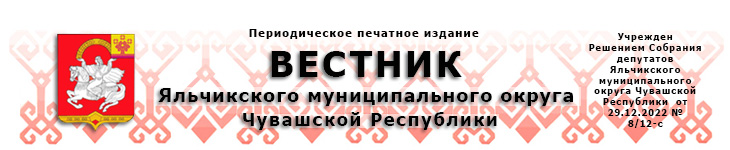 26.06.2023                                                                                                        № 22О внесении изменений в УставЯльчикского муниципального округа Чувашской РеспубликиВ соответствии с Федеральным законом от 6 октября 2003 г. № 131-ФЗ "Об общих принципах организации местного самоуправления в Российской Федерации", Законом Чувашской Республики от 18 октября 2004 г. № 19 "Об организации местного самоуправления в Чувашской Республике" Собрание депутатов Яльчикского муниципального округа Чувашской Республики решило:1. Внести в Устав Яльчикского муниципального округа Чувашской Республики, принятый решением Собрания депутатов Яльчикского муниципального округа Чувашской Республики от 17 ноября 2022 г. № 3/2-с, следующие изменения:1) в части 1 статьи 1 и части 1 статьи 3 слова "Законом Чувашской Республики от 24 ноября 2004 г. № 37 "Об установлении границ муниципальных образований Чувашской Республики и наделении их статусом городского, сельского поселения, муниципального района, муниципального округа и городского округа" заменить словами "Законом Чувашской Республики от 24 ноября 2004 г. № 37 "Об установлении границ муниципальных образований Чувашской Республики и наделении их статусом муниципального округа и городского округа";2) статью 6 дополнить частью 8 следующего содержания:"8. Проекты муниципальных правовых актов Яльчикского муниципального округа могут вноситься депутатами Собрания депутатов Яльчикского муниципального округа Чувашской Республики, главой Яльчикского муниципального округа Чувашской Республики, органами территориального общественного самоуправления Яльчикского муниципального округа Чувашской Республики, инициативными группами граждан, прокурором Яльчикского района Чувашской Республики.Порядок внесения проектов муниципальных правовых актов Яльчикского муниципального округа, перечень и форма прилагаемых к ним документов устанавливаются нормативным правовым актом органа местного самоуправления Яльчикского муниципального округа или должностного лица местного самоуправления Яльчикского муниципального округа, на рассмотрение которых вносятся указанные проекты.";3) статью 9 дополнить частью 3 следующего содержания:"3. Полномочия органов местного самоуправления по решению вопросов местного значения, предусмотренных пунктом 6 части 1 статьи 7 настоящего Устава (в части дорожной деятельности по проектированию, строительству, реконструкции автомобильных дорог общего пользования местного значения и организации регулярных перевозок пассажиров и багажа автомобильным транспортом и  городским наземным электрическим транспортом), осуществляются соответствующими органами государственной власти Чувашской Республики в соответствии с Законом Чувашской Республики от 29 декабря 2015 г. № 84 "О перераспределении полномочий в области дорожной деятельности по проектированию, строительству, реконструкции автомобильных дорог общего пользования местного значения между органами местного самоуправления муниципальных округов Чувашской Республики и органами государственной власти Чувашской Республики". Полномочия органов местного самоуправления по решению вопросов местного значения, предусмотренных пунктом 4 части 1 статьи 7 настоящего Устава (в части организации электроснабжения), осуществляются соответствующими органами государственной власти Чувашской Республики в соответствии с Законом Чувашской Республики от 27 апреля 2022 г. № 35 "О перераспределении полномочий по организации электроснабжения между органами местного самоуправления в Чувашской Республике и органами государственной власти Чувашской Республики". 4) в статье 17:части 2 и 3 изложить в следующей редакции:"2. Староста сельского населенного пункта назначается Собранием депутатов Яльчикского муниципального округа Чувашской Республики, в состав которого входит данный сельский населенный пункт, по представлению схода граждан сельского населенного пункта. Староста сельского населенннкта назначается из числа граждан Российской Федерации, проживающих на территории данного сельского населенного пункта и обладающих активным избирательным правом, либо граждан Российской Федерации, достигших на день представления сходом граждан 18 лет и имеющих в собственности жилое помещение, расположенное на территории данного сельского населенного пункта.3. Староста сельского населенного пункта не является лицом, замещающим государственную должность, должность государственной гражданской службы, муниципальную должность, за исключением муниципальной должности депутата Собрания депутатов Яльчикского муниципального округа Чувашской Республики, осуществляющего свои полномочия на непостоянной основе, или должность муниципальной службы, не может состоять в трудовых отношениях и иных непосредственно связанных с ними отношениях с органами местного самоуправления.";пункт 1 части 4 изложить в следующей редакции:"1) замещающее государственную должность, должность государственной гражданской службы, муниципальную должность, за исключением муниципальной должности депутата Собрания депутатов Яльчикского муниципального округа Чувашской Республики, осуществляющего свои полномочия на непостоянной основе, или должность муниципальной службы;";5) часть 5 статьи 33 признать утратившей силу;6) статью 35 дополнить частью 2.1 следующего содержания:"2.1. Полномочия депутата Собрания депутатов Яльчикского муниципального округа прекращаются досрочно решением Собрания депутатов Яльчикского муниципального округа в случае отсутствия депутата без уважительных причин на всех заседаниях Собрания депутатов Яльчикского муниципального округа в течение шести месяцев подряд.".2. Настоящее решение вступает в силу после его государственной регистрации и официального опубликования.3. Действие положений части 2.1 статьи 35 Устава Яльчикского муниципального округа Чувашской Республики не распространяется на правоотношения, возникшие до дня вступления в силу Федерального закона от 6 февраля 2023 г. № 12-ФЗ "О внесении изменений в Федеральный закон "Об общих принципах организации публичной власти в субъектах Российской Федерации" и отдельные законодательные акты Российской Федерации". Исчисление срока, предусмотренного частью 2.1 статьи 35 Устава Яльчикского муниципального округа Чувашской Республики, начинается не ранее дня вступления в силу Федерального закона от 6 февраля 2023 г. № 12-ФЗ "О внесении изменений в Федеральный закон "Об общих принципах организации публичной власти в субъектах Российской Федерации" и отдельные законодательные акты Российской Федерации".Председатель Собрания депутатов Яльчикского муниципального округаЧувашской Республики                                                                              В.В. СядуковГлава Яльчикскогомуниципального округаЧувашской Республики                                                                             Л.В. Левый            О проведении эвакуационных мероприятий в чрезвычайных ситуациях на территории Яльчикского муниципального округа Чувашской РеспубликиВ соответствии с Федеральным законом от 06.10.2003 № 131-ФЗ «Об общих принципах организации местного самоуправления в Российской Федерации», Федеральным законом от 21.12.1994 № 68-ФЗ «О защите населения и территорий от чрезвычайных ситуаций природного и техногенного характера», Уставом  Яльчикского муниципального округа Чувашской Республики, в целях определения порядка организации, проведения эвакуационных мероприятий и первоочередного жизнеобеспечения пострадавшего населения при угрозе и возникновении чрезвычайных ситуаций природного и техногенного характера на территории   Яльчикского муниципального округа Чувашской Республики, администрация   Яльчикского муниципального округа Чувашской Республики                п о с т а н о в л я е т:1. Утвердить прилагаемое Положение о проведении эвакуационных мероприятий при чрезвычайных ситуациях природного и техногенного характера на территории   Яльчикского муниципального округа Чувашской Республики.2. Признать утратившим силу  постановление  администрации   Яльчикского района Чувашской Республики от 19.02.2008  № 73 «О проведении эвакуационных мероприятий в чрезвычайных ситуациях на территории  Яльчикского района».  3. Постановление вступает в законную силу после его официального опубликования.Глава Яльчикского муниципального округа Чувашской Республики                                                                                  Л.В. ЛевыйПриложение Утверждено постановлением администрации   Яльчикского  муниципального округа Чувашской Республики  от 07.06.2023  № 514Положениео проведении эвакуационных мероприятий при чрезвычайныхситуациях природного и техногенного характера на территории  Яльчикского муниципального округа Чувашской РеспубликиОбщие положения1.1. Настоящее Положение определяет основные задачи, порядок планирования, организацию и проведение эвакуационных мероприятий на территории   Яльчикского муниципального округа Чувашской Республики при возникновении чрезвычайных ситуаций (далее - ЧС) локального характера и муниципального характера и введении объектового и местного уровней реагирования.1.2. В настоящем Положении применяются следующие понятия:эвакуация - отселение в мирное время населения (далее эвакуация) - комплекс мероприятий по организованному вывозу (выводу) населения из зоны ЧС или вероятной ЧС природного и техногенного характера и его кратковременному размещению в заблаговременно подготовленных по условиям первоочередного жизнеобеспечения безопасных районах (местах);зона ЧС - это территория, на которой сложилась ЧС;безопасный район (место) - территория, куда при угрозе или во время возникновения ЧС эвакуируется или временно выселяется население в целях его безопасности;жизнеобеспечение населения - комплекс экономических, организационных, инженерно-технических и социальных мероприятий;пункты временного размещения (далее - ПВР) - места временного размещения пострадавших в результате ЧС, в которых осуществляется первоочередное жизнеобеспечение, в том числе с организацией централизованного 3—4-разового горячего питания;пункты долговременного пребывания (ПДП) - места долговременного проживания пострадавших, организованные в зданиях капитального строительства, в которых питание проживающих организовывается самостоятельно.1.3. Особенности проведения эвакуации определяются характером источника ЧС, охватом эвакуационными мероприятиями, масштабами ее реализации и численностью вывозимого (выводимого) населения, временем и срочностью ее проведения. Этими же факторами определяются виды эвакуации.1.4. Виды эвакуации населения:а) в зависимости от охвата населения эвакуационными мероприятиями:общая эвакуация, которая предполагает вывоз (вывод) всех категорий населения из зоны ЧС;частичная эвакуация - при необходимости вывоза (вывода) из зоны ЧС нетрудоспособного населения, детей дошкольного возраста, учащихся, обучающихся в общеобразовательных учреждениях и учреждениях начального и среднего профессионального образования;б) в зависимости от времени и сроков проведения:упреждающая (заблаговременная) - на основании краткосрочного прогноза возможности возникновения аварии или стихийного бедствия население эвакуируется из опасной зоны в упреждающем порядке;экстренная (безотлагательная) - вывоз (вывод) населения из опасной зоны осуществляется в короткое время, как правило, до начала воздействия на людей поражающих факторов;в) в зависимости от развития ЧС и численности выводимого из зоны ЧС населения: локальная, местная, региональная.Организация проведения эвакуационных мероприятий2.1. Решение на проведение эвакуации населения принимает глава   Яльчикского муниципального округа Чувашской Республики, или лицо его замещающее, по предложению комиссии по ликвидации чрезвычайных ситуаций и обеспечению пожарной безопасности (далее – КПЛЧС и ОПБ) администрации муниципального округа или начальником  отделом мобилизационной подготовки, специальных программ и ГОЧС администрации   Яльчикского муниципального округа Чувашской Республики.2.2. В случаях, требующих принятия безотлагательного решения, экстренная эвакуация, носящая локальный характер, может осуществляться по распоряжению руководителя организации или руководителя работ по ликвидации ЧС с последующим докладом в вышестоящие органы и главе   Яльчикского муниципального округа Чувашской Республики.2.3. Планирование, организацию и проведение эвакуационных мероприятий осуществляют эвакуационная комиссия администрации   Яльчикского муниципального округа Чувашской Республики и начальником  отделом мобилизационной подготовки, специальных программ и ГОЧС администрации   Яльчикского муниципального округа Чувашской Республики с привлечением предприятий и организаций, осуществляющих свою деятельность на территории   Яльчикского муниципального округа Чувашской Республики.2.4. При получении достоверного прогноза возникновения ЧС организуются и проводятся подготовительные мероприятия, целью которых является создание благоприятных условий для организованного вывоза или вывода из зон ЧС населения:приведение в готовность эвакуационных органов, администраций ПВР и уточнение порядка их работы;уточнение численности населения, подлежащего эвакуации;распределение транспортных средств;подготовка маршрутов эвакуации, установка дорожных знаков и указателей;подготовка к развёртыванию пунктов временного размещения;проверка готовности систем оповещения и связи.С получением сигнала на проведение эвакуации населения осуществляются следующие мероприятия:оповещение руководящего состава эвакоорганов предприятий и организаций, а также населения о начале и порядке проведения эвакуации;развёртывание и приведение в готовность эвакокомиссий, администраций ПВР;сбор и подготовка к отправке в ПВР населения, подлежащего эвакуации (отселению);подача транспортных средств к пунктам посадки населения на транспорт;учет и отправка в ПВР эвакуируемого населения;приём и размещение эвакуируемого населения в ПВР, заблаговременно подготовленных по первоочередным видам жизнеобеспечения.2.5. Эвакуация населения проводится в два этапа:1-й этап: эвакуация населения из зон ЧС осуществляется в ПВР, расположенные вне зоны воздействия поражающих факторов источника ЧС, для кратковременного пребывания;2-й этап: при затяжном характере ЧС или невозможности возвращения в места постоянной дислокации проводится перемещение населения из ПВР в пункты длительного проживания, находящиеся на территории   Яльчикского муниципального округа Чувашской Республики;3-й этап: по истечению срока проживания в ПДП и невозможности возвращения в места проживания (прописки), пострадавшие граждане размещаются в жилых помещениях маневренного фонда.2.6. Время пребывания эвакуируемого населения устанавливается:на пунктах временного размещения – до 24 часов;на пунктах долговременного пребывания – до 30 суток.в маневренном жилом фонде – до 6 месяцев и более.2.7. Временное размещение эвакуируемого населения может осуществляться не только по заранее отработанным планам, но проводиться в экстренном, оперативном порядке.3. Обеспечение эвакуационных мероприятийПри проведении эвакуации планируются и осуществляются мероприятия по следующим видам обеспечения: транспортному, медицинскому, охране общественного порядка и обеспечению безопасности дорожного движения, материально-техническому, связи, оповещения и финансовому.3.1. Транспортное обеспечение эвакуации населения заключается в доставке населения из зоны ЧС в ПВР, и перевозке участников ликвидации ЧС и организуется отделом строительства, дорожного хозяйства и ЖКХ администрации   Яльчикского муниципального округа Чувашской Республики с привлечением сил и средств автотранспортных организаций, осуществляющих свою деятельность на территории  Яльчикского муниципального округа Чувашской Республики.3.2. Медицинское обеспечение эвакуации населения организует и проводит главный врач БУ "Яльчикская центральная районная больница" Минздрава Чувашии с привлечением сил и средств медицинских учреждений по принятой системе лечебно-эвакуационного, санитарно-гигиенического обеспечения населения в зависимости от характера и масштаба возникших медико-санитарных последствий с проведением следующих основных мероприятий:развертывание медицинских пунктов на ПВР и организация на них дежурства медицинского персонала для оказания медицинской помощи эвакуируемому населению;определение потребности в дополнительном развертывании лечебной базы,организация обслуживания нетранспортабельных больных;контроль за санитарным состоянием мест ПВР и населения;непрерывное наблюдение за эпидемиологической обстановкой, выявление инфекционных больных и выполнение других противоэпидемиологических мероприятий;снабжение медицинских пунктов, лечебно-профилактических, и формирований здравоохранения, привлекаемых к обеспечению эвакуируемого населения, медицинским имуществом;организация психологической и психиатрической помощи пострадавшим в ЧС.3.3. Охрана общественного порядка и обеспечение безопасности дорожного движения осуществляется силами МО МВД России "Комсомольский" и включает следующие мероприятия:организация пропускного режима предусматривающего пресечение проезда транспорта и прохода граждан, не занятых в проведении эвакуационных, спасательных и других неотложных мероприятий;оказание содействия (при необходимости) должностным лицам, ответственным за проведение эвакуационных мероприятий, в мобилизации транзитного транспорта, в целях обеспечения быстрейшего вывоза людей из зон ЧС;охрана общественного порядка и обеспечение безопасности в местах размещения эвакуированного населения, предупреждение паники и дезинформационных слухов;охрана личного имущества граждан в зоне эвакуации;регулирование дорожного движения на маршрутах эвакуации;сопровождение автоколонн с эвакуированным населением.3.4. Осуществление регистрационного учета граждан организует и осуществляет  отделение полиции по Яльчикскому району МО МВД РФ "Комсомольский" и включает следующие мероприятия:регистрация эвакуированного населения;ведение адресно-справочной работы (создание банка данных о нахождении граждан, эвакуированных из зон ЧС).3.5. Материально-техническое обеспечение эвакуации заключается в обеспечении населения в местах временного размещения, товарами первой необходимости, водой и организуется отделом по экономическому развитию администрации   Яльчикского муниципального округа Чувашской Республики с привлечением организаций   Яльчикского муниципального округа Чувашской Республики.При необходимости по решению главы   Яльчикского муниципального округа Чувашской Республики задействуется чрезвычайный материальный резерв муниципального округа и организаций, созданный для ликвидации ЧС природного и техногенного характера.3.6. Организация управления, оповещения и связи осуществляется председателем эвакоприёмной  комиссии администрации и Яльчикского муниципального округа Чувашской Республики через единую дежурно-диспетчерскую службу   Яльчикского муниципального округа Чувашской Республики и предусматривает:принятие решения о необходимости и порядке проведения эвакоприёмных мероприятий, их обеспечения и первоочередного жизнеобеспечения пострадавшего населения;оповещение эвакоприёмной комиссии и руководителей привлекаемых организаций;уточнение численности и составление списков населения, подлежащего эвакуации;определение зданий и помещений, планируемых для размещения населения;оповещение населения о начале эвакуации.Обеспечение связи в период эвакуации заключается в оснащении ПВР, органов управления стационарными или передвижными средствами связи, в организации и осуществлении бесперебойной связи на всех этапах эвакуации.3.7. Финансирование эвакуационных мероприятий осуществляется за счет средств резервного фонда на предупреждение и ликвидацию ЧС администрации   Яльчикского муниципального округа Чувашской Республики и средств организаций, находящихся в зонах ЧС, установленным порядком по фактическим расходам.О внесении изменений в муниципальную программу Яльчикского муниципального округа Чувашской Республики «Развитие культуры» Руководствуясь Бюджетным кодексом Российской Федерации, Уставом Яльчикского муниципального округа Чувашской Республики, администрация Яльчикского муниципального округа Чувашской Республики п о с т а н о в л я е т:1. Внести в муниципальную программу Яльчикского муниципального округа Чувашской Республики  «Развитие культуры», утвержденную постановлением администрации Яльчикского муниципального округа Чувашской Республики от 31 марта  2023 года № 234  (далее – Муниципальная программа), следующие изменения: 1) в паспорте Муниципальной программы позицию «Объемы финансирования Муниципальной программы с разбивкой по годам реализации» изложить в следующей редакции:	2) раздел III Муниципальной программы изложить в следующей редакции:«Раздел III. Обоснование объема финансовых ресурсов, необходимыхдля реализации муниципальной программыРасходы Муниципальной программы формируются за счет средств федерального бюджета, республиканского бюджета Чувашской Республики, бюджета Яльчикского муниципального округа и внебюджетных источников.Общий объем финансирования Муниципальной программы на 2023–
2035 годы составляет   461822,9  тыс. рублей, в том числе средства:федерального бюджета – 2104,5 тыс. рублей (0,4 процентов);республиканского бюджета Чувашской Республики – 4635,5 тыс. рублей (1,0 процент);бюджета Яльчикского муниципального округа Чувашской Республики – 444987,1 тыс. рублей (96,4 процентов);внебюджетных источников – 10095,8 тыс. рублей (2,2 процента).Ресурсное обеспечение и прогнозная (справочная) оценка расходов за счет всех источников финансирования реализации Муниципальной программы приведены в приложении № 2 к Муниципальной программе.В Муниципальную программу включена подпрограмма, реализуемая в рамках Муниципальной программы, согласно приложению № 3 к настоящей Муниципальной программе.»;3) приложение № 2 к Муниципальной программе изложить в новой редакции согласно приложению № 1 к настоящему постановлению;4) в паспорте подпрограммы «Развитие культуры в Яльчикском муниципальном округе Чувашской Республики»  Муниципальной программы (далее – подпрограмма) позицию «Объемы финансирования подпрограммы с разбивкой по годам реализации» изложить в следующей редакции:5) раздел IV подпрограммы  изложить в следующей редакции:«Раздел IV. Обоснование объема финансовых ресурсов, необходимых для реализации подпрограммыФинансирование подпрограммы осуществляется за счет средств федерального бюджета, республиканского бюджета Чувашской Республики, бюджета Яльчикского муниципального округа Чувашской Республики и внебюджетных источников.Общий объем финансирования подпрограммы в 2023-2035 годах составляет 461822,9  тыс. рублей, в том числе средства:федерального бюджета – 2104,5 тыс. рублей (0,4 процентов);республиканского бюджета Чувашской Республики – 4635,5 тыс. рублей (1,0 процент);бюджета Яльчикского муниципального округа Чувашской Республики – 444987,1 тыс. рублей (96,4 процентов);внебюджетных источников – 10095,8 тыс. рублей (2,2 процента).Ресурсное обеспечение реализации подпрограммы за счет всех источников финансирования представлено в приложении к настоящей подпрограмме.»;		6) приложение к подпрограмме изложить в новой редакции согласно приложению № 2 к настоящему постановлению.2. Настоящее постановление вступает в силу после его официального опубликования в периодическом печатном издании «Вестник Яльчикского муниципального округа Чувашской Республики».Глава Яльчикского муниципального округа                                               Чувашской Республики                                                                                 Л.В. Левый   Приложение № 1Утверждено  постановлением администрации Яльчикского муниципального округа Чувашской Республики от 08.06.2023  № 517Приложение № 2к муниципальной программеЯльчикского муниципального округаЧувашской Республики «Развитие культуры»Ресурсное обеспечение
и прогнозная (справочная) оценка расходов за счет всех источников финансирования реализации муниципальной программы Яльчикского муниципального округа  «Развитие культуры в Яльчикском муниципальном округе» ___________________Приложение № 2Утверждено  постановлением администрации Яльчикского муниципального округа Чувашской Республики от 08.06.2023   № 517Приложение 
к подпрограмме «Развитие культуры 
в Яльчикском муниципальном округе Чувашской Республики» муниципальной программы  Яльчикского муниципального округа Чувашской Республики«Развитие культуры» 
РЕСУРСНОЕ ОБЕСПЕЧЕНИЕ
реализации подпрограммы «Развитие культуры в Яльчикском муниципальном округе Чувашской Республики» муниципальной программы Яльчикского муниципального округа Чувашской Республики «Развитие культуры» за счет всех источников финансирования О некоторых мерах правовогорегулирования вопросов, связанных с оказанием муниципальнойуслуги «Реализация дополнительных общеразвивающих программ» в соответствии с социальными сертификатамиВ соответствии с Федеральным законом от 13.07.2020 № 189-ФЗ «О государственном (муниципальном) социальном заказе на оказание государственных (муниципальных) услуг в социальной сфере» (далее – Федеральный закон), Федеральным законом от 29.12.2012 № 273-ФЗ «Об образовании в Российской Федерации», постановлением администрации Яльчикского муниципального округа Чувашской Республики от  21 апреля 2023 года № 317«Об организации оказания муниципальных услуг в социальной сфере при формировании муниципального социального заказа на оказание муниципальных услуг в социальной сфере на территории Яльчикского муниципального округа Чувашской Республики» администрация Яльчикского муниципального округа Чувашской Республики п о с т а н о в л я е т:Утвердить:Правила формирования в электронном виде социальных сертификатов на получение муниципальной услуги «Реализация дополнительных общеразвивающих программ» и реестра их получателей (приложение № 1);Порядок формирования реестра исполнителей муниципальной услуги «Реализация дополнительных общеразвивающих программ» в соответствии с социальным сертификатом (приложение № 2);Установить категорию получателей социального сертификата на получение муниципальной услуги «Реализация дополнительных общеразвивающих программ» – дети в возрасте от 5 до 18 лет, проживающие на территории Яльчикского муниципального округа Чувашской Республики.Администрации Яльчикского муниципального округа Чувашской Республики  (далее – Уполномоченный орган) в срок до 01.07.2023года:утвердить требования к условиям и порядку оказания  муниципальной услуги в соответствии с социальным сертификатом в соответствии с пунктом 4 статьи 5 Федерального закона;осуществить перевод механизмов функционирования ПФ ДОД   на механизмы, предусмотренные Федеральным законом;утвердить программу персонифицированного финансирования.4. Настоящее постановление вступает в силу после его официального опубликования (обнародования) и распространяется на правоотношения, возникшие с 01 марта 2023 года.Глава Яльчикского муниципального округаЧувашской Республики                                                                                Л.В.ЛевыйПриложение 1Утверждено  постановлением администрации Яльчикского муниципального округа Чувашской Республикиот 09.06.2023 № 523Правила формирования в электронном виде социальных сертификатов на получение муниципальной услуги «Реализация дополнительных общеразвивающих программ» и реестра их получателейОбщие положенияНастоящие Правила определяют порядок формирования в электронном виде социального сертификата на получение муниципальной услуги «Реализация дополнительных общеразвивающих программ» (далее – социальный сертификат, муниципальная услуга) в соответствии с Федеральным законом от 13.07.2020 № 189-ФЗ «О государственном (муниципальном) социальном заказе на оказание государственных услуг» (далее – Федеральный закон № 189-ФЗ), Федеральным законом от 29.12.2012 № 273-ФЗ «Об образовании в Российской Федерации».Для целей настоящих Правил используются следующие понятия:получатель социального сертификата – потребитель муниципальной услуги в возрасте от 5 до 18 лет, проживающий на территории Яльчикского муниципального округа Чувашской Республики и имеющий право на получение муниципальных услуг в соответствии с социальным сертификатом;уполномоченный орган – администрация Яльчикского муниципального округа Чувашской Республики, утверждающий муниципальный социальный заказ на оказание муниципальных услуг по реализации дополнительных образовательных программ (за исключением дополнительных предпрофессиональных программ в области искусств) (далее –социальный заказ) и обеспечивающий предоставление муниципальной услуги потребителям в соответствии с показателями, характеризующими качество и (или) объем оказания муниципальной услуги и установленным муниципальным социальным заказом;исполнитель муниципальных услуг (далее - исполнитель услуг) - юридическое лицо, в том числе государственное (муниципальное) учреждение, либо индивидуальный предприниматель - производитель товаров, работ, услуг, оказывающий муниципальные услуги потребителям на основании соглашения о финансовом обеспечении (возмещении) затрат, связанных с оказанием муниципальных услуг в социальной сфере в соответствии с социальным сертификатом, заключенным в соответствии с Правилами заключения в электронной форме и подписания усиленной квалифицированной электронной подписью лица, имеющего право действовать от имени соответственно уполномоченного органа, исполнителя муниципальных услуг в социальной сфере, соглашений о финансовом обеспечении (возмещении) затрат, связанных с оказанием муниципальных услуг в социальной сфере в соответствии с социальным сертификатом на получение муниципальной услуги в социальной сфере, утвержденными постановлением администрации Яльчикского муниципального округа Чувашской Республики (далее – соглашение в соответствии с сертификатом);информационная система «Навигатор дополнительного образования детей Чувашской Республики» (далее – информационная система) – программно-коммуникационная среда, создаваемая и используемая с целью автоматизации процедур выбора потребителями исполнителей услуг, учета использования социальных сертификатов;реестр получателей социального сертификата – перечень сведений о получателях социального сертификата в электронной форме, учитываемый в информационной системе, ведение которого осуществляется оператором реестра получателей социального сертификата в порядке, определенном в соответствии с настоящими Правилами;оператор реестра получателей социального сертификата – муниципальный опорный центр дополнительного образования детей Яльчикского муниципального округа Чувашской Республики, созданный на базе муниципального бюджетного учреждения дополнительного образования «Дом детского творчества» Яльчикского муниципального округа Чувашской Республики, которому Распоряжением уполномоченного органа переданы функции по ведению реестра получателей социального сертификата.Иные понятия, применяемые в настоящих Правилах, используются в значениях, указанных в Федеральном законе № 189-ФЗ.Социальный сертификат в электронном виде представляет собой реестровую запись, созданную в информационной системе.Социальный сертификат формируется уполномоченным органом в электронном виде в соответствии с общими требованиями к форме и содержанию социального сертификата, установленными постановлением Правительства Российской Федерации от 24.11.2020 № 1915 «Об утверждении общих требований к форме и содержанию социального сертификата на получение государственной услуги» (далее – Общие требования).Состав сведений о социальном сертификате определяется в соответствии с Общими требованиями.Норматив обеспечения (номинал) социального сертификата, число действующих социальных сертификатов, в том числе в разрезе отдельных категорий потребителей, объем обеспечения социальных сертификатов, а также при необходимости ограничения по использованию детьми сертификата дополнительного образования при выборе дополнительных общеразвивающих программ определенных направленностей устанавливаются программой персонифицированного финансирования, утверждаемой уполномоченным органом ежегодно до начала очередного финансового года, определяемого как период действия программы персонифицированного финансирования.Уполномоченный орган при необходимости передает функции по обеспечению формирования социальных сертификатов в информационной системе муниципальному опорному центру дополнительного образования детей, наделенному правовым актом администрации муниципального образования функциями по организационному, методическому и аналитическому сопровождению и мониторингу развития системы дополнительного образования детей на территории муниципального образования (далее – оператор). В этом случае на оператора распространяются требования, устанавливаемые настоящими Правилами, по отношению к уполномоченному органу.Порядок выдачи социального сертификатаОснованием для формирования социального сертификата является поданное получателем социального сертификата, его законным представителем заявление о зачислении на обучение и получение социального сертификата (далее – заявление о зачислении), содержащее следующие сведения:фамилия, имя, отчество (при наличии) получателя социального сертификата;дата рождения получателя социального сертификата;фамилия, имя, отчество (последнее – при наличии) законного представителя получателя социального сертификата услуги;контактная информация законного представителя получателя социального сертификата (адрес электронной почты, телефон);данные страхового номера индивидуального лицевого счета (СНИЛС) получателя социального сертификата;данные страхового номера индивидуального лицевого счета (СНИЛС) законного представителя получателя социального сертификата;наименование дополнительной общеразвивающей программы, реализуемой в рамках муниципальной услуги в соответствии с социальным сертификатом;наименование исполнителя услуги.Заявление о зачислении подается в адрес уполномоченного органа в бумажной форме либо в электронном виде посредством информационной системы. Уполномоченный орган определяет организации, уполномоченные от его лица на прием указанных заявлений.Информация, предусмотренная подпунктами «а» - «з» настоящего пункта, при получении данного заявления направляется уполномоченным органом в адрес исполнителя услуг, указанного в заявлении о получении социального сертификата, посредством информационной системы. В случае, если потребитель, которому не был выдан социальный сертификат, обращается к исполнителю услуг с заявлением о зачислении на дополнительную общеразвивающую программу, реализуемую в рамках социального заказа, то такое заявление признается также заявлением о зачислении, предусмотренным пунктом 6 настоящих Правил. Информация о поступившем заявлении в течение одного рабочего дня передается исполнителем услуг в уполномоченный орган посредством информационной системы.В заявлении о зачислении на дополнительную общеразвивающую программу, реализуемую в рамках социального заказа, указывается информация, предусмотренная подпунктами «а» - «з» пункта 6 настоящих Правил.Правовым основанием для обработки персональных данных в информационной системе в соответствии с пунктом 1 части 1 статьи 6 Федерального закона от 27.07.2006 № 152-ФЗ «О персональных данных» (далее – 152-ФЗ) является согласие субъектов персональных данных на обработку персональных данных операторами персональных данных. Согласие подается одновременно с заявлениями, предусмотренными пунктами 6-7 настоящих Правил, в адрес уполномоченного органа и (или) исполнителя услуг в бумажной форме или в электронной форме посредством информационной системы. В случае предоставления получателем сертификата персональных данных, предусмотренных частью 1 статьи 10 152-ФЗ, согласие на обработку персональных данных дается исключительно в бумажной форме.Социальный сертификат после его формирования или изменения информации, содержащейся в нем, подписывается усиленной квалифицированной подписью лица, имеющего право действовать от имени уполномоченного органа.В целях осуществления персонифицированного учета получателей социального сертификата оператором реестра получателей социального сертификата в информационной системе осуществляется ведение реестра получателей социального сертификата, содержащего следующие сведения:номер реестровой записи;фамилия, имя, отчество (последнее – при наличии) потребителя услуги;вид документа, удостоверяющего личность потребителя услуги, его серия, номер и дата выдачи, а также наименование органа и код подразделения, выдавшего документ (при наличии);пол потребителя услуги;дата рождения потребителя услуги;место (адрес) проживания потребителя услуги;данные страхового номера индивидуального лицевого счета (СНИЛС) потребителя услуги;фамилия, имя, отчество (последнее – при наличии) родителя (законного представителя) потребителя услуги;вид документа, удостоверяющего личность родителя (законного представителя) потребителя услуги, его серия, номер и дата выдачи, а также наименование органа и код подразделения, выдавшего документ (при наличии);контактная информация родителя (законного представителя) потребителя услуги (адрес электронной почты, телефон);данные страхового номера индивидуального лицевого счета (СНИЛС) родителя (законного представителя) потребителя услуги;идентификационный номер дополнительной общеразвивающей программы, включенной в реестр образовательных программ, по которой обучается или обучался потребитель услуги (в случае подачи заявления, предусмотренного пунктом 7 настоящих Правил);информация о социальном сертификате.Сведения, указанные в подпункте «а» пункта 10 настоящих Правил, формируется автоматически в информационной системе.Сведения, указанные в подпунктах «б» – «м» пункта 10 настоящих Правил, формируются оператором реестра получателей социального сертификата на основании заявления получателя социального сертификата, его законного представителя, поданного в соответствии с пунктами 6-7 настоящих Правил. Сведения, указанные в подпункте «н» пункта 10 настоящих Правил, формируются в соответствии с Общими требованиями.В случае, если получатель социального сертификата, его законный представитель при подаче одного из заявлений, предусмотренных пунктами 6-7 настоящих Правил, отказывается от обработки персональных данных (персональных данных получателя социального сертификата и его законного представителя) посредством информационной системы, реестровая запись о получателе социального сертификата в реестре получателей социальных сертификатов в информационной системе обезличивается. Уполномоченный орган:в течение пяти рабочих дней с даты получения одного из заявлений, предусмотренных пунктами 6-7 настоящих Правил, рассматривает полученное заявление, осуществляет проверку наличия (отсутствия) оснований для отказа в формировании соответствующей информации, включаемой в реестр получателей социального сертификата, предусмотренных пунктом 15 настоящих Правил и принимает решение о формировании соответствующей информации, включаемой в реестр получателей социального сертификата, или об отказе в формировании соответствующей информации, включаемой в реестр получателей социального сертификата;в день принятия решения о формировании соответствующей информации, включаемой в реестр получателей социального сертификата, или об отказе в формировании соответствующей информации, включаемой в реестр получателей социального сертификата, направляет получателю социального сертификата, его законному представителю и исполнителю услуги посредством информационной системы уведомление о формировании соответствующей информации, включаемой в реестр получателей социального сертификата, или об отказе в формировании соответствующей информации, включаемой в реестр получателей социального сертификата.Основаниями для отказа в формировании соответствующей информации, включаемой в реестр получателей социального сертификата, являются:ранее осуществленное включение сведений о получателе социального сертификата в реестр получателей социального сертификата;предоставление получателем социального сертификата, его законным представителем неполных (недостоверных) сведений, указанных в заявлениях, предусмотренных пунктами 6-7 настоящих Правил;отсутствие согласия получателя социального сертификата на обработку персональных данных;превышение общего объема оказания муниципальной услуги, установленного для социальных сертификатов, используемых получателями социальных сертификатов, социальным заказом на соответствующий календарный год.Получатель социального сертификата, его законный представитель вправе изменить сведения, указанные в подпунктах «б»-«в», «з»-«к» пункта 10 настоящих Правил, посредством подачи заявления об изменении сведений о потребителе, содержащим:перечень сведений, подлежащих изменению;причину либо причины изменения сведений.Заявление может быть подано на бумажном носителе либо посредством информационной системы.Исключение сведений о получателе социального сертификата из реестра получателей социального сертификата осуществляется оператором реестра получателей социального сертификата в течение 2-х рабочих дней с даты поступления заявления получателя социального сертификата, его законного представителя об отказе от включения сведений о нем в реестр получателей социального сертификата, поданное на бумажном носителе либо в электронном виде посредством информационной системы.Оператор реестра получателей социального сертификата направляет получателю социального сертификата уведомление об исключении сведений о потребителе из реестра получателей социального сертификата в день исключения сведений в соответствии с пунктом 17 настоящих Правил, посредством информационной системы.Формы и порядок работы с заявлениями и согласиями на обработку персональных данных, указанными в пунктах 6, 7, 8, 16 и 17 настоящих Правил, устанавливаются уполномоченным органом.Порядок заключения, изменения и расторжения договоров об образовании с использованием социального сертификатаДля заключения договора об образовании между получателем социального сертификата, его законным представителем и исполнителем услуг необходимо соблюдение для социального сертификата и дополнительной общеобразовательной программы следующих условий:для дополнительной общеобразовательной программы исполнителем услуг открыта возможность заключения договоров об образовании;возможность использования социального сертификата для обучения по соответствующей направленности дополнительной общеобразовательной программы предусмотрена социальным заказом;доступный объем оказания муниципальной услуги для социального сертификата в соответствующем периоде действия социального заказа больше или равен объему часов образовательной услуги по выбранной дополнительной общеобразовательной программе в соответствии с установленным расписанием. В случае, если доступный объем оказания муниципальной услуги для социального сертификата в соответствующем периоде действия социального заказа меньше объема часов образовательной услуги по выбранной дополнительной общеобразовательной программе в соответствии с установленным расписанием необходимо включение условия о доплате за счет средств получателя социального сертификата, его законного представителя в части объема часов образовательной услуги, превышающей установленный объем социального сертификата.Оператор реестра получателей социального сертификата в течение одного рабочего дня после формирования уполномоченным органом социального сертификата и информации, включаемой в реестр получателей социального сертификата, направляет в адрес исполнителя услуг, указанного в заявлениях, предусмотренных пунктами 6-7 настоящих Правил, информацию о получателе социального сертификата, предусмотренную пунктом 10 настоящих Правил, и выбранной им образовательной программе, а также информацию об акцепте получателем социального сертификата, его законным представителем, сформированного в информационной системе на основании поданного в соответствии с пунктами 6-7 настоящих Правил заявления о зачислении, договора об образовании в случае выполнения всех условий, предусмотренных пунктом 20 настоящих Правил.Дата планируемого начала освоения дополнительной общеразвивающей программы устанавливается в договоре об образовании как дата ближайшего занятия по программе согласно установленному исполнителем услуг расписанию.В случае, предусмотренном пунктом 13 настоящих Правил, получатель социального сертификата предъявляет исполнителю услуг номер социального сертификата, а также информацию, предусмотренную пунктом 6 настоящих Правил. Исполнитель услуг после получения такой информации формирует в срок не более 2–х рабочих дней в адрес уполномоченного органа запрос о возможности заключения договора об образовании посредством информационной системы, содержащий:идентификатор (номер) реестровой записи о получателе социального сертификата в реестре получателей социального сертификата;идентификатор (номер) социального сертификата;идентификатор (номер) дополнительной общеобразовательной программы;дату планируемого начала освоения получателем социального сертификата дополнительной общеобразовательной программы.Уполномоченный орган в день получения запроса исполнителя услуг, предусмотренного пунктом 23 настоящих Правил, проверяет соответствие номера реестровой записи о получателе социального сертификата в реестре получателей социального сертификата, номера социального сертификата и фамилии, имени, отчества (последнее – при наличии) получателя социального сертификата.В случае выявления несоответствия номера социального сертификата и фамилии, имени и отчества (последнее – при наличии) получателя социального сертификата с записью в реестре получателей социального сертификата уполномоченный орган в день получения запроса исполнителя услуг, предусмотренного пунктом 23 настоящих Правил, направляет посредством информационной системы исполнителю услуг уведомление о необходимости уточнения сведений о номере социального сертификата.В случае выполнения всех условий, указанных в пункте 20 настоящих Правил, уполномоченный орган формирует и направляет посредством информационной системы исполнителю услуг договор об образовании (проект договора об образовании в случае, предусмотренном пунктом 13 настоящих Правил), а также предоставляет исполнителю услуг сведения об объеме оказания муниципальной услуги для социального сертификата, направляемом на оплату образовательной услуги, в пределах нормативных затрат на реализацию дополнительной общеобразовательной программы в расчете на человеко-час умноженных на количество человеко-часов реализации дополнительной общеобразовательной программы.Получатель социального сертификата вправе получить образовательную услугу в объеме, превышающем установленный социальным сертификатом объем оказания муниципальной услуги, при этом получатель социального сертификата либо его законный представитель возмещает разницу за счет собственных средств в соответствии с заключаемым договором об образовании. В указанный договор в качестве приложения включается размер оплаты, осуществляемой получателем социального сертификата либо его законным представителем за счет собственных средств, а также не менее одного из следующих показателей:показатели, характеризующие качество оказания муниципальной услуги, превышающие соответствующие показатели, определенные социальным сертификатом;показатели, характеризующие объем оказания муниципальной услуги, превышающие соответствующие показатели, определенные социальным сертификатом;Договор об образовании может быть заключен (акцептирован) в бумажной форме или в электронной форме посредством информационной системы и содержит следующие условия:оплата образовательных услуг, оказываемых получателю социального сертификата в соответствии с социальным сертификатом, производится за счет средств местного бюджета Яльчикского муниципального округа Чувашской Республики, осуществляющего финансовое обеспечение социального сертификата;образовательная услуга признается оказанной в полном объеме в случае фактической реализации образовательной услуги в установленном объеме в группе обучающихся независимо от числа фактических посещений получателем социального сертификата учебных занятий в соответствующем месяце; согласие получателя социального сертификата, его законного представителя на продление исполнителем услуг договора об образовании для обучения по выбранной дополнительной общеобразовательной программе в случае, если договор об образовании не расторгнут в соответствии с пунктом 34 настоящих Правил по состоянию на 20 день до момента окончания срока действия договора образовании при условии продолжения реализации дополнительной общеобразовательной программы;срок, установленный исполнителем услуг для акцепта договора об образовании;в случае, предусмотренном пунктом 27 настоящих Правил, в договор об образовании включается как минимум одно из условий, предусмотренных подпунктами «а» – «б» пункта 27 настоящих Правил.Договор об образовании считается заключенным (акцептованным) с момента подписания получателем социального сертификата, его законным представителем договора об образовании посредством информационной системы при подаче одного из заявлений, предусмотренных пунктами 6-7 настоящих Правил, после проверки соблюдения условий, предусмотренных пунктом 20 настоящих Правил, или совершения исполнителем услуг отметки о подписании договора об образовании в бумажной форме не позднее 14 календарных дней после подачи получателем социального сертификата, его законным представителем одного из заявлений, предусмотренных пунктами 6-7 настоящих Правил, в бумажной форме. Исполнитель услуг имеет право установить минимальное число предложений со стороны получателей социального сертификата, их законных представителей о заключении договоров об образовании, необходимое для заключения таких договоров (минимальный размер группы). При поступлении со стороны получателей социального сертификата, их законных представителей меньшего количества предложений о заключении договоров об образовании, чем указанное минимальное число, исполнитель услуг имеет право отклонить указанные предложения.В случае необходимости предоставления получателем социального сертификата, его законным представителем документов о состоянии здоровья получателя социального сертификата (иных документов, предусмотренных правилами приема на обучение по дополнительной общеразвивающей программе), исполнитель услуг направляет посредством информационной системы получателю социального сертификата, его законному представителю сведения о необходимости предоставления соответствующих документов с указанием срока предоставления соответствующих документов.В случае, если в срок, указанный в соответствии с пунктом 31 настоящих Правил исполнителем услуг, получатель социального сертификата, его законный представитель не предоставил соответствующие документы, то получатель социального сертификата, его законный представитель считается отклонившимся от заключения договора об образовании. В случае состоявшегося акцепта договора об образовании, он расторгается в одностороннем порядке на основании уведомления исполнителя услуг, направленного в уполномоченный орган.Договор об образовании может быть расторгнут в соответствии с законодательством Российской Федерации по инициативе получателя социального сертификата, его законного представителя, по соглашению сторон не ранее чем с первого числа месяца, следующего за месяцем направления уведомления о его расторжении. Получатель социального сертификата может направить уведомление о расторжении договора об образовании посредством информационной системы.В случае расторжения договора об образовании исполнитель услуг направляет посредством информационной системы в уполномоченный орган уведомление о расторжении указанного договора, внося информацию в сведения о социальном сертификате, формируемые в соответствии с Общими требованиями. По окончании срока действия договора об образовании действие такого договора продлевается до момента окончания периода обучения по дополнительной общеразвивающей программе, но не более чем до окончания периода действия социального заказа, в соответствии с которой определен номинал социального сертификата, и одновременно не более чем до достижения получателем социального сертификата возраста 18 лет, в случае, если договор об образовании не расторгнут в соответствии с пунктом 33 настоящих Правил по состоянию на 20 день до момента окончания срока действия договора об образовании.Типовая форма договора об образовании, формы и порядок направления запросов и уведомлений, указанных в пунктах 23, 25-26, настоящих Правил, устанавливаются Уполномоченным органом._______________Приложение 2Утверждено  постановлением администрации Яльчикского муниципального округа Чувашской Республикиот 09.06.2023 № 523Порядок 
формирования реестра исполнителей муниципальной услуги «Реализация дополнительных общеразвивающих программ» в соответствии с социальным сертификатом1. Общие положенияНастоящий Порядок определяет процедуру формирования Реестра исполнителей муниципальной услуги «Реализация дополнительных общеразвивающих программ» в соответствии с социальным сертификатом (далее - Реестр исполнителей услуги, услуга, исполнитель услуги), порядок формирования включаемой в него информации, порядок включения в него исполнителей услуги, исключения из него исполнителей услуги, а также определяет оператора Реестра исполнителей услуги.Понятия, применяемые в настоящем Порядке, используются в значениях, указанных в Федеральном законе от 13.07.2020 № 189-ФЗ «О государственном (муниципальном) социальном заказе на оказание государственных (муниципальных) услуг в социальной сфере».Реестр исполнителей услуги формируется в соответствии с постановлением Правительства Российской Федерации от 13.02.2021 № 183 «Об утверждении Положения о структуре реестра исполнителей государственных (муниципальных) услуг в социальной сфере в соответствии с социальным сертификатом на получение государственной (муниципальной) услуги в социальной сфере и порядке формирования информации, включаемой в такой реестр, а также Правил исключения исполнителя государственных (муниципальных) услуг в социальной сфере из реестра исполнителей государственных (муниципальных) услуг в социальной сфере в соответствии с социальным сертификатом на получение государственной (муниципальной) услуги в социальной сфере» (далее соответственно – Положение о структуре реестра исполнителей услуг, Правила исключения) с учетом особенностей, установленных настоящим Порядком.Уполномоченным органом на формирование Реестра исполнителей услуги является администрация Яльчикского муниципального округа Чувашской Республики (далее – Уполномоченный орган).Оператором Реестра исполнителей услуги является муниципальный опорный центр дополнительного образования детей Яльчикского муниципального округа Чувашской Республики, созданный на базе муниципального бюджетного учреждения дополнительного образования «Дом детского творчества» Яльчикского муниципального округа Чувашской Республики, которому Распоряжением уполномоченного органа переданы функции по ведению Реестра исполнителей услуги.Формирование Реестра исполнителей услуги в муниципальном образовании осуществляется с использованием региональной информационной системы «Навигатор дополнительного образования детей Чувашской Республики» (далее - информационная система).2. Включение исполнителей услуги в Реестр исполнителей услугиВключение исполнителей услуги в Реестр исполнителей услуги осуществляется на заявительной основе на основании информации, предоставляемой юридическими лицами, независимо от их организационно-правовой формы, и индивидуальными предпринимателями, в целях обеспечения осуществления отбора обозначенным в социальном сертификате потребителем услуг либо его законным представителем исполнителя (исполнителей) услуги из реестра исполнителей услуги по социальному сертификату (далее – отбор).В Реестр исполнителей услуги в целях обеспечения осуществления отбора включаются исполнители услуги, имеющие лицензию, дающую право в соответствии с законодательством Российской Федерации на осуществление образовательной деятельности по реализации дополнительных общеобразовательных программ, и направившие заявку на включение в Реестр исполнителей услуги (далее – заявка).Заявка направляется Исполнителем услуги Оператору Реестра исполнителей услуги путем заполнения экранных форм в информационной системе с указанием следующих сведений:полное наименование юридического лица в соответствии со сведениями ЕГРЮЛ (для юридических лиц), фамилия, имя, отчество (при наличии) индивидуального предпринимателя, осуществляющего образовательную деятельность, в соответствии со сведениями ЕГРИП (для индивидуальных предпринимателей);основной государственный регистрационный номер юридического лица в соответствии со сведениями ЕГРЮЛ (для юридических лиц), основной государственный регистрационный номер индивидуального предпринимателя в соответствии со сведениями ЕГРИП (для индивидуальных предпринимателей);идентификационный номер налогоплательщика;наименование и код организационно-правовой формы юридического лица по Общероссийскому классификатору организационно-правовых форм в соответствии со сведениями ЕГРЮЛ (для юридических лиц);адрес (место нахождения) юридического лица в соответствии со сведениями ЕГРЮЛ (для юридических лиц), адрес места жительства индивидуального предпринимателя в соответствии со сведениями ЕГРИП;контактный номер телефона руководителя исполнителя (индивидуального предпринимателя);адрес электронной почты (при наличии); номер и дата выдачи лицензии, дающей право в соответствии с законодательством Российской Федерации на осуществление образовательной деятельности по реализации дополнительных общеразвивающих программ (за исключением индивидуальных предпринимателей, осуществляющих образовательную деятельность непосредственно);контактные данные руководителя исполнителя (индивидуального предпринимателя);К заявке Участник отбора вправе приложить копию лицензии, дающей право в соответствии с законодательством Российской Федерации на осуществление образовательной деятельности по реализации дополнительных общеобразовательных программ, заверенную печатью (при наличии) и подписью руководителя (уполномоченного представителя) исполнителя.Уполномоченный орган дополнительно запрашивает в рамках межведомственного информационного взаимодействия:выписку из Единого государственного реестра юридических лиц (Единого государственного реестра индивидуальных предпринимателей);сведения о лицензии на осуществление образовательной деятельности.Исполнитель услуги вправе по собственной инициативе представить указанные в подпунктах 1 и 2 настоящего пункта документы.Ответственность за своевременность, полноту и достоверность представляемых документов и сведений, кроме полученных Уполномоченным органом в порядке, установленном абзацем первым пункта 2.5 настоящего Порядка, возлагается на исполнителя услуги.Уполномоченный орган в течение пяти рабочих дней с даты получения заявки, указанной в пункте 2.3 настоящего Порядка:рассматривает заявки и документы (информацию), указанные в пункте 2.5 настоящего Порядка, осуществляет проверку наличия (отсутствия) оснований для отказа в формировании соответствующей информации, включаемой в Реестр исполнителей услуги, предусмотренных пунктом 2.9 настоящего Порядка, принимает решение о формировании соответствующей информации, включаемой в Реестр исполнителей услуги, или об отказе в формировании соответствующей информации, включаемой в Реестр исполнителей услуги, решение оформляется распоряжением Уполномоченного органа (далее - распоряжение);посредством изменения статуса запроса в информационной системе уведомляет представившего заявку исполнителя услуги о принятом решении и направляет посредством информационной системы проект соглашения о финансовом обеспечении (возмещении) затрат, связанных с оказанием услуги (далее - соглашение), в случае принятия решения о формировании соответствующей информации, включаемой в Реестр исполнителей услуги. В случае отказа в формировании соответствующей информации, включаемой в Реестр исполнителей услуги, исполнителю услуги посредством изменения статуса запроса в информационной системе разъясняются причины отказа.Оператор Реестра исполнителей в день принятия Уполномоченным органом решения о формировании соответствующей информации, включаемой в Реестр исполнителей услуги, включает исполнителя услуги в Реестр исполнителей услуги в информационной системе.Основаниями для принятия Уполномоченным органом решения об отказе во включении информации об исполнителе услуги в Реестр исполнителей услуги являются:наличие в Реестре исполнителей услуги информации об исполнителе услуги в соответствии с ранее поданной заявкой;установление факта недостоверности представленной исполнителем услуги информации. Отказ во включении информации об исполнителе услуги в Реестр исполнителей услуги по основаниям, указанным в пункте 2.9 настоящего Порядка, не препятствует повторному обращению исполнителя услуги в Уполномоченный орган после устранения обстоятельств, послуживших основанием для отказа.В случае изменения информации, указанной в пункте 4 и подпункте «л» пункта 5 Положения о структуре реестра исполнителей услуг, Уполномоченный орган формирует изменения для внесения в Реестр исполнителей услуги в течение трех рабочих дней с даты получения заявки об изменении соответствующих сведений от исполнителя услуги в соответствии с требованиями Положения о структуре реестра исполнителей услуг, установленными для первоначального формирования таких сведений.3. Правила формирования сведений об услуге и условиях ее оказания в информационной системеОператор Реестра исполнителей услуги обеспечивает формирование информации, подлежащей включению в раздел III «Сведения о государственной (муниципальной) услуге в социальной сфере и условиях ее оказания» Реестра исполнителей услуги (далее - раздел III), включающей в себя в соответствии с подпунктом «л» пункта 5 Положения о структуре реестра исполнителей услуг в том числе следующие сведения о дополнительных общеразвивающих программах, реализуемых исполнителем услуги в рамках предоставления услуги в соответствии с социальным сертификатом: идентификатор (номер) дополнительной общеразвивающей программы, определяемый Оператором Реестра исполнителей услуги в виде порядкового номера записи об образовательной программе в информационной системе;возможность зачисления получателя социального сертификата для прохождения обучения по дополнительной общеразвивающей программе, устанавливаемая Оператором Реестра исполнителей услуги в связи с получением уведомления исполнителя услуги о завершении (об открытии) набора на указанную дополнительную общеразвивающую программу, направляемого в соответствии с настоящим Порядком;наименование дополнительной общеразвивающей программы;направленность дополнительной общеразвивающей программы;место реализации дополнительной общеразвивающей программы на территории Яльчикского муниципального округа Чувашской Республики (за исключением программ, реализуемых в дистанционной форме);цели, задачи и ожидаемые результаты реализации дополнительной общеразвивающей программы;форма обучения по дополнительной общеразвивающей программе и используемые образовательные технологии;описание дополнительной общеразвивающей программы;возрастная категория обучающихся;категория(-и) состояния здоровья обучающихся (включая указание на наличие ограниченных возможностей здоровья);дата начала и дата окончания обучения по дополнительной общеразвивающей программе, а также период её реализации в месяцах;продолжительность реализации дополнительной общеразвивающей программы в часах;ожидаемая минимальная и максимальная численность обучающихся в одной группе; минимальный и предельный объемы оказания услуги по реализации дополнительной общеразвивающей программы в соответствии с социальным сертификатом за текущий календарный год в человеко-часах сведения о квалификации педагогических работников, реализующих дополнительную общеразвивающую программу;нормативные затраты (нормативная стоимость);количество договоров об образовании по дополнительной общеразвивающей программе;численность обучающихся, завершивших обучение по дополнительной общеразвивающей программе; сведения о результатах прохождения дополнительной общеразвивающей программой сертификации в форме независимой оценки качества дополнительных общеразвивающих программ;дата включения дополнительной общеразвивающей программы в раздел III.Сведения, указанные в подпунктах 3 - 15 пункта 3.1 настоящего Порядка, вносятся в информационную систему Оператором Реестра исполнителей услуги на основании информации, представленной исполнителем услуги в заявлении, предусмотренном пунктом 3.3 настоящего Порядка. Сведения, указанные в подпунктах 1-2, 16 - 20 пункта 3.1 настоящего Порядка заполняются автоматически, в том числе посредством осуществления информационной системой автоматизированного учета договоров об образовании, заключенных за соответствующий период между исполнителем услуги и потребителями в соответствии с социальным сертификатом.Основанием для включения сведений о дополнительной общеразвивающей программе в раздел III является заявление Исполнителя услуги, направленное в адрес уполномоченного органа путем заполнения экранных форм в информационной системе, содержащее сведения, предусмотренные подпунктами 3-15 пункта 3.1 настоящего Порядка.К заявлению прикладывается соответствующая дополнительная общеразвивающая программа в форме прикрепления документа(-ов) в электронном виде. Для каждой дополнительной общеразвивающей программы подается отдельное заявление.Уполномоченный орган в течение 10-ти дней со дня получения заявления исполнителя услуги, предусмотренного пунктом 3.3 настоящего Порядка, в целях подтверждения соответствия дополнительной общеразвивающей программы Требованиями к условиям и порядку оказания услуги, утвержденным приказом Уполномоченного органа, обеспечивает проведение процедуры сертификации в форме независимой оценки качества в соответствии с Процедурой добровольной сертификации дополнительных общеразвивающих программ, утвержденным приказом ГАУ Чувашской Республики «Центр внешкольной работы «Эткер» Минобразования Чувашии  от 14.09.2012 № 177-ОД (далее – Процедура добровольной сертификации), и включает сведения о дополнительной общеразвивающей программе в раздел III при одновременном выполнении следующих условий:представленная дополнительная общеразвивающая программа содержит все необходимые компоненты, предусмотренные законодательством Российской Федерации;достоверность сведений, указанных в заявлении, предусмотренном пунктом 3.4 настоящего Порядка, подтверждается содержанием приложенной к заявлению дополнительной общеразвивающей программы;по результатам сертификации в форме независимой оценки качества получен итоговый средний балл по результатам оценок всех экспертов не ниже установленного процедурой  добровольной сертификации.Оператор Реестра исполнителей услуги направляет исполнителю услуг уведомление о включении сведений о дополнительной общеразвивающей программе в раздел III посредством информационной системы не позднее 2-х рабочих дней с даты включения указанных сведений в раздел III.В случае установления факта невыполнения одного или более условий, установленных пунктом 3.5 настоящего Порядка, уполномоченный орган отказывает во включении сведений о дополнительной общеразвивающей программе в раздел III, при этом Оператор Реестра исполнителей услуги направляет исполнителю услуги уведомление об отказе во внесении сведений о дополнительной  общеразвивающей программе в раздел III посредством информационной системы в течение установленного абзацем первым пункта 3.5 настоящего Порядка срока.Исполнитель услуги имеет право подавать заявление, предусмотренное пунктом 3.3 настоящего Порядка, неограниченное число раз.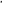 Исполнитель услуги имеет право изменить сведения о дополнительной общеразвивающей программе, включенной в раздел III, направив Оператору Реестра исполнителей услуги путем заполнения экранных форм в информационной системе заявление об изменении сведений о дополнительной общеразвивающей программе, содержащее новые, измененные сведения, предусмотренные пунктом 3.1 настоящего Порядка.Оператор Реестра исполнителей услуги в течение 10-ти рабочих дней с момента получения заявления исполнителя услуги об изменении сведений о дополнительной программе проверяет выполнение условий, установленных пунктом 3.5 настоящего Порядка. В случае выполнения исполнителем указанных условий Оператор Реестра исполнителей услуги вносит необходимые изменения в раздел III. В случае невыполнения хотя бы одного из условий, установленных пунктом 3.5 настоящего Порядка, Оператор Реестра исполнителей услуги в срок, указанный в пункте 3.10 настоящего порядка, направляет исполнителю уведомление об отказе в изменении сведений о дополнительной общеразвивающей программе в разделе III с указанием причины такого отказа. Формы заявлений и уведомлений, указанных в пунктах 3.3, 3.6-3.7, 3.9 и 3.11 настоящего Порядка, устанавливаются уполномоченным органом.В случае исключения исполнителя услуги из Реестра исполнителей услуги сведения, указанные в пункте 3.1, сохраняются в разделе III в целях обеспечения осуществления автоматизированного учета в информационной системе.4. Исключение исполнителей услуги из Реестра исполнителей услугиИсключение исполнителя услуги из Реестра исполнителей услуги осуществляется в следующих случаях:при несогласии исполнителя услуги с измененными в соответствии с частью 2 статьи 23 Федерального закона «О государственном (муниципальном) социальном заказе на оказание государственных (муниципальных) услуг в социальной сфере» условиями оказания услуги на основании заявления исполнителя услуги в Уполномоченный орган;включение исполнителя услуги в реестр недобросовестных исполнителей государственных (муниципальных) услуг в социальной сфере;прекращение деятельности исполнителя (ликвидация, реорганизация, прекращение физическим лицом деятельности в качестве индивидуального предпринимателя);утрата исполнителем права на осуществление образовательной деятельности по реализации дополнительных общеразвивающих программ;направление исполнителем в адрес Уполномоченного органа посредством заполнения экранных форм в информационной системе заявления об исключении из Реестра исполнителей услуги.В случае, предусмотренном подпунктом 1 пункта 4.1 настоящего Порядка, исключение исполнителя услуг из реестра исполнителей услуг осуществляется в соответствии с Правилами исключения.В случае, предусмотренном подпунктом 2 пункта 4.1 настоящего Порядка, Уполномоченный орган в течение трех рабочих дней, следующих за днем включения исполнителя услуг в реестр недобросовестных исполнителей государственных (муниципальных) услуг в социальной сфере вносит соответствующие изменения в реестровую запись и переносит ее в архив, где она подлежит хранению в течение пяти лет.В случае выявления фактов, предусмотренных подпунктами 3 и 4 пункта 4.1 настоящего Порядка, уполномоченный орган направляет в течение 3 рабочих дней, следующих за днем их выявления, вносит соответствующие изменения в реестровую запись и переносит ее в архив, где она подлежит хранению в течение пяти лет.Уполномоченный орган в течение двух рабочих дней с даты получения заявления об исключении исполнителя услуги из Реестра исполнителей услуги вносит соответствующие изменения в реестровую запись и переносит ее в архив, где она подлежит хранению в течение пяти лет.Уполномоченный орган в день внесения изменений в Реестр исполнителей услуги формирует и направляет исполнителю услуги уведомление об исключении его из Реестра исполнителей услуги в электронном виде с использованием информационной системы с указанием основания для такого исключения.Исполнитель услуги считается исключенным из Реестра исполнителей услуги с даты направления исполнителю услуги уведомления, предусмотренного пунктом 4.6 настоящего Порядка.____________Об утверждении Правил заключения в электронной формеи подписания усиленной квалифицированной электроннойподписью лица, имеющего право действоватьот имени соответственно уполномоченного органа,исполнителя муниципальных услуг в социальной сфере,соглашений о финансовом обеспечении (возмещении) затрат,связанных с оказанием муниципальных услугв социальной сфере в соответствии с социальнымсертификатом на получение муниципальной услуги в социальной сфереВ соответствии с Федеральным законом от 13.07.2020 № 189-ФЗ «О государственном (муниципальном) социальном заказе на оказание государственных (муниципальных) услуг в социальной сфере» (далее – Федеральный закон), постановлением администрации Яльчикского муниципального округа Чувашской Республики от 21.04.2023 № 317 «Об организации оказания муниципальных услуг в социальной сфере при формировании муниципального социального заказа на оказание муниципальных услуг в социальной сфере на территории Яльчикского муниципального округа Чувашской Республики» администрация Яльчикского муниципального округа Чувашской Республики     п о с т а н о в л я е т:1. Утвердить прилагаемые Правила заключения в электронной форме и подписания усиленной квалифицированной электронной подписью лица, имеющего право действовать от имени соответственно уполномоченного органа, исполнителя муниципальных услуг в социальной сфере, соглашений о финансовом обеспечении (возмещении) затрат, связанных с оказанием муниципальных услуг в социальной сфере в соответствии с социальным сертификатом на получение муниципальной услуги в социальной сфере (далее – Правила). 2. Уполномоченным органам муниципального образования руководствоваться Правилами при заключении соглашений о финансовом обеспечении (возмещении) затрат, связанных с оказанием муниципальных услуг в социальной сфере в соответствии с социальным сертификатом на получение муниципальной услуги в социальной сфере.      3. Настоящее постановление вступает в силу после его официального опубликования (обнародования) и распространяется на правоотношения, возникшие с 01 марта 2023 года.Глава Яльчикского муниципального округаЧувашской Республики                                                                                Л.В.ЛевыйУТВЕРЖДЕНЫ постановлением администрации Яльчикского                                                                                                                                      муниципального округа Чувашской Республики           от 09.06.2023 № 524ПРАВИЛА
заключения в электронной форме и подписания усиленной квалифицированной электронной подписью лица, имеющего право действовать от имени соответственно уполномоченного органа, исполнителя муниципальных услуг в социальной сфере, соглашений о финансовом обеспечении (возмещении) затрат, связанных с оказанием муниципальных услуг в социальной сфере в соответствии с социальным сертификатом на получение муниципальной услуги в социальной сфереНастоящие Правила устанавливают порядок заключения в электронной форме и подписания усиленной квалифицированной электронной подписью лица, имеющего право действовать от имени соответственно уполномоченного органа, исполнителя муниципальных услуг в социальной сфере, организация оказания которых отнесена к полномочиям органов местного самоуправления муниципального образования (далее соответственно – исполнитель услуг, муниципальная услуга) соглашения о финансовом обеспечении (возмещении) затрат, связанных с оказанием муниципальной услуги в соответствии с социальным сертификатом на получение муниципальной услуги, в случае предоставления исполнителем услуг социального сертификата на получение муниципальной услуги в уполномоченный орган или без предоставления социального сертификата на получение муниципальной услуги в социальной сфере в соответствии с частью 12 статьи 20 Федерального закона от 13.07.2020 № 189-ФЗ «О государственном (муниципальном) социальном заказе на оказание государственных (муниципальных) услуг в социальной сфере» (далее соответственно – социальный сертификат, соглашение в соответствии с сертификатом, Федеральный закон).Под уполномоченным органом в целях настоящих Правил понимается орган местного самоуправления муниципального образования, утверждающий муниципальный социальный заказ на оказание муниципальных услуг (далее – социальный заказ) и обеспечивающий предоставление муниципальной услуги потребителям в соответствии с показателями, характеризующими качество оказания муниципальной услуги и (или) объем оказания таких услуг и установленными социальным заказом.Под исполнителем услуг в целях настоящих Правил понимаются юридическое лицо (кроме муниципального учреждения, учрежденного администрацией Яльчикского муниципального округа Чувашской Республики) либо, если иное не установлено федеральными законами, индивидуальный предприниматель, оказывающие муниципальную услугу потребителям услуг на основании соглашения в соответствии с сертификатом, заключенного в соответствии с настоящими Правилами.Иные понятия, применяемые в настоящих Правилах, используются в значениях, указанных в Федеральном законе.Внесение изменений в соглашение в соответствии с сертификатом, а также его расторжение осуществляются посредством заключения дополнительных соглашений к такому соглашению (далее – дополнительные соглашения) в порядке и сроки, установленные пунктами 7 и 8 настоящих Правил соответственно. Взаимодействие уполномоченного органа и исполнителя услуг при заключении и подписании соглашения в соответствии с сертификатом, дополнительных соглашений осуществляется посредством созданной в соответствии с бюджетным законодательством Российской Федерации государственной интегрированной информационной системы управления общественными финансами «Электронный бюджет» (далее – информационная система) с использованием усиленных квалифицированных электронных подписей.Соглашение в соответствии с сертификатом и дополнительные соглашения формируются в виде электронного документа в информационной системе и подписываются усиленными квалифицированными электронными подписями лиц, имеющих право действовать от имени соответственно уполномоченного органа, исполнителя услуг.Соглашение в соответствии с сертификатом и дополнительные соглашения заключаются в соответствии с типовыми формами, утверждаемыми финансовым отделом Яльчикского муниципального округа Чувашской Республики.Проект соглашения в соответствии с сертификатом формируется уполномоченным органом в соответствии с пунктом 3 настоящих Правил для подписания юридическим лицом, индивидуальным предпринимателем, подавшим заявку на включение указанного лица в реестр исполнителей муниципальной услуги по социальному сертификату (далее – лицо, подавшее заявку), и заключается с лицом, подавшим заявку, после принятия уполномоченным органом в соответствии с пунктом 16 Положения о структуре реестра исполнителей государственных (муниципальных) услуг в социальной сфере в соответствии с социальным сертификатом на получение государственной (муниципальной) услуги в социальной сфере и порядке формирования информации, включаемой в такой реестр, утвержденного постановлением Правительства Российской Федерации от 13 февраля 2021 г. № 183 «Об утверждении Положения о структуре реестра исполнителей государственных (муниципальных) услуг в социальной сфере в соответствии с социальным сертификатом на получение государственной (муниципальной) услуги в социальной сфере и порядке формирования информации, включаемой в такой реестр, а также Правил исключения исполнителя государственных (муниципальных) услуг в социальной сфере из реестра исполнителей государственных (муниципальных) услуг в социальной сфере в соответствии с социальным сертификатом на получение государственной (муниципальной) услуги в социальной сфере» (далее – Положение о структуре реестра исполнителей	услуг),  решения о формировании соответствующей информации, включаемой в реестр исполнителей муниципальной услуги. В сформированном в соответствии с настоящим пунктом проекте соглашения в соответствии с социальным сертификатом указываются следующие сведения:общие сведения об исполнителе услуг, наименование муниципальной услуги, условия (форма) оказания муниципальной услуги, показатели, характеризующие качество и (или) объем оказания муниципальной услуги,  значения нормативных затрат на оказание муниципальной услуги, предельные цены (тарифы) на оплату муниципальной услуги потребителем услуги в случае, если законодательством Российской Федерации предусмотрено ее оказание на частично платной основе, или порядок установления указанных цен (тарифов) сверх объема финансового обеспечения, предоставляемого в соответствии с Федеральным законом, которые формируются на основании сформированной в соответствии с Положением о структуре реестра исполнителей услуг, реестровой записи об исполнителе услуг (далее – реестровая запись);объем субсидии, предоставляемой исполнителю услуг в целях оплаты соглашения в соответствии с сертификатом, размер которой формируется уполномоченным органом в составе приложения к соглашению в соответствии с сертификатом как произведение значения нормативных затрат на оказание муниципальных услуг и объема оказания муниципальных услуг, подлежащих оказанию исполнителем услуг потребителям услуг, в соответствии с информацией, включенной в реестр потребителей услуг, формируемый в порядке, установленном постановлением администрации Яльчикского муниципального округа Чувашской Республики (далее – реестр потребителей).Сведения, предусмотренные абзацем третьим пункта 5 настоящих Правил, формируются уполномоченным органом в составе приложения, указанного в абзаце третьем пункта 5 настоящих Правил, не позднее одного рабочего дня, следующего за днем внесения соответствующих сведений в реестр потребителей, с направлением уведомления исполнителю услуг о формировании указанных сведений посредством информационной системы.В течение 3 рабочих дней, следующих за днем формирования в соответствии с пунктом 5 настоящих Правил в информационной системе проекта соглашения в соответствии с сертификатом, лицо, подавшее заявку, подписывает проект такого соглашения усиленной квалифицированной электронной подписью лица, имеющего право действовать от имени юридического лица, индивидуального предпринимателя.Подписанный лицом, подавшим заявку, проект соглашения в соответствии с сертификатом направляется посредством информационной системы уполномоченному органу. В течение одного рабочего дня со дня, следующего за днем получения подписанного лицом, подавшим заявку, проекта соглашения в соответствии с сертификатом, уполномоченный орган подписывает такой проект соглашения и направляет подписанное им соглашение в соответствии с сертификатом посредством информационной системы лицу, подавшему заявку.В случае наличия у лица, подавшего заявку разногласий по проекту соглашения в соответствии с сертификатом лицо, подавшее заявку, формирует в течение одного рабочего дня, следующего за днем размещения проекта соглашения в соответствии с сертификатом, в информационной системе возражения, которые размещаются не более чем один раз в информационной системе в отношении соответствующего проекта соглашения и которые содержат замечания к соответствующим положениям проекта соглашения в соответствии с сертификатом.В течение 3 рабочих дней, следующих за днем размещения лицом, подавшим заявку, в информационной системе в соответствии с пунктом 9 настоящих Правил возражений, уполномоченный орган рассматривает такие возражения и формирует в информационной системе протокол разногласий, подписанный усиленной квалифицированной электронной подписью лица, имеющего право действовать от имени уполномоченного органа, об учете содержащихся в возражениях замечаний лица, подавшего заявку, с приложением доработанного проекта соглашения в соответствии с сертификатом  или об отказе учесть возражения с обоснованием такого отказа с приложением проекта соглашения в соответствии с сертификатом.В случае наличия у исполнителя услуг разногласий по проекту дополнительного соглашения формирование исполнителем услуг возражений в отношении соответствующего проекта дополнительного соглашения и их рассмотрение уполномоченным органом осуществляются в порядке и сроки, которые установлены пунктами 9 и 10 настоящих Правил.В случае, предусмотренном пунктами 10 и 11 настоящих Правил, соглашение в соответствии с сертификатом (дополнительное соглашение в соответствии с сертификатом) заключается в порядке, установленном пунктами 7 и 8 настоящих Правил._____________Об установлении запрета на использование беспилотных воздушных судов на территории Яльчикского муниципального округа Чувашской Республики   В целях  усиления   охраны общественного порядка, обеспечения общественной безопасности, объектов, обеспечивающих функционирование транспорта, коммуникаций и связи, объектов энергетики, а также объектов, представляющих повышенную опасность для жизни и здоровья людей и для окружающей природной среды на территории Яльчикского муниципального округа Чувашской Республики, на основании Указа  Президента РФ от 19.10.2022 № 757 "О мерах, осуществляемых в субъектах Российской Федерации в связи с Указом Президента Российской Федерации от 19 октября 2022 года № 756", Указа  Главы Чувашской Республики от 25.05.2023 № 62 «О реализации Указа Президента Российской Федерации от 19 октября 2022 года № 756 "О мерах, осуществляемых в субъектах Российской Федерации в связи с Указом Президента Российской Федерации от 19 октября 2022 года № 756",  руководствуясь Уставом Яльчикского муниципального округа Чувашской Республики  администрация Яльчикского муниципального округа Чувашской Республики     п о с т а н о в л я е т: 1. Запретить использование беспилотных воздушных судов на территории Яльчикского муниципального округа Чувашской Республики, за исключением беспилотных воздушных судов, используемых в установленном законодательством порядке органами государственной власти и органами местного самоуправления, подведомственными им организациями   в рамках, возложенных на них функций. 2. Запрет устанавливается на срок до снятия режима (уровня базовой готовности) введённого пунктом 5 Указа Президента РФ от 19.10.2022 № 757 «О мерах, осуществляемых в субъектах РФ в связи с Указом Президента РФ от 19 октября 2022 года № 765».3.  Контроль за выполнением настоящего постановления оставляю за собой.4. Отделу организационно-контрольной и кадровой работы разместить настоящее постановление на официальном сайте администрации Яльчикского муниципального округа Чувашской Республики в информационно-телекоммуникационной сети «Интернет».5. Настоящее постановление вступает в силу после его официального опубликования.Глава Яльчикского муниципального округа Чувашской Республики                                                                                      Л.В. ЛевыйО муниципальной  программе Яльчикского муниципального округа Чувашской Республики «Развитие физической культуры и спорта»	В соответствии с Бюджетным кодексом Российской Федерации, руководствуясь Уставом Яльчикского муниципального округа Чувашской Республики, администрация Яльчикского муниципального округа  Чувашской Республики   п о с т а н о в л я е т:1. Утвердить прилагаемую муниципальную программу Яльчикского муниципального округа Чувашской Республики «Развитие физической культуры и спорта» (далее – муниципальная программа).2. Утвердить ответственным исполнителем муниципальной программы отдел образования и молодежной политики администрации Яльчикского муниципального округа Чувашской Республики.3. Финансовому отделу администрации Яльчикского муниципального округа  Чувашской Республики при формировании проекта бюджета Яльчикского муниципального округа Чувашской Республики на очередной финансовый год и плановый период предусматривать бюджетные ассигнования на реализацию муниципальной программы.4. Признать утратившими силу: постановление администрации Яльчикского района Чувашской Республики от 14.03.2019 №174 «Об утверждении муниципальной программы Яльчикского района Чувашской Республики «Развитие физической культуры и спорта»;постановление администрации Яльчикского района Чувашской Республики Чувашской Республики от 14.05.2019 №329 «Об изложении в новой редакции  муниципальной программы Яльчикского района Чувашской Республики  «Развитие физической культуры и спорта», утвержденной постановлением администрации Яльчикского района Чувашской Республики Чувашской Республики от 14.03.2019 №174;постановление администрации Яльчикского района Чувашской Республики от 20.08.2019 №512 «О внесении изменений в постановление администрации Яльчикского района  Чувашской Республики 14.03.2019 №173»;постановление администрации Яльчикского района Чувашской Республики  от 19.09.2019 №577 «О  муниципальной программе «Развитие физической культуры и спорта»;постановление администрации Яльчикского района Чувашской Республики от 20.12.2019 №787 «О внесении изменений в муниципальную программу «Развитие образования»;постановление администрации Яльчикского района Чувашской Республики от 16.01.2020 № 7 «О внесении изменений в муниципальную программу «Развитие физической культуры и спорта»;постановление администрации Яльчикского района Чувашской Республики от 01.06.2020 № 276 «О внесении изменений в муниципальную программу Яльчикского района Чувашской Республики «Развитие физической культуры и спорта»;постановление администрации Яльчикского района Чувашской Республики от 20.01.2021 № 19 «О внесении изменений в муниципальную программу Яльчикского района Чувашской Республики «Развитие физической культуры и спорта»;постановление администрации Яльчикского района Чувашской Республики от 10.03.2021 №104 «О внесении изменений в муниципальную программу Яльчикского района Чувашской Республики «Развитие физической культуры и спорта»;постановление администрации Яльчикского района Чувашской Республики от 16.06.2021 №318 «О внесении изменений в муниципальную программу Яльчикского района Чувашской Республики «Развитие образования»;постановление администрации Яльчикского района Чувашской Республики от 17.09.2021 №454 «О внесении изменений в муниципальную программу Яльчикского района Чувашской Республики «Развитие физической культуры и спорта»;постановление администрации Яльчикского района Чувашской Республики от 11.02.2022 №71 «О внесении изменений в муниципальную программу Яльчикского района Чувашской Республики «Развитие физической культуры и спорта»;постановление администрации Яльчикского района Чувашской Республики от 23.06.2022 №376 «О внесении изменений в муниципальную программу Яльчикского района Чувашской Республики «Развитие образования»;постановление администрации Яльчикского района Чувашской Республики от 26.09.2022 №629 «О внесении изменений в муниципальную программу Яльчикского района Чувашской Республики «Развитие физической культуры и спорта».5. Контроль за выполнением настоящего постановления возложить на отдел образования и молодежной политики администрации Яльчикского муниципального округа Чувашской Республики.6. Настоящее постановление вступает в силу после его официального опубликования и распространяется на правоотношения, возникшие с 1 января 2023 года.Глава Яльчикскогомуниципального округаЧувашской Республики                                                                           Л.В. ЛевыйПриложение к постановлению администрации Яльчикского муниципального округа Чувашской Республикиот 16.06.2023 № 539МУНИЦИПАЛЬНАЯ ПРОГРАММАЯЛЬЧИКСКОГО МУНИЦИПАЛЬНОГО ОКРУГА ЧУВАШСКОЙ РЕСПУБЛИКИ «РАЗВИТИЕ ФИЗИЧЕСКОЙ КУЛЬТУРЫ И СПОРТА»УТВЕРЖДЕНАпостановлением администрацииЯльчикского муниципального округаЧувашской Республикиот 16.06.2023 № 539МУНИЦИПАЛЬНАЯ ПРОГРАММА ЯЛЬЧИКСКОГО МУНИЦИПАЛЬНОГО ОКРУГА ЧУВАШСКОЙ РЕСПУБЛИКИ «РАЗВИТИЕ ФИЗИЧЕСКОЙ КУЛЬТУРЫ И СПОРТА»Приложение к постановлению администрацииЯльчикского муниципального округа Чувашской Республики                                                                                            от 16.06.2023 № 539 П А С П О Р Тмуниципальной  программы Яльчикского  муниципального округа Чувашской Республики «Развитие физической культуры и спорта»Раздел I. Приоритеты реализуемой политики в сфере реализации муниципальной программы Яльчикского муниципального округа Чувашской Республики  «Развитие физической культуры и спорта», цели, задачи,  описание сроков и этапов реализации муниципальной программыПриоритеты реализуемой политики в сфере физической культуры и спорта Чувашской Республики определены в соответствии с Указом Президента Российской Федерации В.В. Путина от 7 мая 2018 г. № 204 «О национальных целях и стратегических задачах развития Российской Федерации на период до 2024 года», Законом Чувашской Республики «О физической культуре и спорте», ежегодными посланиями Главы Чувашской Республики Государственному Совету Чувашской Республики.Приоритетным направлением муниципальной политики в сфере физической культуры и спорта Яльчикского муниципального округа Чувашской Республики является повышение уровня и качества жизни населения путем создания условий, обеспечивающих возможность гражданам систематически заниматься физической культурой и спортом.Муниципальная программа Яльчикского муниципального округа Чувашской Республики «Развитие физической культуры и спорта» (далее – муниципальная программа) направлена на достижение следующих целей:создание условий, обеспечивающих развитие системы физической культуры и спорта путем пропаганды здорового образа жизни, повышение массовости занятий физической культурой и спортом среди всех возрастных групп населения, в том числе среди лиц с ограниченными возможностями здоровья;повышение конкурентоспособности спортсменов Яльчикского муниципального округа Чувашской Республики на международных и всероссийских спортивных соревнованиях.Для достижения указанных целей в рамках реализации муниципальной программы предусматривается решение следующих приоритетных задач:повышение мотивации населения Яльчикского муниципального округа Чувашской Республики к систематическим занятиям физической культурой и спортом;развитие спортивной инфраструктуры с использованием принципов государственно-частного партнерства;обеспечение успешного выступления спортсменов Яльчикского муниципального округа Чувашской Республики на всероссийских и международных спортивных соревнования и совершенствование системы подготовки спортивного резерва.Муниципальная программа будет реализовываться в 2023–2035 годах в три этапа:1 этап – 2023–2025 годы.Реализация мероприятий муниципальной программы на 1 этапе должна обеспечить достижение в 2025 году следующих целевых показателей (индикаторов):доля населения, систематически занимающегося физической культурой и спортом, – 56,5 процента;уровень обеспеченности населения спортивными сооружениями исходя из единовременной пропускной способности объектов спорта – 77,7 процента;доля спортсменов Яльчикского муниципального округа Чувашской Республики, принявших участие во всероссийских и международных соревнованиях, в общей численности занимающихся в спортивных учреждениях – 3,2 процента.2 этап – 2026–2030 годы.Реализация мероприятий муниципальной программы на 2 этапе должна обеспечить достижение в 2030 году следующих целевых показателей (индикаторов):доля населения, систематически занимающегося физической культурой и спортом, – 66,2 процента;уровень обеспеченности населения спортивными сооружениями исходя из единовременной пропускной способности объектов спорта – 81,0 процента;доля спортсменов Яльчикского муниципального округа Чувашской Республики, принявших участие во всероссийских и международных соревнованиях, в общей численности занимающихся в спортивных учреждениях – 3,7 процента.3 этап – 2031–2035 годы.Реализация мероприятий муниципальной программы на 3 этапе должна обеспечить достижение в 2035 году следующих целевых показателей (индикаторов): доля населения, систематически занимающегося физической культурой и спортом, – 70,0 процента;уровень обеспеченности населения спортивными сооружениями исходя из единовременной пропускной способности объектов спорта – 81,4 процента;доля спортсменов Яльчикского муниципального округа Чувашской Республики, принявших участие во всероссийских и международных соревнованиях, в общей численности занимающихся в спортивных учреждениях – 3,8 процента.Сведения о целевых показателях (индикаторах) муниципальной программы, подпрограмм муниципальной программы и их значениях приведены в приложении № 1 к настоящей муниципальной программе.Перечень целевых показателей (индикаторов) носит открытый характер и предусматривает возможность корректировки в случае потери информативности целевого показателя (индикатора) (достижения максимального значения) и изменения приоритетов государственной политики в рассматриваемой сфере.Раздел II. Обобщенная характеристика основных мероприятийподпрограмм муниципальной программыВыстроенная в рамках настоящей муниципальной программы система целевых ориентиров (цели, задачи, ожидаемые результаты) представляет собой четкую согласованную структуру, посредством которой установлена прозрачная и понятная связь реализации отдельных мероприятий с достижением конкретных целей муниципальной программы.Задачи муниципальной программы будут решаться в рамках трех подпрограмм.Подпрограмма 1 «Развитие физической культуры и массового спорта» объединяет 2 основных мероприятия:Основное мероприятие 1.  «Физкультурно-оздоровительная и спортивно-массовая работа с населением».Основное мероприятие 2. «Развитие спортивной инфраструктуры и материально-технической базы для занятий физической культурой и массовым спортом».Основное мероприятие 3. Реализация отдельных мероприятий регионального проекта «Спорт – норма жизни».Подпрограмма 2 «Развитие спорта высших достижений и системы подготовки спортивного резерва»Основное мероприятие 1. «Содержание детско-юношеских спортивных школ».Раздел III. Обоснование объема финансовых ресурсов, необходимых для реализации муниципальной программы (с расшифровкой по источникам финансирования, по этапам и годам реализации Муниципальной программы)Расходы Муниципальной программы формируются за счет средств федерального бюджета, республиканского бюджета Чувашской Республики, бюджета Яльчикского муниципального округа и  внебюджетных источников.Прогнозируемые объемы финансирования мероприятий муниципальной программы в 2023 – 2035 годах составляют 169662,3 тыс. рублей, в том числе:в 2023 году – 12206,1 тыс. рублей;в 2024 году – 12176,1 тыс. рублей;в 2025 году – 12176,1 тыс. рублей;в 2026-2030 годах – 66552,0 тыс. рублей;в 2031-2035 годах – 66552,0 тыс. рублей;из них средства:федерального бюджета – 0,0 тыс. рублей, в том числе:в 2023 году – 0,0 тыс. рублей;в 2024 году – 0,0 тыс. рублей;в 2025 году – 0,0 тыс. рублей;в 2026–2030 годах – 0,0 тыс. рублей;в 2031–2035 годах – 0,0 тыс. рублей;республиканского бюджета Чувашской Республики – 0,0 тыс. рублей, в том числе:в 2023 году – 0,0 тыс. рублей;в 2024 году – 0,0 тыс. рублей;в 2025 году – 0,0 тыс. рублей;в 2026–2030 годах – 0,0 тыс. рублей;в 2031–2035 годах – 0,0 тыс. рублей;бюджета Яльчикского муниципального округа – 157112,7 тыс. рублей 
(92,6 процента), в том числе:в 2023 году – 11390,9 тыс. рублей;в 2024 году – 11360,9 тыс. рублей;в 2025 году – 11360,9 тыс. рублей;в 2026–2030 годах – 61500,0 тыс. рублей;в 2031–2035 годах – 61500,0 тыс. рублей;внебюджетных источников – 12549,6 тыс. рублей (7,4 процента), в том числе:в 2023 году – 815,2 тыс. рублей;в 2024 году – 815,2 тыс. рублей;в 2025 году – 815,2 тыс. рублей;в 2026–2030 годах – 5052,0 тыс. рублей;в 2031–2035 годах – 5052,0 тыс. рублей.Объем финансирования Программы подлежит ежегодному уточнению исходя из реальных возможностей бюджета Яльчикского муниципального округа Чувашской Республики.Сведенияо целевых показателях (индикаторах) муниципальной программы Яльчикского муниципального округа Чувашской Республики «Развитие физической культуры и спорта»_______________________________РЕСУРСНОЕ ОБЕСПЕЧЕНИЕ И ПРОГНОЗНАЯ (СПРАВОЧНАЯ) ОЦЕНКА РАСХОДОВ 
муниципальной программы Яльчикского муниципального округа Чувашской Республики  «Развитие физической культуры и спорта» _________________ПОДПРОГРАММА«Развитие физической культуры и массового спорта»муниципальной программы Яльчикского муниципального округа Чувашской Республики «Развитие физической культуры и спорта»Паспорт подпрограммыРаздел I. Приоритеты и цели подпрограммы 
Приоритетными направлениями государственной политики в сфере физической культуры и массового спорта являются обеспечение населения условиями для занятий физической культурой и спортом, повышение уровня обеспеченности населения объектами спорта в целях укреплении здоровья граждан и повышения качества их жизни.Подпрограмма «Развитие физической культуры и массового спорта»  муниципальной программы Яльчикского муниципального округа Чувашской Республики «Развитие физической культуры и спорта» (далее – подпрограмма) носит ярко выраженный социальный характер. Реализация программных мероприятий окажет влияние на формирование здорового образа жизни и социальное самочувствие граждан Яльчикского муниципального округа Чувашской Республики.Основными целями подпрограммы являются:создание для всех категорий и групп населения условий для занятий физической культурой и спортом;повышение уровня обеспеченности населения объектами спорта. Достижению поставленных в подпрограмме целей способствует решение следующих задач:повышение мотивации населения Яльчикского муниципального округа Чувашской Республики к систематическим занятиям физической культурой и спортом;увеличение доли граждан, принявших участие в тестовых испытаниях Всероссийского физкультурно-спортивного комплекса «Готов к труду и обороне» (ГТО);развитие спортивной инфраструктуры и улучшение эффективности её использования для приобщения населения всех социальных категорий к занятиям массовым спортом;улучшение охвата населения мероприятиями информационно-коммуникационной кампании.Подпрограмма предусматривает участие органов местного самоуправления в реализации мероприятий по увеличению численности населения, систематически занимающегося физической культурой и спортом, поэтапному внедрению Всероссийского физкультурно-спортивного комплекса «Готов к труду и обороне» (ГТО), повышению обеспеченности граждан спортивными сооружениями.Раздел 2. Перечень и сведения о целевых показателях (индикаторах) 
подпрограммы с расшифровкой плановых значений 
по годам ее реализацииЦелевыми показателями (индикаторами) подпрограммы являются:единовременная пропускная способность спортивных сооружений;доля детей и молодежи, систематически занимающихся физической культурой и спортом, в общей численности детей и молодежи;доля граждан среднего возраста, систематически занимающихся физической культурой и спортом, в общей численности граждан среднего возраста;доля граждан старшего возраста, систематически занимающихся физической культурой и спортом, в общей численности граждан старшего возраста;доля граждан, занимающихся физической культурой и спортом по месту работы, в общей численности населения, занятого в экономике;доля граждан, выполнивших нормативы Всероссийского физкультурно-спортивного комплекса «Готов к труду и обороне» (ГТО), в общей численности населения, принявшего участие в сдаче нормативов Всероссийского физкультурно-спортивного комплекса «Готов к труду и обороне» (ГТО);доля лиц с ограниченными возможностями здоровья и инвалидов, систематически занимающихся физической культурой и спортом, в общей численности указанной категории населения;эффективность использования существующих объектов спорта.В результате реализации мероприятий подпрограммы ожидается достижение следующих целевых показателей (индикаторов):единовременная пропускная способность спортивных сооружений:в 2023 году – 8,65 тыс. человек;в 2024 году – 8,7 тыс. человек;в 2025 году – 8,75 тыс. человек;в 2030 году – 9,7 тыс. человек;в 2035 году – 10,25 тыс. человек;доля детей и молодежи, систематически занимающихся физической культурой и спортом, в общей численности детей и молодежи:в 2023 году – 80,2 процент;в 2024 году – 80,6 процента;в 2025 году – 81,0 процента;в 2030 году – 83,0 процента;в 2035 году – 83,5 процента;доля граждан среднего возраста, систематически занимающихся физической культурой и спортом, в общей численности граждан среднего возраста:в 2023 году – 38,0 процент;в 2024 году – 40,8 процентов;в 2025 году – 44,0 процентов;в 2030 году – 56,2 процентов;в 2035 году – 57,5 процентов;доля граждан старшего возраста, систематически занимающихся физической культурой и спортом, в общей численности граждан старшего возраста:в 2023 году – 12,3 процента;в 2024 году – 14,6 процентов;в 2025 году – 17,0 процентов;в 2030 году – 30,0 процентов;в 2035 году – 35,0 процентов;доля граждан, занимающихся физической культурой и спортом по месту работы, в общей численности населения, занятого в экономике:в 2023 году – 32,5 процентов;в 2024 году – 33,0 процентов;в 2025 году – 33,5 процентов;в 2030 году – 40,0 процентов;в 2035 году – 45,0 процентов;доля граждан, выполнивших нормативы Всероссийского физкультурно-спортивного комплекса «Готов к труду и обороне» (ГТО), в общей численности населения, принявшего участие в сдаче нормативов Всероссийского физкультурно-спортивного комплекса «Готов к труду и обороне» (ГТО):в 2023 году – 35,0 процентов;в 2024 году – 40,0 процентов;в 2025 году – 42,5 процент;в 2030 году – 55,0 процентов;в 2035 году – 60,0 процентов;доля лиц с ограниченными возможностями здоровья и инвалидов, систематически занимающихся физической культурой и спортом, в общей численности указанной категории населения:в 2023 году – 3,0 процентов;в 2024 году – 3,1 процентов;в 2025 году – 3,2 процентов;в 2030 году – 3,7 процента;в 2035 году – 4,0 процентов;эффективность использования существующих объектов спорта:в 2023 году – 70,0 процентов;в 2024 году – 76,0 процентов;в 2025 году – 77,0 процент;в 2030 году – 83,0 процента;в 2035 году – 85,0 процентов.Раздел 3. Характеристики основных мероприятий, 
мероприятий подпрограммы с указанием сроков и этапов их реализацииОсновные мероприятия подпрограммы направлены на реализацию поставленных целей и задач подпрограммы и муниципальной программы в целом. Подпрограмма объединяет три основных мероприятия:Основное мероприятие 1. Физкультурно-оздоровительная и спортивно-массовая работа с населением.В рамках данного мероприятия предусматривается:увеличение численности населения, систематически занимающегося физической культурой и спортом;проведение ежемесячного Дня здоровья и спорта;развитие сети клубов физкультурно-спортивной направленности по месту обучения, жительства и в организациях независимо от организационно-правовых форм и форм собственности;поэтапное внедрение Всероссийского физкультурно-спортивного комплекса «Готов к труду и обороне» (ГТО) в Яльчикском муниципальном округе Чувашской Республики, утверждение и реализация календарных планов официальных физкультурных мероприятий и спортивных мероприятий Яльчикского муниципального округа Чувашской Республики, в том числе включающих в себя физкультурные мероприятия и спортивные мероприятия по реализации комплекса ГТО, организация участия во всероссийских спортивных мероприятиях по реализации комплекса ГТО;организацию и проведение районных физкультурных и комплексных спортивных мероприятий среди различных групп населения, организация их участия в республиканских и  всероссийских спортивных соревнованиях согласно календарным планам официальных физкультурных мероприятий и спортивных мероприятий Чувашской Республики;поддержку создания и деятельности социально ориентированных некоммерческих организаций, оказывающих услуги в сфере физической культуры и массового спорта;проведение ежегодных районных смотров-конкурсов на лучшую постановку массовой физкультурно-спортивной работы по месту жительства граждан; среди организаторов физкультурно-спортивной работы в сельской местности; на лучшую постановку физкультурно-спортивной работы среди организаций; на лучшее использование физкультурно-спортивных комплексов; на лучшее проведение Дня здоровья и спорта; на лучшую постановку работы центра тестирования по внедрению комплекса ГТО;создание доступной среды спортивных объектов, оснащение специализированным оборудованием, инвентарем для граждан с ограниченными возможностями здоровья;физическое воспитание и реабилитацию граждан с ограниченными возможностями здоровья, организации их участия в республиканских, всероссийских и международных спортивных соревнованиях;организацию и проведение семинаров-совещаний для специалистов, работающих в сфере физической культуры и спорта;изготовление и размещение социальной рекламы по пропаганде массового спорта и здорового образа жизни;освещение роли физкультурно-оздоровительной и спортивно-массовой работы в формировании здорового образа жизни.Мероприятие 1.1. Организация и проведение физкультурных мероприятий с детьми и молодежью.Мероприятие 1.2. Пропаганда физической культуры и спорта.Основное мероприятие 2. Развитие спортивной инфраструктуры, в том числе с использованием принципов государственно-частного партнерства и софинансирования из всех уровней бюджетов.Мероприятие 2.1.   Укрепление материально-технической базы муниципальных учреждений физической культуры и спорта (в части проведения капитального ремонта зданий муниципальных учреждений физической культуры и спорта).Основное мероприятие 3. Реализация отдельных мероприятий регионального проекта «Спорт – норма жизни».В рамках данного основного мероприятия предусматривается реализация следующих мероприятий:Мероприятие 3.1. Закупка спортивно-технологического оборудования для создания спортивной инфраструктуры.Подпрограмма реализуется в период с 2023 по 2035 год в три этапа:1 этап – 2023–2025 годы;2 этап – 2026–2030 годы;3 этап – 2031–2035 годы.Раздел 4. Обоснование объема финансовых ресурсов, необходимых для реализации подпрограммы (с расшифровкой по источникам финансирования, по этапам и годам реализации подпрограммы)Расходы подпрограммы формируются за счет средств федерального бюджета, республиканского бюджета Чувашской Республики, бюджета Яльчикского муниципального округа и внебюджетных источников.Общий объем финансирования подпрограммы в 2023–2035 годах составляет 3870,0 тыс. рублей, в том числе за счет средств:федерального бюджета – 0,0 тыс. рублей (0 процентов);республиканского бюджета Чувашской Республики – 0,0 тыс. рублей (0 процентов;бюджета Яльчикского муниципального округа – 3870,0 тыс. рублей (100 процентов);внебюджетных источников – 0,0 тыс. рублей (0 процентов).Объем финансирования подпрограммы на 1 этапе составляет 870,0 тыс. рублей, в том числе:в 2023 году – 310,0 тыс. рублей;в 2024 году – 280,0 тыс. рублей;в 2025 году – 280,0  тыс. рублей;из них средства:федерального бюджета – 0,0 тыс. рублей, в том числе:в 2023 году – 0,0 тыс. рублей;в 2024 году – 0,0 тыс. рублей;в 2025 году – 0,0 тыс. рублей;республиканского бюджета Чувашской Республики – 0,0 тыс. рублей, в том числе:в 2023 году – 0,0 тыс. рублей;в 2024 году – 0,0  тыс. рублей;в 2025 году – 0,0 тыс. рублей;бюджета Яльчикского муниципального округа – 870,0 тыс. рублей, в том числе:в 2023 году – 310,0 тыс. рублей;в 2024 году – 280,0 тыс. рублей;в 2025 году – 280,0  тыс. рублей;внебюджетных источников – 0,0 тыс. рублей, в том числе:в 2023 году – 0,0 тыс. рублей;в 2024 году – 0,0 тыс. рублей;в 2025 году – 0,0  тыс. рублей;На 2 этапе, в 2026–2030 годах, объем финансирования подпрограммы составляет 1500,0 тыс. рублей, из них средства:федерального бюджета – 0,0 тыс. рублей;республиканского бюджета Чувашской Республики – 0,0 тыс. рублей;бюджета Яльчикского муниципального округа – 1500,0 тыс. рублей;внебюджетных источников – 0,0 тыс. рублей. На 3 этапе, в 2031–2035 годах, объем финансирования подпрограммы составляет 1500,0 тыс. рублей, из них средства: федерального бюджета – 0,0 тыс. рублей;республиканского бюджета Чувашской Республики – 0,0 тыс. рублей;бюджета Яльчикского муниципального округа – 1500,0 тыс. рублей;внебюджетных источников – 0,0 тыс. рублей. Объемы финансирования подпрограммы подлежат ежегодному уточнению исходя из реальных возможностей бюджетов всех уровней.Ресурсное обеспечение подпрограммы за счет всех источников финансирования приведено в приложении к настоящей подпрограмме. ___________________Приложениек подпрограмме «Развитие физической культуры и массового спорта» муниципальной программы Яльчикского муниципального округа «Развитие физической культуры и спорта»РЕСУРСНОЕ ОБЕСПЕЧЕНИЕреализации подпрограммы «Развитие физической культуры и массового спорта»  муниципальной программы Яльчикского муниципального округа «Развитие физической культуры и спорта» за счет всех источников финансирования________________________Подпрограмма«Развитие спорта высших достижений и системы подготовки спортивного резерва» муниципальной программы Яльчикского муниципального округаЧувашской Республики «Развитие физической культуры и спорта»Паспорт подпрограммыРаздел I. Приоритеты и цели подпрограммы «Развитие спортавысших достижений и системы подготовки спортивного резерва»Приоритетными направлениями государственной  политики в сфере спорта высших достижение и подготовка спортивного резерва являются:повышение конкурентоспособности спортсменов Яльчикского муниципального округа Чувашской Республики на республиканской, всероссийской и международной арене;совершенствование кадрового, научно-методического и антидопингового обеспечения физкультурно-спортивной деятельности.Основной целью подпрограммы «Развитие спорта высших достижений и системы подготовки спортивного резерва» муниципальной программы «Развитие физической культуры и спорта» (далее – подпрограмма) является обеспечение успешного выступления спортсменов Яльчикского муниципального округа Чувашской Республики на республиканских, всероссийских и международных спортивных соревнованиях и совершенствование системы подготовки спортивного резерва.Достижению поставленных в подпрограмме целей способствует решение следующих задач:создание условий для успешного выступления спортсменов Яльчикского муниципального округа на республиканских, всероссийских и международных спортивных соревнованиях;создание условий для подготовки и совершенствования спортсменов и тренеров с учетом непрерывности процессов обучения и спортивной подготовки;повышение эффективности научно-методического и информационно-аналитического обеспечения подготовки спортсменов высокого класса и спортивного резервамодернизация научно-педагогических кадров в сфере спорта высших достижений, формирование системы непрерывной подготовки тренерско-преподавательского состава;развитие инфраструктуры спортивных центров по различным видам спорта, в том числе по базовым видам спорта;совершенствование нормативно-правовой базы в части подготовки спортсменов высокого класса и спортивного резерва.Подпрограмма отражает участие органов местного самоуправления в реализации мероприятий по подготовке спортивного резерва. Раздел 2. Перечень и сведения о целевых показателях (индикаторах) подпрограммы с расшифровкой плановых значений по годам ее реализацииЦелевыми показателями (индикаторами) подпрограммы являются:доля граждан, занимающихся в спортивных организациях, в общей численности детей и молодежи в возрасте 6–15 лет;доля спортсменов-разрядников, имеющих разряды и звания (от I разряда до спортивного звания «Заслуженный мастер спорта»), в общем количестве спортсменов-разрядников в системе спортивных школ олимпийского резерва и училищ олимпийского резерва;количество подготовленных спортсменов Яльчикского муниципального округа Чувашской Республики – членов спортивных сборных команд Чувашской Республики, Российской Федерации;количество квалифицированных тренеров и тренеров-преподавателей физкультурно-спортивных организаций, работающих по специальности;доля организаций, оказывающих услуги по спортивной подготовке в соответствии с федеральными стандартами спортивной подготовки, в общем количестве организаций в сфере физической культуры и спорта, в том числе для лиц с ограниченными возможностями здоровья и инвалидов;В результате реализации мероприятий подпрограммы ожидается достижение следующих целевых показателей (индикаторов):доля граждан, занимающихся в спортивных организациях, в общей численности детей и молодежи в возрасте 6–15 лет:в 2023 году – 23,0 процента;в 2024 году – 23,1 процента;в 2025 году – 23,2 процента;в 2030 году – 24,1 процента;в 2035 году – 24,5 процента;доля спортсменов-разрядников, имеющих разряды и звания (от I разряда до спортивного звания «Заслуженный мастер спорта»), в общем количестве спортсменов-разрядников в системе спортивных школ:в 2023 году – 2,2 процента;в 2024 году – 2,3 процента;в 2025 году – 2,4 процента;в 2030 году – 2,9 процента;в 2035 году – 3,0 процента;количество подготовленных спортсменов Яльчикского муниципального округа Чувашской Республики – членов спортивных сборных команд Чувашской Республики, Российской Федерации:в 2023 году – 25 человек;в 2024 году – 26 человек;в 2025 году – 27 человек;в 2030 году – 32 человека;в 2035 году – 33 человека;количество квалифицированных тренеров и тренеров-преподавателей физкультурно-спортивных организаций, работающих по специальности:в 2023 году – 8 человек;в 2024 году – 8 человек;в 2025 году – 8 человек;в 2030 году – 8 человек;в 2035 году – 8 человек;доля организаций, оказывающих услуги по спортивной подготовке в соответствии с федеральными стандартами спортивной подготовки, в общем количестве организаций в сфере физической культуры и спорта, в том числе для лиц с ограниченными возможностями здоровья и инвалидов:в 2023 году – 95,0 процентов;в 2024 году – 100,0 процентов;в 2025 году – 100,0 процентов;в 2030 году – 100,0 процентов;в 2035 году – 100,0 процентов.Раздел 3. Характеристики основных мероприятий, 
мероприятий подпрограммы с указанием сроков и этапов их реализацииОсновные мероприятия подпрограммы направлены на реализацию поставленных целей и задач подпрограммы и муниципальной программы в целом. Подпрограмма включает основное мероприятие:Основное мероприятие 1. Содержание  спортивных школ. Данное основное мероприятие включает в себя реализацию мероприятий по содержанию подведомственной  отделу образования и молодежной политики администрации Яльчикского муниципального округа Чувашской Республики детско-юношеской спортивной школыМероприятие 1.1. Обеспечение деятельности муниципальных детско-юношеских спортивных школ.1 этап – 2023–2025 годы;2 этап – 2026–2030 годы;3 этап – 2031–2035 годы.Раздел 4. Обоснование объема финансовых ресурсов,необходимых для реализации подпрограммы (с расшифровкой по 
источникам финансирования, по этапам и годам 
реализации подпрограммы)Расходы подпрограммы формируются за счет средств федерального бюджета, республиканского бюджета Чувашской Республики, местных бюджетов и внебюджетных источников.Общий объем финансирования подпрограммы в 2023–2035 годах составляет 172093,6 тыс. рублей, в том числе за счет средств:федерального бюджета – 0,0 тыс. рублей (0,0 процентов);республиканского бюджета Чувашской Республики – 0,0 тыс. рублей (0,0 процентов);бюджета Яльчикского муниципального округа – 150383,2 тыс. рублей;внебюджетных источников – 21710,4 тыс. рублей (12,6 процентов).Объем финансирования подпрограммы на 1 этапе составляет 72044,6 тыс. рублей, в том числе: в 2023 году – 11896,1 тыс. рублей;в 2024 году – 11896,1 тыс. рублей;в 2025 году – 11896,1 тыс. рублей;из них средства:федерального бюджета – 0,0 тыс. рублей, в том числе:в 2023 году – 0,0 тыс. рублей;в 2024 году – 0,0 тыс. рублей;в 2025 году – 0,0 тыс. рублей;республиканского бюджета Чувашской Республики – 0,0 тыс. рублей, в том числе:в 2023 году – 0,0 тыс. рублей;в 2024 году – 0,0 тыс. рублей;в 2025 году – 0,0 тыс. рублей; бюджета Яльчикского муниципального округа - 33242,7 тыс. рублей, в том числе:	в 2023 году – 11 080,90 тыс. рублей;в 2024 году – 11 080,90 тыс. рублей;в 2025 году – 11 080,90 тыс. рублей;внебюджетных источников – 2445,6  тыс. рублей , в том числе: в 2023 году – 815,20  тыс. рублей;в 2024 году – 815,20  тыс. рублей;в 2025 году – 815,20  тыс. рублей.На 2 этапе, в 2026–2030 годах, объем финансирования подпрограммы составляет 65 052,00 тыс. рублей, из них средства:федерального бюджета – 0,0 тыс. рублей;республиканского бюджета Чувашской Республики – 0,0 тыс. рублей;бюджета Яльчикского муниципального округа  - 60 000,00 тыс. рублейвнебюджетных источников – 5 052,00тыс. рублей. На 3 этапе, в 2031–2035 годах, объем финансирования подпрограммы составляет 65 052,00 тыс. рублей, из них средства: федерального бюджета – 0,0 тыс. рублей;республиканского бюджета Чувашской Республики – 0,0 тыс. рублей;бюджета Яльчикского муниципального округа - 60 000,00 тыс. рублей;внебюджетных источников – 5 052,00 тыс. рублей. Объемы финансирования подпрограммы подлежат ежегодному уточнению исходя из реальных возможностей бюджетов всех уровней.Ресурсное обеспечение подпрограммы за счет всех источников финансирования приведено в приложении к настоящей подпрограмме.  _________________Ресурсное обеспечениереализации подпрограммы «Развитие спорта высших достижений и системы подготовки спортивного резерва»
 муниципальной программы Яльчикского муниципального округа Чувашской Республики «Развитие физической культуры и спорта» за счет всех источников финансирования___________________Об утверждении Порядка осуществления бюджетных полномочий главными администраторами доходов бюджета Яльчикского муниципального округа Чувашской Республики, являющимися органами местного самоуправления  Яльчикского муниципального округа Чувашской Республики и (или) находящимися в их ведении казенными учреждениями Яльчикского муниципального округа Чувашской РеспубликиВ соответствии с пунктом 4 статьи 160.1 Бюджетного кодекса Российской Федерации  администрация Яльчикского муниципального округа Чувашской Республики постановляет:1. Утвердить прилагаемый Порядок осуществления бюджетных полномочий главными администраторами доходов бюджета Яльчикского муниципального округа Чувашской Республики, являющимися органами местного самоуправления  Яльчикского муниципального округа Чувашской Республики и (или) находящимися в их ведении казенными учреждениями Яльчикского муниципального округа Чувашской Республики.2. Настоящее постановление вступает в силу после его официального опубликования.Глава Яльчикского муниципального округаЧувашской Республики                                                               Л.В. Левый   Утвержденпостановлением администрации Яльчикского муниципального округа Чувашской Республикиот 23.06.2023 № 557ПОРЯДОКОСУЩЕСТВЛЕНИЯ БЮДЖЕТНЫХ ПОЛНОМОЧИЙ ГЛАВНЫМИ АДМИНИСТРАТОРАМИ ДОХОДОВ БЮДЖЕТА ЯЛЬЧИКСКОГО МУНИЦИПАЛЬНОГО ОКРУГА ЧУВАШСКОЙ РЕСПУБЛИКИ, ЯВЛЯЮЩИМИСЯ ОРГАНАМИ МЕСТНОГО САМОУПРАВЛЕНИЯ  ЯЛЬЧИКСКОГО МУНИЦИПАЛЬНОГО ОКРУГА ЧУВАШСКОЙ РЕСПУБЛИКИ  И (ИЛИ) НАХОДЯЩИМИСЯ В ИХ ВЕДЕНИИ КАЗЕННЫМИ УЧРЕЖДЕНИЯМИ ЯЛЬЧИКСКОГО МУНИЦИПАЛЬНОГО ОКРУГА ЧУВАШСКОЙ РЕСПУБЛИКИ1. Настоящий Порядок регулирует вопросы, связанные с исполнением главными администраторами доходов бюджета Яльчикского муниципального округа Чувашской Республики, являющимися органами местного самоуправления  Яльчикского муниципального округа Чувашской Республики и (или) находящимися в их ведении казенными учреждениями Яльчикского муниципального округа Чувашской Республики (далее - главный администратор доходов бюджета), бюджетных полномочий, установленных Бюджетным кодексом Российской Федерации.2. Главные администраторы доходов бюджета:1) формируют и утверждают перечень администраторов доходов бюджета Яльчикского муниципального округа Чувашской Республики, подведомственных главному администратору доходов бюджета;2) формируют и представляют в финансовый отдел администрации Яльчикского муниципального округа Чувашской Республики (далее - финансовый отдел) следующие документы:прогноз поступления доходов бюджета Яльчикского муниципального округа Чувашской Республики в сроки и по форме, которые согласованы с финансовым отделом;аналитические материалы по исполнению бюджета Яльчикского муниципального округа Чувашской Республики в сроки и по форме, которые согласованы с финансовым отделом;сведения, необходимые для составления проекта бюджета Яльчикского муниципального округа Чувашской Республики в части доходов по кодам бюджетной классификации Российской Федерации;сведения, необходимые для составления и ведения кассового плана исполнения  бюджета Яльчикского муниципального округа Чувашской Республики по доходам;бюджетную отчетность главного администратора доходов бюджета в сроки и по формам, которые установлены в соответствии с законодательством Российской Федерации;3) представляют для включения в реестр источников доходов бюджета сведения о закрепленных за ними источниках доходов;4) утверждают по согласованию с финансовым отделом методику прогнозирования поступлений доходов в бюджет Яльчикского муниципального округа Чувашской Республики, в отношении которых они осуществляют полномочия главных администраторов доходов бюджета Яльчикского муниципального округа Чувашской Республики, в соответствии с общими требованиями к такой методике, установленными Правительством Российской Федерации;5) определяют порядок принятия решения о признании безнадежной к взысканию задолженности по платежам в бюджет в соответствии с общими требованиями к такому порядку, установленными Правительством Российской Федерации;6) исполняют в случае отсутствия подведомственных администраторов доходов бюджета полномочия администратора доходов бюджета в соответствии с принятыми нормативными правовыми актами об осуществлении полномочий администратора доходов бюджета;7) принимают правовые акты о наделении казенных учреждений, находящихся в их ведении, полномочиями администраторов доходов бюджета;8) осуществляют иные бюджетные полномочия, установленные Бюджетным кодексом Российской Федерации и принимаемыми в соответствии с ним нормативными правовыми актами, регулирующими бюджетные правоотношения.3. Главные администраторы доходов бюджета утверждают и доводят до администраторов доходов бюджета порядок наделения и осуществления полномочий администратора доходов бюджета, которые должны содержать следующие положения:1) наделение администраторов доходов бюджета следующими бюджетными полномочиями в отношении закрепленных за ними источников доходов бюджета:начисление, учет и контроль за правильностью исчисления, полнотой и своевременностью осуществления платежей в бюджет, пеней и штрафов по ним;взыскание задолженности по платежам в бюджет, пеней и штрафов;принятие решений о возврате излишне уплаченных (взысканных) платежей в бюджет, пеней и штрафов, а также процентов за несвоевременное осуществление такого возврата и процентов, начисленных на излишне взысканные суммы, и представление в Управление Федерального казначейства по Чувашской Республике поручений (сообщений) для осуществления возврата в порядке, установленном Министерством финансов Российской Федерации;принятие решений о зачете (уточнении) платежей в бюджеты бюджетной системы Российской Федерации и представление соответствующего уведомления в Управление Федерального казначейства по Чувашской Республике;представление информации, необходимой для уплаты денежных средств физическими и юридическими лицами за муниципальные услуги, а также иных платежей, являющихся источниками формирования доходов бюджетов бюджетной системы Российской Федерации, в Государственную информационную систему о государственных и муниципальных платежах в соответствии с порядком, установленным Федеральным законом "Об организации предоставления государственных и муниципальных услуг", за исключением случаев, предусмотренных законодательством Российской Федерации;иные бюджетные полномочия, установленные законодательством Российской Федерации и принимаемыми в соответствии с ним нормативными правовыми актами;2) определение порядка заполнения (составления) и отражения в бюджетном учете первичных документов по администрируемым доходам бюджета или указание нормативных правовых актов Российской Федерации,  регулирующих данные вопросы;3) определение порядка и сроков сверки данных бюджетного учета администрируемых доходов бюджета в соответствии с нормативными правовыми актами Российской Федерации;4) определение порядка действий администраторов доходов бюджета при уточнении невыясненных поступлений в соответствии с нормативными правовыми актами Российской Федерации, в том числе нормативными правовыми актами Министерства финансов Российской Федерации;5) определение порядка возврата денежных средств физическим и юридическим лицам в случаях осуществления ими платежей, являющихся источниками формирования доходов бюджетов бюджетной системы Российской Федерации, в соответствии с порядками, установленными федеральными законами, и (или) общими требованиями, установленными Министерством финансов Российской Федерации;6) определение порядка действий администраторов доходов бюджета при принудительном взыскании администраторами доходов бюджета с плательщиков платежей в бюджет, пеней и штрафов по ним через судебные органы или через органы принудительного исполнения Российской Федерации в случаях, предусмотренных законодательством Российской Федерации (в том числе определение перечня необходимой для заполнения платежного документа информации, которую необходимо довести до федерального суда (мирового судьи) и (или) судебного пристава-исполнителя в соответствии с нормативными правовыми актами Российской Федерации, в том числе нормативными правовыми актами Министерства финансов Российской Федерации);7) определение порядка, форм и сроков представления администратором доходов бюджета главному администратору доходов бюджета сведений и бюджетной отчетности, необходимых для осуществления полномочий главного администратора доходов бюджета;8) определение срока уточнения платежей в бюджет Яльчикского муниципального округа Чувашской Республики в случае изменения кодов классификации доходов бюджетов Российской Федерации;9)  определение порядка действий администраторов доходов бюджета по взысканию дебиторской задолженности по платежам в бюджет, пеням и штрафам по ним в досудебном порядке (с момента истечения срока уплаты соответствующего платежа в бюджет (пеней, штрафов) до начала работы по их принудительному взысканию);10) требование об установлении администраторами доходов бюджета регламента реализации полномочий по взысканию дебиторской задолженности по платежам в бюджет, пеням и штрафам по ним, разработанного в соответствии с общими требованиями, установленными Министерством финансов Российской Федерации;11) иные  положения, необходимые для реализации полномочий администратора доходов бюджетов.4. Администраторы доходов бюджета после доведения до них главными администраторами доходов бюджета, в ведении которых они находятся, порядка наделения и осуществления полномочий администратора доходов бюджета обеспечивают заключение с Управлением Федерального казначейства по Чувашской Республике договора (соглашения) об обмене электронными документами.5. В случае изменения функций и полномочий главных администраторов доходов бюджета главный администратор доходов бюджета доводит информацию об указанных изменениях до финансового отдела в течение 10 дней со дня внесения изменений.6. Администрирование доходов бюджета Яльчикского муниципального округа Чувашской Республики от денежных взысканий (штрафов) осуществляется органами местного самоуправления  Яльчикского муниципального округа Чувашской Республики и (или) находящимися в их ведении казенными учреждениями Яльчикского муниципального округа Чувашской Республики, от имени которых соответствующие должностные лица выносят постановления о наложении денежных взысканий (штрафов) по результатам рассмотрения дел об административных правонарушениях, предписания (решения) об уплате штрафов в соответствии с законодательством Российской Федерации.Об утверждении Порядка формирования перечня налоговых расходов Яльчикского муниципального округа Чувашской РеспубликиВ соответствии с пунктом 1 статьи 174.3 Бюджетного кодекса Российской Федерации  администрация Яльчикского муниципального округа Чувашской Республики постановляет:1. Утвердить прилагаемый Порядок формирования перечня налоговых расходов Яльчикского муниципального округа Чувашской Республики (далее - Порядок).2. Настоящее постановление вступает в силу после его официального опубликования.Глава Яльчикского муниципального округаЧувашской Республики                                                               Л.В. Левый   Утвержденпостановлением администрации Яльчикского муниципального округа Чувашской Республикиот 13.06.06.2023 № 558ПОРЯДОКФОРМИРОВАНИЯ ПЕРЕЧНЯ НАЛОГОВЫХ РАСХОДОВ ЯЛЬЧИКСКОГО МУНИЦИПАЛЬНОГО ОКРУГА ЧУВАШСКОЙ РЕСПУБЛИКИ I. Общие положения1.1. Настоящий Порядок определяет процедуру формирования перечня налоговых расходов Яльчикского муниципального округа Чувашской Республики по налогам, установленным муниципальными правовыми актами Яльчикского муниципального округа Чувашской Республики в пределах полномочий, отнесенных законодательством Российской Федерации о налогах и сборах к ведению органов местного самоуправления.1.2. Для целей настоящего Порядка используются следующие понятия и термины:налоговые расходы Яльчикского муниципального округа Чувашской Республики - выпадающие доходы бюджета Яльчикского муниципального округа Чувашской Республики, обусловленные налоговыми льготами, освобождениями и иными преференциями по налогам, предусмотренными в качестве мер  поддержки в соответствии с целями муниципальных программ Яльчикского муниципального округа Чувашской Республики и (или) целями социально-экономического развития Яльчикского муниципального округа Чувашской Республики, не относящимися к муниципальным  программам Яльчикского муниципального округа Чувашской Республики;куратор налоговых расходов Яльчикского муниципального округа Чувашской Республики (далее - куратор налоговых расходов) – орган местного самоуправления Яльчикского муниципального округа Чувашской Республики, ответственный в соответствии с полномочиями, установленными нормативными правовыми актами Яльчикского муниципального округа Чувашской Республики, за достижение соответствующих налоговому расходу Яльчикского муниципального округа Чувашской Республики целей муниципальной программы Яльчикского муниципального округа Чувашской Республики и (или) целей социально-экономического развития Яльчикского муниципального округа Чувашской Республики, не относящихся к муниципальным программам Яльчикского муниципального округа Чувашской Республики;перечень налоговых расходов Яльчикского муниципального округа Чувашской Республики - документ, содержащий сведения о распределении налоговых расходов Яльчикского муниципального округа Чувашской Республики в соответствии с целями муниципальных программ Яльчикского муниципального округа Чувашской Республики и (или) целями социально-экономического развития Яльчикского муниципального округа Чувашской Республики, не относящимися к муниципальным программам Яльчикского муниципального округа Чувашской Республики, а также о кураторах налоговых расходов.II. Формирование перечня налоговых расходов Яльчикского муниципального округа Чувашской Республики 2.1. Проект перечня налоговых расходов Яльчикского муниципального округа Чувашской Республики на очередной финансовый год и плановый период (далее - проект перечня налоговых расходов) или предложения о внесении изменений в перечень налоговых расходов Яльчикского муниципального округа Чувашской Республики  формируются финансовым отделом администрации Яльчикского муниципального округа  Чувашской Республики (далее – финансовый отдел) ежегодно в срок до 1 ноября текущего года по форме согласно приложению к настоящему Порядку и направляются на согласование в органы местного самоуправления Яльчикского муниципального округа Чувашской Республики, которые предлагается определить в качестве кураторов налоговых расходов.2.2. Органы местного самоуправления Яльчикского муниципального округа  Чувашской Республики, указанные в пункте 2.1 настоящего Порядка,  в срок до 10 ноября текущего года рассматривают проект перечня налоговых расходов или предложения о внесении изменений в перечень налоговых расходов Яльчикского муниципального округа Чувашской Республики на предмет предлагаемого распределения налоговых расходов  Яльчикского муниципального округа Чувашской Республики в соответствии с целями муниципальных  программ Яльчикского муниципального округа Чувашской Республики и  (или) целями социально-экономического развития Яльчикского муниципального округа Чувашской Республики, не относящимися к муниципальным программам Яльчикского муниципального округа Чувашской Республики, и определения кураторов налоговых расходов.Замечания и предложения по уточнению проекта перечня налоговых расходов или предложения о внесении изменений в перечень налоговых расходов Яльчикского муниципального округа Чувашской Республики направляются в финансовый отдел.В случае если эти замечания и предложения не направлены в финансовый отдел в течение срока, указанного в абзаце первом настоящего пункта, проект перечня налоговых расходов или предложения о внесении изменений в перечень налоговых расходов Яльчикского муниципального округа Чувашской Республики считаются согласованными в соответствующей части.В случае если замечания и предложения по уточнению проекта перечня налоговых расходов или предложений о внесении изменений в перечень налоговых расходов Яльчикского муниципального округа Чувашской Республики не содержат предложений по уточнению предлагаемого распределения налоговых расходов Яльчикского муниципального округа Чувашской Республики в соответствии с целями муниципальных программ Яльчикского муниципального округа Чувашской Республики и (или) целями социально-экономической политики Яльчикского муниципального округа Чувашской Республики, не относящимися к муниципальным программам Яльчикского муниципального округа Чувашской Республики, проект перечня налоговых расходов или предложения о внесении изменений в перечень налоговых расходов Яльчикского муниципального округа Чувашской Республики считаются согласованными в соответствующей части.При наличии разногласий по проекту перечня налоговых расходов или предложениям о внесении изменений в перечень налоговых расходов Яльчикского муниципального округа Чувашской Республики финансовый отдел обеспечивает проведение согласительных совещаний с соответствующими органами местного самоуправления Яльчикского муниципального округа Чувашской Республики до 20 ноября текущего года.2.3. После завершения процедур, указанных в пункте 2.2 настоящего Порядка, перечень налоговых расходов Яльчикского муниципального округа Чувашской Республики считается сформированным и размещается на официальном сайте Яльчикского муниципального округа Чувашской Республики на Портале органов власти Чувашской Республики в информационно-телекоммуникационной сети «Интернет» в срок до 1 декабря текущего года.2.4. В случае изменения в текущем году состава налоговых расходов Яльчикского муниципального округа Чувашской Республики, внесения изменений в перечень муниципальных программ Яльчикского муниципального округа Чувашской Республики, изменений полномочий органов местного самоуправления Яльчикского муниципального округа Чувашской Республики, указанных в пункте 2.1 настоящего Порядка, в связи с которыми возникает необходимость внесения изменений в перечень налоговых расходов Яльчикского муниципального округа Чувашской Республики, кураторы налоговых расходов в срок не позднее 10 рабочих дней со дня внесения соответствующих изменений направляют в финансовый отдел информацию для уточнения перечня налоговых расходов Яльчикского муниципального округа Чувашской Республики. Финансовый отдел вносит соответствующие изменения в перечень налоговых расходов Яльчикского муниципального округа Чувашской Республики и размещает его на официальном сайте Яльчикского муниципального округа Чувашской Республики на Портале органов власти Чувашской Республики в информационно-телекоммуникационной сети «Интернет» в течение 10 рабочих дней со дня получения указанной информации.Приложение
к Порядку формирования
перечня налоговых расходов
Яльчикского муниципального округа Чувашской РеспубликиПеречень
налоговых расходов Яльчикского муниципального округа Чувашской Республики на очередной финансовый год и плановый периодОб утверждении Положения о добровольческой (волонтерской) деятельности в сфере архивного дела в муниципальном архиве Яльчикского муниципального округаВо исполнение Федерального закона от 11 августа 1995 г. № 135-ФЗ «О благотворительной деятельности и добровольчестве (волонтерстве)», руководствуясь Концепцией развития добровольчества (волонтерства) в Российской Федерации до 2025 года, утвержденной распоряжением Правительства Российской Федерации от 27 декабря 2018 г. № 2950-р, в целях определения единого подхода к созданию условий для развития добровольческой (волонтерской) деятельности в сфере архивного дела на территории Чувашской Республики администрация Яльчикского муниципального округа Чувашской Республики  п о с т а н о в л я е т:1. Утвердить прилагаемое Положение о добровольческой (волонтерской) деятельности в сфере архивного дела в муниципальном архиве Яльчикского муниципального округа.2. Контроль за выполнением настоящего приказа возложить на начальника отдела культуры, социального развития и архивного дела администрации Яльчикского муниципального округа.3. Настоящее постановление вступает в силу после его официального опубликования.Глава Яльчикского муниципального округаЧувашской Республики                                 		              Л.В. ЛевыйПоложениео добровольческой (волонтерской) деятельности в сфере архивного делав муниципальном архиве Яльчикского муниципального округа1. Общие положения1.1. Настоящее Положение устанавливает основы организаций добровольческой (волонтерской) деятельности в сфере архивного дела (далее – волонтерское движение), определяет формы и условия ее реализации в сфере архивного дела в муниципальном архиве Яльчикского муниципального округа (далее – архив).1.2. В своей деятельности участники волонтерского движения руководствуются:Федеральным законом от 19 мая 1995 г. № 82-ФЗ «Об общественных объединениях»;Федеральным законом от 11 августа 1995 г. № 135-ФЗ «О благотворительной деятельности и добровольчестве (волонтерстве)»;Концепцией развития добровольчества (волонтерства) в Российской Федерации до 2025 года, утвержденной распоряжением Правительства Российской Федерации от 27 декабря 2018 г. № 2950-р «Об утверждении Концепции развития добровольчества (волонтерства) в Российской Федерации до 2025 года»;Планом мероприятий по реализации Концепции содействия развитию добровольчества (волонтерства) в Российской Федерации до 2025 года, утвержденным Правительством Российской Федерации 20 июня 2019 г. № 5486п-П44;Указом Главы Чувашской Республики от 21 марта 2018 г. № 30 «О Совете по развитию добровольчества (волонтерства) при Главе Чувашской Республики»;Межведомственной программой развития добровольчества (волонтерства) на территории Чувашской Республики на период 2020-2023 гг., утвержденной распоряжением Кабинета Министров Чувашской Республики от 28 августа 2020 г. № 758-р;иными нормативными правовыми актами, регулирующими деятельность добровольческого (волонтерского) движения в Российской Федерации и Чувашской Республике.1.3. Под волонтерским движением понимается форма социальной деятельности, осуществляемая по свободному волеизъявлению граждан (далее – волонтеры), способствующая развитию архивной отрасли, личностному росту и развитию выполняющих эту деятельность волонтеров.1.4. Волонтерское движение не связано с извлечением прибыли и направлено на достижение целей и решение задач в архивной отрасли.1.5. Целью волонтерского движения является предоставление возможности гражданам проявить себя и реализовать свой потенциал посредством их вовлечения в архивную деятельность.1.6. К задачам волонтерского движения относится:обучение граждан определенным трудовым навыкам архивной отрасли;профессиональная ориентация детей, подростков и молодежи;получение навыков самореализации и самоорганизации;гуманистическое и патриотическое воспитание.1.7. Организатором и координатором волонтерского движения является архив.1.8. Сторонами (участниками) организации волонтерского движения являются организатор (архив), организации и учреждения вне зависимости от их организационно правовой формы и ведомственной принадлежности, граждане.1.9. Волонтерское движение должно основываться на принципах добровольности, законности, самоуправления, систематичности, свободы определения форм и методов работы, осознания участниками волонтерского движения личностной и социальной значимости их деятельности, ответственного отношения к осуществляемой деятельности.1.10. Волонтерское движение может реализовываться в различных формах, которые могут носить как краткосрочный, так и долгосрочный характер.1.11. Для осуществления волонтерского движения могут формироваться волонтерские отряды (группы).1.12. Основными направлениями волонтерского движения являются:формирование архивного медиапространства (поддержка и продвижение архивных проектов в средствах массовой информации, социальных сетях, создание контента, его распространение и информационная поддержка);научно-исследовательская поисковая деятельность (тематическая разработка фондов, оказание консультаций по поиску в архивах сведений по истории семьи, составления генеалогического древа, история Победы, история малой родины и др.);гражданско-патриотическое просветительское направление (участие в реализации выставочных, издательских проектов, проведении мастер-классов и других мероприятиях указанной направленности);инициативное документирование (участие в социально-культурных, общественно-политических и других мероприятиях, проводимых на территории Чувашской Республики);сохранение документального наследия (участие в улучшении физического состояния документов, их реставрация, оцифровка и т.д.);иная добровольческая (волонтерская) деятельность.Указанные выше направления могут расширяться, изменяться в зависимости от целей и задач, стоящих перед архивной отраслью, а также инициатив, предложенных волонтерами и иными участниками волонтерского движения.1.13. Доступ к архивным документам волонтерам осуществляется с учетом действующего законодательства Российской Федерации в архивном деле.2. Права и обязанности2.1. Организатор имеет право:вносить предложения по развитию волонтерского движения на территории Чувашской Республики; производить отбор волонтеров для архивных работ;задействовать волонтеров в различных видах архивных работ на безвозмездной основе;получать всю необходимую информацию от участников волонтерского движения для осуществления своей деятельности.2.2. Организатор обязан:обеспечить выработку и принятие единой политики развития волонтерского движения на территории Чувашской Республики; способствовать созданию условий для развития волонтерского движения;способствовать созданию условий для обучения участников волонтерского движения;координировать усилия участников волонтерского движения для достижения поставленных целей и задач по развитию волонтерского движения.2.3. Волонтер имеет право:представлять архивную отрасль на форумах, слетах и соревнованиях разных уровней, а также на других волонтерских мероприятиях;выбрать тот вид волонтерской деятельности, который отвечает его потребностям и интересам;получать всю необходимую информацию для осуществления волонтерской деятельности;вносить предложения при обсуждении форм и методов осуществления волонтерской деятельности;получать признание и благодарность за свой труд;получать дополнительные задания, необходимые волонтеру для выполнения возложенных на него задач;отказаться от выполнения задания.2.4. Волонтер обязан:при оформлении – предоставлять архиву документ, удостоверяющий его личность, заполнить анкету архивного волонтера согласно приложению № 1 к настоящему Положению;добросовестно выполнять порученную ему работу;знать, уважать, принципы волонтерской деятельности и следовать им;выполнять инструкции, выданные ему во время прохождения инструктажа;беречь материальные ресурсы, предоставленные ему для выполнения волонтерской деятельности.3. Реестр волонтеровВ целях формирования единой базы данных о волонтерах формируется и ведется на постоянной основе реестр волонтеров в сфере архивного дела в архиве по форме согласно приложению № 2 к настоящему Положению.Анкета архивного волонтера1. Фамилия, имя, отчество (последнее – при наличии) _________________________________________________________________________________________________________________2. Дата и год рождения____________________________________________________________3. Наименование учебного заведения, год окончания __________________________________ ________________________________________________________________________________________________________________________________________________________________4. Специальность ________________________________________________________________5. Ученая степень (при наличии) ___________________________________________________6. Адрес места жительства ________________________________________________________7. Род занятий ___________________________________________________________________8. Желаемая форма архивного волонтерства (выбрать вариант(ы):формирование архивного медиапространства (поддержка и продвижение архивных проектов в средствах массовой информации, социальных сетях, создание контента, его распространение и информационная поддержка);научно-исследовательское поисковое (тематическая разработка фондов, оказание консультаций по поиску архивных сведений по истории семьи, составлению генеалогического древа, история Победы, история малой родины и др.);гражданско-патриотическое просветительское направление (участие в реализации выставочных, издательских проектов, проведении мастер-классов и других мероприятий указанной направленности);инициативное документирование (участие в социально-культурных, общественно-политических и других мероприятиях, проводимых на территории Чувашской Республики, сохранение различных форм интернет-коммуникаций руководителей, медийных лиц);сохранение документального наследия (участие в улучшении физического состояния документов, их реставрация, оцифровка и т.д.);           иная добровольческая (волонтерская) деятельность ______________________________ ________________________________________________________________________________9. Контактная информация (телефон, e-mail, другое) __________________________________________________________________________________________________________________Согласен (-на) на обработку персональных данных в соответствии с Федеральным законом от 27 июля 2006 г. № 152-ФЗ «О персональных данных»Дата                                                         ПодписьРеестр волонтеров в сфере архивного дела в Яльчикского архиваО внесении изменений в муниципальную программу Яльчикского муниципального округа Чувашской Республики «Обеспечение общественного порядка и противодействие преступности»Руководствуясь Бюджетным кодексом Российской Федерации, Уставом Яльчикского муниципального округа Чувашской Республики, администрация Яльчикского муниципального округа Чувашской Республики п о с т а н о в л я е т:1. Внести в муниципальную программу Яльчикского муниципального округа Чувашской Республики  «Обеспечение общественного порядка и противодействие преступности», утвержденную постановлением администрации Яльчикского муниципального округа Чувашской Республики от 20 апреля 2023 года № 314  (далее – Муниципальная программа), следующие изменения: 1) в паспорте Муниципальной программы позицию «Объемы финансирования Муниципальной программы с разбивкой по годам реализации» изложить в следующей редакции:	2) раздел III Муниципальной программы изложить в следующей редакции:«Раздел III. Обоснование объема финансовых ресурсов, необходимых для реализации Муниципальной программы (с расшифровкой по источникам финансирования, по этапам и годам реализации Муниципальной программы)Расходы Муниципальной программы формируются за счет средств федерального бюджета, республиканского бюджета Чувашской Республики, бюджета Яльчикского муниципального округа и  внебюджетных источников.Общий объем финансирования Муниципальной программы в 2023 - 2035 годах составляет 6838,6 тыс. рублей.Прогнозируемый объем финансирования Муниципальной программы на 1 этапе составит 1573,6 тыс. рублей, в том числе:в 2023 году – 520,6 тыс. рублей;в 2024 году – 526,5 тыс. рублей;в 2025 году – 526,5 тыс. рублей;из них средства:федерального бюджета – 0,0 тыс. рублей (0,0 процентов), в том числе:в 2023 году – 0,0 тыс. рублей;в 2024 году – 0,0 тыс. рублей;в 2025 году – 0,0 тыс. рублей;республиканского бюджета Чувашской Республики – 1397,6 тыс. рублей (88,8 процентов), в том числе:в 2023 году – 452,6 тыс. рублей;в 2024 году – 472,5 тыс. рублей;в 2025 году – 472,5 тыс. рублей;бюджета Яльчикского муниципального округа Чувашской Республики – 176,0 тыс. рублей (11,2 процентов), в том числе:в 2023 году – 68,0 тыс. рублей;в 2024 году – 54,0 тыс. рублей;в 2025 году – 54,0 тыс. рублей;внебюджетных источников – 0,0 тыс. рублей (0,0 процентов), в том числе:в 2023 году – 0,0 тыс. рублей;в 2024 году – 0,0  тыс. рублей;в 2025 году – 0,0 тыс. рублей;На 2 этапе (в 2026–2030 годах) объем финансирования Муниципальной программы составит 2632,5 тыс. рублей, из них средства:федерального бюджета – 0,0 тыс. рублей (0,0 процентов);республиканского бюджета Чувашской Республики – 2362,5 тыс. рублей (89,7 процентов);бюджета Яльчикского муниципального округа Чувашской Республики – 270,0 тыс. рублей (10,3 процентов);внебюджетных источников – 0,0 тыс. рублей (0,0 процентов).На 3 этапе (в 2031–2035 годах) объем финансирования Муниципальной программы составит 2632,5 тыс. рублей, из них средства:федерального бюджета – 0,0 тыс. рублей (0,0 процентов);республиканского бюджета Чувашской Республики – 2362,5 тыс. рублей (89,7 процентов);бюджета Яльчикского муниципального округа Чувашской Республики – 270,0 тыс. рублей (10,3 процентов);внебюджетных источников – 0,0 тыс. рублей (0,0 процентов).Объемы финансирования Муниципальной программы подлежат ежегодному уточнению исходя из реальных возможностей бюджетов всех уровней.Ресурсное обеспечение и прогнозная (справочная) оценка расходов за счет всех источников финансирования реализации муниципальной программы приведены в приложении № 2 к муниципальной программе.В Муниципальную программу включены подпрограммы согласно приложениям № 3–5 к Муниципальной программе.»;3) приложение № 2 к Муниципальной программе изложить в новой редакции согласно приложению № 1 к настоящему постановлению;4) в паспорте подпрограммы «Профилактика правонарушений»   Муниципальной программы  позицию «Объемы финансирования подпрограммы с разбивкой по годам реализации» изложить в следующей редакции:5) раздел IV подпрограммы «Профилактика правонарушений» изложить в следующей редакции:«Раздел IV. Обоснование объема финансовых ресурсов, необходимых для реализации подпрограммы (с расшифровкой по источникам финансирования, по этапам и годам реализации подпрограммы)Расходы подпрограммы формируются за счет средств федерального бюджета, республиканского бюджета Чувашской Республики, бюджета Яльчикского муниципального округа и  внебюджетных источников.Общий объем финансирования подпрограммы в 2023 - 2035 годах составляет 450,0 тыс. рублей.Прогнозируемый объем финансирования подпрограммы на 1 этапе составит 110,0 тыс. рублей, в том числе:в 2023 году – 42,0 тыс. рублей;в 2024 году – 34,0 тыс. рублей;в 2025 году – 34,0 тыс. рублей;из них средства:федерального бюджета – 0,0 тыс. рублей (0,0 процентов), в том числе:в 2023 году – 0,0 тыс. рублей;в 2024 году – 0,0 тыс. рублей;в 2025 году – 0,0 тыс. рублей;республиканского бюджета Чувашской Республики – 0,0 тыс. рублей (0,0 процентов), в том числе:в 2023 году – 0,0 тыс. рублей;в 2024 году – 0,0 тыс. рублей;в 2025 году – 0,0 тыс. рублей;бюджета Яльчикского муниципального округа Чувашской Республики – 110,0 тыс. рублей (100,0 процентов), в том числе:в 2023 году – 42,0 тыс. рублей;в 2024 году – 34,0 тыс. рублей;в 2025 году – 34,0 тыс. рублей;внебюджетных источников – 0,0 тыс. рублей (0,0 процентов), в том числе:в 2023 году – 0,0 тыс. рублей;в 2024 году – 0,0  тыс. рублей;в 2025 году – 0,0 тыс. рублей;На 2 этапе (в 2026–2030 годах) объем финансирования подпрограммы составит 170,0 тыс. рублей, из них средства:федерального бюджета – 0,0 тыс. рублей (0,0 процентов);республиканского бюджета Чувашской Республики – 0,0 тыс. рублей (0,0 процентов);бюджета Яльчикского муниципального округа Чувашской Республики – 170,0 тыс. рублей (100,0 процентов);внебюджетных источников – 0,0 тыс. рублей (0,0 процентов).На 3 этапе (в 2031–2035 годах) объем финансирования подпрограммы составит 170,0 тыс. рублей, из них средства:федерального бюджета – 0,0 тыс. рублей (0,0 процентов);республиканского бюджета Чувашской Республики – 0,0 тыс. рублей (0,0 процентов);бюджета Яльчикского муниципального округа Чувашской Республики – 170,0 тыс. рублей (100,0 процентов);внебюджетных источников – 0,0 тыс. рублей (0,0 процентов).Объемы финансирования подпрограммы подлежат ежегодному уточнению исходя из реальных возможностей бюджетов всех уровней.Ресурсное обеспечение реализации подпрограммы за счет всех источников финансирования приведено в приложении к настоящей подпрограмме.»;6) приложение к подпрограмме «Профилактика правонарушений» изложить в новой редакции согласно приложению № 2 к настоящему постановлению;7) в паспорте подпрограммы «Профилактика незаконного потребления наркотических средств и психотропных веществ, наркомании» Муниципальной программы  позицию «Объемы финансирования подпрограммы с разбивкой по годам реализации» изложить в следующей редакции:8) раздел IV подпрограммы «Профилактика незаконного потребления наркотических средств и психотропных веществ, наркомании» изложить в следующей редакции:«Раздел IV. Обоснование объема финансовых ресурсов, необходимых для реализации подпрограммы (с расшифровкой по источникам финансирования, по этапам и годам реализации подпрограммы)Расходы подпрограммы формируются за счет средств федерального бюджета, республиканского бюджета Чувашской Республики, бюджета Яльчикского муниципального округа и  внебюджетных источников.Общий объем финансирования подпрограммы в 2023 - 2035 годах составляет 133,0 тыс. рублей.Прогнозируемый объем финансирования подпрограммы на 1 этапе составит 33,0 тыс. рублей, в том числе:в 2023 году – 13,0 тыс. рублей;в 2024 году – 10,0 тыс. рублей;в 2025 году – 10,0 тыс. рублей;из них средства:федерального бюджета – 0,0 тыс. рублей (0,0 процентов), в том числе:в 2023 году – 0,0 тыс. рублей;в 2024 году – 0,0 тыс. рублей;в 2025 году – 0,0 тыс. рублей;республиканского бюджета Чувашской Республики – 0,0 тыс. рублей (0,0 процентов), в том числе:в 2023 году – 0,0 тыс. рублей;в 2024 году – 0,0 тыс. рублей;в 2025 году – 0,0 тыс. рублей;бюджета Яльчикского муниципального округа Чувашской Республики – 33,0 тыс. рублей (100,0 процентов), в том числе:в 2023 году – 13,0 тыс. рублей;в 2024 году – 10,0 тыс. рублей;в 2025 году – 10,0 тыс. рублей;внебюджетных источников – 0,0 тыс. рублей (0,0 процентов), в том числе:в 2023 году – 0,0 тыс. рублей;в 2024 году – 0,0  тыс. рублей;в 2025 году – 0,0 тыс. рублей;На 2 этапе (в 2026–2030 годах) объем финансирования подпрограммы составит 50,0 тыс. рублей, из них средства:федерального бюджета – 0,0 тыс. рублей (0,0 процентов);республиканского бюджета Чувашской Республики – 0,0 тыс. рублей (0,0 процентов);бюджета Яльчикского муниципального округа Чувашской Республики – 50,0 тыс. рублей (100,0 процентов);внебюджетных источников – 0,0 тыс. рублей (0,0 процентов).На 3 этапе (в 2031–2035 годах) объем финансирования подпрограммы составит 50,0 тыс. рублей, из них средства:федерального бюджета – 0,0 тыс. рублей (0,0 процентов);республиканского бюджета Чувашской Республики – 0,0 тыс. рублей (0,0 процентов);бюджета Яльчикского муниципального округа Чувашской Республики – 50,0 тыс. рублей (100,0 процентов);внебюджетных источников – 0,0 тыс. рублей (0,0 процентов).Объемы финансирования подпрограммы подлежат ежегодному уточнению исходя из реальных возможностей бюджетов всех уровней.Ресурсное обеспечение реализации подпрограммы за счет всех источников финансирования приведено в приложении к настоящей подпрограмме.»;9) приложение к подпрограмме «Профилактика незаконного потребления наркотических средств и психотропных веществ, наркомании» изложить в новой редакции согласно приложению № 3 к настоящему постановлению;10) в паспорте подпрограммы «Предупреждение детской беспризорности, безнадзорности и правонарушений несовершеннолетних» Муниципальной программы  позицию «Объемы финансирования подпрограммы с разбивкой по годам реализации» изложить в следующей редакции:11) раздел IV подпрограммы «Предупреждение детской беспризорности, безнадзорности и правонарушений несовершеннолетних» изложить в следующей редакции:«Раздел IV. Обоснование объема финансовых ресурсов, необходимых для реализации подпрограммы (с расшифровкой по источникам финансирования, по этапам и годам реализации подпрограммы)Расходы подпрограммы формируются за счет средств федерального бюджета, республиканского бюджета Чувашской Республики, бюджета Яльчикского муниципального округа и  внебюджетных источников.Общий объем финансирования подпрограммы в 2023 - 2035 годах составляет 6247,8 тыс. рублей.Прогнозируемый объем финансирования подпрограммы на 1 этапе составит 1428,8 тыс. рублей, в том числе:в 2023 году – 465,0 тыс. рублей;в 2024 году – 481,9 тыс. рублей;в 2025 году – 481,9 тыс. рублей;из них средства:федерального бюджета – 0,0 тыс. рублей (0,0 процентов), в том числе:в 2023 году – 0,0 тыс. рублей;в 2024 году – 0,0 тыс. рублей;в 2025 году – 0,0 тыс. рублей;республиканского бюджета Чувашской Республики – 1395,8 тыс. рублей (97,7 процентов), в том числе:в 2023 году – 452,0 тыс. рублей;в 2024 году – 471,9 тыс. рублей;в 2025 году – 471,9 тыс. рублей;бюджета Яльчикского муниципального округа Чувашской Республики – 33,0 тыс. рублей (2,3 процента), в том числе:в 2023 году – 13,0 тыс. рублей;в 2024 году – 10,0 тыс. рублей;в 2025 году – 10,0 тыс. рублей;внебюджетных источников – 0,0 тыс. рублей (0,0 процентов), в том числе:в 2023 году – 0,0 тыс. рублей;в 2024 году – 0,0  тыс. рублей;в 2025 году – 0,0 тыс. рублей;На 2 этапе (в 2026–2030 годах) объем финансирования подпрограммы составит 2409,5 тыс. рублей, из них средства:федерального бюджета – 0,0 тыс. рублей (0,0 процентов);республиканского бюджета Чувашской Республики – 2359,5 тыс. рублей (97,9 процентов);бюджета Яльчикского муниципального округа Чувашской Республики – 50,0 тыс. рублей (2,1 процента);внебюджетных источников – 0,0 тыс. рублей (0,0 процентов).На 3 этапе (в 2031–2035 годах) объем финансирования подпрограммы составит 2409,5 тыс. рублей, из них средства:федерального бюджета – 0,0 тыс. рублей (0,0 процентов);республиканского бюджета Чувашской Республики – 2359,5 тыс. рублей (97,9 процентов);бюджета Яльчикского муниципального округа Чувашской Республики – 50,0 тыс. рублей (2,1 процента);внебюджетных источников – 0,0 тыс. рублей (0,0 процентов).Объемы финансирования подпрограммы подлежат ежегодному уточнению исходя из реальных возможностей бюджетов всех уровней.Ресурсное обеспечение реализации подпрограммы за счет всех источников финансирования приведено в приложении к настоящей подпрограмме.»;12) приложение к подпрограмме «Предупреждение детской беспризорности, безнадзорности и правонарушений несовершеннолетних» изложить в новой редакции согласно приложению № 4 к настоящему постановлению.2. Настоящее постановление вступает в силу после его официального опубликования в периодическом печатном издании «Вестник Яльчикского муниципального округа Чувашской Республики».Глава Яльчикского муниципального округа                                               Чувашской Республики                                                                             Л.В. Левый   Приложение № 1к постановлению администрации Яльчикского муниципального округа Чувашской Республики от 26.06.2023 № 560Приложение № 2к муниципальной программеЯльчикского муниципального округа Чувашской Республики «Обеспечение общественного порядка и противодействие преступности»Ресурсное обеспечение и прогнозная (справочная) оценка расходов за счет всех источников финансирования реализации муниципальной программы Яльчикского муниципального округа Чувашской Республики «Обеспечение общественного порядка и противодействие преступности»________________________Приложение № 2к постановлению администрации Яльчикского муниципального округа Чувашской Республики от ___________ № ____Приложениек подпрограмме «Профилактика правонарушений» муниципальной программы Яльчикского муниципального округа Чувашской Республики «Обеспечение общественного порядка и противодействие преступности»РЕСУРСНОЕ ОБЕСПЕЧЕНИЕреализации подпрограммы «Профилактика правонарушений» муниципальной программы Яльчикского муниципального округа Чувашской Республики «Обеспечение общественного порядка и противодействие преступности» за счет всех источников финансирования________________________________________Приложение № 3к постановлению администрации Яльчикского муниципального округа Чувашской Республики от ___________ № ____Приложениек подпрограмме «Профилактика незаконного потребления наркотических средств и психотропных веществ, наркомании» муниципальной программы Яльчикскогомуниципального округа Чувашской Республики «Обеспечение общественного порядка и противодействие преступности»РЕСУРСНОЕ ОБЕСПЕЧЕНИЕреализации подпрограммы «Профилактика незаконного потребления наркотических средств и психотропных веществ, наркомании» муниципальной программы Яльчикского муниципального округа Чувашской Республики «Обеспечение общественного порядка и противодействие преступности» за счет всех источников финансирования________________________________________Приложение № 4к постановлению администрации Яльчикского муниципального округа Чувашской Республики от ___________ № ____Приложениек подпрограмме «Предупреждение детской беспризорности, безнадзорности и правонарушений несовершеннолетних»муниципальной программы Яльчикского муниципального округа Чувашской Республики «Обеспечение общественного порядка и противодействие преступности»РЕСУРСНОЕ ОБЕСПЕЧЕНИЕреализации подпрограммы «Предупреждение детской беспризорности, безнадзорности и правонарушений несовершеннолетних» муниципальной программы Яльчикского муниципального округа Чувашской Республики «Обеспечение общественного порядка и противодействие преступности» за счет всех источников финансирования________________________________________О внесении изменений в муниципальную программу Яльчикского муниципального округа Чувашской Республики «Повышение безопасности жизнедеятельности населения и территорий»Руководствуясь Бюджетным кодексом Российской Федерации, Уставом Яльчикского муниципального округа Чувашской Республики, администрация Яльчикского муниципального округа Чувашской Республики п о с т а н о в л я е т:1. Внести в муниципальную программу Яльчикского муниципального округа Чувашской Республики  «Повышение безопасности жизнедеятельности населения и территорий», утвержденную постановлением администрации Яльчикского муниципального округа Чувашской Республики от 20 апреля 2023 года № 313  (далее – Муниципальная программа), следующие изменения: 1) в паспорте Муниципальной программы позицию «Объемы финансирования муниципальной программы с разбивкой по годам реализации» изложить в следующей редакции:	2) разделы II и III Муниципальной программы изложить в следующей редакции:«Раздел II. ОБОБЩЕННАЯ ХАРАКТЕРИСТИКА ОСНОВНЫХ МЕРОПРИЯТИЙ ПОДПРОГРАММ МУНИЦИПАЛЬНОЙ ПРОГРАММЫ Выстроенная в рамках настоящей Муниципальной программы система целевых ориентиров (цели, задачи, ожидаемые результаты) представляет собой четкую согласованную структуру, посредством которой установлена прозрачная и понятная связь реализации отдельных мероприятий с достижением конкретных целей на всех уровнях Муниципальной программы.Задачи Муниципальной программы будут решаться в рамках трех подпрограмм.Подпрограмма «Защита населения и территорий от чрезвычайных ситуаций природного и техногенного характера, обеспечение пожарной безопасности и безопасности населения на водных объектах на территории Яльчикского муниципального округа Чувашской Республики» объединяет два основных мероприятия:Основное мероприятие 1. Развитие гражданской обороны, повышение уровня готовности территориальной подсистемы Яльчикского муниципального округа Чувашской Республики единой муниципальной системы предупреждения и ликвидации чрезвычайных ситуаций к оперативному реагированию на чрезвычайные ситуации природного и техногенного характера, пожары и происшествия на водных объектах.Основное мероприятие 2. Обеспечение безопасности населения и муниципальной (коммунальной) инфраструктуры.Основное мероприятие 3. Обеспечение деятельности муниципальных учреждений, реализующих на территории Яльчикского муниципального округа Чувашской Республики государственную политику в области пожарной безопасности.Подпрограмма «Профилактика терроризма и экстремистской деятельности в Яльчикском муниципальном округе Чувашской Республики» объединяет пять основных мероприятий:Основное мероприятие 1. Совершенствование взаимодействия органов местного самоуправления и институтов гражданского общества в работе по профилактике терроризма и экстремистской деятельности.Мероприятие предусматривает проведение круглых столов по вопросам профилактики терроризма и экстремизма, формирования толерантности в современных условиях, разработку текстов лекций и методических рекомендаций по вопросам профилактики терроризма и экстремизма, проведение мониторинга состояния стабильности в обществе, повышение квалификации и обучение педагогов-психологов образовательных организаций по профилактике терроризма и экстремистской деятельности.Основное мероприятие 2. Профилактическая работа по укреплению стабильности в обществе.В рамках основного мероприятия предусматривается взаимодействие с руководителями организаций в целях обеспечения социального, национального и конфессионального согласия в обществе, проведение комплексных обследований организаций культуры, образования, физической культуры и спорта и прилегающих к ним территорий в целях проверки и оценки их антитеррористической защищенности и пожарной безопасности, категорирование и разработка паспортов безопасности в данных организациях в соответствии с действующим законодательством, оказание содействия в трудоустройстве выпускникам общеобразовательных организаций, профессиональных образовательных организаций, образовательных организаций высшего образования, подросткам, находящимся в трудной жизненной ситуации, а также проведение мероприятий, направленных на правовое просвещение населения, формирование толерантности, укрепление стабильности в обществе.Основное мероприятие 3. Образовательно-воспитательные, культурно-массовые и спортивные мероприятия.Данное мероприятие предусматривает:вовлечение молодежи и несовершеннолетних в клубные, внеклассные и внешкольные формирования, спортивные секции, кружки и другие объединения по интересам;проведение мероприятий, направленных на организацию содержательного досуга молодежи и несовершеннолетних;формирование патриотизма, духовно-нравственных ценностей в обществе.Основное мероприятие 4. Информационная работа по профилактике терроризма и экстремистской деятельности.Мероприятие предусматривает:освещение в средствах массовой информации хода реализации подпрограммы;размещение в местах массового пребывания людей наружной социальной рекламы, направленной на профилактику терроризма и экстремизма;оформление в образовательных организациях, учреждениях культуры и спорта тематических стендов и витрин, направленных на профилактику терроризма и экстремизма, пропаганду здорового образа жизни;распространение социальной рекламы, направленной на сохранение межнационального мира и согласия, формирование антитеррористических ценностей у населения;участие представителей средств массовой информации в обучающих курсах, семинарах, круглых столах по вопросам информационного противодействия терроризму и экстремизму.Основное мероприятие 5. Мероприятия по профилактике и соблюдению правопорядка на улицах и в других общественных местах.Данное мероприятие включает в себя:приобретение антитеррористического и досмотрового оборудования: арочных и ручных досмотровых металлодетекторов, газоанализаторов, передвижных металлических барьеров;организацию профилактической работы по добровольной сдаче на возмездной (компенсационной) основе органам внутренних дел незарегистрированных предметов вооружения, боеприпасов, взрывчатых веществ и взрывных устройств, незаконно хранящихся у населения;В рамках выполнения данного основного мероприятия также предусматривается:оборудование образовательных организаций, учреждений культуры и спорта шлагбаумами, турникетами, декоративными железобетонными конструкциями, средствами для принудительной остановки автотранспорта;монтаж охранно-пожарной и тревожной сигнализации, средств видеонаблюдения в жилых домах на этапе их строительства, с последующей их интеграцией в систему аппаратно-программного комплекса «Безопасный город»;привлечение сотрудников частных охранных предприятий, служб безопасности организаций к работе по профилактике правонарушений в общественных местах в соответствии с заключаемыми соглашениями, предусматривающими конкретные формы их участия в охране правопорядка;модернизация, установка и обслуживание в образовательных организациях, учреждениях культуры и спорта систем видеонаблюдения (видеокамер и мониторов), их интеграция в систему аппаратно-программного комплекса «Безопасный город».Подпрограмма «Построение (развитие) аппаратно-программного комплекса «Безопасный город» объединяет три основных мероприятия:Основное мероприятие 1. Создание системы обеспечения вызова экстренных оперативных служб по единому номеру «112» на территории Яльчикского муниципального округа Чувашской Республики.В рамках выполнения данного мероприятия предусматривается реализация мероприятий по развитию «Системы-112» на территории Яльчикского муниципального округа Чувашской Республики, предполагающих повышение качества и эффективности взаимодействия оперативных служб при их совместных действиях в экстремальных ситуациях с целью уменьшения возможного социально-экономического ущерба от чрезвычайных ситуаций природного и техногенного характера, снижения затрат финансовых, медицинских, материально-технических и других ресурсов на экстренное реагирование, организацию удобного обращения в экстренную оперативную службу по типу «одного окна» и снижение экономических затрат на осуществление взаимодействия экстренных оперативных служб.Основное мероприятие 2. Обеспечение безопасности населения и муниципальной (коммунальной) инфраструктуры.Основное мероприятие 3. Обеспечение управления оперативной обстановкой в муниципальном образовании.В рамках выполнения основного мероприятия предусматриваются:развитие единой дежурно-диспетчерской службы муниципального образования и создание на его базе единого центра оперативного реагирования, включающего в себя ситуационный центр и обеспечивающего управление многофункциональным центром обработки вызовов, регистрацию и обработку обращений, контроль выполнения поручений, управление инцидентами, геомониторинг муниципальных служб, оперативное управление логистикой оперативных служб;создание единой информационной системы муниципального образования, включающей в себя геоинформационную систему оперативного градостроительного комплекса и обеспечивающей межведомственное взаимодействие и ведение официального сайта единой информационной системы муниципального образования;создание системы безопасного хранения и обработки данных, включающей в себя муниципальный архивный комплекс, муниципальный отчетно-аналитический комплекс и комплекс информационной безопасности.Раздел III. ОБОСНОВАНИЕ ОБЪЕМА ФИНАНСОВЫХ РЕСУРСОВ,НЕОБХОДИМЫХ ДЛЯ РЕАЛИЗАЦИИ МУНИЦИПАЛЬНОЙ ПРОГРАММЫ (С РАСШИФРОВКОЙ ПО ИСТОЧНИКАМ ФИНАНСИРОВАНИЯ, ПО ЭТАПАМ И ГОДАМ РЕАЛИЗАЦИИ МУНИЦИПАЛЬНОЙ ПРОГРАММЫ)Расходы Муниципальной программы формируются за счет средств федерального бюджета, республиканского бюджета Чувашской Республики, бюджета Яльчикского муниципального округа и  внебюджетных источников.Общий объем финансирования Муниципальной программы в 2023 - 2035 годах составляет 49721,9 тыс. рублей.Прогнозируемый объем финансирования Муниципальной программы на 1 этапе составит 12989,9 тыс. рублей, в том числе:в 2023 году – 5643,5 тыс. рублей;в 2024 году – 3673,2 тыс. рублей;в 2025 году – 3673,2, тыс. рублей;из них средства:федерального бюджета – 0,0 тыс. рублей (0,0 процентов), в том числе:в 2023 году – 0,0 тыс. рублей;в 2024 году – 0,0 тыс. рублей;в 2025 году – 0,0 тыс. рублей;республиканского бюджета Чувашской Республики – 0,0 тыс. рублей (0,0 процентов), в том числе:в 2023 году – 0,0 тыс. рублей;в 2024 году – 0,0 тыс. рублей;в 2025 году – 0,0 тыс. рублей;бюджета Яльчикского муниципального округа Чувашской Республики – 12989,9 тыс. рублей (100,0 процентов), в том числе:в 2023 году – 5643,5тыс. рублей;в 2024 году – 3673,2 тыс. рублей;в 2025 году – 3673,2, тыс. рублей;внебюджетных источников – 0,0 тыс. рублей (0,0 процентов), в том числе:в 2023 году – 0,0 тыс. рублей;в 2024 году – 0,0  тыс. рублей;в 2025 году – 0,0 тыс. рублей;На 2 этапе (в 2026–2030 годах) объем финансирования Муниципальной программы составит 18366,0 тыс. рублей, из них средства:федерального бюджета – 0,0 тыс. рублей (0,0 процентов);республиканского бюджета Чувашской Республики – 0,0 тыс. рублей (0,0 процентов);бюджета Яльчикского муниципального округа Чувашской Республики – 18366,0 тыс. рублей (100,0 процентов);внебюджетных источников – 0,0 тыс. рублей (0,0 процентов).На 3 этапе (в 2031–2035 годах) объем финансирования Муниципальной программы составит 18366,0 тыс. рублей, из них средства:федерального бюджета – 0,0 тыс. рублей (0,0 процентов);республиканского бюджета Чувашской Республики – 0,0 тыс. рублей (0,0 процентов);бюджета Яльчикского муниципального округа Чувашской Республики – 18366,0 тыс. рублей (100,0 процентов);внебюджетных источников – 0,0 тыс. рублей (0,0 процентов).Объемы финансирования Муниципальной программы подлежат ежегодному уточнению исходя из реальных возможностей бюджетов всех уровней.Ресурсное обеспечение и прогнозная (справочная) оценка расходов за счет всех источников финансирования реализации муниципальной программы приведены в приложении № 2 к муниципальной программе.В Муниципальную программу включены подпрограммы согласно приложениям № 3–5 к Муниципальной программе.»;3) приложение № 2 к Муниципальной программе изложить в новой редакции согласно приложению № 1 к настоящему постановлению;4) в паспорте подпрограммы «Защита населения и территорий от чрезвычайных ситуаций природного и техногенного характера, обеспечение пожарной безопасности и безопасности населения на водных объектах на территории Яльчикского муниципального округа Чувашской Республики» Муниципальной программы  позицию «Объемы финансирования подпрограммы с разбивкой по годам реализации» изложить в следующей редакции:5) разделы III и IV подпрограммы «Защита населения и территорий от чрезвычайных ситуаций природного и техногенного характера, обеспечение пожарной безопасности и безопасности населения на водных объектах на территории Яльчикского муниципального округа Чувашской Республики» изложить в следующей редакции:«Раздел III. ХАРАКТЕРИСТИКИ ОСНОВНЫХ МЕРОПРИЯТИЙ, МЕРОПРИЯТИЙ ПОДПРОГРАММЫ С УКАЗАНИЕМ СРОКОВ И ЭТАПОВ ИХ РЕАЛИЗАЦИИОсновные мероприятия подпрограммы направлены на реализацию поставленных целей и задач подпрограммы и Муниципальной программы в целом. Подпрограмма объединяет два основных мероприятия:Основное мероприятие 1. Развитие гражданской обороны, повышение уровня готовности территориальной подсистемы Яльчикского муниципального округа Чувашской Республики единой муниципальной системы предупреждения и ликвидации чрезвычайных ситуаций к оперативному реагированию на чрезвычайные ситуации природного и техногенного характера, пожары и происшествия на водных объектах.В рамках выполнения основного мероприятия планируется реализация следующих мероприятий:Мероприятие 1.1. Мероприятия по обеспечению пожарной безопасности муниципальных объектов.Мероприятие 1.2. Содержание материально - технических запасов в целях гражданской обороны.Мероприятие 1.3. Проведение регламентных работ специального оборудования гражданской обороны.Мероприятие 1.4. Предупреждение и ликвидация чрезвычайных ситуаций и последствий стихийных бедствий.Основное мероприятие 2. Обеспечение безопасности населения и муниципальной (коммунальной) инфраструктуры.Мероприятие 2.1. Реализация противоэпидемических (профилактических) мероприятий в целях недопущения завоза и распространения новой коронавирусной инфекции.Основное мероприятие 3. Обеспечение деятельности муниципальных учреждений, реализующих на территории Яльчикского муниципального округа Чувашской Республики государственную политику в области пожарной безопасности.Мероприятие 3.1. Выполнение мероприятий по обеспечению пожарной безопасности на территории Яльчикского муниципального округа. Подпрограмма реализуется в период с 2023 по 2035 годы в три этапа:1 этап – 2023-2025 годы;2 этап – 2026-2030 годы;3 этап – 2031-2035 годы.Раздел IV. ОБОСНОВАНИЕ ОБЪЕМА ФИНАНСОВЫХ РЕСУРСОВ,НЕОБХОДИМЫХ ДЛЯ РЕАЛИЗАЦИИ ПОДПРОГРАММЫ (С РАСШИФРОВКОЙ ПО ИСТОЧНИКАМ ФИНАНСИРОВАНИЯ, ПО ЭТАПАМ И ГОДАМ РЕАЛИЗАЦИИ ПОДПРОГРАММЫ)Расходы подпрограммы формируются за счет средств федерального бюджета, республиканского бюджета Чувашской Республики, бюджета Яльчикского муниципального округа и  внебюджетных источников.Общий объем финансирования подпрограммы в 2023 - 2035 годах составляет 16654,8 тыс. рублей.Прогнозируемый объем финансирования подпрограммы на 1 этапе составит 4958,8 тыс. рублей, в том числе:в 2023 году – 2619,6 тыс. рублей;в 2024 году – 1169,6 тыс. рублей;в 2025 году – 1169,6 тыс. рублей;из них средства:федерального бюджета – 0,0 тыс. рублей (0,0 процентов), в том числе:в 2023 году – 0,0 тыс. рублей;в 2024 году – 0,0 тыс. рублей;в 2025 году – 0,0 тыс. рублей;республиканского бюджета Чувашской Республики – 0,0 тыс. рублей (0,0 процентов), в том числе:в 2023 году – 0,0 тыс. рублей;в 2024 году – 0,0 тыс. рублей;в 2025 году – 0,0 тыс. рублей;бюджета Яльчикского муниципального округа Чувашской Республики – 4958,8 тыс. рублей (100,0 процентов), в том числе:в 2023 году – 2619,6 тыс. рублей;в 2024 году – 1169,6 тыс. рублей;в 2025 году – 1169,6 тыс. рублей;внебюджетных источников – 0,0 тыс. рублей (0,0 процентов), в том числе:в 2023 году – 0,0 тыс. рублей;в 2024 году – 0,0  тыс. рублей;в 2025 году – 0,0 тыс. рублей;На 2 этапе (в 2026–2030 годах) объем финансирования подпрограммы составит 5848,0 тыс. рублей, из них средства:федерального бюджета – 0,0 тыс. рублей (0,0 процентов);республиканского бюджета Чувашской Республики – 0,0 тыс. рублей (0,0 процентов);бюджета Яльчикского муниципального округа Чувашской Республики – 5848,0 тыс. рублей (100,0 процентов);внебюджетных источников – 0,0 тыс. рублей (0,0 процентов).На 3 этапе (в 2031–2035 годах) объем финансирования подпрограммы составит 5848,0 тыс. рублей, из них средства:федерального бюджета – 0,0 тыс. рублей (0,0 процентов);республиканского бюджета Чувашской Республики – 0,0 тыс. рублей (0,0 процентов);бюджета Яльчикского муниципального округа Чувашской Республики – 5848,0 тыс. рублей (100,0 процентов);внебюджетных источников – 0,0 тыс. рублей (0,0 процентов).Объемы финансирования подпрограммы подлежат ежегодному уточнению исходя из реальных возможностей бюджетов всех уровней.Ресурсное обеспечение реализации подпрограммы за счет всех источников финансирования приведено в приложении к настоящей подпрограмме.»;6) приложение к подпрограмме «Защита населения и территорий от чрезвычайных ситуаций природного и техногенного характера, обеспечение пожарной безопасности и безопасности населения на водных объектах на территории Яльчикского муниципального округа Чувашской Республики» изложить в новой редакции согласно приложению № 2 к настоящему постановлению;7) в паспорте подпрограммы «Профилактика терроризма и экстремистской деятельности в Яльчикском муниципальном округе Чувашской Республики» Муниципальной программы  позицию «Объемы финансирования подпрограммы с разбивкой по годам реализации» изложить в следующей редакции:8) в разделе III подпрограммы «Профилактика терроризма и экстремистской деятельности в Яльчикском муниципальном округе Чувашской Республики» основное мероприятие 5 дополнить мероприятием 5.2 следующего содержания:«5.2. Осуществление мер по противодействию терроризму в муниципальном образовании»;9) раздел IV подпрограммы «Профилактика терроризма и экстремистской деятельности в Яльчикском муниципальном округе Чувашской Республики» изложить в следующей редакции:«Раздел IV. ОБОСНОВАНИЕ ОБЪЕМА ФИНАНСОВЫХ РЕСУРСОВ,НЕОБХОДИМЫХ ДЛЯ РЕАЛИЗАЦИИ ПОДПРОГРАММЫ (С РАСШИФРОВКОЙ ПО ИСТОЧНИКАМ ФИНАНСИРОВАНИЯ, ПО ЭТАПАМ И ГОДАМ РЕАЛИЗАЦИИ ПОДПРОГРАММЫ)Расходы подпрограммы формируются за счет средств федерального бюджета, республиканского бюджета Чувашской Республики, бюджета Яльчикского муниципального округа и  внебюджетных источников.Общий объем финансирования подпрограммы в 2023 - 2035 годах составляет 328,0 тыс. рублей.Прогнозируемый объем финансирования подпрограммы на 1 этапе составит 78,0,0 тыс. рублей, в том числе:в 2023 году – 28,0 тыс. рублей;в 2024 году – 25,0 тыс. рублей;в 2025 году – 25,0 тыс. рублей;из них средства:федерального бюджета – 0,0 тыс. рублей (0,0 процентов), в том числе:в 2023 году – 0,0 тыс. рублей;в 2024 году – 0,0 тыс. рублей;в 2025 году – 0,0 тыс. рублей;республиканского бюджета Чувашской Республики – 0,0 тыс. рублей (0,0 процентов), в том числе:в 2023 году – 0,0 тыс. рублей;в 2024 году – 0,0 тыс. рублей;в 2025 году – 0,0 тыс. рублей;бюджета Яльчикского муниципального округа Чувашской Республики – 78,0 тыс. рублей (100,0 процентов), в том числе:в 2023 году – 28,0 тыс. рублей;в 2024 году – 25,0 тыс. рублей;в 2025 году – 25,0 тыс. рублей;внебюджетных источников – 0,0 тыс. рублей (0,0 процентов), в том числе:в 2023 году – 0,0 тыс. рублей;в 2024 году – 0,0  тыс. рублей;в 2025 году – 0,0 тыс. рублей;На 2 этапе (в 2026–2030 годах) объем финансирования подпрограммы составит 125,0 тыс. рублей, из них средства:федерального бюджета – 0,0 тыс. рублей (0,0 процентов);республиканского бюджета Чувашской Республики – 0,0 тыс. рублей (0,0 процентов);бюджета Яльчикского муниципального округа Чувашской Республики – 125,0 тыс. рублей (100,0 процентов);внебюджетных источников – 0,0 тыс. рублей (0,0 процентов).На 3 этапе (в 2031–2035 годах) объем финансирования подпрограммы составит 125,0 тыс. рублей, из них средства:федерального бюджета – 0,0 тыс. рублей (0,0 процентов);республиканского бюджета Чувашской Республики – 0,0 тыс. рублей (0,0 процентов);бюджета Яльчикского муниципального округа Чувашской Республики – 125,0 тыс. рублей (100,0 процентов);внебюджетных источников – 0,0 тыс. рублей (0,0 процентов).Объемы финансирования подпрограммы подлежат ежегодному уточнению исходя из реальных возможностей бюджетов всех уровней.Ресурсное обеспечение реализации подпрограммы за счет всех источников финансирования приведено в приложении к настоящей подпрограмме.»;10) приложение к подпрограмме «Профилактика терроризма и экстремистской деятельности в Яльчикском муниципальном округе Чувашской Республики» изложить в новой редакции согласно приложению № 3 к настоящему постановлению;11) в паспорте подпрограммы «Построение (развитие) аппаратно-программного комплекса «Безопасный город» Муниципальной программы  позицию «Объемы финансирования подпрограммы с разбивкой по годам реализации» изложить в следующей редакции:12) раздел IV подпрограммы «Построение (развитие) аппаратно-программного комплекса «Безопасный город» изложить в следующей редакции:«Раздел IV. ОБОСНОВАНИЕ ОБЪЕМА ФИНАНСОВЫХ РЕСУРСОВ,НЕОБХОДИМЫХ ДЛЯ РЕАЛИЗАЦИИ ПОДПРОГРАММЫ (С РАСШИФРОВКОЙ ПО ИСТОЧНИКАМ ФИНАНСИРОВАНИЯ, ПО ЭТАПАМ И ГОДАМ РЕАЛИЗАЦИИ ПОДПРОГРАММЫ)Расходы подпрограммы формируются за счет средств федерального бюджета, республиканского бюджета Чувашской Республики, бюджета Яльчикского муниципального округа и  внебюджетных источников.Общий объем финансирования подпрограммы в 2023 - 2035 годах составляет 32739,1 тыс. рублей.Прогнозируемый объем финансирования подпрограммы на 1 этапе составит 7953,1 тыс. рублей, в том числе:в 2023 году – 2995,9 тыс. рублей;в 2024 году – 2478,6 тыс. рублей;в 2025 году – 2478,6 тыс. рублей;из них средства:федерального бюджета – 0,0 тыс. рублей (0,0 процентов), в том числе:в 2023 году – 0,0 тыс. рублей;в 2024 году – 0,0 тыс. рублей;в 2025 году – 0,0 тыс. рублей;республиканского бюджета Чувашской Республики – 0,0 тыс. рублей (0,0 процентов), в том числе:в 2023 году – 0,0 тыс. рублей;в 2024 году – 0,0 тыс. рублей;в 2025 году – 0,0 тыс. рублей;бюджета Яльчикского муниципального округа Чувашской Республики – 7953,1 тыс. рублей (100,0 процентов), в том числе:в 2023 году – 2995,9 тыс. рублей;в 2024 году – 2478,6 тыс. рублей;в 2025 году – 2478,6 тыс. рублей;внебюджетных источников – 0,0 тыс. рублей (0,0 процентов), в том числе:в 2023 году – 0,0 тыс. рублей;в 2024 году – 0,0  тыс. рублей;в 2025 году – 0,0 тыс. рублей;На 2 этапе (в 2026–2030 годах) объем финансирования подпрограммы составит 12393,0 тыс. рублей, из них средства:федерального бюджета – 0,0 тыс. рублей (0,0 процентов);республиканского бюджета Чувашской Республики – 0,0 тыс. рублей (0,0 процентов);бюджета Яльчикского муниципального округа Чувашской Республики – 12393,0 тыс. рублей (100,0 процентов);внебюджетных источников – 0,0 тыс. рублей (0,0 процентов).На 3 этапе (в 2031–2035 годах) объем финансирования подпрограммы составит 12393,0 тыс. рублей, из них средства:федерального бюджета – 0,0 тыс. рублей (0,0 процентов);республиканского бюджета Чувашской Республики – 0,0 тыс. рублей (0,0 процентов);бюджета Яльчикского муниципального округа Чувашской Республики – 12393,0 тыс. рублей (0,0 процентов);внебюджетных источников – 0,0 тыс. рублей (0,0 процентов).Объемы финансирования подпрограммы подлежат ежегодному уточнению исходя из реальных возможностей бюджетов всех уровней.Ресурсное обеспечение реализации подпрограммы за счет всех источников финансирования приведено в приложении к настоящей подпрограмме.»;12) приложение к подпрограмме «Построение (развитие) аппаратно-программного комплекса «Безопасный город» изложить в новой редакции согласно приложению № 4 к настоящему постановлению.2. Настоящее постановление вступает в силу после его официального опубликования в периодическом печатном издании «Вестник Яльчикского муниципального округа Чувашской Республики».Глава Яльчикского муниципального округа                                               Чувашской Республики                                                                             Л.В. Левый   Приложение № 1к постановлению администрации Яльчикского муниципального округа Чувашской Республики от 26.06.2023 № 561Приложение № 2к муниципальной программеЯльчикского муниципального округа Чувашской Республики «Повышение безопасности жизнедеятельности населенияи территорий»РЕСУРСНОЕ ОБЕСПЕЧЕНИЕ И ПРОГНОЗНАЯ (СПРАВОЧНАЯ) ОЦЕНКА РАСХОДОВ за счет всех источников финансирования реализации муниципальной программы Яльчикского муниципального округа Чувашской Республики «Повышение безопасности жизнедеятельности населения и территорий»___________________________Приложение № 2к постановлению администрации Яльчикского муниципального округа Чувашской Республики от ___________ № ____Приложение к подпрограмме «Защита населения и территорий от чрезвычайных ситуаций природного и техногенного характера, обеспечение пожарной безопасности и безопасности населения на водных объектах на территории Яльчикского муниципального округа Чувашской Республики» муниципальной программы Яльчикского муниципального округа Чувашской Республики «Повышение безопасности жизнедеятельности населения и территорий»РЕСУРСНОЕ ОБЕСПЕЧЕНИЕреализации подпрограммы «Защита населения и территорий от чрезвычайных ситуаций природного и техногенногохарактера, обеспечение пожарной безопасности и безопасности населения на водных объектах на территории Яльчикского муниципального округа Чувашской Республики» муниципальной программы Яльчикского муниципального округа Чувашской Республики «Повышение безопасности жизнедеятельности населения и территорий» за счет всех источников финансирования_______________________________Приложение № 3к постановлению администрации Яльчикского муниципального округа Чувашской Республики от ___________ № ____Приложение к подпрограмме «Профилактика терроризмаи экстремистской деятельности в Яльчикском муниципальном округе Чувашской Республики» муниципальной программыЯльчикского муниципального округа Чувашской Республики «Повышение безопасности жизнедеятельности населения и территорий»РЕСУРСНОЕ ОБЕСПЕЧЕНИЕреализации подпрограммы «Профилактика терроризма и экстремистской деятельности в Яльчикском муниципальном округе Чувашской Республики» муниципальной программы Яльчикского муниципального округа Чувашской Республики «Повышение безопасности жизнедеятельности населения и территорий» за счет всех источников финансирования______________________________Приложение № 4к постановлению администрации Яльчикского муниципального округа Чувашской Республики от ___________ № ____Приложениек подпрограмме «Построение (развитие)аппаратно-программного комплекса«Безопасный город» муниципальной программы Яльчикского муниципального округа Чувашской Республики«Повышение безопасности жизнедеятельности населения и территорий»РЕСУРСНОЕ ОБЕСПЕЧЕНИЕреализации подпрограммы «Построение (развитие) аппаратно-программного комплекса «Безопасный город»муниципальной программы Яльчикского муниципального округа Чувашской Республики «Повышение безопасности жизнедеятельности населения и территорий» за счет всех источников финансирования______________________________Периодическое печатное издание “Вестник Яльчикского муниципального округа  Чувашской Республики”отпечатан в  Администрации Яльчикского муниципального округа Чувашской РеспубликиАдрес: с.Яльчики, ул.Иванова, д.16 Тираж _100_ экзЧёваш РеспубликиЕлч.к муниципаллё округ.н депутатсен Пухёв.ЙЫШЁНУ2023 =?  июн.н 02 -м.ш. № 4/1-сЕлч.к ял.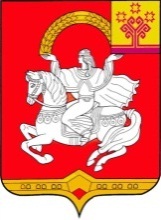 Чувашская  РеспубликаСобрание депутатов Яльчикского муниципального округаРЕШЕНИЕ           « 02 »  июня   2023 г. № 4/1-с   село ЯльчикиЧёваш РеспубликиЕлч.к муниципаллăокруг.Елч.к муниципалёокруг.надминистраций.ЙЫШЁНУ2023 =? июнен 07-м.ш. № 514Елч.к ял.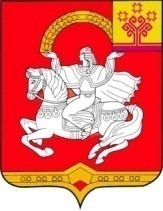 Чувашская  РеспубликаЯльчикский муниципальный округАдминистрация Яльчикского муниципального округаПОСТАНОВЛЕНИЕ«07» июня 2023 г. № 514село ЯльчикиЧăваш РеспубликиЕлчĕк муниципаллăокругĕЕлчĕк муниципаллăокругĕнадминистрацийĕЙЫШĂНУ    2023 =? июнĕн  8 - м.ш. № 517             Елчĕк ялĕ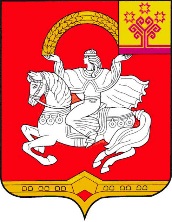 Чувашская  РеспубликаЯльчикский                                                                         муниципальный округАдминистрацияЯльчикского муниципального округаПОСТАНОВЛЕНИЕ  «8» июня 2023 г. № 517село Яльчики«Объемы финансирования Муниципальной программы с разбивкой по годам реализации –прогнозируемые объемы финансирования мероприятий Муниципальной программы в 2023–2035 годах составляют 461822,9 тыс. рублей, в том числе:в 2023 году – 52142,6  тыс. рублей;в 2024 году – 34630,9  тыс. рублей;в 2025 году – 34095,4  тыс. рублей;в 2026–2030 годах – 170477,0 тыс. рублей;в 2031–2035 годах – 170477,0 тыс. рублей;из них средства:из них средства:федерального бюджета – 2104,5 тыс. рублей (0,4 процентов), в том числе:в 2023 году – 1899,5 тыс. рублей;в 2024 году – 205,0 тыс. рублей;в 2025 году – 0,0 тыс. рублей;в 2026 – 2030 годах – 0,0 тыс. рублей;в 2031 – 2035 годах – 0,0 тыс. рублей;республиканского бюджета Чувашской Республики – 4635,5 тыс. рублей (1,0 процент), в том числе:в 2023 году – 3727,4 тыс. рублей;в 2024 году – 77,6 тыс. рублей;в 2025 году – 75,5 тыс. рублей;в 2026 – 2030 годах – 377,5 тыс. рублей;в 2031 – 2035 годах – 377,5 тыс. рублей;бюджета Яльчикского муниципального округа  - 444987,1 тыс. рублей (96,4 процентов), в том числе:в 2023 году – 45539,9 тыс. рублей;в 2024 году – 33588,3 тыс. рублей;в 2025 году – 33259,9 тыс. рублей;в 2026 – 2030 годах – 166299,5 тыс. рублей;в 2031 – 2035 годах – 166299,5  тыс. рублей;внебюджетных источников – 10095,8 тыс. рублей (2,2 процентов), в том числе:в 2023 году – 975,8 тыс. рублей;в 2024 году – 760,0 тыс. рублей;в 2025 году – 760,0 тыс. рублей;в 2026 – 2030 годах – 3800,0 тыс. рублей;в 2031 – 2035 годах – 3800,0 тыс. рублей.Объемы финансирования за счет бюджетных ассигнований уточняются при формировании бюджета Яльчикского муниципального округа Чувашской Республики на очередной финансовый год и плановый период»;Этапы и годы реализации Муниципальной программыИсточники финансирования, рублейИсточники финансирования, рублейИсточники финансирования, рублейИсточники финансирования, рублейИсточники финансирования, рублейЭтапы и годы реализации Муниципальной программывсегов том числев том числев том числев том числеЭтапы и годы реализации Муниципальной программывсегофедеральный бюджетреспубликанский бюджет Чувашской Республикибюджет Яльчикского муниципального округавнебюджетные источники123456Всего 2023–2035 годы, 
в том числе:461822,92104,54635,5444987,110095,8I этап 2023–2025 годы, из них:120868,92104,53880,5112388,12495,82023 год52142,61899,53727,445539,9975,82024 год34630,9205,077,633588,3760,02025 год34095,40,075,533259,9760,0II этап 2026–2030 годы, из них:170477,00,0377,5166299,53800,02026–2030 годы170477,00,0377,5166299,53800,0III этап 2031–2035 годы, из них:170477,00,0377,5166299,53800,02031–2035 годы170477,00,0377,5166299,53800,0«Объемы финансирования подпрограммы с разбивкой по годам реализации-прогнозируемые объемы финансирования мероприятий подпрограммы в 2023 - 2035 годах составляют  461822,9 тыс. рублей, в том числе:в 2023 году – 52142,6  тыс. рублей;в 2024 году – 34630,9  тыс. рублей;в 2025 году – 34095,4  тыс. рублей;в 2026–2030 годах – 170477,0 тыс. рублей;в 2031–2035 годах – 170477,0 тыс. рублей;из них средства:из них средства:федерального бюджета – 2104,5 тыс. рублей (0,4 процентов), в том числе:в 2023 году – 1899,5 тыс. рублей;в 2024 году – 205,0 тыс. рублей;в 2025 году – 0,0 тыс. рублей;в 2026 – 2030 годах – 0,0 тыс. рублей;в 2031 – 2035 годах – 0,0 тыс. рублей;республиканского бюджета Чувашской Республики – 4635,5 тыс. рублей (1,0 процент), в том числе:в 2023 году – 3727,4 тыс. рублей;в 2024 году – 77,6 тыс. рублей;в 2025 году – 75,5 тыс. рублей;в 2026 – 2030 годах – 377,5 тыс. рублей;в 2031 – 2035 годах – 377,5 тыс. рублей;бюджета Яльчикского муниципального округа  - 444987,1 тыс. рублей (96,4 процентов), в том числе:в 2023 году – 45539,9 тыс. рублей;в 2024 году – 33588,3 тыс. рублей;в 2025 году – 33259,9 тыс. рублей;в 2026 – 2030 годах – 166299,5 тыс. рублей;в 2031 – 2035 годах – 166299,5  тыс. рублей;внебюджетных источников – 10095,8 тыс. рублей (2,2 процентов), в том числе:в 2023 году – 975,8 тыс. рублей;в 2024 году – 760,0 тыс. рублей;в 2025 году – 760,0 тыс. рублей;в 2026 – 2030 годах – 3800,0 тыс. рублей;в 2031 – 2035 годах – 3800,0 тыс. рублей.Объемы финансирования подпрограммы подлежат ежегодному уточнению исходя из возможностей  бюджетов всех уровней»;Этапы и годы реализации подпрограммыИсточники финансирования, рублейИсточники финансирования, рублейИсточники финансирования, рублейИсточники финансирования, рублейИсточники финансирования, рублейЭтапы и годы реализации подпрограммывсегов том числев том числев том числев том числеЭтапы и годы реализации подпрограммывсегофедеральный бюджетреспубликанский бюджет Чувашской Республикибюджет Яльчикского муниципального округавнебюджетные источники123456Всего 2023–2035 годы, 
в том числе:461822,92104,54635,5444987,110095,8I этап 2023–2025 годы, из них:120868,92104,53880,5112388,12495,82023 год52142,61899,53727,445539,9975,82024 год34630,9205,077,633588,3760,02025 год34095,40,075,533259,9760,0II этап 2026–2030 годы, из них:170477,00,0377,5166299,53800,02026–2030 годы170477,00,0377,5166299,53800,0III этап 2031–2035 годы, из них:170477,00,0377,5166299,53800,02031–2035 годы170477,00,0377,5166299,53800,0СтатусНаименование муниципальной программы Яльчикского муниципального округа (подпрограммы муниципальной программы Яльчикского муниципального округа, основного мероприятия)Код бюджетной классификацииКод бюджетной классификацииИсточники финансированияРасходы по годам, тыс. рублейРасходы по годам, тыс. рублейРасходы по годам, тыс. рублейРасходы по годам, тыс. рублейРасходы по годам, тыс. рублейСтатусНаименование муниципальной программы Яльчикского муниципального округа (подпрограммы муниципальной программы Яльчикского муниципального округа, основного мероприятия)главный распорядитель бюджетных средствцелевая статья расходовИсточники финансирования2023202420252026 –20302031 –2035125791011121314Муниципальная программа «Развитие культуры»xxвсего52142,634630,934095,4170477,0170477,0Муниципальная программа «Развитие культуры»xxфедеральный бюджет1899,5205,00,00,00,0Муниципальная программа «Развитие культуры»xxреспубликанский бюджет Чувашской Республики3727,477,675,5377,5377,5Муниципальная программа «Развитие культуры»xxбюджет Яльчикского муниципального округа45539,933588,333259,9166299,5166299,5Муниципальная программа «Развитие культуры»xxвнебюджетные источники975,8760,0760,03800,03800,0Подпрограмма«Развитие культуры в Яльчикском муниципальном округе Чувашской Республики»xxвсего52142,634630,934095,4170477,0170477,0Подпрограмма«Развитие культуры в Яльчикском муниципальном округе Чувашской Республики»xxфедеральный бюджет1899,5205,00,00,00,0Подпрограмма«Развитие культуры в Яльчикском муниципальном округе Чувашской Республики»xxреспубликанский бюджет Чувашской Республики3727,477,675,5377,5377,5Подпрограмма«Развитие культуры в Яльчикском муниципальном округе Чувашской Республики»xxбюджет Яльчикского муниципального округа45539,933588,333259,9166299,5166299,5Подпрограмма«Развитие культуры в Яльчикском муниципальном округе Чувашской Республики»xxвнебюджетные источники975,8760,0760,03800,03800,0Основное мероприятие 1Развитие библиотечного делаxxвсего9191,86505,86455,232276,032276,0Основное мероприятие 1Развитие библиотечного делаxxфедеральный бюджет0,00,00,00,00,0Основное мероприятие 1Развитие библиотечного делаxxреспубликанский бюджет Чувашской Республики0,00,00,00,00,0Основное мероприятие 1Развитие библиотечного делаxxбюджет Яльчикского муниципального округа9161,86495,86445,232276,032276,0Основное мероприятие 1Развитие библиотечного делаxxвнебюджетные источники30,010,010,050,050,0Основное мероприятие 2Развитие музейного делаxxвсего996,7716,7716,73583,53583,5Основное мероприятие 2Развитие музейного делаxxфедеральный бюджет0,00,00,00,00,0Основное мероприятие 2Развитие музейного делаxxреспубликанский бюджет Чувашской Республики0,00,00,00,00,0Основное мероприятие 2Развитие музейного делаxxбюджет Яльчикского муниципального округа996,7716,7716,73583,53583,5Основное мероприятие 2Развитие музейного делаxxвнебюджетные источники0,00,00,00,00,0Основное мероприятие 3Развитие образования в сфере культуры и искусстваxxвсего6267,26261,76261,731308,531308,5Основное мероприятие 3Развитие образования в сфере культуры и искусстваxxфедеральный бюджет0,00,00,00,00,0Основное мероприятие 3Развитие образования в сфере культуры и искусстваxxреспубликанский бюджет Чувашской Республики0,00,00,00,00,0Основное мероприятие 3Развитие образования в сфере культуры и искусстваxxбюджет Яльчикского муниципального округа6267,26261,76261,731308,531308,5Основное мероприятие 3Развитие образования в сфере культуры и искусстваxxвнебюджетные источники0,00,00,00,00,0Основное мероприятие 4Сохранение и развитие народного творчестваxxвсего28796,220757,220481,5102407,5102407,5Основное мероприятие 4Сохранение и развитие народного творчестваxxфедеральный бюджет0,00,00,00,00,0Основное мероприятие 4Сохранение и развитие народного творчестваxxреспубликанский бюджет Чувашской Республики0,00,00,00,00,0Основное мероприятие 4Сохранение и развитие народного творчестваxxбюджет Яльчикского муниципального округа27850,420007,219731,598657,598657,5Основное мероприятие 4Сохранение и развитие народного творчестваxxвнебюджетные источники945,8750,0750,03750,03750,0Основное мероприятие 5Проведение мероприятий в сфере культуры и искусства, архивного делаxxвсего500,0100,0100,0500,0500,0Основное мероприятие 5Проведение мероприятий в сфере культуры и искусства, архивного делаxxфедеральный бюджет0,00,00,00,00,0Основное мероприятие 5Проведение мероприятий в сфере культуры и искусства, архивного делаxxреспубликанский бюджет Чувашской Республики0,00,00,00,00,0Основное мероприятие 5Проведение мероприятий в сфере культуры и искусства, архивного делаxxбюджет Яльчикского муниципального округа500,0100,0100,0500,0500,0Основное мероприятие 5Проведение мероприятий в сфере культуры и искусства, архивного делаxxвнебюджетные источники0,00,00,00,00,0Основное мероприятие 6Создание условий для оказания доступных и качественных услуг учреждениями культуры, архивами и образовательными организациями в сфере культуры и искусстваxxвсего0,00,00,00,00,0Основное мероприятие 6Создание условий для оказания доступных и качественных услуг учреждениями культуры, архивами и образовательными организациями в сфере культуры и искусстваxxфедеральный бюджет0,00,00,00,00,0Основное мероприятие 6Создание условий для оказания доступных и качественных услуг учреждениями культуры, архивами и образовательными организациями в сфере культуры и искусстваxxреспубликанский бюджет Чувашской Республики0,00,00,00,00,0Основное мероприятие 6Создание условий для оказания доступных и качественных услуг учреждениями культуры, архивами и образовательными организациями в сфере культуры и искусстваxxбюджет Яльчикского муниципального округа0,00,00,00,00,0Основное мероприятие 6Создание условий для оказания доступных и качественных услуг учреждениями культуры, архивами и образовательными организациями в сфере культуры и искусстваxxвнебюджетные источники0,00,00,00,00,0Основное мероприятие 7Развитие муниципальных учреждений культурыxxвсего6305,7289,580,3401,5401,5Основное мероприятие 7Развитие муниципальных учреждений культурыxxфедеральный бюджет1849,5205,00,00,00,0Основное мероприятие 7Развитие муниципальных учреждений культурыxxреспубликанский бюджет Чувашской Республики3702,477,675,5377,5377,5Основное мероприятие 7Развитие муниципальных учреждений культурыxxбюджет Яльчикского муниципального округа753,86,94,824,024,0Основное мероприятие 7Развитие муниципальных учреждений культурыxxвнебюджетные источники0,00,00,00,00,0Основное мероприятие 8Реализация мероприятий регионального проекта «Культурная среда»xxвсего0,00,00,00,00,0Основное мероприятие 8Реализация мероприятий регионального проекта «Культурная среда»xxфедеральный бюджет0,00,00,00,00,0Основное мероприятие 8Реализация мероприятий регионального проекта «Культурная среда»xxреспубликанский бюджет Чувашской Республики0,00,00,00,00,0Основное мероприятие 8Реализация мероприятий регионального проекта «Культурная среда»xxбюджет Яльчикского муниципального округа0,00,00,00,00,0Основное мероприятие 8Реализация мероприятий регионального проекта «Культурная среда»xxвнебюджетные источники0,00,00,00,00,0Основное мероприятие 9Реализация мероприятий регионального проекта «Творческие люди»xxвсего85,00,00,00,00,0Основное мероприятие 9Реализация мероприятий регионального проекта «Творческие люди»xxфедеральный бюджет50,00,00,00,00,0Основное мероприятие 9Реализация мероприятий регионального проекта «Творческие люди»xxреспубликанский бюджет Чувашской Республики25,00,00,00,00,0Основное мероприятие 9Реализация мероприятий регионального проекта «Творческие люди»xxбюджет Яльчикского муниципального округа10,00,00,00,00,0Основное мероприятие 9Реализация мероприятий регионального проекта «Творческие люди»xxвнебюджетные источники0,00,00,00,00,0СтатусНаименование подпрограммы муниципальной программы Яльчикского муниципального округа Чувашской Республики (основного мероприятия, мероприятия)Задача подпрограммы муниципальной программы Яльчикского муниципального округа Чувашской РеспубликиЗадача подпрограммы муниципальной программы Яльчикского муниципального округа Чувашской РеспубликиОтветственный исполнитель, соисполнители, участникиОтветственный исполнитель, соисполнители, участникиКод бюджетной классификацииКод бюджетной классификацииКод бюджетной классификацииКод бюджетной классификацииКод бюджетной классификацииКод бюджетной классификацииКод бюджетной классификацииКод бюджетной классификацииИсточники финансированияРасходы по годам, тыс. рублейРасходы по годам, тыс. рублейРасходы по годам, тыс. рублейРасходы по годам, тыс. рублейРасходы по годам, тыс. рублейСтатусНаименование подпрограммы муниципальной программы Яльчикского муниципального округа Чувашской Республики (основного мероприятия, мероприятия)Задача подпрограммы муниципальной программы Яльчикского муниципального округа Чувашской РеспубликиЗадача подпрограммы муниципальной программы Яльчикского муниципального округа Чувашской РеспубликиОтветственный исполнитель, соисполнители, участникиОтветственный исполнитель, соисполнители, участникиглавный распорядитель бюджетных средствглавный распорядитель бюджетных средствраздел, подразделраздел, подразделцелевая статья расходовцелевая статья расходовцелевая статья расходовгруппа (подгруппа) вида расходовИсточники финансирования2023202420252026 - 20302031 - 20351233445566777891011121314Подпрограмма«Развитие культуры в Яльчикском муниципальном округе Чувашской Республики»ответственный исполнитель – отдел культуры, социального развития и  архивного дела администрации Яльчикского муниципального округаответственный исполнитель – отдел культуры, социального развития и  архивного дела администрации Яльчикского муниципального округаxxxxxxxxвсего52142,6 34630,934095,4170477,0170477,0Подпрограмма«Развитие культуры в Яльчикском муниципальном округе Чувашской Республики»ответственный исполнитель – отдел культуры, социального развития и  архивного дела администрации Яльчикского муниципального округаответственный исполнитель – отдел культуры, социального развития и  архивного дела администрации Яльчикского муниципального округаxxxxxxxxфедеральный бюджет1899,5205,00,00,00,0Подпрограмма«Развитие культуры в Яльчикском муниципальном округе Чувашской Республики»ответственный исполнитель – отдел культуры, социального развития и  архивного дела администрации Яльчикского муниципального округаответственный исполнитель – отдел культуры, социального развития и  архивного дела администрации Яльчикского муниципального округаxxxxxxxxреспубликанский бюджет Чувашской Республики3727,477,675,5377,5377,5Подпрограмма«Развитие культуры в Яльчикском муниципальном округе Чувашской Республики»ответственный исполнитель – отдел культуры, социального развития и  архивного дела администрации Яльчикского муниципального округаответственный исполнитель – отдел культуры, социального развития и  архивного дела администрации Яльчикского муниципального округаxxxxxxxxбюджет Яльчикского муниципального округа45539,933588,333259,9166299,5166299,5Подпрограмма«Развитие культуры в Яльчикском муниципальном округе Чувашской Республики»ответственный исполнитель – отдел культуры, социального развития и  архивного дела администрации Яльчикского муниципального округаответственный исполнитель – отдел культуры, социального развития и  архивного дела администрации Яльчикского муниципального округаxxxxxxxxвнебюджетные источники975,8760,0760,03800,03800,0Цель «Создание условий для сохранения, развития культурного потенциала и формирования единого культурного пространства»Цель «Создание условий для сохранения, развития культурного потенциала и формирования единого культурного пространства»Цель «Создание условий для сохранения, развития культурного потенциала и формирования единого культурного пространства»Цель «Создание условий для сохранения, развития культурного потенциала и формирования единого культурного пространства»Цель «Создание условий для сохранения, развития культурного потенциала и формирования единого культурного пространства»Цель «Создание условий для сохранения, развития культурного потенциала и формирования единого культурного пространства»Цель «Создание условий для сохранения, развития культурного потенциала и формирования единого культурного пространства»Цель «Создание условий для сохранения, развития культурного потенциала и формирования единого культурного пространства»Цель «Создание условий для сохранения, развития культурного потенциала и формирования единого культурного пространства»Цель «Создание условий для сохранения, развития культурного потенциала и формирования единого культурного пространства»Цель «Создание условий для сохранения, развития культурного потенциала и формирования единого культурного пространства»Цель «Создание условий для сохранения, развития культурного потенциала и формирования единого культурного пространства»Цель «Создание условий для сохранения, развития культурного потенциала и формирования единого культурного пространства»Цель «Создание условий для сохранения, развития культурного потенциала и формирования единого культурного пространства»Цель «Создание условий для сохранения, развития культурного потенциала и формирования единого культурного пространства»Цель «Создание условий для сохранения, развития культурного потенциала и формирования единого культурного пространства»Цель «Создание условий для сохранения, развития культурного потенциала и формирования единого культурного пространства»Цель «Создание условий для сохранения, развития культурного потенциала и формирования единого культурного пространства»Цель «Создание условий для сохранения, развития культурного потенциала и формирования единого культурного пространства»Основное мероприятие 1Развитие библиотечного делаповышение доступности и качества библиотечных услугповышение доступности и качества библиотечных услугответственный исполнитель – отдел культуры, социального развития и  архивного дела администрации Яльчикского муниципального округаответственный исполнитель – отдел культуры, социального развития и  архивного дела администрации Яльчикского муниципального округаxxxxxxxxвсего9191,86505,86455,232276,032276,0Основное мероприятие 1Развитие библиотечного делаповышение доступности и качества библиотечных услугповышение доступности и качества библиотечных услугответственный исполнитель – отдел культуры, социального развития и  архивного дела администрации Яльчикского муниципального округаответственный исполнитель – отдел культуры, социального развития и  архивного дела администрации Яльчикского муниципального округаxxxxxxxxфедеральный бюджет0,00,00,00,00,0Основное мероприятие 1Развитие библиотечного делаповышение доступности и качества библиотечных услугповышение доступности и качества библиотечных услугответственный исполнитель – отдел культуры, социального развития и  архивного дела администрации Яльчикского муниципального округаответственный исполнитель – отдел культуры, социального развития и  архивного дела администрации Яльчикского муниципального округаxxxxxxxxреспубликанский бюджет Чувашской Республики0,00,00,00,00,0Основное мероприятие 1Развитие библиотечного делаповышение доступности и качества библиотечных услугповышение доступности и качества библиотечных услугответственный исполнитель – отдел культуры, социального развития и  архивного дела администрации Яльчикского муниципального округаответственный исполнитель – отдел культуры, социального развития и  архивного дела администрации Яльчикского муниципального округаxxxxxxxxбюджет Яльчикского муниципального округа9161,86495,86445,232226,032226,0Основное мероприятие 1Развитие библиотечного делаповышение доступности и качества библиотечных услугповышение доступности и качества библиотечных услугответственный исполнитель – отдел культуры, социального развития и  архивного дела администрации Яльчикского муниципального округаответственный исполнитель – отдел культуры, социального развития и  архивного дела администрации Яльчикского муниципального округаxxxxxxxxвнебюджетные источники30,010,010,050,050,0Целевые показатели (индикаторы) подпрограммы, увязанные с основным мероприятием 1Прирост посещений общедоступных (публичных) библиотек, а также культурно-массовых мероприятий, проводимых в библиотеках, % по отношению к предыдущему годуПрирост посещений общедоступных (публичных) библиотек, а также культурно-массовых мероприятий, проводимых в библиотеках, % по отношению к предыдущему годуПрирост посещений общедоступных (публичных) библиотек, а также культурно-массовых мероприятий, проводимых в библиотеках, % по отношению к предыдущему годуПрирост посещений общедоступных (публичных) библиотек, а также культурно-массовых мероприятий, проводимых в библиотеках, % по отношению к предыдущему годуПрирост посещений общедоступных (публичных) библиотек, а также культурно-массовых мероприятий, проводимых в библиотеках, % по отношению к предыдущему годуПрирост посещений общедоступных (публичных) библиотек, а также культурно-массовых мероприятий, проводимых в библиотеках, % по отношению к предыдущему годуПрирост посещений общедоступных (публичных) библиотек, а также культурно-массовых мероприятий, проводимых в библиотеках, % по отношению к предыдущему годуПрирост посещений общедоступных (публичных) библиотек, а также культурно-массовых мероприятий, проводимых в библиотеках, % по отношению к предыдущему годуПрирост посещений общедоступных (публичных) библиотек, а также культурно-массовых мероприятий, проводимых в библиотеках, % по отношению к предыдущему годуПрирост посещений общедоступных (публичных) библиотек, а также культурно-массовых мероприятий, проводимых в библиотеках, % по отношению к предыдущему годуПрирост посещений общедоступных (публичных) библиотек, а также культурно-массовых мероприятий, проводимых в библиотеках, % по отношению к предыдущему годуПрирост посещений общедоступных (публичных) библиотек, а также культурно-массовых мероприятий, проводимых в библиотеках, % по отношению к предыдущему годуПрирост посещений общедоступных (публичных) библиотек, а также культурно-массовых мероприятий, проводимых в библиотеках, % по отношению к предыдущему годуПрирост посещений общедоступных (публичных) библиотек, а также культурно-массовых мероприятий, проводимых в библиотеках, % по отношению к предыдущему году133,0133,0133,1133,2133,4Целевые показатели (индикаторы) подпрограммы, увязанные с основным мероприятием 1Количество посещений общедоступных библиотек (на 1 жителя в год), единицКоличество посещений общедоступных библиотек (на 1 жителя в год), единицКоличество посещений общедоступных библиотек (на 1 жителя в год), единицКоличество посещений общедоступных библиотек (на 1 жителя в год), единицКоличество посещений общедоступных библиотек (на 1 жителя в год), единицКоличество посещений общедоступных библиотек (на 1 жителя в год), единицКоличество посещений общедоступных библиотек (на 1 жителя в год), единицКоличество посещений общедоступных библиотек (на 1 жителя в год), единицКоличество посещений общедоступных библиотек (на 1 жителя в год), единицКоличество посещений общедоступных библиотек (на 1 жителя в год), единицКоличество посещений общедоступных библиотек (на 1 жителя в год), единицКоличество посещений общедоступных библиотек (на 1 жителя в год), единицКоличество посещений общедоступных библиотек (на 1 жителя в год), единицКоличество посещений общедоступных библиотек (на 1 жителя в год), единиц17,017,117,217,718,2Мероприятие 1.1Обеспечение деятельности муниципальных библиотекответственный исполнитель – отдел культуры, социального развития и  архивного дела администрации Яльчикского муниципального округаответственный исполнитель – отдел культуры, социального развития и  архивного дела администрации Яльчикского муниципального округаxxxxxxxxвсего9191,86505,86455,232276,032276,0Мероприятие 1.1Обеспечение деятельности муниципальных библиотекответственный исполнитель – отдел культуры, социального развития и  архивного дела администрации Яльчикского муниципального округаответственный исполнитель – отдел культуры, социального развития и  архивного дела администрации Яльчикского муниципального округаxxxxxxxxфедеральный бюджет0,00,00,00,00,0Мероприятие 1.1Обеспечение деятельности муниципальных библиотекответственный исполнитель – отдел культуры, социального развития и  архивного дела администрации Яльчикского муниципального округаответственный исполнитель – отдел культуры, социального развития и  архивного дела администрации Яльчикского муниципального округаxxxxxxxxреспубликанский бюджет Чувашской Республики0,00,00,00,00,0Мероприятие 1.1Обеспечение деятельности муниципальных библиотекответственный исполнитель – отдел культуры, социального развития и  архивного дела администрации Яльчикского муниципального округаответственный исполнитель – отдел культуры, социального развития и  архивного дела администрации Яльчикского муниципального округа90390308010801Ц41024А410Ц41024А410Ц41024А410621бюджет Яльчикского муниципального округа9046,86495,86445,232226,032226,0Мероприятие 1.1Обеспечение деятельности муниципальных библиотекответственный исполнитель – отдел культуры, социального развития и  архивного дела администрации Яльчикского муниципального округаответственный исполнитель – отдел культуры, социального развития и  архивного дела администрации Яльчикского муниципального округа90390308010801Ц41024А410Ц41024А410Ц41024А410622бюджет Яльчикского муниципального округа115,00,00,00,00,0Мероприятие 1.1Обеспечение деятельности муниципальных библиотекответственный исполнитель – отдел культуры, социального развития и  архивного дела администрации Яльчикского муниципального округаответственный исполнитель – отдел культуры, социального развития и  архивного дела администрации Яльчикского муниципального округа90390308010801Ц41024А410Ц41024А410Ц41024А410200внебюджетные источники30,010,010,050,050,0Цель «Создание условий для сохранения, развития культурного потенциала и формирования единого культурного пространства»Цель «Создание условий для сохранения, развития культурного потенциала и формирования единого культурного пространства»Цель «Создание условий для сохранения, развития культурного потенциала и формирования единого культурного пространства»Цель «Создание условий для сохранения, развития культурного потенциала и формирования единого культурного пространства»Цель «Создание условий для сохранения, развития культурного потенциала и формирования единого культурного пространства»Цель «Создание условий для сохранения, развития культурного потенциала и формирования единого культурного пространства»Цель «Создание условий для сохранения, развития культурного потенциала и формирования единого культурного пространства»Цель «Создание условий для сохранения, развития культурного потенциала и формирования единого культурного пространства»Цель «Создание условий для сохранения, развития культурного потенциала и формирования единого культурного пространства»Цель «Создание условий для сохранения, развития культурного потенциала и формирования единого культурного пространства»Цель «Создание условий для сохранения, развития культурного потенциала и формирования единого культурного пространства»Цель «Создание условий для сохранения, развития культурного потенциала и формирования единого культурного пространства»Цель «Создание условий для сохранения, развития культурного потенциала и формирования единого культурного пространства»Цель «Создание условий для сохранения, развития культурного потенциала и формирования единого культурного пространства»Цель «Создание условий для сохранения, развития культурного потенциала и формирования единого культурного пространства»Цель «Создание условий для сохранения, развития культурного потенциала и формирования единого культурного пространства»Цель «Создание условий для сохранения, развития культурного потенциала и формирования единого культурного пространства»Цель «Создание условий для сохранения, развития культурного потенциала и формирования единого культурного пространства»Цель «Создание условий для сохранения, развития культурного потенциала и формирования единого культурного пространства»Основное мероприятие 2Развитие музейного делаповышение доступности и качества музейных услугповышение доступности и качества музейных услугответственный исполнитель – отдел культуры, социального развития и  архивного дела администрации Яльчикского муниципального округаответственный исполнитель – отдел культуры, социального развития и  архивного дела администрации Яльчикского муниципального округаxxxxxxxxвсего996,7716,7716,73583,53583,5Основное мероприятие 2Развитие музейного делаповышение доступности и качества музейных услугповышение доступности и качества музейных услугответственный исполнитель – отдел культуры, социального развития и  архивного дела администрации Яльчикского муниципального округаответственный исполнитель – отдел культуры, социального развития и  архивного дела администрации Яльчикского муниципального округаxxxxxxxxфедеральный бюджет0,00,00,00,00,0Основное мероприятие 2Развитие музейного делаповышение доступности и качества музейных услугповышение доступности и качества музейных услугответственный исполнитель – отдел культуры, социального развития и  архивного дела администрации Яльчикского муниципального округаответственный исполнитель – отдел культуры, социального развития и  архивного дела администрации Яльчикского муниципального округаxxxxxxxxреспубликанский бюджет Чувашской Республики0,00,00,00,00,0Основное мероприятие 2Развитие музейного делаповышение доступности и качества музейных услугповышение доступности и качества музейных услугответственный исполнитель – отдел культуры, социального развития и  архивного дела администрации Яльчикского муниципального округаответственный исполнитель – отдел культуры, социального развития и  архивного дела администрации Яльчикского муниципального округаxxxxxxxxбюджет Яльчикского муниципального округа996,7716,7716,73583,53583,5Основное мероприятие 2Развитие музейного делаповышение доступности и качества музейных услугповышение доступности и качества музейных услугответственный исполнитель – отдел культуры, социального развития и  архивного дела администрации Яльчикского муниципального округаответственный исполнитель – отдел культуры, социального развития и  архивного дела администрации Яльчикского муниципального округаxxxxxxxxвнебюджетные источники0,00,00,00,00,0Целевые показатели (индикаторы) подпрограммы, увязанные с основным мероприятием 2Прирост посещений музеев, % по отношению к предыдущему годуПрирост посещений музеев, % по отношению к предыдущему годуПрирост посещений музеев, % по отношению к предыдущему годуПрирост посещений музеев, % по отношению к предыдущему годуПрирост посещений музеев, % по отношению к предыдущему годуПрирост посещений музеев, % по отношению к предыдущему годуПрирост посещений музеев, % по отношению к предыдущему годуПрирост посещений музеев, % по отношению к предыдущему годуПрирост посещений музеев, % по отношению к предыдущему годуПрирост посещений музеев, % по отношению к предыдущему годуПрирост посещений музеев, % по отношению к предыдущему годуПрирост посещений музеев, % по отношению к предыдущему годуПрирост посещений музеев, % по отношению к предыдущему годуПрирост посещений музеев, % по отношению к предыдущему году102,0102,5103,0108,0110,0Мероприятие 2.1Обеспечение деятельности муниципальных музеевответственный исполнитель – отдел культуры, социального развития и  архивного дела администрации Яльчикского муниципального округаответственный исполнитель – отдел культуры, социального развития и  архивного дела администрации Яльчикского муниципального округаxxxxxxxxвсего996,7716,7716,73583,53583,5Мероприятие 2.1Обеспечение деятельности муниципальных музеевответственный исполнитель – отдел культуры, социального развития и  архивного дела администрации Яльчикского муниципального округаответственный исполнитель – отдел культуры, социального развития и  архивного дела администрации Яльчикского муниципального округаxxxxxxxxфедеральный бюджет0,00,00,00,00,0Мероприятие 2.1Обеспечение деятельности муниципальных музеевответственный исполнитель – отдел культуры, социального развития и  архивного дела администрации Яльчикского муниципального округаответственный исполнитель – отдел культуры, социального развития и  архивного дела администрации Яльчикского муниципального округаxxxxxxxxреспубликанский бюджет Чувашской Республики0,00,00,00,00,0Мероприятие 2.1Обеспечение деятельности муниципальных музеевответственный исполнитель – отдел культуры, социального развития и  архивного дела администрации Яльчикского муниципального округаответственный исполнитель – отдел культуры, социального развития и  архивного дела администрации Яльчикского муниципального округа90390308010801Ц410370760Ц410370760Ц410370760611бюджет Яльчикского муниципального округа996,7716,7716,73583,53583,5Мероприятие 2.1Обеспечение деятельности муниципальных музеевответственный исполнитель – отдел культуры, социального развития и  архивного дела администрации Яльчикского муниципального округаответственный исполнитель – отдел культуры, социального развития и  архивного дела администрации Яльчикского муниципального округаxxxxxxxxвнебюджетные источники0,00,00,00,00,0Цель «Создание условий для сохранения, развития культурного потенциала и формирования единого культурного пространства»Цель «Создание условий для сохранения, развития культурного потенциала и формирования единого культурного пространства»Цель «Создание условий для сохранения, развития культурного потенциала и формирования единого культурного пространства»Цель «Создание условий для сохранения, развития культурного потенциала и формирования единого культурного пространства»Цель «Создание условий для сохранения, развития культурного потенциала и формирования единого культурного пространства»Цель «Создание условий для сохранения, развития культурного потенциала и формирования единого культурного пространства»Цель «Создание условий для сохранения, развития культурного потенциала и формирования единого культурного пространства»Цель «Создание условий для сохранения, развития культурного потенциала и формирования единого культурного пространства»Цель «Создание условий для сохранения, развития культурного потенциала и формирования единого культурного пространства»Цель «Создание условий для сохранения, развития культурного потенциала и формирования единого культурного пространства»Цель «Создание условий для сохранения, развития культурного потенциала и формирования единого культурного пространства»Цель «Создание условий для сохранения, развития культурного потенциала и формирования единого культурного пространства»Цель «Создание условий для сохранения, развития культурного потенциала и формирования единого культурного пространства»Цель «Создание условий для сохранения, развития культурного потенциала и формирования единого культурного пространства»Цель «Создание условий для сохранения, развития культурного потенциала и формирования единого культурного пространства»Цель «Создание условий для сохранения, развития культурного потенциала и формирования единого культурного пространства»Цель «Создание условий для сохранения, развития культурного потенциала и формирования единого культурного пространства»Цель «Создание условий для сохранения, развития культурного потенциала и формирования единого культурного пространства»Цель «Создание условий для сохранения, развития культурного потенциала и формирования единого культурного пространства»Основное мероприятие 3Развитие образования в сфере культуры и искусстваразвитие системы профессионального образования для обеспечения учреждений культуры высококвалифицированными кадрамиразвитие системы профессионального образования для обеспечения учреждений культуры высококвалифицированными кадрамиответственный исполнитель – отдел культуры, социального развития и  архивного дела администрации Яльчикского муниципального округаответственный исполнитель – отдел культуры, социального развития и  архивного дела администрации Яльчикского муниципального округаxxxxxxxxвсего6267,26261,76261,731308,531308,5Основное мероприятие 3Развитие образования в сфере культуры и искусстваразвитие системы профессионального образования для обеспечения учреждений культуры высококвалифицированными кадрамиразвитие системы профессионального образования для обеспечения учреждений культуры высококвалифицированными кадрамиответственный исполнитель – отдел культуры, социального развития и  архивного дела администрации Яльчикского муниципального округаответственный исполнитель – отдел культуры, социального развития и  архивного дела администрации Яльчикского муниципального округаxxххxxxxфедеральный бюджет0,00,00,00,00,0Основное мероприятие 3Развитие образования в сфере культуры и искусстваразвитие системы профессионального образования для обеспечения учреждений культуры высококвалифицированными кадрамиразвитие системы профессионального образования для обеспечения учреждений культуры высококвалифицированными кадрамиответственный исполнитель – отдел культуры, социального развития и  архивного дела администрации Яльчикского муниципального округаответственный исполнитель – отдел культуры, социального развития и  архивного дела администрации Яльчикского муниципального округаxxxxxxxxреспубликанский бюджет Чувашской Республики0,00,00,00,00,0Основное мероприятие 3Развитие образования в сфере культуры и искусстваразвитие системы профессионального образования для обеспечения учреждений культуры высококвалифицированными кадрамиразвитие системы профессионального образования для обеспечения учреждений культуры высококвалифицированными кадрамиответственный исполнитель – отдел культуры, социального развития и  архивного дела администрации Яльчикского муниципального округаответственный исполнитель – отдел культуры, социального развития и  архивного дела администрации Яльчикского муниципального округаxxxxxxxxбюджет Яльчикского муниципального округа6267,26261,76261,731308,531308,5Основное мероприятие 3Развитие образования в сфере культуры и искусстваразвитие системы профессионального образования для обеспечения учреждений культуры высококвалифицированными кадрамиразвитие системы профессионального образования для обеспечения учреждений культуры высококвалифицированными кадрамиответственный исполнитель – отдел культуры, социального развития и  архивного дела администрации Яльчикского муниципального округаответственный исполнитель – отдел культуры, социального развития и  архивного дела администрации Яльчикского муниципального округаxxxxxxxxвнебюджетные источники0,00,00,00,00,0Целевые показатели (индикаторы) подпрограммы, увязанные с основным мероприятием 3Охват детей, проживающих в сельской местности, художественным образованием, %Охват детей, проживающих в сельской местности, художественным образованием, %Охват детей, проживающих в сельской местности, художественным образованием, %Охват детей, проживающих в сельской местности, художественным образованием, %Охват детей, проживающих в сельской местности, художественным образованием, %Охват детей, проживающих в сельской местности, художественным образованием, %Охват детей, проживающих в сельской местности, художественным образованием, %Охват детей, проживающих в сельской местности, художественным образованием, %Охват детей, проживающих в сельской местности, художественным образованием, %Охват детей, проживающих в сельской местности, художественным образованием, %Охват детей, проживающих в сельской местности, художественным образованием, %Охват детей, проживающих в сельской местности, художественным образованием, %Охват детей, проживающих в сельской местности, художественным образованием, %Охват детей, проживающих в сельской местности, художественным образованием, %24,024,224,331,032,5Мероприятие 3.1Обеспечение деятельности муниципальных организаций дополнительного образованияответственный исполнитель – отдел культуры, социального развития и  архивного дела администрации Яльчикского муниципального округаответственный исполнитель – отдел культуры, социального развития и  архивного дела администрации Яльчикского муниципального округаxxxxxxxxвсего6267,26261,76261,731308,531308,5Мероприятие 3.1Обеспечение деятельности муниципальных организаций дополнительного образованияответственный исполнитель – отдел культуры, социального развития и  архивного дела администрации Яльчикского муниципального округаответственный исполнитель – отдел культуры, социального развития и  архивного дела администрации Яльчикского муниципального округаxxxxxxxxфедеральный бюджет0,00,00,00,00,0Мероприятие 3.1Обеспечение деятельности муниципальных организаций дополнительного образованияответственный исполнитель – отдел культуры, социального развития и  архивного дела администрации Яльчикского муниципального округаответственный исполнитель – отдел культуры, социального развития и  архивного дела администрации Яльчикского муниципального округаxxxxxxxxреспубликанский бюджет Чувашской Республики0,00,00,00,00,0Мероприятие 3.1Обеспечение деятельности муниципальных организаций дополнительного образованияответственный исполнитель – отдел культуры, социального развития и  архивного дела администрации Яльчикского муниципального округаответственный исполнитель – отдел культуры, социального развития и  архивного дела администрации Яльчикского муниципального округа97497407030703Ц410670560Ц410670560Ц410670560611бюджет Яльчикского муниципального округа6191,76261,76261,731308,531308,5Мероприятие 3.1Обеспечение деятельности муниципальных организаций дополнительного образованияответственный исполнитель – отдел культуры, социального развития и  архивного дела администрации Яльчикского муниципального округаответственный исполнитель – отдел культуры, социального развития и  архивного дела администрации Яльчикского муниципального округа97497407030703Ц410670560Ц410670560Ц410670560612бюджет Яльчикского муниципального округа75,50,00,00,00,0Мероприятие 3.1Обеспечение деятельности муниципальных организаций дополнительного образованияответственный исполнитель – отдел культуры, социального развития и  архивного дела администрации Яльчикского муниципального округаответственный исполнитель – отдел культуры, социального развития и  архивного дела администрации Яльчикского муниципального округаxxxxxxxxвнебюджетные источники0,00,00,00,00,0Мероприятие 3.2Укрепление материально-технической базы муниципальных детских школ искусств и обеспечение безопасности и антитеррористической защищенностиответственный исполнитель – отдел культуры, социального развития и  архивного дела администрации Яльчикского муниципального округаответственный исполнитель – отдел культуры, социального развития и  архивного дела администрации Яльчикского муниципального округаxxxxxxxxвсего0,00,00,00,00,0Мероприятие 3.2Укрепление материально-технической базы муниципальных детских школ искусств и обеспечение безопасности и антитеррористической защищенностиответственный исполнитель – отдел культуры, социального развития и  архивного дела администрации Яльчикского муниципального округаответственный исполнитель – отдел культуры, социального развития и  архивного дела администрации Яльчикского муниципального округаxxxxxxxxфедеральный бюджет0,00,00,00,00,0Мероприятие 3.2Укрепление материально-технической базы муниципальных детских школ искусств и обеспечение безопасности и антитеррористической защищенностиответственный исполнитель – отдел культуры, социального развития и  архивного дела администрации Яльчикского муниципального округаответственный исполнитель – отдел культуры, социального развития и  архивного дела администрации Яльчикского муниципального округаxxxxxxxxреспубликанский бюджет Чувашской Республики0,00,00,00,00,0Мероприятие 3.2Укрепление материально-технической базы муниципальных детских школ искусств и обеспечение безопасности и антитеррористической защищенностиответственный исполнитель – отдел культуры, социального развития и  архивного дела администрации Яльчикского муниципального округаответственный исполнитель – отдел культуры, социального развития и  архивного дела администрации Яльчикского муниципального округаxxxxxxxxбюджет Яльчикского муниципального округа0,00,00,00,00,0Мероприятие 3.2Укрепление материально-технической базы муниципальных детских школ искусств и обеспечение безопасности и антитеррористической защищенностиответственный исполнитель – отдел культуры, социального развития и  архивного дела администрации Яльчикского муниципального округаответственный исполнитель – отдел культуры, социального развития и  архивного дела администрации Яльчикского муниципального округаxxxxxxxxвнебюджетные источники0,00,00,00,00,0Мероприятие 3.3Укрепление материально-технической базы и оснащение оборудованием детских школ искусствответственный исполнитель – отдел культуры, социального развития и  архивного дела администрации Яльчикского муниципального округаответственный исполнитель – отдел культуры, социального развития и  архивного дела администрации Яльчикского муниципального округаxxxxxxxxвсего0,00,00,00,00,0Мероприятие 3.3Укрепление материально-технической базы и оснащение оборудованием детских школ искусствответственный исполнитель – отдел культуры, социального развития и  архивного дела администрации Яльчикского муниципального округаответственный исполнитель – отдел культуры, социального развития и  архивного дела администрации Яльчикского муниципального округаxxxxxxxxфедеральный бюджет0,00,00,00,00,0Мероприятие 3.3Укрепление материально-технической базы и оснащение оборудованием детских школ искусствответственный исполнитель – отдел культуры, социального развития и  архивного дела администрации Яльчикского муниципального округаответственный исполнитель – отдел культуры, социального развития и  архивного дела администрации Яльчикского муниципального округаxxxxxxxxреспубликанский бюджет Чувашской Республики0,00,00,00,00,0Мероприятие 3.3Укрепление материально-технической базы и оснащение оборудованием детских школ искусствответственный исполнитель – отдел культуры, социального развития и  архивного дела администрации Яльчикского муниципального округаответственный исполнитель – отдел культуры, социального развития и  архивного дела администрации Яльчикского муниципального округаxxxxxxxxбюджет Яльчикского муниципального округа0,00,00,00,00,0Мероприятие 3.3Укрепление материально-технической базы и оснащение оборудованием детских школ искусствответственный исполнитель – отдел культуры, социального развития и  архивного дела администрации Яльчикского муниципального округаответственный исполнитель – отдел культуры, социального развития и  архивного дела администрации Яльчикского муниципального округаxxxxxxxxвнебюджетные источники0,00,00,00,00,0Цель «Создание условий для сохранения, развития культурного потенциала и формирования единого культурного пространства»Цель «Создание условий для сохранения, развития культурного потенциала и формирования единого культурного пространства»Цель «Создание условий для сохранения, развития культурного потенциала и формирования единого культурного пространства»Цель «Создание условий для сохранения, развития культурного потенциала и формирования единого культурного пространства»Цель «Создание условий для сохранения, развития культурного потенциала и формирования единого культурного пространства»Цель «Создание условий для сохранения, развития культурного потенциала и формирования единого культурного пространства»Цель «Создание условий для сохранения, развития культурного потенциала и формирования единого культурного пространства»Цель «Создание условий для сохранения, развития культурного потенциала и формирования единого культурного пространства»Цель «Создание условий для сохранения, развития культурного потенциала и формирования единого культурного пространства»Цель «Создание условий для сохранения, развития культурного потенциала и формирования единого культурного пространства»Цель «Создание условий для сохранения, развития культурного потенциала и формирования единого культурного пространства»Цель «Создание условий для сохранения, развития культурного потенциала и формирования единого культурного пространства»Цель «Создание условий для сохранения, развития культурного потенциала и формирования единого культурного пространства»Цель «Создание условий для сохранения, развития культурного потенциала и формирования единого культурного пространства»Цель «Создание условий для сохранения, развития культурного потенциала и формирования единого культурного пространства»Цель «Создание условий для сохранения, развития культурного потенциала и формирования единого культурного пространства»Цель «Создание условий для сохранения, развития культурного потенциала и формирования единого культурного пространства»Цель «Создание условий для сохранения, развития культурного потенциала и формирования единого культурного пространства»Цель «Создание условий для сохранения, развития культурного потенциала и формирования единого культурного пространства»Основное мероприятие 4Сохранение и развитие народного творчествасохранение традиций и создание условий для развития всех видов народного искусства и творчествасохранение традиций и создание условий для развития всех видов народного искусства и творчестваответственный исполнитель – отдел культуры, социального развития и  архивного дела администрации Яльчикского муниципального округаответственный исполнитель – отдел культуры, социального развития и  архивного дела администрации Яльчикского муниципального округаxxxxxxxxвсего28796,220757,220481,5102407,5102407,5Основное мероприятие 4Сохранение и развитие народного творчествасохранение традиций и создание условий для развития всех видов народного искусства и творчествасохранение традиций и создание условий для развития всех видов народного искусства и творчестваответственный исполнитель – отдел культуры, социального развития и  архивного дела администрации Яльчикского муниципального округаответственный исполнитель – отдел культуры, социального развития и  архивного дела администрации Яльчикского муниципального округаxxxxxxxxфедеральный бюджет0,00,00,00,00,0Основное мероприятие 4Сохранение и развитие народного творчествасохранение традиций и создание условий для развития всех видов народного искусства и творчествасохранение традиций и создание условий для развития всех видов народного искусства и творчестваответственный исполнитель – отдел культуры, социального развития и  архивного дела администрации Яльчикского муниципального округаответственный исполнитель – отдел культуры, социального развития и  архивного дела администрации Яльчикского муниципального округаxxxxxxxxреспубликанский бюджет Чувашской Республики0,00,00,00,00,0Основное мероприятие 4Сохранение и развитие народного творчествасохранение традиций и создание условий для развития всех видов народного искусства и творчествасохранение традиций и создание условий для развития всех видов народного искусства и творчестваответственный исполнитель – отдел культуры, социального развития и  архивного дела администрации Яльчикского муниципального округаответственный исполнитель – отдел культуры, социального развития и  архивного дела администрации Яльчикского муниципального округаxxxxxxxxбюджет Яльчикского муниципального округа27850,420007,219731,598657,598657,5Основное мероприятие 4Сохранение и развитие народного творчествасохранение традиций и создание условий для развития всех видов народного искусства и творчествасохранение традиций и создание условий для развития всех видов народного искусства и творчестваответственный исполнитель – отдел культуры, социального развития и  архивного дела администрации Яльчикского муниципального округаответственный исполнитель – отдел культуры, социального развития и  архивного дела администрации Яльчикского муниципального округаxxxxxxxxвнебюджетные источники945,8750,0750,03750,03750,0Целевые показатели (индикаторы) подпрограммы, увязанные с основным мероприятием 4Прирост посещений платных культурно-массовых мероприятий клубов, домов культуры, % по отношению к предыдущему годуПрирост посещений платных культурно-массовых мероприятий клубов, домов культуры, % по отношению к предыдущему годуПрирост посещений платных культурно-массовых мероприятий клубов, домов культуры, % по отношению к предыдущему годуПрирост посещений платных культурно-массовых мероприятий клубов, домов культуры, % по отношению к предыдущему годуПрирост посещений платных культурно-массовых мероприятий клубов, домов культуры, % по отношению к предыдущему годуПрирост посещений платных культурно-массовых мероприятий клубов, домов культуры, % по отношению к предыдущему годуПрирост посещений платных культурно-массовых мероприятий клубов, домов культуры, % по отношению к предыдущему годуПрирост посещений платных культурно-массовых мероприятий клубов, домов культуры, % по отношению к предыдущему годуПрирост посещений платных культурно-массовых мероприятий клубов, домов культуры, % по отношению к предыдущему годуПрирост посещений платных культурно-массовых мероприятий клубов, домов культуры, % по отношению к предыдущему годуПрирост посещений платных культурно-массовых мероприятий клубов, домов культуры, % по отношению к предыдущему годуПрирост посещений платных культурно-массовых мероприятий клубов, домов культуры, % по отношению к предыдущему годуПрирост посещений платных культурно-массовых мероприятий клубов, домов культуры, % по отношению к предыдущему годуПрирост посещений платных культурно-массовых мероприятий клубов, домов культуры, % по отношению к предыдущему году125,0125,2125,5125,9126,9Целевые показатели (индикаторы) подпрограммы, увязанные с основным мероприятием 4Прирост участников клубных формирований, % по отношению к предыдущему годуПрирост участников клубных формирований, % по отношению к предыдущему годуПрирост участников клубных формирований, % по отношению к предыдущему годуПрирост участников клубных формирований, % по отношению к предыдущему годуПрирост участников клубных формирований, % по отношению к предыдущему годуПрирост участников клубных формирований, % по отношению к предыдущему годуПрирост участников клубных формирований, % по отношению к предыдущему годуПрирост участников клубных формирований, % по отношению к предыдущему годуПрирост участников клубных формирований, % по отношению к предыдущему годуПрирост участников клубных формирований, % по отношению к предыдущему годуПрирост участников клубных формирований, % по отношению к предыдущему годуПрирост участников клубных формирований, % по отношению к предыдущему годуПрирост участников клубных формирований, % по отношению к предыдущему годуПрирост участников клубных формирований, % по отношению к предыдущему году104,0105,0106,0108,0110,0Мероприятие 4.1Обеспечение деятельности учреждений культурно-досугового типа и народного творчестваответственный исполнитель – отдел культуры, социального развития и  архивного дела администрации Яльчикского муниципального округаответственный исполнитель – отдел культуры, социального развития и  архивного дела администрации Яльчикского муниципального округаxxxxxxxxвсего28796,220757,220481,5102407,5102407,5Мероприятие 4.1Обеспечение деятельности учреждений культурно-досугового типа и народного творчестваответственный исполнитель – отдел культуры, социального развития и  архивного дела администрации Яльчикского муниципального округаответственный исполнитель – отдел культуры, социального развития и  архивного дела администрации Яльчикского муниципального округаxxxxxxxxфедеральный бюджетМероприятие 4.1Обеспечение деятельности учреждений культурно-досугового типа и народного творчестваответственный исполнитель – отдел культуры, социального развития и  архивного дела администрации Яльчикского муниципального округаответственный исполнитель – отдел культуры, социального развития и  архивного дела администрации Яльчикского муниципального округаxxxxxxxxреспубликанский бюджет Чувашской РеспубликиМероприятие 4.1Обеспечение деятельности учреждений культурно-досугового типа и народного творчестваответственный исполнитель – отдел культуры, социального развития и  архивного дела администрации Яльчикского муниципального округаответственный исполнитель – отдел культуры, социального развития и  архивного дела администрации Яльчикского муниципального округа90390308010801Ц410740390Ц410740390Ц410740390611бюджет Яльчикского муниципального округа13240,09347,89144,545722,545722,5Мероприятие 4.1Обеспечение деятельности учреждений культурно-досугового типа и народного творчестваответственный исполнитель – отдел культуры, социального развития и  архивного дела администрации Яльчикского муниципального округаответственный исполнитель – отдел культуры, социального развития и  архивного дела администрации Яльчикского муниципального округа90390308010801Ц410740390Ц410740390Ц410740390612бюджет Яльчикского муниципального округа62,50,00,00,00,0Мероприятие 4.1Обеспечение деятельности учреждений культурно-досугового типа и народного творчестваответственный исполнитель – отдел культуры, социального развития и  архивного дела администрации Яльчикского муниципального округаответственный исполнитель – отдел культуры, социального развития и  архивного дела администрации Яльчикского муниципального округа99499408010801Ц410740390Ц410740390Ц410740390111бюджет Яльчикского муниципального округа6458,65928,95873,829369,029369,0Мероприятие 4.1Обеспечение деятельности учреждений культурно-досугового типа и народного творчестваответственный исполнитель – отдел культуры, социального развития и  архивного дела администрации Яльчикского муниципального округаответственный исполнитель – отдел культуры, социального развития и  архивного дела администрации Яльчикского муниципального округа99499408010801Ц410740390Ц410740390Ц410740390119бюджет Яльчикского муниципального округа1941,41790,51773,28866,08866,0Мероприятие 4.1Обеспечение деятельности учреждений культурно-досугового типа и народного творчестваответственный исполнитель – отдел культуры, социального развития и  архивного дела администрации Яльчикского муниципального округаответственный исполнитель – отдел культуры, социального развития и  архивного дела администрации Яльчикского муниципального округа99499408010801Ц410740390Ц410740390Ц410740390244бюджет Яльчикского муниципального округа967,9340,0340,01700,01700,0Мероприятие 4.1Обеспечение деятельности учреждений культурно-досугового типа и народного творчестваответственный исполнитель – отдел культуры, социального развития и  архивного дела администрации Яльчикского муниципального округаответственный исполнитель – отдел культуры, социального развития и  архивного дела администрации Яльчикского муниципального округа99499408010801Ц410740390Ц410740390Ц410740390247бюджет Яльчикского муниципального округа4580,02300,02300,011500,011500,0Мероприятие 4.1Обеспечение деятельности учреждений культурно-досугового типа и народного творчестваответственный исполнитель – отдел культуры, социального развития и  архивного дела администрации Яльчикского муниципального округаответственный исполнитель – отдел культуры, социального развития и  архивного дела администрации Яльчикского муниципального округа99499408010801Ц410740390Ц410740390Ц410740390851бюджет Яльчикского муниципального округа600,0300,0300,01500,01500,0Мероприятие 4.1Обеспечение деятельности учреждений культурно-досугового типа и народного творчестваответственный исполнитель – отдел культуры, социального развития и  архивного дела администрации Яльчикского муниципального округаответственный исполнитель – отдел культуры, социального развития и  архивного дела администрации Яльчикского муниципального округа90390308010801Ц410740390Ц410740390Ц410740390300внебюджетные источники945,8750,0750,03750,03750,0Цель «Создание условий для сохранения, развития культурного потенциала и формирования единого культурного пространства»Цель «Создание условий для сохранения, развития культурного потенциала и формирования единого культурного пространства»Цель «Создание условий для сохранения, развития культурного потенциала и формирования единого культурного пространства»Цель «Создание условий для сохранения, развития культурного потенциала и формирования единого культурного пространства»Цель «Создание условий для сохранения, развития культурного потенциала и формирования единого культурного пространства»Цель «Создание условий для сохранения, развития культурного потенциала и формирования единого культурного пространства»Цель «Создание условий для сохранения, развития культурного потенциала и формирования единого культурного пространства»Цель «Создание условий для сохранения, развития культурного потенциала и формирования единого культурного пространства»Цель «Создание условий для сохранения, развития культурного потенциала и формирования единого культурного пространства»Цель «Создание условий для сохранения, развития культурного потенциала и формирования единого культурного пространства»Цель «Создание условий для сохранения, развития культурного потенциала и формирования единого культурного пространства»Цель «Создание условий для сохранения, развития культурного потенциала и формирования единого культурного пространства»Цель «Создание условий для сохранения, развития культурного потенциала и формирования единого культурного пространства»Цель «Создание условий для сохранения, развития культурного потенциала и формирования единого культурного пространства»Цель «Создание условий для сохранения, развития культурного потенциала и формирования единого культурного пространства»Цель «Создание условий для сохранения, развития культурного потенциала и формирования единого культурного пространства»Цель «Создание условий для сохранения, развития культурного потенциала и формирования единого культурного пространства»Цель «Создание условий для сохранения, развития культурного потенциала и формирования единого культурного пространства»Цель «Создание условий для сохранения, развития культурного потенциала и формирования единого культурного пространства»Основное мероприятие 5Проведение мероприятий в сфере культуры и искусства, архивного деласоздание условий и возможностей для всестороннего развития, творческой самореализации, непрерывности образованиясоздание условий и возможностей для всестороннего развития, творческой самореализации, непрерывности образованияответственный исполнитель – отдел культуры, социального развития и  архивного дела администрации Яльчикского муниципального округаответственный исполнитель – отдел культуры, социального развития и  архивного дела администрации Яльчикского муниципального округаxxxxxxxxвсего500,0100,0100,0500,0500,0Основное мероприятие 5Проведение мероприятий в сфере культуры и искусства, архивного деласоздание условий и возможностей для всестороннего развития, творческой самореализации, непрерывности образованиясоздание условий и возможностей для всестороннего развития, творческой самореализации, непрерывности образованияответственный исполнитель – отдел культуры, социального развития и  архивного дела администрации Яльчикского муниципального округаответственный исполнитель – отдел культуры, социального развития и  архивного дела администрации Яльчикского муниципального округаxxxxxxxxфедеральный бюджет0,00,00,00,00,0Основное мероприятие 5Проведение мероприятий в сфере культуры и искусства, архивного деласоздание условий и возможностей для всестороннего развития, творческой самореализации, непрерывности образованиясоздание условий и возможностей для всестороннего развития, творческой самореализации, непрерывности образованияответственный исполнитель – отдел культуры, социального развития и  архивного дела администрации Яльчикского муниципального округаответственный исполнитель – отдел культуры, социального развития и  архивного дела администрации Яльчикского муниципального округаxxxxxxxxреспубликанский бюджет Чувашской Республики0,00,00,00,00,0Основное мероприятие 5Проведение мероприятий в сфере культуры и искусства, архивного деласоздание условий и возможностей для всестороннего развития, творческой самореализации, непрерывности образованиясоздание условий и возможностей для всестороннего развития, творческой самореализации, непрерывности образованияответственный исполнитель – отдел культуры, социального развития и  архивного дела администрации Яльчикского муниципального округаответственный исполнитель – отдел культуры, социального развития и  архивного дела администрации Яльчикского муниципального округаxxxxxxxxбюджет Яльчикского муниципального округа500,0100,0100,0500,0500,0Основное мероприятие 5Проведение мероприятий в сфере культуры и искусства, архивного деласоздание условий и возможностей для всестороннего развития, творческой самореализации, непрерывности образованиясоздание условий и возможностей для всестороннего развития, творческой самореализации, непрерывности образованияответственный исполнитель – отдел культуры, социального развития и  архивного дела администрации Яльчикского муниципального округаответственный исполнитель – отдел культуры, социального развития и  архивного дела администрации Яльчикского муниципального округаxxxxxxxxвнебюджетные источники0,00,00,00,00,0Целевые показатели (индикаторы) подпрограммы, увязанные с основным мероприятием 5Уровень удовлетворенности населения качеством предоставления государственных услуг в сфере культуры, %Уровень удовлетворенности населения качеством предоставления государственных услуг в сфере культуры, %Уровень удовлетворенности населения качеством предоставления государственных услуг в сфере культуры, %Уровень удовлетворенности населения качеством предоставления государственных услуг в сфере культуры, %Уровень удовлетворенности населения качеством предоставления государственных услуг в сфере культуры, %Уровень удовлетворенности населения качеством предоставления государственных услуг в сфере культуры, %Уровень удовлетворенности населения качеством предоставления государственных услуг в сфере культуры, %Уровень удовлетворенности населения качеством предоставления государственных услуг в сфере культуры, %Уровень удовлетворенности населения качеством предоставления государственных услуг в сфере культуры, %Уровень удовлетворенности населения качеством предоставления государственных услуг в сфере культуры, %Уровень удовлетворенности населения качеством предоставления государственных услуг в сфере культуры, %Уровень удовлетворенности населения качеством предоставления государственных услуг в сфере культуры, %Уровень удовлетворенности населения качеством предоставления государственных услуг в сфере культуры, %Уровень удовлетворенности населения качеством предоставления государственных услуг в сфере культуры, %94,094,095,096,096,0Мероприятие 5.1Организация и проведение фестивалей, конкурсов, торжественных вечеров, концертов и иных зрелищных мероприятийответственный исполнитель – отдел культуры, социального развития и  архивного дела администрации Яльчикского муниципального округаответственный исполнитель – отдел культуры, социального развития и  архивного дела администрации Яльчикского муниципального округаxxxxxxxxвсего500,0100,0100,0500,0500,0Мероприятие 5.1Организация и проведение фестивалей, конкурсов, торжественных вечеров, концертов и иных зрелищных мероприятийответственный исполнитель – отдел культуры, социального развития и  архивного дела администрации Яльчикского муниципального округаответственный исполнитель – отдел культуры, социального развития и  архивного дела администрации Яльчикского муниципального округаxxxxxxxxфедеральный бюджет0,00,00,00,00,0Мероприятие 5.1Организация и проведение фестивалей, конкурсов, торжественных вечеров, концертов и иных зрелищных мероприятийответственный исполнитель – отдел культуры, социального развития и  архивного дела администрации Яльчикского муниципального округаответственный исполнитель – отдел культуры, социального развития и  архивного дела администрации Яльчикского муниципального округаxxxxxxxxреспубликанский бюджет Чувашской Республики0,00,00,00,00,0Мероприятие 5.1Организация и проведение фестивалей, конкурсов, торжественных вечеров, концертов и иных зрелищных мероприятийответственный исполнитель – отдел культуры, социального развития и  архивного дела администрации Яльчикского муниципального округаответственный исполнитель – отдел культуры, социального развития и  архивного дела администрации Яльчикского муниципального округа90390308040804Ц411071060Ц411071060Ц411071060612бюджет Яльчикского муниципального округа500,0100,0100,0500,0500,0Мероприятие 5.1Организация и проведение фестивалей, конкурсов, торжественных вечеров, концертов и иных зрелищных мероприятийответственный исполнитель – отдел культуры, социального развития и  архивного дела администрации Яльчикского муниципального округаответственный исполнитель – отдел культуры, социального развития и  архивного дела администрации Яльчикского муниципального округаxxxxxxxxвнебюджетные источники0,00,00,00,00,0Цель «Создание условий для сохранения, развития культурного потенциала и формирования единого культурного пространства»Цель «Создание условий для сохранения, развития культурного потенциала и формирования единого культурного пространства»Цель «Создание условий для сохранения, развития культурного потенциала и формирования единого культурного пространства»Цель «Создание условий для сохранения, развития культурного потенциала и формирования единого культурного пространства»Цель «Создание условий для сохранения, развития культурного потенциала и формирования единого культурного пространства»Цель «Создание условий для сохранения, развития культурного потенциала и формирования единого культурного пространства»Цель «Создание условий для сохранения, развития культурного потенциала и формирования единого культурного пространства»Цель «Создание условий для сохранения, развития культурного потенциала и формирования единого культурного пространства»Цель «Создание условий для сохранения, развития культурного потенциала и формирования единого культурного пространства»Цель «Создание условий для сохранения, развития культурного потенциала и формирования единого культурного пространства»Цель «Создание условий для сохранения, развития культурного потенциала и формирования единого культурного пространства»Цель «Создание условий для сохранения, развития культурного потенциала и формирования единого культурного пространства»Цель «Создание условий для сохранения, развития культурного потенциала и формирования единого культурного пространства»Цель «Создание условий для сохранения, развития культурного потенциала и формирования единого культурного пространства»Цель «Создание условий для сохранения, развития культурного потенциала и формирования единого культурного пространства»Цель «Создание условий для сохранения, развития культурного потенциала и формирования единого культурного пространства»Цель «Создание условий для сохранения, развития культурного потенциала и формирования единого культурного пространства»Цель «Создание условий для сохранения, развития культурного потенциала и формирования единого культурного пространства»Цель «Создание условий для сохранения, развития культурного потенциала и формирования единого культурного пространства»Основное мероприятие 6Создание условий для оказания доступных и качественных услуг учреждениями культуры, архивами и образовательными организациями в сфере культуры и искусстваинтенсивная модернизация материально-технической базы, развитие инфраструктуры учреждений культурыинтенсивная модернизация материально-технической базы, развитие инфраструктуры учреждений культурыответственный исполнитель – отдел культуры, социального развития и  архивного дела администрации Яльчикского муниципального округаответственный исполнитель – отдел культуры, социального развития и  архивного дела администрации Яльчикского муниципального округаxxxxxxxxвсего0,00,00,00,00,0Основное мероприятие 6Создание условий для оказания доступных и качественных услуг учреждениями культуры, архивами и образовательными организациями в сфере культуры и искусстваинтенсивная модернизация материально-технической базы, развитие инфраструктуры учреждений культурыинтенсивная модернизация материально-технической базы, развитие инфраструктуры учреждений культурыответственный исполнитель – отдел культуры, социального развития и  архивного дела администрации Яльчикского муниципального округаответственный исполнитель – отдел культуры, социального развития и  архивного дела администрации Яльчикского муниципального округаxxxxxxxxфедеральный бюджет0,00,00,00,00,0Основное мероприятие 6Создание условий для оказания доступных и качественных услуг учреждениями культуры, архивами и образовательными организациями в сфере культуры и искусстваинтенсивная модернизация материально-технической базы, развитие инфраструктуры учреждений культурыинтенсивная модернизация материально-технической базы, развитие инфраструктуры учреждений культурыответственный исполнитель – отдел культуры, социального развития и  архивного дела администрации Яльчикского муниципального округаответственный исполнитель – отдел культуры, социального развития и  архивного дела администрации Яльчикского муниципального округаxxxxxxxxреспубликанский бюджет Чувашской Республики0,00,00,00,00,0Основное мероприятие 6Создание условий для оказания доступных и качественных услуг учреждениями культуры, архивами и образовательными организациями в сфере культуры и искусстваинтенсивная модернизация материально-технической базы, развитие инфраструктуры учреждений культурыинтенсивная модернизация материально-технической базы, развитие инфраструктуры учреждений культурыответственный исполнитель – отдел культуры, социального развития и  архивного дела администрации Яльчикского муниципального округаответственный исполнитель – отдел культуры, социального развития и  архивного дела администрации Яльчикского муниципального округаxxxxxxxxбюджет Яльчикского муниципального округа0,00,00,00,00,0Основное мероприятие 6Создание условий для оказания доступных и качественных услуг учреждениями культуры, архивами и образовательными организациями в сфере культуры и искусстваинтенсивная модернизация материально-технической базы, развитие инфраструктуры учреждений культурыинтенсивная модернизация материально-технической базы, развитие инфраструктуры учреждений культурыответственный исполнитель – отдел культуры, социального развития и  архивного дела администрации Яльчикского муниципального округаответственный исполнитель – отдел культуры, социального развития и  архивного дела администрации Яльчикского муниципального округаxxxxxxxxвнебюджетные источники0,00,00,00,00,0Целевые показатели (индикаторы) подпрограммы, увязанные с основным мероприятием 6Уровень удовлетворенности населения качеством предоставления государственных услуг в сфере культуры, %Уровень удовлетворенности населения качеством предоставления государственных услуг в сфере культуры, %Уровень удовлетворенности населения качеством предоставления государственных услуг в сфере культуры, %Уровень удовлетворенности населения качеством предоставления государственных услуг в сфере культуры, %Уровень удовлетворенности населения качеством предоставления государственных услуг в сфере культуры, %Уровень удовлетворенности населения качеством предоставления государственных услуг в сфере культуры, %Уровень удовлетворенности населения качеством предоставления государственных услуг в сфере культуры, %Уровень удовлетворенности населения качеством предоставления государственных услуг в сфере культуры, %Уровень удовлетворенности населения качеством предоставления государственных услуг в сфере культуры, %Уровень удовлетворенности населения качеством предоставления государственных услуг в сфере культуры, %Уровень удовлетворенности населения качеством предоставления государственных услуг в сфере культуры, %Уровень удовлетворенности населения качеством предоставления государственных услуг в сфере культуры, %Уровень удовлетворенности населения качеством предоставления государственных услуг в сфере культуры, %Уровень удовлетворенности населения качеством предоставления государственных услуг в сфере культуры, %94,094,095,096,096,0Мероприятие 6.1Обеспечение учреждений культуры, архивов и образовательных организаций в сфере культуры и искусства музыкальными инструментами, специальным оборудованием и современными техническими средствами, в том числе средствами охраны и противопожарной защитыответственный исполнитель – отдел культуры, социального развития и  архивного дела администрации Яльчикского муниципального округаответственный исполнитель – отдел культуры, социального развития и  архивного дела администрации Яльчикского муниципального округаxxxxxxxxвсего0,00,00,00,00,0Мероприятие 6.1Обеспечение учреждений культуры, архивов и образовательных организаций в сфере культуры и искусства музыкальными инструментами, специальным оборудованием и современными техническими средствами, в том числе средствами охраны и противопожарной защитыответственный исполнитель – отдел культуры, социального развития и  архивного дела администрации Яльчикского муниципального округаответственный исполнитель – отдел культуры, социального развития и  архивного дела администрации Яльчикского муниципального округаxxxxxxxxфедеральный бюджет0,00,00,00,00,0Мероприятие 6.1Обеспечение учреждений культуры, архивов и образовательных организаций в сфере культуры и искусства музыкальными инструментами, специальным оборудованием и современными техническими средствами, в том числе средствами охраны и противопожарной защитыответственный исполнитель – отдел культуры, социального развития и  архивного дела администрации Яльчикского муниципального округаответственный исполнитель – отдел культуры, социального развития и  архивного дела администрации Яльчикского муниципального округаxxxxxxxxреспубликанский бюджет Чувашской Республики0,00,00,00,00,0Мероприятие 6.1Обеспечение учреждений культуры, архивов и образовательных организаций в сфере культуры и искусства музыкальными инструментами, специальным оборудованием и современными техническими средствами, в том числе средствами охраны и противопожарной защитыответственный исполнитель – отдел культуры, социального развития и  архивного дела администрации Яльчикского муниципального округаответственный исполнитель – отдел культуры, социального развития и  архивного дела администрации Яльчикского муниципального округаxxxxxxxxбюджет Яльчикского муниципального округа0,00,00,00,00,0Мероприятие 6.1Обеспечение учреждений культуры, архивов и образовательных организаций в сфере культуры и искусства музыкальными инструментами, специальным оборудованием и современными техническими средствами, в том числе средствами охраны и противопожарной защитыответственный исполнитель – отдел культуры, социального развития и  архивного дела администрации Яльчикского муниципального округаответственный исполнитель – отдел культуры, социального развития и  архивного дела администрации Яльчикского муниципального округаxxxxxxxxвнебюджетные источники0,00,00,00,00,0Мероприятие 6.2Капитальный и текущий ремонт зданий учреждений культуры, архивов и образовательных организаций в сфере культуры и искусстваответственный исполнитель – отдел культуры, социального развития и  архивного дела администрации Яльчикского муниципального округаответственный исполнитель – отдел культуры, социального развития и  архивного дела администрации Яльчикского муниципального округаxxxxxxxxвсего0,00,00,00,00,0Мероприятие 6.2Капитальный и текущий ремонт зданий учреждений культуры, архивов и образовательных организаций в сфере культуры и искусстваответственный исполнитель – отдел культуры, социального развития и  архивного дела администрации Яльчикского муниципального округаответственный исполнитель – отдел культуры, социального развития и  архивного дела администрации Яльчикского муниципального округаxxxxxxxxфедеральный бюджет0,00,00,00,00,0Мероприятие 6.2Капитальный и текущий ремонт зданий учреждений культуры, архивов и образовательных организаций в сфере культуры и искусстваответственный исполнитель – отдел культуры, социального развития и  архивного дела администрации Яльчикского муниципального округаответственный исполнитель – отдел культуры, социального развития и  архивного дела администрации Яльчикского муниципального округаxxxxxxxxреспубликанский бюджет Чувашской Республики0,00,00,00,00,0Мероприятие 6.2Капитальный и текущий ремонт зданий учреждений культуры, архивов и образовательных организаций в сфере культуры и искусстваответственный исполнитель – отдел культуры, социального развития и  архивного дела администрации Яльчикского муниципального округаответственный исполнитель – отдел культуры, социального развития и  архивного дела администрации Яльчикского муниципального округаxxxxxxxxбюджет Яльчикского муниципального округа0,00,00,00,00,0Мероприятие 6.2Капитальный и текущий ремонт зданий учреждений культуры, архивов и образовательных организаций в сфере культуры и искусстваответственный исполнитель – отдел культуры, социального развития и  архивного дела администрации Яльчикского муниципального округаответственный исполнитель – отдел культуры, социального развития и  архивного дела администрации Яльчикского муниципального округаxxxxxxxxвнебюджетные источники0,00,00,00,00,0Мероприятие 6.3Укрепление материально-технической базы учреждений в сфере культурно-досугового обслуживания населенияответственный исполнитель – отдел культуры, социального развития и  архивного дела администрации Яльчикского муниципального округаответственный исполнитель – отдел культуры, социального развития и  архивного дела администрации Яльчикского муниципального округаxxxxxxxxвсего0,00,00,00,00,0Мероприятие 6.3Укрепление материально-технической базы учреждений в сфере культурно-досугового обслуживания населенияответственный исполнитель – отдел культуры, социального развития и  архивного дела администрации Яльчикского муниципального округаответственный исполнитель – отдел культуры, социального развития и  архивного дела администрации Яльчикского муниципального округаxxxxxxxxфедеральный бюджет0,00,00,00,00,0Мероприятие 6.3Укрепление материально-технической базы учреждений в сфере культурно-досугового обслуживания населенияответственный исполнитель – отдел культуры, социального развития и  архивного дела администрации Яльчикского муниципального округаответственный исполнитель – отдел культуры, социального развития и  архивного дела администрации Яльчикского муниципального округаxxxxxxxxреспубликанский бюджет Чувашской Республики0,00,00,00,00,0Мероприятие 6.3Укрепление материально-технической базы учреждений в сфере культурно-досугового обслуживания населенияответственный исполнитель – отдел культуры, социального развития и  архивного дела администрации Яльчикского муниципального округаответственный исполнитель – отдел культуры, социального развития и  архивного дела администрации Яльчикского муниципального округаxxxxxxxxбюджет Яльчикского муниципального округа0,00,00,00,00,0Мероприятие 6.3Укрепление материально-технической базы учреждений в сфере культурно-досугового обслуживания населенияответственный исполнитель – отдел культуры, социального развития и  архивного дела администрации Яльчикского муниципального округаответственный исполнитель – отдел культуры, социального развития и  архивного дела администрации Яльчикского муниципального округаxxxxxxxxвнебюджетные источники0,00,00,00,00,0Цель «Создание условий для сохранения, развития культурного потенциала и формирования единого культурного пространства»Цель «Создание условий для сохранения, развития культурного потенциала и формирования единого культурного пространства»Цель «Создание условий для сохранения, развития культурного потенциала и формирования единого культурного пространства»Цель «Создание условий для сохранения, развития культурного потенциала и формирования единого культурного пространства»Цель «Создание условий для сохранения, развития культурного потенциала и формирования единого культурного пространства»Цель «Создание условий для сохранения, развития культурного потенциала и формирования единого культурного пространства»Цель «Создание условий для сохранения, развития культурного потенциала и формирования единого культурного пространства»Цель «Создание условий для сохранения, развития культурного потенциала и формирования единого культурного пространства»Цель «Создание условий для сохранения, развития культурного потенциала и формирования единого культурного пространства»Цель «Создание условий для сохранения, развития культурного потенциала и формирования единого культурного пространства»Цель «Создание условий для сохранения, развития культурного потенциала и формирования единого культурного пространства»Цель «Создание условий для сохранения, развития культурного потенциала и формирования единого культурного пространства»Цель «Создание условий для сохранения, развития культурного потенциала и формирования единого культурного пространства»Цель «Создание условий для сохранения, развития культурного потенциала и формирования единого культурного пространства»Цель «Создание условий для сохранения, развития культурного потенциала и формирования единого культурного пространства»Цель «Создание условий для сохранения, развития культурного потенциала и формирования единого культурного пространства»Цель «Создание условий для сохранения, развития культурного потенциала и формирования единого культурного пространства»Цель «Создание условий для сохранения, развития культурного потенциала и формирования единого культурного пространства»Цель «Создание условий для сохранения, развития культурного потенциала и формирования единого культурного пространства»Основное мероприятие 7Развитие муниципальных учреждений культурысоздание условий для повышения качества и разнообразия услуг, предоставляемых учреждениями культуры населениюсоздание условий для повышения качества и разнообразия услуг, предоставляемых учреждениями культуры населениюответственный исполнитель – отдел культуры, социального развития и  архивного дела администрации Яльчикского муниципального округаответственный исполнитель – отдел культуры, социального развития и  архивного дела администрации Яльчикского муниципального округаxxxxxxxxвсего6305,7289,580,3401,5401,5Основное мероприятие 7Развитие муниципальных учреждений культурысоздание условий для повышения качества и разнообразия услуг, предоставляемых учреждениями культуры населениюсоздание условий для повышения качества и разнообразия услуг, предоставляемых учреждениями культуры населениюответственный исполнитель – отдел культуры, социального развития и  архивного дела администрации Яльчикского муниципального округаответственный исполнитель – отдел культуры, социального развития и  архивного дела администрации Яльчикского муниципального округаxxxxxxxxфедеральный бюджет1849,5205,00,00,00,0Основное мероприятие 7Развитие муниципальных учреждений культурысоздание условий для повышения качества и разнообразия услуг, предоставляемых учреждениями культуры населениюсоздание условий для повышения качества и разнообразия услуг, предоставляемых учреждениями культуры населениюответственный исполнитель – отдел культуры, социального развития и  архивного дела администрации Яльчикского муниципального округаответственный исполнитель – отдел культуры, социального развития и  архивного дела администрации Яльчикского муниципального округаxxxxxxxxреспубликанский бюджет Чувашской Республики3702,477,675,5377,5377,5Основное мероприятие 7Развитие муниципальных учреждений культурысоздание условий для повышения качества и разнообразия услуг, предоставляемых учреждениями культуры населениюсоздание условий для повышения качества и разнообразия услуг, предоставляемых учреждениями культуры населениюответственный исполнитель – отдел культуры, социального развития и  архивного дела администрации Яльчикского муниципального округаответственный исполнитель – отдел культуры, социального развития и  архивного дела администрации Яльчикского муниципального округаxxxxxxxxбюджет Яльчикского муниципального округа753,86,94,824,024,0Основное мероприятие 7Развитие муниципальных учреждений культурысоздание условий для повышения качества и разнообразия услуг, предоставляемых учреждениями культуры населениюсоздание условий для повышения качества и разнообразия услуг, предоставляемых учреждениями культуры населениюответственный исполнитель – отдел культуры, социального развития и  архивного дела администрации Яльчикского муниципального округаответственный исполнитель – отдел культуры, социального развития и  архивного дела администрации Яльчикского муниципального округаxxxxxxxxвнебюджетные источники0,00,00,00,00,0Целевые показатели (индикаторы) подпрограммы, увязанные с основным мероприятием 7Доля муниципальных домов культуры, оснащенных современным оборудованием, %Доля муниципальных домов культуры, оснащенных современным оборудованием, %Доля муниципальных домов культуры, оснащенных современным оборудованием, %Доля муниципальных домов культуры, оснащенных современным оборудованием, %Доля муниципальных домов культуры, оснащенных современным оборудованием, %Доля муниципальных домов культуры, оснащенных современным оборудованием, %Доля муниципальных домов культуры, оснащенных современным оборудованием, %Доля муниципальных домов культуры, оснащенных современным оборудованием, %Доля муниципальных домов культуры, оснащенных современным оборудованием, %Доля муниципальных домов культуры, оснащенных современным оборудованием, %Доля муниципальных домов культуры, оснащенных современным оборудованием, %Доля муниципальных домов культуры, оснащенных современным оборудованием, %Доля муниципальных домов культуры, оснащенных современным оборудованием, %Доля муниципальных домов культуры, оснащенных современным оборудованием, %63,563,663,765,067,0Целевые показатели (индикаторы) подпрограммы, увязанные с основным мероприятием 7Количество посещений общедоступных библиотек (на 1 жителя в год) на селе, % по отношению к предыдущему годуКоличество посещений общедоступных библиотек (на 1 жителя в год) на селе, % по отношению к предыдущему годуКоличество посещений общедоступных библиотек (на 1 жителя в год) на селе, % по отношению к предыдущему годуКоличество посещений общедоступных библиотек (на 1 жителя в год) на селе, % по отношению к предыдущему годуКоличество посещений общедоступных библиотек (на 1 жителя в год) на селе, % по отношению к предыдущему годуКоличество посещений общедоступных библиотек (на 1 жителя в год) на селе, % по отношению к предыдущему годуКоличество посещений общедоступных библиотек (на 1 жителя в год) на селе, % по отношению к предыдущему годуКоличество посещений общедоступных библиотек (на 1 жителя в год) на селе, % по отношению к предыдущему годуКоличество посещений общедоступных библиотек (на 1 жителя в год) на селе, % по отношению к предыдущему годуКоличество посещений общедоступных библиотек (на 1 жителя в год) на селе, % по отношению к предыдущему годуКоличество посещений общедоступных библиотек (на 1 жителя в год) на селе, % по отношению к предыдущему годуКоличество посещений общедоступных библиотек (на 1 жителя в год) на селе, % по отношению к предыдущему годуКоличество посещений общедоступных библиотек (на 1 жителя в год) на селе, % по отношению к предыдущему годуКоличество посещений общедоступных библиотек (на 1 жителя в год) на селе, % по отношению к предыдущему году17,017,117,217,718,2Целевые показатели (индикаторы) подпрограммы, увязанные с основным мероприятием 7Прирост посещений платных культурно-массовых мероприятий клубов, домов культуры, % по отношению к предыдущему годуПрирост посещений платных культурно-массовых мероприятий клубов, домов культуры, % по отношению к предыдущему годуПрирост посещений платных культурно-массовых мероприятий клубов, домов культуры, % по отношению к предыдущему годуПрирост посещений платных культурно-массовых мероприятий клубов, домов культуры, % по отношению к предыдущему годуПрирост посещений платных культурно-массовых мероприятий клубов, домов культуры, % по отношению к предыдущему годуПрирост посещений платных культурно-массовых мероприятий клубов, домов культуры, % по отношению к предыдущему годуПрирост посещений платных культурно-массовых мероприятий клубов, домов культуры, % по отношению к предыдущему годуПрирост посещений платных культурно-массовых мероприятий клубов, домов культуры, % по отношению к предыдущему годуПрирост посещений платных культурно-массовых мероприятий клубов, домов культуры, % по отношению к предыдущему годуПрирост посещений платных культурно-массовых мероприятий клубов, домов культуры, % по отношению к предыдущему годуПрирост посещений платных культурно-массовых мероприятий клубов, домов культуры, % по отношению к предыдущему годуПрирост посещений платных культурно-массовых мероприятий клубов, домов культуры, % по отношению к предыдущему годуПрирост посещений платных культурно-массовых мероприятий клубов, домов культуры, % по отношению к предыдущему годуПрирост посещений платных культурно-массовых мероприятий клубов, домов культуры, % по отношению к предыдущему году125,0125,2125,5125,9126,9Целевые показатели (индикаторы) подпрограммы, увязанные с основным мероприятием 7Количество установленных мемориальных знаков, единицКоличество установленных мемориальных знаков, единицКоличество установленных мемориальных знаков, единицКоличество установленных мемориальных знаков, единицКоличество установленных мемориальных знаков, единицКоличество установленных мемориальных знаков, единицКоличество установленных мемориальных знаков, единицКоличество установленных мемориальных знаков, единицКоличество установленных мемориальных знаков, единицКоличество установленных мемориальных знаков, единицКоличество установленных мемориальных знаков, единицКоличество установленных мемориальных знаков, единицКоличество установленных мемориальных знаков, единицКоличество установленных мемориальных знаков, единиц11111Целевые показатели (индикаторы) подпрограммы, увязанные с основным мероприятием 7Количество восстановленных воинских захоронений, единицКоличество восстановленных воинских захоронений, единицКоличество восстановленных воинских захоронений, единицКоличество восстановленных воинских захоронений, единицКоличество восстановленных воинских захоронений, единицКоличество восстановленных воинских захоронений, единицКоличество восстановленных воинских захоронений, единицКоличество восстановленных воинских захоронений, единицКоличество восстановленных воинских захоронений, единицКоличество восстановленных воинских захоронений, единицКоличество восстановленных воинских захоронений, единицКоличество восстановленных воинских захоронений, единицКоличество восстановленных воинских захоронений, единицКоличество восстановленных воинских захоронений, единиц11111Целевые показатели (индикаторы) подпрограммы, увязанные с основным мероприятием 7Количество имен погибших при защите Отечества, нанесенных на мемориальные сооружения воинских захоронений по месту захоронения, единицКоличество имен погибших при защите Отечества, нанесенных на мемориальные сооружения воинских захоронений по месту захоронения, единицКоличество имен погибших при защите Отечества, нанесенных на мемориальные сооружения воинских захоронений по месту захоронения, единицКоличество имен погибших при защите Отечества, нанесенных на мемориальные сооружения воинских захоронений по месту захоронения, единицКоличество имен погибших при защите Отечества, нанесенных на мемориальные сооружения воинских захоронений по месту захоронения, единицКоличество имен погибших при защите Отечества, нанесенных на мемориальные сооружения воинских захоронений по месту захоронения, единицКоличество имен погибших при защите Отечества, нанесенных на мемориальные сооружения воинских захоронений по месту захоронения, единицКоличество имен погибших при защите Отечества, нанесенных на мемориальные сооружения воинских захоронений по месту захоронения, единицКоличество имен погибших при защите Отечества, нанесенных на мемориальные сооружения воинских захоронений по месту захоронения, единицКоличество имен погибших при защите Отечества, нанесенных на мемориальные сооружения воинских захоронений по месту захоронения, единицКоличество имен погибших при защите Отечества, нанесенных на мемориальные сооружения воинских захоронений по месту захоронения, единицКоличество имен погибших при защите Отечества, нанесенных на мемориальные сооружения воинских захоронений по месту захоронения, единицКоличество имен погибших при защите Отечества, нанесенных на мемориальные сооружения воинских захоронений по месту захоронения, единицКоличество имен погибших при защите Отечества, нанесенных на мемориальные сооружения воинских захоронений по месту захоронения, единиц11111Целевые показатели (индикаторы) подпрограммы, увязанные с основным мероприятием 7Количество волонтеров, вовлеченных в программу «Волонтеры культуры», единицКоличество волонтеров, вовлеченных в программу «Волонтеры культуры», единицКоличество волонтеров, вовлеченных в программу «Волонтеры культуры», единицКоличество волонтеров, вовлеченных в программу «Волонтеры культуры», единицКоличество волонтеров, вовлеченных в программу «Волонтеры культуры», единицКоличество волонтеров, вовлеченных в программу «Волонтеры культуры», единицКоличество волонтеров, вовлеченных в программу «Волонтеры культуры», единицКоличество волонтеров, вовлеченных в программу «Волонтеры культуры», единицКоличество волонтеров, вовлеченных в программу «Волонтеры культуры», единицКоличество волонтеров, вовлеченных в программу «Волонтеры культуры», единицКоличество волонтеров, вовлеченных в программу «Волонтеры культуры», единицКоличество волонтеров, вовлеченных в программу «Волонтеры культуры», единицКоличество волонтеров, вовлеченных в программу «Волонтеры культуры», единицКоличество волонтеров, вовлеченных в программу «Волонтеры культуры», единиц5791517Целевые показатели (индикаторы) подпрограммы, увязанные с основным мероприятием 7Количество специалистов сферы культуры, повысивших квалификацию на базе центров непрерывного образования и повышения квалификации творческих и управленческих кадров в сфере культуры (нарастающим итогом), единицКоличество специалистов сферы культуры, повысивших квалификацию на базе центров непрерывного образования и повышения квалификации творческих и управленческих кадров в сфере культуры (нарастающим итогом), единицКоличество специалистов сферы культуры, повысивших квалификацию на базе центров непрерывного образования и повышения квалификации творческих и управленческих кадров в сфере культуры (нарастающим итогом), единицКоличество специалистов сферы культуры, повысивших квалификацию на базе центров непрерывного образования и повышения квалификации творческих и управленческих кадров в сфере культуры (нарастающим итогом), единицКоличество специалистов сферы культуры, повысивших квалификацию на базе центров непрерывного образования и повышения квалификации творческих и управленческих кадров в сфере культуры (нарастающим итогом), единицКоличество специалистов сферы культуры, повысивших квалификацию на базе центров непрерывного образования и повышения квалификации творческих и управленческих кадров в сфере культуры (нарастающим итогом), единицКоличество специалистов сферы культуры, повысивших квалификацию на базе центров непрерывного образования и повышения квалификации творческих и управленческих кадров в сфере культуры (нарастающим итогом), единицКоличество специалистов сферы культуры, повысивших квалификацию на базе центров непрерывного образования и повышения квалификации творческих и управленческих кадров в сфере культуры (нарастающим итогом), единицКоличество специалистов сферы культуры, повысивших квалификацию на базе центров непрерывного образования и повышения квалификации творческих и управленческих кадров в сфере культуры (нарастающим итогом), единицКоличество специалистов сферы культуры, повысивших квалификацию на базе центров непрерывного образования и повышения квалификации творческих и управленческих кадров в сфере культуры (нарастающим итогом), единицКоличество специалистов сферы культуры, повысивших квалификацию на базе центров непрерывного образования и повышения квалификации творческих и управленческих кадров в сфере культуры (нарастающим итогом), единицКоличество специалистов сферы культуры, повысивших квалификацию на базе центров непрерывного образования и повышения квалификации творческих и управленческих кадров в сфере культуры (нарастающим итогом), единицКоличество специалистов сферы культуры, повысивших квалификацию на базе центров непрерывного образования и повышения квалификации творческих и управленческих кадров в сфере культуры (нарастающим итогом), единицКоличество специалистов сферы культуры, повысивших квалификацию на базе центров непрерывного образования и повышения квалификации творческих и управленческих кадров в сфере культуры (нарастающим итогом), единиц1026273543Целевые показатели (индикаторы) подпрограммы, увязанные с основным мероприятием 7Количество любительских творческих коллективов, получивших грантовую поддержку (нарастающим итогом), единиц Количество любительских творческих коллективов, получивших грантовую поддержку (нарастающим итогом), единиц Количество любительских творческих коллективов, получивших грантовую поддержку (нарастающим итогом), единиц Количество любительских творческих коллективов, получивших грантовую поддержку (нарастающим итогом), единиц Количество любительских творческих коллективов, получивших грантовую поддержку (нарастающим итогом), единиц Количество любительских творческих коллективов, получивших грантовую поддержку (нарастающим итогом), единиц Количество любительских творческих коллективов, получивших грантовую поддержку (нарастающим итогом), единиц Количество любительских творческих коллективов, получивших грантовую поддержку (нарастающим итогом), единиц Количество любительских творческих коллективов, получивших грантовую поддержку (нарастающим итогом), единиц Количество любительских творческих коллективов, получивших грантовую поддержку (нарастающим итогом), единиц Количество любительских творческих коллективов, получивших грантовую поддержку (нарастающим итогом), единиц Количество любительских творческих коллективов, получивших грантовую поддержку (нарастающим итогом), единиц Количество любительских творческих коллективов, получивших грантовую поддержку (нарастающим итогом), единиц Количество любительских творческих коллективов, получивших грантовую поддержку (нарастающим итогом), единиц 11124Мероприятие 7.1Софинансирование расходных обязательств муниципальных образований, связанных с повышением заработной платы работников муниципальных учреждений культурыответственный исполнитель – отдел культуры, социального развития и  архивного дела администрации Яльчикского муниципального округаответственный исполнитель – отдел культуры, социального развития и  архивного дела администрации Яльчикского муниципального округаxxxxxxxxвсего0,00,00,00,00,0Мероприятие 7.1Софинансирование расходных обязательств муниципальных образований, связанных с повышением заработной платы работников муниципальных учреждений культурыответственный исполнитель – отдел культуры, социального развития и  архивного дела администрации Яльчикского муниципального округаответственный исполнитель – отдел культуры, социального развития и  архивного дела администрации Яльчикского муниципального округаxxxxxxxxфедеральный бюджет0,00,00,00,00,0Мероприятие 7.1Софинансирование расходных обязательств муниципальных образований, связанных с повышением заработной платы работников муниципальных учреждений культурыответственный исполнитель – отдел культуры, социального развития и  архивного дела администрации Яльчикского муниципального округаответственный исполнитель – отдел культуры, социального развития и  архивного дела администрации Яльчикского муниципального округаxxxxxxxxреспубликанский бюджет Чувашской Республики0,00,00,00,00,0Мероприятие 7.1Софинансирование расходных обязательств муниципальных образований, связанных с повышением заработной платы работников муниципальных учреждений культурыответственный исполнитель – отдел культуры, социального развития и  архивного дела администрации Яльчикского муниципального округаответственный исполнитель – отдел культуры, социального развития и  архивного дела администрации Яльчикского муниципального округаxxxxxxxxбюджет Яльчикского муниципального округа0,00,00,00,00,0Мероприятие 7.1Софинансирование расходных обязательств муниципальных образований, связанных с повышением заработной платы работников муниципальных учреждений культурыответственный исполнитель – отдел культуры, социального развития и  архивного дела администрации Яльчикского муниципального округаответственный исполнитель – отдел культуры, социального развития и  архивного дела администрации Яльчикского муниципального округаxxxxxxxxвнебюджетные источники0,00,00,00,00,0Мероприятие 7.2Подключение муниципальных общедоступных библиотек к сети «Интернет» и развитие библиотечного дела с учетом задачи расширения информационных технологий и оцифровки в рамках поддержки отрасли культурыответственный исполнитель – отдел культуры, социального развития и  архивного дела администрации Яльчикского муниципального округаответственный исполнитель – отдел культуры, социального развития и  архивного дела администрации Яльчикского муниципального округаxxxxxxxxвсего0,00,00,00,00,0Мероприятие 7.2Подключение муниципальных общедоступных библиотек к сети «Интернет» и развитие библиотечного дела с учетом задачи расширения информационных технологий и оцифровки в рамках поддержки отрасли культурыответственный исполнитель – отдел культуры, социального развития и  архивного дела администрации Яльчикского муниципального округаответственный исполнитель – отдел культуры, социального развития и  архивного дела администрации Яльчикского муниципального округаxxxxxxxxфедеральный бюджет0,00,00,00,00,0Мероприятие 7.2Подключение муниципальных общедоступных библиотек к сети «Интернет» и развитие библиотечного дела с учетом задачи расширения информационных технологий и оцифровки в рамках поддержки отрасли культурыответственный исполнитель – отдел культуры, социального развития и  архивного дела администрации Яльчикского муниципального округаответственный исполнитель – отдел культуры, социального развития и  архивного дела администрации Яльчикского муниципального округаxxxxxxxxреспубликанский бюджет Чувашской Республики0,00,00,00,00,0Мероприятие 7.2Подключение муниципальных общедоступных библиотек к сети «Интернет» и развитие библиотечного дела с учетом задачи расширения информационных технологий и оцифровки в рамках поддержки отрасли культурыответственный исполнитель – отдел культуры, социального развития и  архивного дела администрации Яльчикского муниципального округаответственный исполнитель – отдел культуры, социального развития и  архивного дела администрации Яльчикского муниципального округаxxxxxxxxбюджет Яльчикского муниципального округа0,00,00,00,00,0Мероприятие 7.2Подключение муниципальных общедоступных библиотек к сети «Интернет» и развитие библиотечного дела с учетом задачи расширения информационных технологий и оцифровки в рамках поддержки отрасли культурыответственный исполнитель – отдел культуры, социального развития и  архивного дела администрации Яльчикского муниципального округаответственный исполнитель – отдел культуры, социального развития и  архивного дела администрации Яльчикского муниципального округаxxxxxxxxвнебюджетные источники0,00,00,00,00,0Мероприятие 7.3Комплектование книжных фондов библиотек муниципальных образований в рамках поддержки отрасли культурыответственный исполнитель – отдел культуры, социального развития и  архивного дела администрации Яльчикского муниципального округаответственный исполнитель – отдел культуры, социального развития и  архивного дела администрации Яльчикского муниципального округаxxxxxxxxвсего0,00,00,00,00,0Мероприятие 7.3Комплектование книжных фондов библиотек муниципальных образований в рамках поддержки отрасли культурыответственный исполнитель – отдел культуры, социального развития и  архивного дела администрации Яльчикского муниципального округаответственный исполнитель – отдел культуры, социального развития и  архивного дела администрации Яльчикского муниципального округаxxxxxxxxфедеральный бюджет0,00,00,00,00,0Мероприятие 7.3Комплектование книжных фондов библиотек муниципальных образований в рамках поддержки отрасли культурыответственный исполнитель – отдел культуры, социального развития и  архивного дела администрации Яльчикского муниципального округаответственный исполнитель – отдел культуры, социального развития и  архивного дела администрации Яльчикского муниципального округаxxxxxxxxреспубликанский бюджет Чувашской Республики0,00,00,00,00,0Мероприятие 7.3Комплектование книжных фондов библиотек муниципальных образований в рамках поддержки отрасли культурыответственный исполнитель – отдел культуры, социального развития и  архивного дела администрации Яльчикского муниципального округаответственный исполнитель – отдел культуры, социального развития и  архивного дела администрации Яльчикского муниципального округаxxxxxxxxбюджет Яльчикского муниципального округа0,00,00,00,00,0Мероприятие 7.3Комплектование книжных фондов библиотек муниципальных образований в рамках поддержки отрасли культурыответственный исполнитель – отдел культуры, социального развития и  архивного дела администрации Яльчикского муниципального округаответственный исполнитель – отдел культуры, социального развития и  архивного дела администрации Яльчикского муниципального округаxxxxxxxxвнебюджетные источники0,00,00,00,00,0Мероприятие 7.4Выплата денежного поощрения лучшим муниципальным учреждениям культуры и их работникам в рамках поддержки отрасли культурыответственный исполнитель – отдел культуры, социального развития и  архивного дела администрации Яльчикского муниципального округаответственный исполнитель – отдел культуры, социального развития и  архивного дела администрации Яльчикского муниципального округаxxxxxxxxвсего0,00,00,00,00,0Мероприятие 7.4Выплата денежного поощрения лучшим муниципальным учреждениям культуры и их работникам в рамках поддержки отрасли культурыответственный исполнитель – отдел культуры, социального развития и  архивного дела администрации Яльчикского муниципального округаответственный исполнитель – отдел культуры, социального развития и  архивного дела администрации Яльчикского муниципального округаxxxxxxxxфедеральный бюджет0,00,00,00,00,0Мероприятие 7.4Выплата денежного поощрения лучшим муниципальным учреждениям культуры и их работникам в рамках поддержки отрасли культурыответственный исполнитель – отдел культуры, социального развития и  архивного дела администрации Яльчикского муниципального округаответственный исполнитель – отдел культуры, социального развития и  архивного дела администрации Яльчикского муниципального округаxxxxxxxxреспубликанский бюджет Чувашской Республики0,00,00,00,00,0Мероприятие 7.4Выплата денежного поощрения лучшим муниципальным учреждениям культуры и их работникам в рамках поддержки отрасли культурыответственный исполнитель – отдел культуры, социального развития и  архивного дела администрации Яльчикского муниципального округаответственный исполнитель – отдел культуры, социального развития и  архивного дела администрации Яльчикского муниципального округаxxxxxxxxбюджет Яльчикского муниципального округа0,00,00,00,00,0Мероприятие 7.4Выплата денежного поощрения лучшим муниципальным учреждениям культуры и их работникам в рамках поддержки отрасли культурыответственный исполнитель – отдел культуры, социального развития и  архивного дела администрации Яльчикского муниципального округаответственный исполнитель – отдел культуры, социального развития и  архивного дела администрации Яльчикского муниципального округаxxxxxxxxвнебюджетные источники0,00,00,00,00,0Мероприятие 7.5Обеспечение развития и укрепления материально-технической базы домов культуры в населенных пунктах с числом жителей до 50 тысяч человекответственный исполнитель – отдел культуры, социального развития и  архивного дела администрации Яльчикского муниципального округаответственный исполнитель – отдел культуры, социального развития и  архивного дела администрации Яльчикского муниципального округаxxxxxxxxвсего0,00,00,00,00,0Мероприятие 7.5Обеспечение развития и укрепления материально-технической базы домов культуры в населенных пунктах с числом жителей до 50 тысяч человекответственный исполнитель – отдел культуры, социального развития и  архивного дела администрации Яльчикского муниципального округаответственный исполнитель – отдел культуры, социального развития и  архивного дела администрации Яльчикского муниципального округаxxxxxxxxфедеральный бюджет0,00,00,00,00,0Мероприятие 7.5Обеспечение развития и укрепления материально-технической базы домов культуры в населенных пунктах с числом жителей до 50 тысяч человекответственный исполнитель – отдел культуры, социального развития и  архивного дела администрации Яльчикского муниципального округаответственный исполнитель – отдел культуры, социального развития и  архивного дела администрации Яльчикского муниципального округаxxxxxxxxреспубликанский бюджет Чувашской Республики0,00,00,00,00,0Мероприятие 7.5Обеспечение развития и укрепления материально-технической базы домов культуры в населенных пунктах с числом жителей до 50 тысяч человекответственный исполнитель – отдел культуры, социального развития и  архивного дела администрации Яльчикского муниципального округаответственный исполнитель – отдел культуры, социального развития и  архивного дела администрации Яльчикского муниципального округаxxxxxxxxбюджет Яльчикского муниципального округа0,00,00,00,00,0Мероприятие 7.5Обеспечение развития и укрепления материально-технической базы домов культуры в населенных пунктах с числом жителей до 50 тысяч человекответственный исполнитель – отдел культуры, социального развития и  архивного дела администрации Яльчикского муниципального округаответственный исполнитель – отдел культуры, социального развития и  архивного дела администрации Яльчикского муниципального округаxxxxxxxxвнебюджетные источники0,00,00,00,00,0Мероприятие 7.6Укрепление материально-технической базы муниципальных архивовответственный исполнитель – отдел культуры, социального развития и  архивного дела администрации Яльчикского муниципального округаответственный исполнитель – отдел культуры, социального развития и  архивного дела администрации Яльчикского муниципального округаxxxxxxxxвсего0,00,00,00,00,0Мероприятие 7.6Укрепление материально-технической базы муниципальных архивовответственный исполнитель – отдел культуры, социального развития и  архивного дела администрации Яльчикского муниципального округаответственный исполнитель – отдел культуры, социального развития и  архивного дела администрации Яльчикского муниципального округаxxxxxxxxфедеральный бюджет0,00,00,00,00,0Мероприятие 7.6Укрепление материально-технической базы муниципальных архивовответственный исполнитель – отдел культуры, социального развития и  архивного дела администрации Яльчикского муниципального округаответственный исполнитель – отдел культуры, социального развития и  архивного дела администрации Яльчикского муниципального округаxxxxxxxxреспубликанский бюджет Чувашской Республики0,00,00,00,00,0Мероприятие 7.6Укрепление материально-технической базы муниципальных архивовответственный исполнитель – отдел культуры, социального развития и  архивного дела администрации Яльчикского муниципального округаответственный исполнитель – отдел культуры, социального развития и  архивного дела администрации Яльчикского муниципального округаxxxxxxxxбюджет Яльчикского муниципального округа0,00,00,00,00,0Мероприятие 7.6Укрепление материально-технической базы муниципальных архивовответственный исполнитель – отдел культуры, социального развития и  архивного дела администрации Яльчикского муниципального округаответственный исполнитель – отдел культуры, социального развития и  архивного дела администрации Яльчикского муниципального округаxxxxxxxxвнебюджетные источники0,00,00,00,00,0Мероприятие 7.7Укрепление материально-технической базы муниципальных библиотекответственный исполнитель – отдел культуры, социального развития и  архивного дела администрации Яльчикского муниципального округаответственный исполнитель – отдел культуры, социального развития и  архивного дела администрации Яльчикского муниципального округаxxxxxxxxвсего80,380,380,3401,5401,5Мероприятие 7.7Укрепление материально-технической базы муниципальных библиотекответственный исполнитель – отдел культуры, социального развития и  архивного дела администрации Яльчикского муниципального округаответственный исполнитель – отдел культуры, социального развития и  архивного дела администрации Яльчикского муниципального округаxxxxxxxxфедеральный бюджет0,00,00,00,00,0Мероприятие 7.7Укрепление материально-технической базы муниципальных библиотекответственный исполнитель – отдел культуры, социального развития и  архивного дела администрации Яльчикского муниципального округаответственный исполнитель – отдел культуры, социального развития и  архивного дела администрации Яльчикского муниципального округа90390308010801Ц4115S9830Ц4115S9830622622республиканский бюджет Чувашской Республики75,575,575,5377,5377,5Мероприятие 7.7Укрепление материально-технической базы муниципальных библиотекответственный исполнитель – отдел культуры, социального развития и  архивного дела администрации Яльчикского муниципального округаответственный исполнитель – отдел культуры, социального развития и  архивного дела администрации Яльчикского муниципального округа90390308010801Ц4115S9830Ц4115S9830622622бюджет Яльчикского муниципального округа4,84,84,824,024,0Мероприятие 7.7Укрепление материально-технической базы муниципальных библиотекответственный исполнитель – отдел культуры, социального развития и  архивного дела администрации Яльчикского муниципального округаответственный исполнитель – отдел культуры, социального развития и  архивного дела администрации Яльчикского муниципального округаxxxxxxxxвнебюджетные источники0,00,00,00,00,0Мероприятие 7.8Укрепление материально-технической базы муниципальных учреждений культурно-досугового типаответственный исполнитель – отдел культуры, социального развития и  архивного дела администрации Яльчикского муниципального округаответственный исполнитель – отдел культуры, социального развития и  архивного дела администрации Яльчикского муниципального округаxxxxxxxxвсего500,00,00,00,00,0Мероприятие 7.8Укрепление материально-технической базы муниципальных учреждений культурно-досугового типаответственный исполнитель – отдел культуры, социального развития и  архивного дела администрации Яльчикского муниципального округаответственный исполнитель – отдел культуры, социального развития и  архивного дела администрации Яльчикского муниципального округаxxxxxxxxфедеральный бюджет0,00,00,00,00,0Мероприятие 7.8Укрепление материально-технической базы муниципальных учреждений культурно-досугового типаответственный исполнитель – отдел культуры, социального развития и  архивного дела администрации Яльчикского муниципального округаответственный исполнитель – отдел культуры, социального развития и  архивного дела администрации Яльчикского муниципального округаxxxxxxxxреспубликанский бюджет Чувашской Республики0,00,00,00,00,0Мероприятие 7.8Укрепление материально-технической базы муниципальных учреждений культурно-досугового типаответственный исполнитель – отдел культуры, социального развития и  архивного дела администрации Яльчикского муниципального округаответственный исполнитель – отдел культуры, социального развития и  архивного дела администрации Яльчикского муниципального округа99499408010801Ц411575340Ц411575340244244бюджет Яльчикского муниципального округа500,00,00,00,00,0Мероприятие 7.8Укрепление материально-технической базы муниципальных учреждений культурно-досугового типаответственный исполнитель – отдел культуры, социального развития и  архивного дела администрации Яльчикского муниципального округаответственный исполнитель – отдел культуры, социального развития и  архивного дела администрации Яльчикского муниципального округаxxxxxxxxвнебюджетные источники0,00,00,00,00,0Мероприятие 7.9Обустройство и восстановление воинских захороненийответственный исполнитель – отдел культуры, социального развития и  архивного дела администрации Яльчикского муниципального округаответственный исполнитель – отдел культуры, социального развития и  архивного дела администрации Яльчикского муниципального округаxxxxxxxxвсего0,0209,10,00,00,0Мероприятие 7.9Обустройство и восстановление воинских захороненийответственный исполнитель – отдел культуры, социального развития и  архивного дела администрации Яльчикского муниципального округаответственный исполнитель – отдел культуры, социального развития и  архивного дела администрации Яльчикского муниципального округа99499405030503Ц4115L2990Ц4115L2990244244федеральный бюджет0,0204,90,00,00,0Мероприятие 7.9Обустройство и восстановление воинских захороненийответственный исполнитель – отдел культуры, социального развития и  архивного дела администрации Яльчикского муниципального округаответственный исполнитель – отдел культуры, социального развития и  архивного дела администрации Яльчикского муниципального округа99499405030503Ц4115L2990Ц4115L2990244244республиканский бюджет Чувашской Республики0,02,10,00,00,0Мероприятие 7.9Обустройство и восстановление воинских захороненийответственный исполнитель – отдел культуры, социального развития и  архивного дела администрации Яльчикского муниципального округаответственный исполнитель – отдел культуры, социального развития и  архивного дела администрации Яльчикского муниципального округа99499405030503Ц4115L2990Ц4115L2990244244бюджет Яльчикского муниципального округа0,02,10,00,00,0Мероприятие 7.9Обустройство и восстановление воинских захороненийответственный исполнитель – отдел культуры, социального развития и  архивного дела администрации Яльчикского муниципального округаответственный исполнитель – отдел культуры, социального развития и  архивного дела администрации Яльчикского муниципального округаxxxxxxxxвнебюджетные источники0,00,00,00,00,0Мероприятие 7.10Обеспечение развития на укрепление материально – технической базы домов культуры  в населённых  пунктах  с числом жителей до 50 тыс. человекответственный исполнитель – отдел культуры, социального развития и  архивного дела администрации Яльчикского муниципального округаответственный исполнитель – отдел культуры, социального развития и  архивного дела администрации Яльчикского муниципального округаxxxxxxxxвсего1886,90,00,00,00,0Мероприятие 7.10Обеспечение развития на укрепление материально – технической базы домов культуры  в населённых  пунктах  с числом жителей до 50 тыс. человекответственный исполнитель – отдел культуры, социального развития и  архивного дела администрации Яльчикского муниципального округаответственный исполнитель – отдел культуры, социального развития и  архивного дела администрации Яльчикского муниципального округа99499408010801Ц4115L4670Ц4115L4670242242федеральный бюджет104,00,00,00,00,0Мероприятие 7.10Обеспечение развития на укрепление материально – технической базы домов культуры  в населённых  пунктах  с числом жителей до 50 тыс. человекответственный исполнитель – отдел культуры, социального развития и  архивного дела администрации Яльчикского муниципального округаответственный исполнитель – отдел культуры, социального развития и  архивного дела администрации Яльчикского муниципального округа99499408010801Ц4115L4670Ц4115L4670244244федеральный бюджет1745,50,00,00,00,0Мероприятие 7.10Обеспечение развития на укрепление материально – технической базы домов культуры  в населённых  пунктах  с числом жителей до 50 тыс. человекответственный исполнитель – отдел культуры, социального развития и  архивного дела администрации Яльчикского муниципального округаответственный исполнитель – отдел культуры, социального развития и  архивного дела администрации Яльчикского муниципального округа99499408010801Ц4115L4670Ц4115L4670242242республиканский бюджет Чувашской Республики1,00,00,00,00,0Мероприятие 7.10Обеспечение развития на укрепление материально – технической базы домов культуры  в населённых  пунктах  с числом жителей до 50 тыс. человекответственный исполнитель – отдел культуры, социального развития и  архивного дела администрации Яльчикского муниципального округаответственный исполнитель – отдел культуры, социального развития и  архивного дела администрации Яльчикского муниципального округа99499408010801Ц4115L4670Ц4115L4670244244республиканский бюджет Чувашской Республики17,70,00,00,00,0Мероприятие 7.10Обеспечение развития на укрепление материально – технической базы домов культуры  в населённых  пунктах  с числом жителей до 50 тыс. человекответственный исполнитель – отдел культуры, социального развития и  архивного дела администрации Яльчикского муниципального округаответственный исполнитель – отдел культуры, социального развития и  архивного дела администрации Яльчикского муниципального округа99499408010801Ц4115L4670Ц4115L4670242242бюджет Яльчикского муниципального округа1,00,00,00,00,0Мероприятие 7.10Обеспечение развития на укрепление материально – технической базы домов культуры  в населённых  пунктах  с числом жителей до 50 тыс. человекответственный исполнитель – отдел культуры, социального развития и  архивного дела администрации Яльчикского муниципального округаответственный исполнитель – отдел культуры, социального развития и  архивного дела администрации Яльчикского муниципального округа99499408010801Ц4115L4670Ц4115L4670244244бюджет Яльчикского муниципального округа17,70,00,00,00,0Мероприятие 7.10Обеспечение развития на укрепление материально – технической базы домов культуры  в населённых  пунктах  с числом жителей до 50 тыс. человекответственный исполнитель – отдел культуры, социального развития и  архивного дела администрации Яльчикского муниципального округаответственный исполнитель – отдел культуры, социального развития и  архивного дела администрации Яльчикского муниципального округаxxxxxxxxвнебюджетные источники0,00,00,00,00,0Мероприятие 7.10Обеспечение развития на укрепление материально – технической базы домов культуры  в населённых  пунктах  с числом жителей до 50 тыс. человекответственный исполнитель – отдел культуры, социального развития и  архивного дела администрации Яльчикского муниципального округаответственный исполнитель – отдел культуры, социального развития и  архивного дела администрации Яльчикского муниципального округаxxxxxxxxбюджет Яльчикского муниципального округа0,00,00,00,00,0Мероприятие 7.10Обеспечение развития на укрепление материально – технической базы домов культуры  в населённых  пунктах  с числом жителей до 50 тыс. человекответственный исполнитель – отдел культуры, социального развития и  архивного дела администрации Яльчикского муниципального округаответственный исполнитель – отдел культуры, социального развития и  архивного дела администрации Яльчикского муниципального округаxxxxxxxxвнебюджетные источники0,00,00,00,00,0Мероприятие 7.11Софинансирование расходных обязательств муниципальных образований, связанных с повышением заработной платы работников муниципальных учреждений культуры в рамках реализации Указа Президента Российской Федерации от 7 мая 2012 г. №597 «О мерах по реализации государственной социальной политикиответственный исполнитель – отдел культуры, социального развития и  архивного дела администрации Яльчикского муниципального округаответственный исполнитель – отдел культуры, социального развития и  архивного дела администрации Яльчикского муниципального округаxxxxxxxxвсего3838,50,00,00,00,0Мероприятие 7.11Софинансирование расходных обязательств муниципальных образований, связанных с повышением заработной платы работников муниципальных учреждений культуры в рамках реализации Указа Президента Российской Федерации от 7 мая 2012 г. №597 «О мерах по реализации государственной социальной политикиответственный исполнитель – отдел культуры, социального развития и  архивного дела администрации Яльчикского муниципального округаответственный исполнитель – отдел культуры, социального развития и  архивного дела администрации Яльчикского муниципального округаxxxxxxxxфедеральный бюджет0,00,00,00,00,0Мероприятие 7.11Софинансирование расходных обязательств муниципальных образований, связанных с повышением заработной платы работников муниципальных учреждений культуры в рамках реализации Указа Президента Российской Федерации от 7 мая 2012 г. №597 «О мерах по реализации государственной социальной политикиответственный исполнитель – отдел культуры, социального развития и  архивного дела администрации Яльчикского муниципального округаответственный исполнитель – отдел культуры, социального развития и  архивного дела администрации Яльчикского муниципального округа99499408010801Ц4115S7090Ц4115S7090611611республиканский бюджет Чувашской Республики2292,20,00,00,00,0Мероприятие 7.11Софинансирование расходных обязательств муниципальных образований, связанных с повышением заработной платы работников муниципальных учреждений культуры в рамках реализации Указа Президента Российской Федерации от 7 мая 2012 г. №597 «О мерах по реализации государственной социальной политикиответственный исполнитель – отдел культуры, социального развития и  архивного дела администрации Яльчикского муниципального округаответственный исполнитель – отдел культуры, социального развития и  архивного дела администрации Яльчикского муниципального округа99499408010801Ц4115S7090Ц4115S7090621621республиканский бюджет Чувашской Республики1316,00,00,00,00,0Мероприятие 7.11Софинансирование расходных обязательств муниципальных образований, связанных с повышением заработной платы работников муниципальных учреждений культуры в рамках реализации Указа Президента Российской Федерации от 7 мая 2012 г. №597 «О мерах по реализации государственной социальной политикиответственный исполнитель – отдел культуры, социального развития и  архивного дела администрации Яльчикского муниципального округаответственный исполнитель – отдел культуры, социального развития и  архивного дела администрации Яльчикского муниципального округа99499408010801Ц4115S7090Ц4115S7090611611бюджет Яльчикского муниципального округа146,30,00,00,00,0Мероприятие 7.11Софинансирование расходных обязательств муниципальных образований, связанных с повышением заработной платы работников муниципальных учреждений культуры в рамках реализации Указа Президента Российской Федерации от 7 мая 2012 г. №597 «О мерах по реализации государственной социальной политикиответственный исполнитель – отдел культуры, социального развития и  архивного дела администрации Яльчикского муниципального округаответственный исполнитель – отдел культуры, социального развития и  архивного дела администрации Яльчикского муниципального округа99499408010801Ц4115S7090Ц4115S7090621621бюджет Яльчикского муниципального округа84,00,00,00,00,0Мероприятие 7.11Софинансирование расходных обязательств муниципальных образований, связанных с повышением заработной платы работников муниципальных учреждений культуры в рамках реализации Указа Президента Российской Федерации от 7 мая 2012 г. №597 «О мерах по реализации государственной социальной политикиответственный исполнитель – отдел культуры, социального развития и  архивного дела администрации Яльчикского муниципального округаответственный исполнитель – отдел культуры, социального развития и  архивного дела администрации Яльчикского муниципального округаxxxxxxxxвнебюджетные источники0,00,00,00,00,0Мероприятие 7.11xxxxxxxxвсего0,00,00,00,00,0Основное мероприятие 8Реализация мероприятий регионального проекта «Культурная среда»создание условий для повышения качества и разнообразия услуг, предоставляемых учреждениями культуры населениюответственный исполнитель – отдел культуры, социального развития и  архивного дела администрации Яльчикского муниципального округаответственный исполнитель – отдел культуры, социального развития и  архивного дела администрации Яльчикского муниципального округаxxxxxxxxxфедеральный бюджет0,00,00,00,00,0Основное мероприятие 8Реализация мероприятий регионального проекта «Культурная среда»создание условий для повышения качества и разнообразия услуг, предоставляемых учреждениями культуры населениюответственный исполнитель – отдел культуры, социального развития и  архивного дела администрации Яльчикского муниципального округаответственный исполнитель – отдел культуры, социального развития и  архивного дела администрации Яльчикского муниципального округаxxxxxxxxxреспубликанский бюджет Чувашской Республики0,00,00,00,00,0Основное мероприятие 8Реализация мероприятий регионального проекта «Культурная среда»создание условий для повышения качества и разнообразия услуг, предоставляемых учреждениями культуры населениюответственный исполнитель – отдел культуры, социального развития и  архивного дела администрации Яльчикского муниципального округаответственный исполнитель – отдел культуры, социального развития и  архивного дела администрации Яльчикского муниципального округаxxxxxxxxxбюджет Яльчикского муниципального округа0,00,00,00,00,0Основное мероприятие 8Реализация мероприятий регионального проекта «Культурная среда»создание условий для повышения качества и разнообразия услуг, предоставляемых учреждениями культуры населениюответственный исполнитель – отдел культуры, социального развития и  архивного дела администрации Яльчикского муниципального округаответственный исполнитель – отдел культуры, социального развития и  архивного дела администрации Яльчикского муниципального округаxxxxxxxxxвнебюджетные источники0,00,00,00,00,0Основное мероприятие 8Реализация мероприятий регионального проекта «Культурная среда»создание условий для повышения качества и разнообразия услуг, предоставляемых учреждениями культуры населениюответственный исполнитель – отдел культуры, социального развития и  архивного дела администрации Яльчикского муниципального округаответственный исполнитель – отдел культуры, социального развития и  архивного дела администрации Яльчикского муниципального округаxxxxxxxxxвсего0,00,00,00,00,0Мероприятие 8.1Обеспечение инструментами, оборудованием и материалами детских школ искусствответственный исполнитель – отдел культуры, социального развития и  архивного дела администрации Яльчикского муниципального округаответственный исполнитель – отдел культуры, социального развития и  архивного дела администрации Яльчикского муниципального округаxxxxxxxxфедеральный бюджет0,00,00,00,00,0Мероприятие 8.1Обеспечение инструментами, оборудованием и материалами детских школ искусствответственный исполнитель – отдел культуры, социального развития и  архивного дела администрации Яльчикского муниципального округаответственный исполнитель – отдел культуры, социального развития и  архивного дела администрации Яльчикского муниципального округаxxxxxxxxреспубликанский бюджет Чувашской Республики0,00,00,00,00,0Мероприятие 8.1Обеспечение инструментами, оборудованием и материалами детских школ искусствответственный исполнитель – отдел культуры, социального развития и  архивного дела администрации Яльчикского муниципального округаответственный исполнитель – отдел культуры, социального развития и  архивного дела администрации Яльчикского муниципального округаxxxxxxxxбюджет Яльчикского муниципального округа0,00,00,00,00,0Мероприятие 8.1Обеспечение инструментами, оборудованием и материалами детских школ искусствответственный исполнитель – отдел культуры, социального развития и  архивного дела администрации Яльчикского муниципального округаответственный исполнитель – отдел культуры, социального развития и  архивного дела администрации Яльчикского муниципального округаxxxxxxxxвнебюджетные источники0,00,00,00,00,0Мероприятие 8.1Обеспечение инструментами, оборудованием и материалами детских школ искусствответственный исполнитель – отдел культуры, социального развития и  архивного дела администрации Яльчикского муниципального округаответственный исполнитель – отдел культуры, социального развития и  архивного дела администрации Яльчикского муниципального округаxxxxxxxxвсего0,00,00,00,00,0Мероприятие 8.2Создание (реконструкция) и капитальный ремонт учреждений культурно-досугового типа в сельской местности ответственный исполнитель – отдел культуры, социального развития и  архивного дела администрации Яльчикского муниципального округаответственный исполнитель – отдел культуры, социального развития и  архивного дела администрации Яльчикского муниципального округаxxxxxxxxфедеральный бюджет0,00,00,00,00,0Мероприятие 8.2Создание (реконструкция) и капитальный ремонт учреждений культурно-досугового типа в сельской местности ответственный исполнитель – отдел культуры, социального развития и  архивного дела администрации Яльчикского муниципального округаответственный исполнитель – отдел культуры, социального развития и  архивного дела администрации Яльчикского муниципального округаxxxxxxxxреспубликанский бюджет Чувашской Республики0,00,00,00,00,0Мероприятие 8.2Создание (реконструкция) и капитальный ремонт учреждений культурно-досугового типа в сельской местности ответственный исполнитель – отдел культуры, социального развития и  архивного дела администрации Яльчикского муниципального округаответственный исполнитель – отдел культуры, социального развития и  архивного дела администрации Яльчикского муниципального округаxxxxxxxxбюджет Яльчикского муниципального округа0,00,00,00,00,0Мероприятие 8.2Создание (реконструкция) и капитальный ремонт учреждений культурно-досугового типа в сельской местности ответственный исполнитель – отдел культуры, социального развития и  архивного дела администрации Яльчикского муниципального округаответственный исполнитель – отдел культуры, социального развития и  архивного дела администрации Яльчикского муниципального округаxxxxxxxxвнебюджетные источники0,00,00,00,00,0Мероприятие 8.2Создание (реконструкция) и капитальный ремонт учреждений культурно-досугового типа в сельской местности ответственный исполнитель – отдел культуры, социального развития и  архивного дела администрации Яльчикского муниципального округаответственный исполнитель – отдел культуры, социального развития и  архивного дела администрации Яльчикского муниципального округаxxxxxxxxвсего0,00,00,00,00,0Мероприятие 8.3Укрепление материально-технической базы муниципальных учреждений культурно-досугового типа в части капитального ремонтаответственный исполнитель – отдел культуры, социального развития и  архивного дела администрации Яльчикского муниципального округаответственный исполнитель – отдел культуры, социального развития и  архивного дела администрации Яльчикского муниципального округаxxxxxxxxфедеральный бюджет0,00,00,00,00,0Мероприятие 8.3Укрепление материально-технической базы муниципальных учреждений культурно-досугового типа в части капитального ремонтаответственный исполнитель – отдел культуры, социального развития и  архивного дела администрации Яльчикского муниципального округаответственный исполнитель – отдел культуры, социального развития и  архивного дела администрации Яльчикского муниципального округаxxxxxxxxреспубликанский бюджет Чувашской Республики0,00,00,00,00,0Мероприятие 8.3Укрепление материально-технической базы муниципальных учреждений культурно-досугового типа в части капитального ремонтаответственный исполнитель – отдел культуры, социального развития и  архивного дела администрации Яльчикского муниципального округаответственный исполнитель – отдел культуры, социального развития и  архивного дела администрации Яльчикского муниципального округаxxxxxxxxбюджет Яльчикского муниципального округа0,00,00,00,00,0Мероприятие 8.3Укрепление материально-технической базы муниципальных учреждений культурно-досугового типа в части капитального ремонтаответственный исполнитель – отдел культуры, социального развития и  архивного дела администрации Яльчикского муниципального округаответственный исполнитель – отдел культуры, социального развития и  архивного дела администрации Яльчикского муниципального округаxxxxxxxxвнебюджетные источники0,00,00,00,00,0Мероприятие 8.3Укрепление материально-технической базы муниципальных учреждений культурно-досугового типа в части капитального ремонтаответственный исполнитель – отдел культуры, социального развития и  архивного дела администрации Яльчикского муниципального округаответственный исполнитель – отдел культуры, социального развития и  архивного дела администрации Яльчикского муниципального округаxxxxxxxxвсего85,00,00,00,00,0Мероприятие 9 Реализация мероприятий регионального проекта «Творческие люди»ответственный исполнитель – отдел культуры, социального развития и  архивного дела администрации Яльчикского муниципального округаответственный исполнитель – отдел культуры, социального развития и  архивного дела администрации Яльчикского муниципального округаxxxxxxxxфедеральный бюджет50,00,00,00,00,0Мероприятие 9 Реализация мероприятий регионального проекта «Творческие люди»ответственный исполнитель – отдел культуры, социального развития и  архивного дела администрации Яльчикского муниципального округаответственный исполнитель – отдел культуры, социального развития и  архивного дела администрации Яльчикского муниципального округаxxxxxxxxреспубликанский бюджет Чувашской Республики25,00,00,00,00,0Мероприятие 9 Реализация мероприятий регионального проекта «Творческие люди»ответственный исполнитель – отдел культуры, социального развития и  архивного дела администрации Яльчикского муниципального округаответственный исполнитель – отдел культуры, социального развития и  архивного дела администрации Яльчикского муниципального округаxxxxxxxxбюджет Яльчикского муниципального округа10,00,00,00,00,0Мероприятие 9 Реализация мероприятий регионального проекта «Творческие люди»ответственный исполнитель – отдел культуры, социального развития и  архивного дела администрации Яльчикского муниципального округаответственный исполнитель – отдел культуры, социального развития и  архивного дела администрации Яльчикского муниципального округаxxxxxxxxвнебюджетные источники0,00,00,00,00,0Мероприятие 9 Реализация мероприятий регионального проекта «Творческие люди»ответственный исполнитель – отдел культуры, социального развития и  архивного дела администрации Яльчикского муниципального округаответственный исполнитель – отдел культуры, социального развития и  архивного дела администрации Яльчикского муниципального округаxxxxxxxxвсего85,00,00,00,00,0Мероприятие 9.1Выплата денежного поощрения лучшим муниципальным учреждения культуры, находящимся на территории сельских поселений, и их работникам в рамках поддержки  отрасли культуры ответственный исполнитель – отдел культуры, социального развития и  архивного дела администрации Яльчикского муниципального округаответственный исполнитель – отдел культуры, социального развития и  архивного дела администрации Яльчикского муниципального округа99499408010801Ц41А255194Ц41А255194350350федеральный бюджет50,00,00,00,00,0Мероприятие 9.1Выплата денежного поощрения лучшим муниципальным учреждения культуры, находящимся на территории сельских поселений, и их работникам в рамках поддержки  отрасли культуры ответственный исполнитель – отдел культуры, социального развития и  архивного дела администрации Яльчикского муниципального округаответственный исполнитель – отдел культуры, социального развития и  архивного дела администрации Яльчикского муниципального округа99499408010801Ц41А255194Ц41А255194350350республиканский бюджет Чувашской Республики25,00,00,00,00,0Мероприятие 9.1Выплата денежного поощрения лучшим муниципальным учреждения культуры, находящимся на территории сельских поселений, и их работникам в рамках поддержки  отрасли культуры ответственный исполнитель – отдел культуры, социального развития и  архивного дела администрации Яльчикского муниципального округаответственный исполнитель – отдел культуры, социального развития и  архивного дела администрации Яльчикского муниципального округа99499408010801Ц41А255194Ц41А255194350350бюджет Яльчикского муниципального округа10,00,00,00,00,0Мероприятие 9.1Выплата денежного поощрения лучшим муниципальным учреждения культуры, находящимся на территории сельских поселений, и их работникам в рамках поддержки  отрасли культуры ответственный исполнитель – отдел культуры, социального развития и  архивного дела администрации Яльчикского муниципального округаответственный исполнитель – отдел культуры, социального развития и  архивного дела администрации Яльчикского муниципального округаxxxxxxxxвнебюджетные источники0,00,00,00,00,0Чăваш Республики                  Елчěк муниципаллăокругě                Елчěк муниципаллăокругěн администрацийěЙЫШǍНУ    2023 ç. июнӗн 09-мěшě № 523                   Елчěк ялěЧувашская РеспубликаЯльчикский                                                                         муниципальный округАдминистрацияЯльчикского муниципального округаПОСТАНОВЛЕНИЕ «09» июня 2023 г. № 523     село ЯльчикиЧăваш Республики                  Елчěк муниципаллăокругě                Елчěк муниципаллăокругěн администрацийěЙЫШǍНУ    2023 ç. июнӗн 09-мěшě № 524                   Елчěк ялěЧувашская РеспубликаЯльчикский                                                                         муниципальный округАдминистрацияЯльчикского муниципального округаПОСТАНОВЛЕНИЕ «09» июня 2023 г. № 524     село ЯльчикиЧёваш РеспубликиЕлч.к муниципаллăокруг.Елч.к муниципалёокруг.надминистраций.ЙЫШЁНУ2023 =? июнĕн 14-м.ш. № 532Елч.к ял.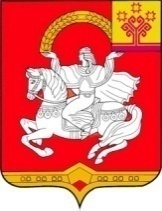 Чувашская  РеспубликаЯльчикский муниципальный округАдминистрация Яльчикского муниципального округаПОСТАНОВЛЕНИЕ« 14 » июня 2023 г. № 532село ЯльчикиЧăваш РеспубликиЕлчĕк муниципаллăокругĕЕлчĕк муниципаллăокругĕнадминистрацийĕЙЫШĂНУ       2023 июнĕн 16 - мĕшĕ № 539  Елчĕк ялĕЧувашская  РеспубликаЯльчикский                                                                         муниципальный округАдминистрацияЯльчикского муниципального округаПОСТАНОВЛЕНИЕ        «16» июня 2023 г. № 539село ЯльчикиОтветственный исполнитель:Отдел образования и молодежной политики администрации Яльчикского муниципального округа Чувашской РеспубликиДата составления проекта Муниципальной  программы:февраль 2023 годаНепосредственный исполнитель Муниципальной  программы:Заместитель главы администрации МО – начальник отдела образования и молодёжной политики Николаев В.А. (т. 2-54-92, e-mail: yaltch_rooimp03@cap.ru)Глава Яльчикского муниципального округа Чувашской Республики                                            Л.В. ЛевыйОтветственный исполнитель муниципальной программы-Отдел образования и молодежной политики администрации Яльчикского муниципального округа Чувашской Республики (далее – отдел образования)Соисполнители муниципальной программы-МАУ ДО «ДЮСШ им. А.В. Игнатьева «Улап»Участники муниципальной программы-Муниципальные образовательные организации Яльчикского муниципального округа Чувашской РеспубликиПодпрограммы муниципальной программы -«Развитие физической культуры и массового спорта»;«Развитие спорта высших достижений и системы подготовки спортивного резерва»Цели муниципальной программы–создание условий, обеспечивающих развитие системы физической культуры и спорта путем пропаганды здорового образа жизни, повышение массовости занятий физической культурой и спортом среди всех возрастных групп населения, в том числе среди лиц с ограниченными возможностями здоровья;повышение конкурентоспособности спортсменов Яльчикского муниципального округа на международных и всероссийских спортивных соревнованияхЗадачи муниципальной программы–повышение мотивации населения Яльчикского муниципального округа к систематическим занятиям физической культурой и спортом;развитие спортивной инфраструктуры для занятий массовым спортом в образовательных учреждениях и по месту жительства;обеспечение успешного выступления спортсменов Яльчикского муниципального округа на всероссийских и международных спортивных соревнованиях и совершенствование системы подготовки спортивного резерваЦелевые показатели (индикаторы) муниципальной программы–к 2036 году будут достигнуты следующие целевые показатели (индикаторы): доля населения, систематически занимающегося физической культурой и спортом, – 70,0 процентов;уровень обеспеченности населения спортивными сооружениями исходя из единовременной пропускной способности объектов спорта – 81,4 процентов;доля спортсменов Яльчикского муниципального округа, принявших участие во всероссийских и международных соревнованиях, в общей численности занимающихся в спортивных учреждениях – 3,8 процентов.Сроки и этапы реализации муниципальной программы–2023–2035 годы:1 этап – 2023–2025 годы;2 этап – 2026–2030 годы;3 этап – 2031–2035 годыОбъемы финансирования муниципальной программы с разбивкой по годам реализации –прогнозируемые объемы финансирования мероприятий муниципальной программы в 2023 – 2035 годах составляют 169662,3 тыс. рублей, в том числе:в 2023 году – 12206,1 тыс. рублей;в 2024 году – 12176,1 тыс. рублей;в 2025 году – 12176,1 тыс. рублей;в 2026-2030 годах – 66552,0 тыс. рублей;в 2031-2035 годах – 66552,0 тыс. рублей;из них средства:федерального бюджета – 0,0 тыс. рублей (0,0 процентов), в том числе:в 2023 году – 0,0 тыс. рублей;в 2024 году – 0,0 тыс. рублей;в 2025 году – 0,0 тыс. рублей;в 2026–2030 годах – 0,0 тыс. рублей;в 2031–2035 годах – 0,0 тыс. рублей;республиканского бюджета Чувашского Республики – 0,0 тыс. рублей (0,0 процентов), в том числе:в 2023 году – 0,0 тыс. рублей;в 2024 году – 0,0 тыс. рублей;в 2025 году – 0,0 тыс. рублей;в 2026–2030 годах – 0,0 тыс. рублей;в 2031–2035 годах – 0,0 тыс. рублей;бюджета Яльчикского муниципального округа – 157112,7 тыс. рублей 
(92,6 процента), в том числе:в 2023 году – 11390,9 тыс. рублей;в 2024 году – 11360,9 тыс. рублей;в 2025 году – 11360,9 тыс. рублей;в 2026–2030 годах – 61500,0 тыс. рублей;в 2031–2035 годах – 61500,0 тыс. рублей;внебюджетных источников – 12549,6 тыс. рублей (7,4 процента), в том числе:в 2023 году – 815,2 тыс. рублей;в 2024 году – 815,2 тыс. рублей;в 2025 году – 815,2 тыс. рублей;в 2026–2030 годах – 5052,0 тыс. рублей;в 2031–2035 годах – 5052,0 тыс. рублей.Объемы финансирования муниципальной программы уточняются при формировании бюджета Яльчикского муниципального округа Чувашской Республики на очередной финансовый год и на плановый период	Ожидаемые результаты реализации муниципальной программы–реализация муниципальной программы позволит:увеличить долю населения, систематически занимающегося физической культурой и спортом;повысить уровень обеспеченности населения спортивными сооружениями исходя из единовременной пропускной способности объектов спорта;достичь спортсменам Яльчикского муниципального округа высоких спортивных результатов на международных и всероссийских спортивных соревнованиях.Приложение № 1к муниципальной программе Яльчикского муниципального округа Чувашской Республики «Развитие физической культуры и спорта»№ ппЦелевой показатель (индикатор) Единица измеренияЗначения показателейЗначения показателейЗначения показателейЗначения показателейЗначения показателейЗначения показателейЗначения показателейЗначения показателейЗначения показателей№ ппЦелевой показатель (индикатор) Единица измерения2023 г.2024 г.2025 г.2026 г.2027 г.2028 г.2029 г.2030 г.2031-2035 г.123456789101112Муниципальная программа Яльчикского муниципального округа  «Развитие физической культуры и спорта»Муниципальная программа Яльчикского муниципального округа  «Развитие физической культуры и спорта»Муниципальная программа Яльчикского муниципального округа  «Развитие физической культуры и спорта»Муниципальная программа Яльчикского муниципального округа  «Развитие физической культуры и спорта»Муниципальная программа Яльчикского муниципального округа  «Развитие физической культуры и спорта»Муниципальная программа Яльчикского муниципального округа  «Развитие физической культуры и спорта»Муниципальная программа Яльчикского муниципального округа  «Развитие физической культуры и спорта»Муниципальная программа Яльчикского муниципального округа  «Развитие физической культуры и спорта»Муниципальная программа Яльчикского муниципального округа  «Развитие физической культуры и спорта»Муниципальная программа Яльчикского муниципального округа  «Развитие физической культуры и спорта»Муниципальная программа Яльчикского муниципального округа  «Развитие физической культуры и спорта»Муниципальная программа Яльчикского муниципального округа  «Развитие физической культуры и спорта»1.Доля населения, систематически занимающегося физической культурой и спортомпроцентов52,554,556,558,560,562,464,366,270,02.Уровень обеспеченности населения спортивными сооружениями исходя из единовременной пропускной способности объектов спортапроцентов76,4 77,077,778,378,879,780,581,081,43.Доля спортсменов Яльчикского муниципального округа, принявших участие во всероссийских и международных соревнованиях, в общей численности занимающихся в спортивных учрежденияхпроцентов3,03,13,23,33,43,53,63,73,8Подпрограмма «Развитие физической культуры и массового спорта»Подпрограмма «Развитие физической культуры и массового спорта»Подпрограмма «Развитие физической культуры и массового спорта»Подпрограмма «Развитие физической культуры и массового спорта»Подпрограмма «Развитие физической культуры и массового спорта»Подпрограмма «Развитие физической культуры и массового спорта»Подпрограмма «Развитие физической культуры и массового спорта»Подпрограмма «Развитие физической культуры и массового спорта»Подпрограмма «Развитие физической культуры и массового спорта»Подпрограмма «Развитие физической культуры и массового спорта»Подпрограмма «Развитие физической культуры и массового спорта»Подпрограмма «Развитие физической культуры и массового спорта»1.Единовременная пропускная способность спортивных сооруженийтыс. человек8,658,78,758,858,959,059,159,710,252.Доля детей и молодежи, систематически занимающихся физической культурой и спортом, в общей численности детей и молодежи процентов80,280,681,081,581,982,482,583,083,53.Доля граждан среднего возраста, систематически занимающихся физической культурой и спортом, в общей численности граждан среднего возраста процентов38,040,844,047,551,255,055,256,257,54.Доля граждан старшего возраста, систематически занимающихся физической культурой и спортом, в общей численности граждан старшего возраста процентов12,314,617,019,622,225,026,030,035,05.Доля граждан, занимающихся физической культурой и спортом по месту работы, в общей численности населения, занятого в экономикепроцентов32,533,033,534,035,036,036,540,045,06.Доля граждан, выполнивших нормативы Всероссийского физкультурно-спортивного комплекса «Готов к труду и обороне» (ГТО), в общей численности населения, принявшего участие в сдаче нормативов Всероссийского физкультурно-спортивного комплекса «Готов к труду и обороне» (ГТО)процентов35,040,042,545,047,049,051,055,060,07.Доля лиц с ограниченными возможностями здоровья и инвалидов, систематически занимающихся физической культурой и спортом, в общей численности указанной категории населенияпроцентов3,03,13,23,33,43,53,63,74,08.Эффективность использования существующих объектов спортапроцентов70,076,077,078,079,080,081,083,085,0Подпрограмма «Развитие спорта высших достижений и системы подготовки спортивного резерва»Подпрограмма «Развитие спорта высших достижений и системы подготовки спортивного резерва»Подпрограмма «Развитие спорта высших достижений и системы подготовки спортивного резерва»Подпрограмма «Развитие спорта высших достижений и системы подготовки спортивного резерва»Подпрограмма «Развитие спорта высших достижений и системы подготовки спортивного резерва»Подпрограмма «Развитие спорта высших достижений и системы подготовки спортивного резерва»Подпрограмма «Развитие спорта высших достижений и системы подготовки спортивного резерва»Подпрограмма «Развитие спорта высших достижений и системы подготовки спортивного резерва»Подпрограмма «Развитие спорта высших достижений и системы подготовки спортивного резерва»Подпрограмма «Развитие спорта высших достижений и системы подготовки спортивного резерва»Подпрограмма «Развитие спорта высших достижений и системы подготовки спортивного резерва»Подпрограмма «Развитие спорта высших достижений и системы подготовки спортивного резерва»1.Доля граждан, занимающихся в спортивных организациях, в общей численности детей и молодежи в возрасте 6-15 летпроцентов23,023,123,223,223,323,524,024,124,52Доля спортсменов-разрядников, имеющих разряды и звания (от I разряда до спортивного звания «Заслуженный мастер спорта»), в общем количестве спортсменов-разрядников в системе спортивных школ процентов2,22,32,42,52,62,72,82,93,03Количество подготовленных спортсменов – членов спортивных сборных команд Чувашской Республикичеловек2526272829303132334Количество квалифицированных тренеров и тренеров-преподавателей физкультурно-спортивных организаций, работающих по специальностичеловек8888888885Доля организаций, оказывающих услуги по спортивной подготовке в соответствии с федеральными стандартами спортивной подготовки, в общем количестве организаций в сфере физической культуры и спорта, в том числе для лиц с ограниченными возможностями здоровья и инвалидовпроцентов95,0100,0100,0100,0100,0100,0100,0100,0100,0Приложение № 2к муниципальной программе Яльчикского муниципального округа Чувашской Республики «Развитие физической культуры и спорта»СтатусНаименование муниципальной программы Яльчикского муниципального округа Чувашской Республики (подпрограммы муниципальной программы Яльчикского муниципального округа Чувашской Республики), основных мероприятий подпрограммИсточники финансированияРасходы по годам, тыс. рублейРасходы по годам, тыс. рублейРасходы по годам, тыс. рублейРасходы по годам, тыс. рублейРасходы по годам, тыс. рублейВсегоСтатусНаименование муниципальной программы Яльчикского муниципального округа Чувашской Республики (подпрограммы муниципальной программы Яльчикского муниципального округа Чувашской Республики), основных мероприятий подпрограммИсточники финансирования2023 год2024 год2025 год2026-2030 гг2031-2035 ггВсего1234 5 6789Муниципальная программа Яльчикского муниципального округа Чувашской РеспубликиРазвитие физической
культуры и спорта
всего12206,112176,112176,166552,066552,0169662,3Муниципальная программа Яльчикского муниципального округа Чувашской РеспубликиРазвитие физической
культуры и спорта
федеральный бюджет0,00,00,00,00,00,0Муниципальная программа Яльчикского муниципального округа Чувашской РеспубликиРазвитие физической
культуры и спорта
республиканский бюджет Чувашской Республики0,00,00,00,00,00,0Муниципальная программа Яльчикского муниципального округа Чувашской РеспубликиРазвитие физической
культуры и спорта
бюджет Яльчикского муниципального округа11390,911360,911360,961500,061500,0157112,7Муниципальная программа Яльчикского муниципального округа Чувашской РеспубликиРазвитие физической
культуры и спорта
внебюджетные источники815,2815,2815,25052,05052,012549,6ПодпрограммаРазвитие физической культуры и массового спортавсего310,00280,00280,001500,001500,003870,0ПодпрограммаРазвитие физической культуры и массового спортафедеральный бюджет0,000,000,000,000,000,0ПодпрограммаРазвитие физической культуры и массового спортареспубликанский бюджет Чувашской Республики0,000,000,000,000,000,0ПодпрограммаРазвитие физической культуры и массового спортабюджет Яльчикского муниципального округа310,00280,00280,001500,001500,003870,0ПодпрограммаРазвитие физической культуры и массового спортавнебюджетные источники0,000,000,000,000,000,0Основное мероприятие 1Физкультурно-оздоровительная и спортивно-массовая работа с населениемвсего310,00280,00280,001500,001500,003870,0Основное мероприятие 1Физкультурно-оздоровительная и спортивно-массовая работа с населениемфедеральный бюджет0,000,000,000,000,000,0Основное мероприятие 1Физкультурно-оздоровительная и спортивно-массовая работа с населениемреспубликанский бюджет Чувашской Республики0,000,000,000,000,000,0Основное мероприятие 1Физкультурно-оздоровительная и спортивно-массовая работа с населениембюджет Яльчикского муниципального округа310,00280,00280,001500,001500,003870,0Основное мероприятие 1Физкультурно-оздоровительная и спортивно-массовая работа с населениемвнебюджетные источники0,000,000,000,000,000,0Основное мероприятие 2Развитие спортивной инфраструктуры, в том числе с использованием принципов государственно-частного партнерства и софинансирования из всех уровней бюджетоввсего0,000,000,000,000,000,00Основное мероприятие 2Развитие спортивной инфраструктуры, в том числе с использованием принципов государственно-частного партнерства и софинансирования из всех уровней бюджетовфедеральный бюджет0,000,000,000,000,000,00Основное мероприятие 2Развитие спортивной инфраструктуры, в том числе с использованием принципов государственно-частного партнерства и софинансирования из всех уровней бюджетовреспубликанский бюджет Чувашской Республики0,000,000,000,000,000,00Основное мероприятие 2Развитие спортивной инфраструктуры, в том числе с использованием принципов государственно-частного партнерства и софинансирования из всех уровней бюджетовбюджет Яльчикского муниципального округа0,000,000,000,000,000,00Основное мероприятие 2Развитие спортивной инфраструктуры, в том числе с использованием принципов государственно-частного партнерства и софинансирования из всех уровней бюджетоввнебюджетные источники0,000,000,000,000,000,00Основное мероприятие 3Реализация отдельных мероприятий регионального проекта «Спорт – норма жизни»всего0,000,000,000,000,000,00Основное мероприятие 3Реализация отдельных мероприятий регионального проекта «Спорт – норма жизни»федеральный бюджет0,000,000,000,000,000,00Основное мероприятие 3Реализация отдельных мероприятий регионального проекта «Спорт – норма жизни»республиканский бюджет Чувашской Республики0,000,000,000,000,000,00Основное мероприятие 3Реализация отдельных мероприятий регионального проекта «Спорт – норма жизни»бюджет Яльчикского муниципального округа0,000,000,000,000,000,00Основное мероприятие 3Реализация отдельных мероприятий регионального проекта «Спорт – норма жизни»внебюджетные источники0,000,000,000,000,000,00ПодпрограммаРазвитие спорта высших достижений и системы подготовки спортивного резерва всего11896,1011896,1011896,1065052,0065052,00165792,3ПодпрограммаРазвитие спорта высших достижений и системы подготовки спортивного резерва федеральный бюджет0,000,000,000,000,000,0ПодпрограммаРазвитие спорта высших достижений и системы подготовки спортивного резерва республиканский бюджет Чувашской Республики0,000,000,000,000,000,0ПодпрограммаРазвитие спорта высших достижений и системы подготовки спортивного резерва бюджет Яльчикского муниципального округа11080,9011080,9011080,9060000,0060000,00153242,7ПодпрограммаРазвитие спорта высших достижений и системы подготовки спортивного резерва внебюджетные источники815,20815,20815,205052,005052,0012549,6Основное мероприятие 1Содержание спортивных школ всего11 896,1011 896,1011 896,1065 052,0065 052,00165792,3Основное мероприятие 1Содержание спортивных школ федеральный бюджет0,00,00,00,00,00,0Основное мероприятие 1Содержание спортивных школ республиканский бюджет Чувашской Республики0,00,00,00,00,00,0Основное мероприятие 1Содержание спортивных школ бюджет Яльчикского муниципального округа11 080,9011 080,9011 080,9060 000,0060 000,00153242,7Основное мероприятие 1Содержание спортивных школ внебюджетные источники815,20815,20815,205 052,005 052,0012549,6Приложение № 3к муниципальной программе Яльчикского муниципального округа Чувашской Республики «Развитие физической культуры и спорта»Ответственный исполнитель подпрограммы Ответственный исполнитель подпрограммы ––Отдел образования и молодежной политики администрации Яльчикского муниципального округаЧувашской РеспубликиОтдел образования и молодежной политики администрации Яльчикского муниципального округаЧувашской РеспубликиСоисполнители подпрограммы Соисполнители подпрограммы ––МАУ ДО «ДЮСШ им. А.В. Игнатьева «Улап»МАУ ДО «ДЮСШ им. А.В. Игнатьева «Улап»Цель подпрограммыЦель подпрограммы––создание для всех категорий и групп населения условий для занятий физической культурой и спортом;повышение уровня обеспеченности населения объектами спортасоздание для всех категорий и групп населения условий для занятий физической культурой и спортом;повышение уровня обеспеченности населения объектами спортаЗадачи подпрограммыЗадачи подпрограммы––повышение мотивации населения Яльчикского муниципального округа Чувашской Республики к систематическим занятиям физической культурой и спортом;увеличение доли граждан, принявших участие в тестовых испытаниях Всероссийского физкультурно-спортивного комплекса «Готов к труду и обороне» (ГТО);развитие спортивной инфраструктуры и улучшение эффективности её использования для приобщения населения всех социальных категорий к занятиям массовым спортом;улучшение охвата населения мероприятиями информационно-коммуникационной кампанииповышение мотивации населения Яльчикского муниципального округа Чувашской Республики к систематическим занятиям физической культурой и спортом;увеличение доли граждан, принявших участие в тестовых испытаниях Всероссийского физкультурно-спортивного комплекса «Готов к труду и обороне» (ГТО);развитие спортивной инфраструктуры и улучшение эффективности её использования для приобщения населения всех социальных категорий к занятиям массовым спортом;улучшение охвата населения мероприятиями информационно-коммуникационной кампанииЦелевые показатели (индикаторы) подпрограммы Целевые показатели (индикаторы) подпрограммы ––к 2036 году будут достигнуты следующие целевые показатели (индикаторы):единовременная пропускная способность спортивных сооружений – 10,25 тыс. человек;доля детей и молодежи, систематически занимающихся физической культурой и спортом, в общей численности детей и молодежи – 83,5 процента;доля граждан среднего возраста, систематически занимающихся физической культурой и спортом, в общей численности граждан среднего возраста – 57,5 процентов;доля граждан старшего возраста, систематически занимающихся физической культурой и спортом, в общей численности граждан старшего возраста – 35,0 процентов;доля граждан, занимающихся физической культурой и спортом по месту работы, в общей численности населения, занятого в экономике – 45,0  процентов;доля граждан, выполнивших нормативы Всероссийского физкультурно-спортивного комплекса «Готов к труду и обороне» (ГТО), в общей численности населения, принявшего участие в сдаче нормативов Всероссийского физкультурно-спортивного комплекса «Готов к труду и обороне» (ГТО), – 60,0 процентов;доля лиц с ограниченными возможностями здоровья и инвалидов, систематически занимающихся физической культурой и спортом, в общей численности указанной категории населения – 4,0 процента;эффективность использования существующих объектов спорта – 85,0 процентовк 2036 году будут достигнуты следующие целевые показатели (индикаторы):единовременная пропускная способность спортивных сооружений – 10,25 тыс. человек;доля детей и молодежи, систематически занимающихся физической культурой и спортом, в общей численности детей и молодежи – 83,5 процента;доля граждан среднего возраста, систематически занимающихся физической культурой и спортом, в общей численности граждан среднего возраста – 57,5 процентов;доля граждан старшего возраста, систематически занимающихся физической культурой и спортом, в общей численности граждан старшего возраста – 35,0 процентов;доля граждан, занимающихся физической культурой и спортом по месту работы, в общей численности населения, занятого в экономике – 45,0  процентов;доля граждан, выполнивших нормативы Всероссийского физкультурно-спортивного комплекса «Готов к труду и обороне» (ГТО), в общей численности населения, принявшего участие в сдаче нормативов Всероссийского физкультурно-спортивного комплекса «Готов к труду и обороне» (ГТО), – 60,0 процентов;доля лиц с ограниченными возможностями здоровья и инвалидов, систематически занимающихся физической культурой и спортом, в общей численности указанной категории населения – 4,0 процента;эффективность использования существующих объектов спорта – 85,0 процентовСроки и этапы реализации подпрограммы Сроки и этапы реализации подпрограммы ––2023–2035 годы:1 этап – 2023–2025 годы;2 этап – 2026–2030 годы;3 этап – 2031– 2035 годы2023–2035 годы:1 этап – 2023–2025 годы;2 этап – 2026–2030 годы;3 этап – 2031– 2035 годыОбъемы финансирования подпрограммы с разбивкой по годам реализации подпрограммыОбъемы финансирования подпрограммы с разбивкой по годам реализации подпрограммы––прогнозируемые объемы бюджетных ассигнований на реализацию мероприятий подпрограммы в 2023–2035 годах составляют 3870,0 рублей, в том числе:в 2023 году – 310,0 тыс. рублей;в 2024 году – 280,0 тыс. рублей;в 2025 году – 280,0 тыс. рублей;в 2026–2030 годах – 1500,0 тыс. рублей;в 2031–2035 годах – 1500,0 тыс. рублей;из них средства:федерального бюджета – 0,0 тыс. рублей 
(0  процентов), в том числе:в 2023 году – 0,0 тыс. рублей;в 2024 году – 0,0 тыс. рублей;в 2025 году – 0,0 тыс. рублей;в 2026–2030 годах – 0,0 тыс. рублей;в 2031–2035 годах – 0,0 тыс. рублей;республиканского бюджета Чувашской Республики – 0,0 тыс. рублей (0,0 процентов), в том числе:в 2023 году – 0,0 тыс. рублей;в 2024 году – 0,0 тыс. рублей;в 2025 году – 0,0  тыс. рублей;в 2026–2030 годах – 0,0 тыс. рублей;в 2031–2035 годах – 0,0  тыс. рублей;бюджета Яльчикского муниципального округа –  3870,0 рублей (100,0 процентов), в том числе:в 2023 году – 310,0 тыс. рублей;в 2024 году – 280,0 тыс. рублей;в 2025 году – 280,0 тыс. рублей;в 2026–2030 годах – 1500,0 тыс. рублей;в 2031–2035 годах – 1500,0 тыс. рублей;внебюджетных источников – 0,0 тыс. рублей (0,0 процентов), в том числе:в 2023 году – 0,0 тыс. рублей;в 2024 году – 0,0 тыс. рублей;в 2025 году – 0,0 тыс. рублей;в 2026–2030 годах – 0,0 тыс. рублей;в 2031–2035 годах – 0,0  тыс. рублей.Объемы и источники финансирования уточняются при формировании муниципального бюджета Яльчикского муниципального округа Чувашской Республики на очередной финансовый год и плановый периодпрогнозируемые объемы бюджетных ассигнований на реализацию мероприятий подпрограммы в 2023–2035 годах составляют 3870,0 рублей, в том числе:в 2023 году – 310,0 тыс. рублей;в 2024 году – 280,0 тыс. рублей;в 2025 году – 280,0 тыс. рублей;в 2026–2030 годах – 1500,0 тыс. рублей;в 2031–2035 годах – 1500,0 тыс. рублей;из них средства:федерального бюджета – 0,0 тыс. рублей 
(0  процентов), в том числе:в 2023 году – 0,0 тыс. рублей;в 2024 году – 0,0 тыс. рублей;в 2025 году – 0,0 тыс. рублей;в 2026–2030 годах – 0,0 тыс. рублей;в 2031–2035 годах – 0,0 тыс. рублей;республиканского бюджета Чувашской Республики – 0,0 тыс. рублей (0,0 процентов), в том числе:в 2023 году – 0,0 тыс. рублей;в 2024 году – 0,0 тыс. рублей;в 2025 году – 0,0  тыс. рублей;в 2026–2030 годах – 0,0 тыс. рублей;в 2031–2035 годах – 0,0  тыс. рублей;бюджета Яльчикского муниципального округа –  3870,0 рублей (100,0 процентов), в том числе:в 2023 году – 310,0 тыс. рублей;в 2024 году – 280,0 тыс. рублей;в 2025 году – 280,0 тыс. рублей;в 2026–2030 годах – 1500,0 тыс. рублей;в 2031–2035 годах – 1500,0 тыс. рублей;внебюджетных источников – 0,0 тыс. рублей (0,0 процентов), в том числе:в 2023 году – 0,0 тыс. рублей;в 2024 году – 0,0 тыс. рублей;в 2025 году – 0,0 тыс. рублей;в 2026–2030 годах – 0,0 тыс. рублей;в 2031–2035 годах – 0,0  тыс. рублей.Объемы и источники финансирования уточняются при формировании муниципального бюджета Яльчикского муниципального округа Чувашской Республики на очередной финансовый год и плановый периодОжидаемые результаты реализации подпрограммыОжидаемые результаты реализации подпрограммы--повышение интереса граждан к занятиям физической культурой и спортом;увеличение численности детей и молодежи, граждан среднего и старшего возрастов, лиц с ограниченными возможностями здоровья и инвалидов, систематически занимающегося физической культурой и спортом, в общей их численности;увеличение численности граждан, выполнивших нормативы Всероссийского физкультурно-спортивного комплекса «Готов к труду и обороне» (ГТО), в общей численности населения, принявшего участие в сдаче нормативов Всероссийского физкультурно-спортивного комплекса «Готов к труду и обороне» (ГТО);улучшение обеспеченности населения спортивной инфраструктурой.повышение интереса граждан к занятиям физической культурой и спортом;увеличение численности детей и молодежи, граждан среднего и старшего возрастов, лиц с ограниченными возможностями здоровья и инвалидов, систематически занимающегося физической культурой и спортом, в общей их численности;увеличение численности граждан, выполнивших нормативы Всероссийского физкультурно-спортивного комплекса «Готов к труду и обороне» (ГТО), в общей численности населения, принявшего участие в сдаче нормативов Всероссийского физкультурно-спортивного комплекса «Готов к труду и обороне» (ГТО);улучшение обеспеченности населения спортивной инфраструктурой.СтатусНаименование подпрограммы муниципальной программы Яльчикского муниципального округа (основного мероприятия, мероприятия)Задача подпрограммы муниципальной программы Яльчикского муниципального округаОтветственный исполнитель, соисполнителиКод бюджетной классификацииКод бюджетной классификацииКод бюджетной классификацииКод бюджетной классификацииИсточники финансированияРасходы по годам, тыс. рублейРасходы по годам, тыс. рублейРасходы по годам, тыс. рублейРасходы по годам, тыс. рублейРасходы по годам, тыс. рублейСтатусНаименование подпрограммы муниципальной программы Яльчикского муниципального округа (основного мероприятия, мероприятия)Задача подпрограммы муниципальной программы Яльчикского муниципального округаОтветственный исполнитель, соисполнителиглавный распорядитель бюджетных средствраздел, подразделцелевая статья расходовгруппа (подгруппа) вида расходовИсточники финансирования2023202420252026–20302031–20351234567891011121314Подпрограмма«Развитие физической культуры и массового спорта»ответственный исполнитель – отдел образования и молодежной политики администрации Яльчикского муниципального округаххххвсего310,00280,00280,001500,001500,00Подпрограмма«Развитие физической культуры и массового спорта»ответственный исполнитель – отдел образования и молодежной политики администрации Яльчикского муниципального округаххххфедеральный бюджет0,00,00,00,00,0Подпрограмма«Развитие физической культуры и массового спорта»ответственный исполнитель – отдел образования и молодежной политики администрации Яльчикского муниципального округаххххреспубликанский бюджет Чувашской Республики0,00,00,00,00,0Подпрограмма«Развитие физической культуры и массового спорта»ответственный исполнитель – отдел образования и молодежной политики администрации Яльчикского муниципального округаххххбюджет Яльчикского муниципального округа310,00280,00280,001500,001500,00Подпрограмма«Развитие физической культуры и массового спорта»ответственный исполнитель – отдел образования и молодежной политики администрации Яльчикского муниципального округаххххвнебюджетные источники0,00,00,00,00,0Цель «Создание для всех категорий и групп населения условий для занятий физической культурой и спортом»Цель «Создание для всех категорий и групп населения условий для занятий физической культурой и спортом»Цель «Создание для всех категорий и групп населения условий для занятий физической культурой и спортом»Цель «Создание для всех категорий и групп населения условий для занятий физической культурой и спортом»Цель «Создание для всех категорий и групп населения условий для занятий физической культурой и спортом»Цель «Создание для всех категорий и групп населения условий для занятий физической культурой и спортом»Цель «Создание для всех категорий и групп населения условий для занятий физической культурой и спортом»Цель «Создание для всех категорий и групп населения условий для занятий физической культурой и спортом»Цель «Создание для всех категорий и групп населения условий для занятий физической культурой и спортом»Цель «Создание для всех категорий и групп населения условий для занятий физической культурой и спортом»Цель «Создание для всех категорий и групп населения условий для занятий физической культурой и спортом»Цель «Создание для всех категорий и групп населения условий для занятий физической культурой и спортом»Цель «Создание для всех категорий и групп населения условий для занятий физической культурой и спортом»Цель «Создание для всех категорий и групп населения условий для занятий физической культурой и спортом»Основное мероприятие 1Физкультурно-оздоровительная и спортивно-массовая работа с населениемповышение мотивации населения Яльчикского муниципального округа Чувашской Республики к систематическим занятиям физической культурой и спортом;увеличение доли граждан, принявших участие в тестовых испытаниях Всероссийского физкультурно-спортивного комплекса «Готов к труду и обороне» (ГТО);развитие спортивной инфраструктуры и улучшение эффективности её использования для приобщения населения всех социальных категорий к занятиям массовым спортом;улучшение охвата населения мероприятиями информационно-коммуникационной кампанииответственный исполнитель – отдел образования и молодежной политики администрации Яльчикского муниципального округаххххвсего310,00280,00280,001500,001500,00Основное мероприятие 1Физкультурно-оздоровительная и спортивно-массовая работа с населениемповышение мотивации населения Яльчикского муниципального округа Чувашской Республики к систематическим занятиям физической культурой и спортом;увеличение доли граждан, принявших участие в тестовых испытаниях Всероссийского физкультурно-спортивного комплекса «Готов к труду и обороне» (ГТО);развитие спортивной инфраструктуры и улучшение эффективности её использования для приобщения населения всех социальных категорий к занятиям массовым спортом;улучшение охвата населения мероприятиями информационно-коммуникационной кампанииответственный исполнитель – отдел образования и молодежной политики администрации Яльчикского муниципального округаххххфедеральный бюджет0,00,00,00,00,0Основное мероприятие 1Физкультурно-оздоровительная и спортивно-массовая работа с населениемповышение мотивации населения Яльчикского муниципального округа Чувашской Республики к систематическим занятиям физической культурой и спортом;увеличение доли граждан, принявших участие в тестовых испытаниях Всероссийского физкультурно-спортивного комплекса «Готов к труду и обороне» (ГТО);развитие спортивной инфраструктуры и улучшение эффективности её использования для приобщения населения всех социальных категорий к занятиям массовым спортом;улучшение охвата населения мероприятиями информационно-коммуникационной кампанииответственный исполнитель – отдел образования и молодежной политики администрации Яльчикского муниципального округаxxxxреспубликанский бюджет Чувашской Республики0,00,00,00,00,0Основное мероприятие 1Физкультурно-оздоровительная и спортивно-массовая работа с населениемповышение мотивации населения Яльчикского муниципального округа Чувашской Республики к систематическим занятиям физической культурой и спортом;увеличение доли граждан, принявших участие в тестовых испытаниях Всероссийского физкультурно-спортивного комплекса «Готов к труду и обороне» (ГТО);развитие спортивной инфраструктуры и улучшение эффективности её использования для приобщения населения всех социальных категорий к занятиям массовым спортом;улучшение охвата населения мероприятиями информационно-коммуникационной кампанииответственный исполнитель – отдел образования и молодежной политики администрации Яльчикского муниципального округаххххбюджет Яльчикского муниципального округа310,00280,00280,001500,001500,00Основное мероприятие 1Физкультурно-оздоровительная и спортивно-массовая работа с населениемповышение мотивации населения Яльчикского муниципального округа Чувашской Республики к систематическим занятиям физической культурой и спортом;увеличение доли граждан, принявших участие в тестовых испытаниях Всероссийского физкультурно-спортивного комплекса «Готов к труду и обороне» (ГТО);развитие спортивной инфраструктуры и улучшение эффективности её использования для приобщения населения всех социальных категорий к занятиям массовым спортом;улучшение охвата населения мероприятиями информационно-коммуникационной кампанииответственный исполнитель – отдел образования и молодежной политики администрации Яльчикского муниципального округаххххвнебюджетные источники0,00,00,00,00,0Целевые показатели (индикаторы) подпрограммы, увязанные с основным мероприятием 1Доля детей и молодежи, систематически занимающихся физической культурой и спортом, в общей численности детей и молодежи, процентов  хДоля детей и молодежи, систематически занимающихся физической культурой и спортом, в общей численности детей и молодежи, процентов  хДоля детей и молодежи, систематически занимающихся физической культурой и спортом, в общей численности детей и молодежи, процентов  хДоля детей и молодежи, систематически занимающихся физической культурой и спортом, в общей численности детей и молодежи, процентов  хДоля детей и молодежи, систематически занимающихся физической культурой и спортом, в общей численности детей и молодежи, процентов  хДоля детей и молодежи, систематически занимающихся физической культурой и спортом, в общей численности детей и молодежи, процентов  хДоля детей и молодежи, систематически занимающихся физической культурой и спортом, в общей численности детей и молодежи, процентов  хДоля детей и молодежи, систематически занимающихся физической культурой и спортом, в общей численности детей и молодежи, процентов  х80,280,681,083,083,5Целевые показатели (индикаторы) подпрограммы, увязанные с основным мероприятием 1Доля граждан среднего возраста, систематически занимающихся физической культурой и спортом, в общей численности граждан среднего возраста, процентов Доля граждан среднего возраста, систематически занимающихся физической культурой и спортом, в общей численности граждан среднего возраста, процентов Доля граждан среднего возраста, систематически занимающихся физической культурой и спортом, в общей численности граждан среднего возраста, процентов Доля граждан среднего возраста, систематически занимающихся физической культурой и спортом, в общей численности граждан среднего возраста, процентов Доля граждан среднего возраста, систематически занимающихся физической культурой и спортом, в общей численности граждан среднего возраста, процентов Доля граждан среднего возраста, систематически занимающихся физической культурой и спортом, в общей численности граждан среднего возраста, процентов Доля граждан среднего возраста, систематически занимающихся физической культурой и спортом, в общей численности граждан среднего возраста, процентов Доля граждан среднего возраста, систематически занимающихся физической культурой и спортом, в общей численности граждан среднего возраста, процентов 38,040,844,056,257,5Целевые показатели (индикаторы) подпрограммы, увязанные с основным мероприятием 1Доля граждан старшего возраста, систематически занимающихся физической культурой и спортом, в общей численности граждан старшего возраста, процентов Доля граждан старшего возраста, систематически занимающихся физической культурой и спортом, в общей численности граждан старшего возраста, процентов Доля граждан старшего возраста, систематически занимающихся физической культурой и спортом, в общей численности граждан старшего возраста, процентов Доля граждан старшего возраста, систематически занимающихся физической культурой и спортом, в общей численности граждан старшего возраста, процентов Доля граждан старшего возраста, систематически занимающихся физической культурой и спортом, в общей численности граждан старшего возраста, процентов Доля граждан старшего возраста, систематически занимающихся физической культурой и спортом, в общей численности граждан старшего возраста, процентов Доля граждан старшего возраста, систематически занимающихся физической культурой и спортом, в общей численности граждан старшего возраста, процентов Доля граждан старшего возраста, систематически занимающихся физической культурой и спортом, в общей численности граждан старшего возраста, процентов 12,314,617,030,035,0Целевые показатели (индикаторы) подпрограммы, увязанные с основным мероприятием 1Доля граждан, занимающихся физической культурой и спортом по месту работы, в общей численности населения, занятого в экономике, процентовДоля граждан, занимающихся физической культурой и спортом по месту работы, в общей численности населения, занятого в экономике, процентовДоля граждан, занимающихся физической культурой и спортом по месту работы, в общей численности населения, занятого в экономике, процентовДоля граждан, занимающихся физической культурой и спортом по месту работы, в общей численности населения, занятого в экономике, процентовДоля граждан, занимающихся физической культурой и спортом по месту работы, в общей численности населения, занятого в экономике, процентовДоля граждан, занимающихся физической культурой и спортом по месту работы, в общей численности населения, занятого в экономике, процентовДоля граждан, занимающихся физической культурой и спортом по месту работы, в общей численности населения, занятого в экономике, процентовДоля граждан, занимающихся физической культурой и спортом по месту работы, в общей численности населения, занятого в экономике, процентов32,533,033,640,045,0Целевые показатели (индикаторы) подпрограммы, увязанные с основным мероприятием 1Доля граждан, выполнивших нормативы Всероссийского физкультурно-спортивного комплекса «Готов к труду и обороне» (ГТО), в общей численности населения, принявшего участие в сдаче нормативов Всероссийского физкультурно-спортивного комплекса «Готов к труду и обороне» (ГТО), процентовДоля граждан, выполнивших нормативы Всероссийского физкультурно-спортивного комплекса «Готов к труду и обороне» (ГТО), в общей численности населения, принявшего участие в сдаче нормативов Всероссийского физкультурно-спортивного комплекса «Готов к труду и обороне» (ГТО), процентовДоля граждан, выполнивших нормативы Всероссийского физкультурно-спортивного комплекса «Готов к труду и обороне» (ГТО), в общей численности населения, принявшего участие в сдаче нормативов Всероссийского физкультурно-спортивного комплекса «Готов к труду и обороне» (ГТО), процентовДоля граждан, выполнивших нормативы Всероссийского физкультурно-спортивного комплекса «Готов к труду и обороне» (ГТО), в общей численности населения, принявшего участие в сдаче нормативов Всероссийского физкультурно-спортивного комплекса «Готов к труду и обороне» (ГТО), процентовДоля граждан, выполнивших нормативы Всероссийского физкультурно-спортивного комплекса «Готов к труду и обороне» (ГТО), в общей численности населения, принявшего участие в сдаче нормативов Всероссийского физкультурно-спортивного комплекса «Готов к труду и обороне» (ГТО), процентовДоля граждан, выполнивших нормативы Всероссийского физкультурно-спортивного комплекса «Готов к труду и обороне» (ГТО), в общей численности населения, принявшего участие в сдаче нормативов Всероссийского физкультурно-спортивного комплекса «Готов к труду и обороне» (ГТО), процентовДоля граждан, выполнивших нормативы Всероссийского физкультурно-спортивного комплекса «Готов к труду и обороне» (ГТО), в общей численности населения, принявшего участие в сдаче нормативов Всероссийского физкультурно-спортивного комплекса «Готов к труду и обороне» (ГТО), процентовДоля граждан, выполнивших нормативы Всероссийского физкультурно-спортивного комплекса «Готов к труду и обороне» (ГТО), в общей численности населения, принявшего участие в сдаче нормативов Всероссийского физкультурно-спортивного комплекса «Готов к труду и обороне» (ГТО), процентов35,040,042,555,060,0Целевые показатели (индикаторы) подпрограммы, увязанные с основным мероприятием 1Доля лиц с ограниченными возможностями здоровья и инвалидов, систематически занимающихся физической культурой и спортом, в общей численности указанной категории населения, процентовДоля лиц с ограниченными возможностями здоровья и инвалидов, систематически занимающихся физической культурой и спортом, в общей численности указанной категории населения, процентовДоля лиц с ограниченными возможностями здоровья и инвалидов, систематически занимающихся физической культурой и спортом, в общей численности указанной категории населения, процентовДоля лиц с ограниченными возможностями здоровья и инвалидов, систематически занимающихся физической культурой и спортом, в общей численности указанной категории населения, процентовДоля лиц с ограниченными возможностями здоровья и инвалидов, систематически занимающихся физической культурой и спортом, в общей численности указанной категории населения, процентовДоля лиц с ограниченными возможностями здоровья и инвалидов, систематически занимающихся физической культурой и спортом, в общей численности указанной категории населения, процентовДоля лиц с ограниченными возможностями здоровья и инвалидов, систематически занимающихся физической культурой и спортом, в общей численности указанной категории населения, процентовДоля лиц с ограниченными возможностями здоровья и инвалидов, систематически занимающихся физической культурой и спортом, в общей численности указанной категории населения, процентов3,03,13,23,74,0Мероприятие 1.1.Организация и проведение физкультурных мероприятий с детьми и молодежьюповышение мотивации населения Яльчикского муниципального округа Чувашской Республики к систематическим занятиям физической культурой и спортомответственный исполнитель – отдел образования и молодежной политики администрации Яльчикского муниципального округаххххвсего310,00280,00280,001500,001500,00Мероприятие 1.1.Организация и проведение физкультурных мероприятий с детьми и молодежьюповышение мотивации населения Яльчикского муниципального округа Чувашской Республики к систематическим занятиям физической культурой и спортомответственный исполнитель – отдел образования и молодежной политики администрации Яльчикского муниципального округаххххфедеральный бюджет0,00,00,00,00,0Мероприятие 1.1.Организация и проведение физкультурных мероприятий с детьми и молодежьюповышение мотивации населения Яльчикского муниципального округа Чувашской Республики к систематическим занятиям физической культурой и спортомответственный исполнитель – отдел образования и молодежной политики администрации Яльчикского муниципального округаххххреспубликанский бюджет Чувашской Республики0,00,00,00,00,0Мероприятие 1.1.Организация и проведение физкультурных мероприятий с детьми и молодежьюповышение мотивации населения Яльчикского муниципального округа Чувашской Республики к систематическим занятиям физической культурой и спортомответственный исполнитель – отдел образования и молодежной политики администрации Яльчикского муниципального округа9741102Ц510171400600бюджет Яльчикского муниципального округа310,00280,00280,001500,001500,00Мероприятие 1.1.Организация и проведение физкультурных мероприятий с детьми и молодежьюповышение мотивации населения Яльчикского муниципального округа Чувашской Республики к систематическим занятиям физической культурой и спортомответственный исполнитель – отдел образования и молодежной политики администрации Яльчикского муниципального округаххххвнебюджетные источники0,00,00,00,00,0Мероприятие 1.2.Пропаганда физической культуры и спортаповышение мотивации населения Яльчикского муниципального округа Чувашской Республики к систематическим занятиям физической культурой и спортом;увеличение доли граждан, принявших участие в тестовых испытаниях Всероссийского физкультурно-спортивного комплекса «Готов к труду и обороне» (ГТО);развитие спортивной инфраструктуры и улучшение эффективности её использования для приобщения населения всех социальных категорий к занятиям массовым спортом;улучшение охвата населения мероприятиями информационно-коммуникационной кампанииответственный исполнитель – отдел образования и молодежной политики администрации Яльчикского муниципального округаххххвсего0,00,00,00,00,0Мероприятие 1.2.Пропаганда физической культуры и спортаповышение мотивации населения Яльчикского муниципального округа Чувашской Республики к систематическим занятиям физической культурой и спортом;увеличение доли граждан, принявших участие в тестовых испытаниях Всероссийского физкультурно-спортивного комплекса «Готов к труду и обороне» (ГТО);развитие спортивной инфраструктуры и улучшение эффективности её использования для приобщения населения всех социальных категорий к занятиям массовым спортом;улучшение охвата населения мероприятиями информационно-коммуникационной кампанииответственный исполнитель – отдел образования и молодежной политики администрации Яльчикского муниципального округаххххфедеральный бюджет0,00,00,00,00,0Мероприятие 1.2.Пропаганда физической культуры и спортаповышение мотивации населения Яльчикского муниципального округа Чувашской Республики к систематическим занятиям физической культурой и спортом;увеличение доли граждан, принявших участие в тестовых испытаниях Всероссийского физкультурно-спортивного комплекса «Готов к труду и обороне» (ГТО);развитие спортивной инфраструктуры и улучшение эффективности её использования для приобщения населения всех социальных категорий к занятиям массовым спортом;улучшение охвата населения мероприятиями информационно-коммуникационной кампанииответственный исполнитель – отдел образования и молодежной политики администрации Яльчикского муниципального округаххххреспубликанский бюджет0,00,00,00,00,0Мероприятие 1.2.Пропаганда физической культуры и спортаповышение мотивации населения Яльчикского муниципального округа Чувашской Республики к систематическим занятиям физической культурой и спортом;увеличение доли граждан, принявших участие в тестовых испытаниях Всероссийского физкультурно-спортивного комплекса «Готов к труду и обороне» (ГТО);развитие спортивной инфраструктуры и улучшение эффективности её использования для приобщения населения всех социальных категорий к занятиям массовым спортом;улучшение охвата населения мероприятиями информационно-коммуникационной кампанииответственный исполнитель – отдел образования и молодежной политики администрации Яльчикского муниципального округаххххбюджет Яльчикского муниципального округа0,00,00,00,00,0Мероприятие 1.2.Пропаганда физической культуры и спортаповышение мотивации населения Яльчикского муниципального округа Чувашской Республики к систематическим занятиям физической культурой и спортом;увеличение доли граждан, принявших участие в тестовых испытаниях Всероссийского физкультурно-спортивного комплекса «Готов к труду и обороне» (ГТО);развитие спортивной инфраструктуры и улучшение эффективности её использования для приобщения населения всех социальных категорий к занятиям массовым спортом;улучшение охвата населения мероприятиями информационно-коммуникационной кампанииответственный исполнитель – отдел образования и молодежной политики администрации Яльчикского муниципального округаххххвнебюджетные источники0,00,00,00,00,0Цель «Повышение уровня обеспеченности населения объектами спорта»Цель «Повышение уровня обеспеченности населения объектами спорта»Цель «Повышение уровня обеспеченности населения объектами спорта»Цель «Повышение уровня обеспеченности населения объектами спорта»Цель «Повышение уровня обеспеченности населения объектами спорта»Цель «Повышение уровня обеспеченности населения объектами спорта»Цель «Повышение уровня обеспеченности населения объектами спорта»Цель «Повышение уровня обеспеченности населения объектами спорта»Цель «Повышение уровня обеспеченности населения объектами спорта»Цель «Повышение уровня обеспеченности населения объектами спорта»Цель «Повышение уровня обеспеченности населения объектами спорта»Цель «Повышение уровня обеспеченности населения объектами спорта»Цель «Повышение уровня обеспеченности населения объектами спорта»Цель «Повышение уровня обеспеченности населения объектами спорта»Основное мероприятие 2Развитие спортивной инфраструктуры, в том числе с использованием принципов государственно-частного партнерства и софинансирования из всех уровней бюджетовповышение мотивации населения Яльчикского муниципального округа Чувашской Республики к систематическим занятиям физической культурой и спортом;увеличение доли граждан, принявших участие в тестовых испытаниях Всероссийского физкультурно-спортивного комплекса «Готов к труду и обороне» (ГТО);развитие спортивной инфраструктуры и улучшение эффективности её использования для приобщения населения всех социальных категорий к занятиям массовым спортом;улучшение охвата населения мероприятиями информационно-коммуникационной кампанииответственный исполнитель – отдел образования и молодежной политики администрации Яльчикского муниципального округаххххвсего0,00,00,00,00,0Основное мероприятие 2Развитие спортивной инфраструктуры, в том числе с использованием принципов государственно-частного партнерства и софинансирования из всех уровней бюджетовповышение мотивации населения Яльчикского муниципального округа Чувашской Республики к систематическим занятиям физической культурой и спортом;увеличение доли граждан, принявших участие в тестовых испытаниях Всероссийского физкультурно-спортивного комплекса «Готов к труду и обороне» (ГТО);развитие спортивной инфраструктуры и улучшение эффективности её использования для приобщения населения всех социальных категорий к занятиям массовым спортом;улучшение охвата населения мероприятиями информационно-коммуникационной кампанииответственный исполнитель – отдел образования и молодежной политики администрации Яльчикского муниципального округаххххфедеральный бюджет0,00,00,00,00,0Основное мероприятие 2Развитие спортивной инфраструктуры, в том числе с использованием принципов государственно-частного партнерства и софинансирования из всех уровней бюджетовповышение мотивации населения Яльчикского муниципального округа Чувашской Республики к систематическим занятиям физической культурой и спортом;увеличение доли граждан, принявших участие в тестовых испытаниях Всероссийского физкультурно-спортивного комплекса «Готов к труду и обороне» (ГТО);развитие спортивной инфраструктуры и улучшение эффективности её использования для приобщения населения всех социальных категорий к занятиям массовым спортом;улучшение охвата населения мероприятиями информационно-коммуникационной кампанииответственный исполнитель – отдел образования и молодежной политики администрации Яльчикского муниципального округаххххреспубликанский бюджет0,00,00,00,00,0Основное мероприятие 2Развитие спортивной инфраструктуры, в том числе с использованием принципов государственно-частного партнерства и софинансирования из всех уровней бюджетовповышение мотивации населения Яльчикского муниципального округа Чувашской Республики к систематическим занятиям физической культурой и спортом;увеличение доли граждан, принявших участие в тестовых испытаниях Всероссийского физкультурно-спортивного комплекса «Готов к труду и обороне» (ГТО);развитие спортивной инфраструктуры и улучшение эффективности её использования для приобщения населения всех социальных категорий к занятиям массовым спортом;улучшение охвата населения мероприятиями информационно-коммуникационной кампанииответственный исполнитель – отдел образования и молодежной политики администрации Яльчикского муниципального округаххххбюджет Яльчикского муниципального округа0,00,00,00,00,0Основное мероприятие 2Развитие спортивной инфраструктуры, в том числе с использованием принципов государственно-частного партнерства и софинансирования из всех уровней бюджетовповышение мотивации населения Яльчикского муниципального округа Чувашской Республики к систематическим занятиям физической культурой и спортом;увеличение доли граждан, принявших участие в тестовых испытаниях Всероссийского физкультурно-спортивного комплекса «Готов к труду и обороне» (ГТО);развитие спортивной инфраструктуры и улучшение эффективности её использования для приобщения населения всех социальных категорий к занятиям массовым спортом;улучшение охвата населения мероприятиями информационно-коммуникационной кампанииответственный исполнитель – отдел образования и молодежной политики администрации Яльчикского муниципального округаххххвнебюджетные источники0,00,00,00,00,0Целевые показатели (индикаторы) подпрограммы, увязанные с основным мероприятием 2Единовременная пропускная способность спортивных сооружений, тысяч человекЕдиновременная пропускная способность спортивных сооружений, тысяч человекЕдиновременная пропускная способность спортивных сооружений, тысяч человекЕдиновременная пропускная способность спортивных сооружений, тысяч человекЕдиновременная пропускная способность спортивных сооружений, тысяч человекЕдиновременная пропускная способность спортивных сооружений, тысяч человекЕдиновременная пропускная способность спортивных сооружений, тысяч человекЕдиновременная пропускная способность спортивных сооружений, тысяч человек8,658,708,759,7010,25Целевые показатели (индикаторы) подпрограммы, увязанные с основным мероприятием 2Эффективность использования существующих объектов спорта, процентовЭффективность использования существующих объектов спорта, процентовЭффективность использования существующих объектов спорта, процентовЭффективность использования существующих объектов спорта, процентовЭффективность использования существующих объектов спорта, процентовЭффективность использования существующих объектов спорта, процентовЭффективность использования существующих объектов спорта, процентовЭффективность использования существующих объектов спорта, процентов70,076,077,083,085,0Мероприятие 2.1Укрепление материально-технической базы муниципальных учреждений физической культуры и спорта (в части проведения капитального ремонта зданий муниципальных учреждений физической культуры и спорта) повышение мотивации населения Яльчикского муниципального округа Чувашской Республики к систематическим занятиям физической культурой и спортом;увеличение доли граждан, принявших участие в тестовых испытаниях Всероссийского физкультурно-спортивного комплекса «Готов к труду и обороне» (ГТО);развитие спортивной инфраструктуры и улучшение эффективности её использования для приобщения населения всех социальных категорий к занятиям массовым спортом;улучшение охвата населения мероприятиями информационно-коммуникационной кампанииответственный исполнитель – отдел образования и молодежной политики администрации Яльчикского муниципального округаххххвсего0,00,00,00,00,0Мероприятие 2.1Укрепление материально-технической базы муниципальных учреждений физической культуры и спорта (в части проведения капитального ремонта зданий муниципальных учреждений физической культуры и спорта) повышение мотивации населения Яльчикского муниципального округа Чувашской Республики к систематическим занятиям физической культурой и спортом;увеличение доли граждан, принявших участие в тестовых испытаниях Всероссийского физкультурно-спортивного комплекса «Готов к труду и обороне» (ГТО);развитие спортивной инфраструктуры и улучшение эффективности её использования для приобщения населения всех социальных категорий к занятиям массовым спортом;улучшение охвата населения мероприятиями информационно-коммуникационной кампанииответственный исполнитель – отдел образования и молодежной политики администрации Яльчикского муниципального округаххххфедеральный бюджет0,00,00,00,00,0Мероприятие 2.1Укрепление материально-технической базы муниципальных учреждений физической культуры и спорта (в части проведения капитального ремонта зданий муниципальных учреждений физической культуры и спорта) повышение мотивации населения Яльчикского муниципального округа Чувашской Республики к систематическим занятиям физической культурой и спортом;увеличение доли граждан, принявших участие в тестовых испытаниях Всероссийского физкультурно-спортивного комплекса «Готов к труду и обороне» (ГТО);развитие спортивной инфраструктуры и улучшение эффективности её использования для приобщения населения всех социальных категорий к занятиям массовым спортом;улучшение охвата населения мероприятиями информационно-коммуникационной кампанииответственный исполнитель – отдел образования и молодежной политики администрации Яльчикского муниципального округа9740703Ц5102S9820622республиканский бюджет Чувашской Республики0,00,00,00,00,0Мероприятие 2.1Укрепление материально-технической базы муниципальных учреждений физической культуры и спорта (в части проведения капитального ремонта зданий муниципальных учреждений физической культуры и спорта) повышение мотивации населения Яльчикского муниципального округа Чувашской Республики к систематическим занятиям физической культурой и спортом;увеличение доли граждан, принявших участие в тестовых испытаниях Всероссийского физкультурно-спортивного комплекса «Готов к труду и обороне» (ГТО);развитие спортивной инфраструктуры и улучшение эффективности её использования для приобщения населения всех социальных категорий к занятиям массовым спортом;улучшение охвата населения мероприятиями информационно-коммуникационной кампанииответственный исполнитель – отдел образования и молодежной политики администрации Яльчикского муниципального округа9740703Ц5102S9820622бюджет Яльчикского муниципального округа0,00,00,00,00,0Мероприятие 2.1Укрепление материально-технической базы муниципальных учреждений физической культуры и спорта (в части проведения капитального ремонта зданий муниципальных учреждений физической культуры и спорта) повышение мотивации населения Яльчикского муниципального округа Чувашской Республики к систематическим занятиям физической культурой и спортом;увеличение доли граждан, принявших участие в тестовых испытаниях Всероссийского физкультурно-спортивного комплекса «Готов к труду и обороне» (ГТО);развитие спортивной инфраструктуры и улучшение эффективности её использования для приобщения населения всех социальных категорий к занятиям массовым спортом;улучшение охвата населения мероприятиями информационно-коммуникационной кампанииответственный исполнитель – отдел образования и молодежной политики администрации Яльчикского муниципального округа9740703Ц510278820622бюджет Яльчикского муниципального округа0,00,00,00,00,0Мероприятие 2.1Укрепление материально-технической базы муниципальных учреждений физической культуры и спорта (в части проведения капитального ремонта зданий муниципальных учреждений физической культуры и спорта) повышение мотивации населения Яльчикского муниципального округа Чувашской Республики к систематическим занятиям физической культурой и спортом;увеличение доли граждан, принявших участие в тестовых испытаниях Всероссийского физкультурно-спортивного комплекса «Готов к труду и обороне» (ГТО);развитие спортивной инфраструктуры и улучшение эффективности её использования для приобщения населения всех социальных категорий к занятиям массовым спортом;улучшение охвата населения мероприятиями информационно-коммуникационной кампанииответственный исполнитель – отдел образования и молодежной политики администрации Яльчикского муниципального округаххххвнебюджетные источники0,00,00,00,00,0Цель «Создание для всех категорий и групп населения условий для занятий физической культурой и спортом»Цель «Создание для всех категорий и групп населения условий для занятий физической культурой и спортом»Цель «Создание для всех категорий и групп населения условий для занятий физической культурой и спортом»Цель «Создание для всех категорий и групп населения условий для занятий физической культурой и спортом»Цель «Создание для всех категорий и групп населения условий для занятий физической культурой и спортом»Цель «Создание для всех категорий и групп населения условий для занятий физической культурой и спортом»Цель «Создание для всех категорий и групп населения условий для занятий физической культурой и спортом»Цель «Создание для всех категорий и групп населения условий для занятий физической культурой и спортом»Цель «Создание для всех категорий и групп населения условий для занятий физической культурой и спортом»Цель «Создание для всех категорий и групп населения условий для занятий физической культурой и спортом»Цель «Создание для всех категорий и групп населения условий для занятий физической культурой и спортом»Цель «Создание для всех категорий и групп населения условий для занятий физической культурой и спортом»Цель «Создание для всех категорий и групп населения условий для занятий физической культурой и спортом»Цель «Создание для всех категорий и групп населения условий для занятий физической культурой и спортом»Основное мероприятие 3Реализация отдельных мероприятий регионального проекта «Спорт – норма жизни»Развитие спортивной инфраструктуры и улучшение эффективности её использования для приобщения населения всех социальных категорий к занятиям массовым спортомответственный исполнитель –отдел образования и молодежной политики администрации Яльчикского муниципального округаххххвсего0,00,00,00,00,0Основное мероприятие 3Реализация отдельных мероприятий регионального проекта «Спорт – норма жизни»Развитие спортивной инфраструктуры и улучшение эффективности её использования для приобщения населения всех социальных категорий к занятиям массовым спортомответственный исполнитель –отдел образования и молодежной политики администрации Яльчикского муниципального округаххххфедеральный бюджет0,00,00,00,00,0Основное мероприятие 3Реализация отдельных мероприятий регионального проекта «Спорт – норма жизни»Развитие спортивной инфраструктуры и улучшение эффективности её использования для приобщения населения всех социальных категорий к занятиям массовым спортомответственный исполнитель –отдел образования и молодежной политики администрации Яльчикского муниципального округаххххреспубликанский бюджет Чувашской Республики0,00,00,00,00,0Основное мероприятие 3Реализация отдельных мероприятий регионального проекта «Спорт – норма жизни»Развитие спортивной инфраструктуры и улучшение эффективности её использования для приобщения населения всех социальных категорий к занятиям массовым спортомответственный исполнитель –отдел образования и молодежной политики администрации Яльчикского муниципального округаххххбюджет Яльчикского муниципального округа0,00,00,00,00,0Основное мероприятие 3Реализация отдельных мероприятий регионального проекта «Спорт – норма жизни»Развитие спортивной инфраструктуры и улучшение эффективности её использования для приобщения населения всех социальных категорий к занятиям массовым спортомответственный исполнитель –отдел образования и молодежной политики администрации Яльчикского муниципального округаххххвнебюджетные источники0,00,00,00,00,0Целевые показатели (индикаторы) подпрограммы, увязанные с основным мероприятием 3Единовременная пропускная способность спортивных сооружений, тысяч человекЕдиновременная пропускная способность спортивных сооружений, тысяч человекЕдиновременная пропускная способность спортивных сооружений, тысяч человекЕдиновременная пропускная способность спортивных сооружений, тысяч человекЕдиновременная пропускная способность спортивных сооружений, тысяч человекЕдиновременная пропускная способность спортивных сооружений, тысяч человекЕдиновременная пропускная способность спортивных сооружений, тысяч человекЕдиновременная пропускная способность спортивных сооружений, тысяч человек8,658,708,759,7010,25Целевые показатели (индикаторы) подпрограммы, увязанные с основным мероприятием 3Эффективность использования существующих объектов спорта, процентовЭффективность использования существующих объектов спорта, процентовЭффективность использования существующих объектов спорта, процентовЭффективность использования существующих объектов спорта, процентовЭффективность использования существующих объектов спорта, процентовЭффективность использования существующих объектов спорта, процентовЭффективность использования существующих объектов спорта, процентовЭффективность использования существующих объектов спорта, процентов70,076,077,083,085,0Мероприятие 3.1 Закупка спортивно-технологического оборудования для создания спортивной инфраструктурыответственный исполнитель –отдел образования и молодежной политики администрации Яльчикского муниципального округаххххвсего0,00,00,00,00,0Мероприятие 3.1 Закупка спортивно-технологического оборудования для создания спортивной инфраструктурыответственный исполнитель –отдел образования и молодежной политики администрации Яльчикского муниципального округаххххфедеральный бюджет0,00,00,00,00,0Мероприятие 3.1 Закупка спортивно-технологического оборудования для создания спортивной инфраструктурыответственный исполнитель –отдел образования и молодежной политики администрации Яльчикского муниципального округаххххреспубликанский бюджет Чувашской Республики0,00,00,00,00,0Мероприятие 3.1 Закупка спортивно-технологического оборудования для создания спортивной инфраструктурыответственный исполнитель –отдел образования и молодежной политики администрации Яльчикского муниципального округаххххбюджет Яльчикского муниципального округа0,00,00,00,00,0Мероприятие 3.1 Закупка спортивно-технологического оборудования для создания спортивной инфраструктурыответственный исполнитель –отдел образования и молодежной политики администрации Яльчикского муниципального округаххххвнебюджетные источники0,00,00,00,00,0Приложение № 4к муниципальной программе Яльчикского муниципального округа Чувашской Республики «Развитие физической культуры и спорта»Ответственный исполнитель подпрограммы –Отдел образования и молодежной политики администрации Яльчикского муниципального округа Чувашской РеспубликиСоисполнители подпрограммы –МАУ ДО «ДЮСШ им. А.В. Игнатьева «Улап»Цель подпрограммы–обеспечение успешного выступления спортсменов Яльчикского муниципального округа Чувашской Республики на республиканских, всероссийских и международных спортивных соревнованиях и совершенствование системы подготовки спортивного резерваЗадачи подпрограммы–создание условий для успешного выступления спортсменов Яльчикского муниципального округа Чувашской Республики на республиканских, всероссийских и международных спортивных соревнованиях;создание условий для подготовки и совершенствования спортсменов и тренеров с учетом непрерывности процессов обучения и спортивной подготовки;повышение эффективности научно-методического и информационно-аналитического обеспечения подготовки спортсменов высокого класса и спортивного резерва;модернизация научно-педагогических кадров в сфере спорта высших достижений, формирование системы непрерывной подготовки тренерско-преподавательского состава;развитие инфраструктуры спортивных центров по различным видам спорта, в том числе по базовым видам спорта;совершенствование нормативно-правовой базы в части подготовки спортсменов высокого класса и спортивного резерваЦелевые показатели (индикаторы) подпрограммы –к 2036 году будут достигнуты следующие целевые показатели (индикаторы):доля граждан, занимающихся в спортивных организациях, в общей численности детей и молодежи в возрасте 6–15 лет – 24,5 процента;доля спортсменов-разрядников, имеющих разряды и звания (от I разряда до спортивного звания «Заслуженный мастер спорта»), в общем количестве спортсменов-разрядников в системе спортивных школ олимпийского резерва и училищ олимпийского резерва – 3,0 процента;количество подготовленных спортсменов Яльчикского муниципального округа Чувашской Республики – членов спортивных сборных команд Чувашской Республики, Российской Федерации – 33 человека;количество квалифицированных тренеров и тренеров-преподавателей физкультурно-спортивных организаций, работающих по специальности, – 8 человек;доля организаций, оказывающих услуги по спортивной подготовке в соответствии с федеральными стандартами спортивной подготовки, в общем количестве организаций в сфере физической культуры и спорта, в том числе для лиц с ограниченными возможностями здоровья и инвалидов, – 100,0 процентовСроки и этапы реализации подпрограммы –2023–2035 годы:1 этап – 2023–2025 годы;2 этап – 2026–2030 годы;3 этап – 2031– 2035 годыОбъемы финансирования подпрограммы с разбивкой по годам реализации подпрограммы–прогнозируемые объемы бюджетных ассигнований на реализацию мероприятий подпрограммы в 2023–2035 годах составляют 165792,3 тыс. рублей, в том числе:в 2023 году –11896,10 тыс. рублей;в 2024 году –11896,10 тыс. рублей;в 2025 году –11896,10 тыс. рублей;в 2026–2030 годах –65 052,00тыс. рублей;в 2031–2035 годах –65 052,00 тыс. рублей;из них средства:федерального бюджета – 0,0 тыс. рублей 
(0  процентов), в том числе:в 2023 году – 0,0 тыс. рублей;в 2024 году – 0,0 тыс. рублей;в 2025 году – 0,0 тыс. рублей;в 2026–2030 годах – 0,0 тыс. рублей;в 2031–2035 годах – 0,0 тыс. рублей;республиканского бюджета Чувашской Республики – 0,0 тыс. рублей (0,0 процентов), в том числе: в 2023 году – 0,0 тыс. рублей;в 2024 году – 0,0 тыс. рублей;в 2025 году – 0,0 тыс. рублей;в 2026–2030 годах – 0,0 тыс. рублей;в 2031–2035 годах – 0,0 тыс. рублей;бюджета Яльчикского муниципального округа - 153242,7 тыс. рублей (92,4 процента), в том числе:в 2023 году – 11080,90 тыс. рублей;в 2024 году – 11080,90 тыс. рублей;в 2025 году – 11080,90 тыс. рублей;в 2026–2030 годах – 60 000,00тыс. рублей;в 2031–2035 годах – 60 000,00 тыс. рублей;внебюджетных источников – 12 549,6 тыс. рублей (7,6 процентов), в том числе:в 2023 году – 815,20  тыс. рублей;в 2024 году – 815,20 тыс. рублей;в 2025 году – 815,20 тыс. рублей;в 2026–2030 годах – 5052,0 тыс. рублей;в 2031–2035 годах – 5052,0  тыс. рублей.Объемы и источники финансирования уточняются при формировании муниципального бюджета Яльчикского муниципального округа на очередной финансовый год и плановый период.Ожидаемые результаты реализации подпрограммы–увеличение количества спортсменов Яльчикского муниципального округа Чувашской Республики – членов спортивных сборных команд Чувашской Республики, Российской Федерации;увеличение количества занимающихся по программам спортивной подготовки в организациях ведомственной принадлежности физической культуры и спорта, в общем количестве занимающихся в организациях ведомственной принадлежности физической культуры и спорта.  Приложение к подпрограмме «Развитие спорта высших достижений и системы подготовки спортивного резерва» муниципальной программы Яльчикского муниципального округа «Развитие физической культуры и спорта»СтатусНаименование подпрограммы муниципальной программы Яльчикского муниципального округа Чувашской Республики (основного мероприятия, мероприятия)Задача подпрограммы муниципальной программы Яльчикского муниципального округа Чувашской РеспубликиОтветственный исполнитель, соисполнителиКод бюджетной классификацииКод бюджетной классификацииКод бюджетной классификацииКод бюджетной классификацииИсточники финансированияРасходы по годам, тыс. рублейРасходы по годам, тыс. рублейРасходы по годам, тыс. рублейРасходы по годам, тыс. рублейРасходы по годам, тыс. рублейСтатусНаименование подпрограммы муниципальной программы Яльчикского муниципального округа Чувашской Республики (основного мероприятия, мероприятия)Задача подпрограммы муниципальной программы Яльчикского муниципального округа Чувашской РеспубликиОтветственный исполнитель, соисполнителиглавный распорядитель бюджетных средствраздел, подразделцелевая статья расходовгруппа (подгруппа) вида расходовИсточники финансирования2023202420252026–20302031–20351234567891011121314Подпрограмма «Развитие спорта высших достижений и системы подготовки спортивного резерва»создание условий для успешного выступления спортсменов Яльчикского муниципального округа Чувашской Республики на республиканских, всероссийских и международных спортивных соревнованиях;создание условий для подготовки и совершенствования спортсменов и тренеров с учетом непрерывности процессов обучения и спортивной подготовки;повышение эффективности научно-методического и информационно-аналитического обеспечения подготовки спортсменов высокого класса и спортивного резерва;модернизация научно-педагогических кадров в сфере спорта высших достижений, формирование системы непрерывной подготовки тренерско-преподавательского состава;развитие инфраструктуры спортивных центров по различным видам спорта, в том числе по базовым видам спорта;совершенствование нормативно-правовой базы в части подготовки спортсменов высокого класса и спортивного резерваответственный исполнитель – отдел образования и молодежной политики администрации Яльчикского муниципального округа Чувашской Республикиххххвсего11 896,1011 896,1011 896,1065 052,0065 052,00Подпрограмма «Развитие спорта высших достижений и системы подготовки спортивного резерва»создание условий для успешного выступления спортсменов Яльчикского муниципального округа Чувашской Республики на республиканских, всероссийских и международных спортивных соревнованиях;создание условий для подготовки и совершенствования спортсменов и тренеров с учетом непрерывности процессов обучения и спортивной подготовки;повышение эффективности научно-методического и информационно-аналитического обеспечения подготовки спортсменов высокого класса и спортивного резерва;модернизация научно-педагогических кадров в сфере спорта высших достижений, формирование системы непрерывной подготовки тренерско-преподавательского состава;развитие инфраструктуры спортивных центров по различным видам спорта, в том числе по базовым видам спорта;совершенствование нормативно-правовой базы в части подготовки спортсменов высокого класса и спортивного резерваответственный исполнитель – отдел образования и молодежной политики администрации Яльчикского муниципального округа Чувашской Республикиххххфедеральный бюджет0,00,00,00,00,0Подпрограмма «Развитие спорта высших достижений и системы подготовки спортивного резерва»создание условий для успешного выступления спортсменов Яльчикского муниципального округа Чувашской Республики на республиканских, всероссийских и международных спортивных соревнованиях;создание условий для подготовки и совершенствования спортсменов и тренеров с учетом непрерывности процессов обучения и спортивной подготовки;повышение эффективности научно-методического и информационно-аналитического обеспечения подготовки спортсменов высокого класса и спортивного резерва;модернизация научно-педагогических кадров в сфере спорта высших достижений, формирование системы непрерывной подготовки тренерско-преподавательского состава;развитие инфраструктуры спортивных центров по различным видам спорта, в том числе по базовым видам спорта;совершенствование нормативно-правовой базы в части подготовки спортсменов высокого класса и спортивного резерваответственный исполнитель – отдел образования и молодежной политики администрации Яльчикского муниципального округа Чувашской Республикиххххреспубликанский бюджет Чувашской Республики0,00,00,00,00,0Подпрограмма «Развитие спорта высших достижений и системы подготовки спортивного резерва»создание условий для успешного выступления спортсменов Яльчикского муниципального округа Чувашской Республики на республиканских, всероссийских и международных спортивных соревнованиях;создание условий для подготовки и совершенствования спортсменов и тренеров с учетом непрерывности процессов обучения и спортивной подготовки;повышение эффективности научно-методического и информационно-аналитического обеспечения подготовки спортсменов высокого класса и спортивного резерва;модернизация научно-педагогических кадров в сфере спорта высших достижений, формирование системы непрерывной подготовки тренерско-преподавательского состава;развитие инфраструктуры спортивных центров по различным видам спорта, в том числе по базовым видам спорта;совершенствование нормативно-правовой базы в части подготовки спортсменов высокого класса и спортивного резерваответственный исполнитель – отдел образования и молодежной политики администрации Яльчикского муниципального округа Чувашской Республикиххххбюджет Яльчикского муниципального округа11 080,9011 080,9011 080,9060 000,0060 000,00Подпрограмма «Развитие спорта высших достижений и системы подготовки спортивного резерва»создание условий для успешного выступления спортсменов Яльчикского муниципального округа Чувашской Республики на республиканских, всероссийских и международных спортивных соревнованиях;создание условий для подготовки и совершенствования спортсменов и тренеров с учетом непрерывности процессов обучения и спортивной подготовки;повышение эффективности научно-методического и информационно-аналитического обеспечения подготовки спортсменов высокого класса и спортивного резерва;модернизация научно-педагогических кадров в сфере спорта высших достижений, формирование системы непрерывной подготовки тренерско-преподавательского состава;развитие инфраструктуры спортивных центров по различным видам спорта, в том числе по базовым видам спорта;совершенствование нормативно-правовой базы в части подготовки спортсменов высокого класса и спортивного резерваответственный исполнитель – отдел образования и молодежной политики администрации Яльчикского муниципального округа Чувашской Республикиххххвнебюджетные источники815,20815,20815,205 052,005 052,00Цель «Обеспечение успешного выступления спортсменов Яльчикского муниципального округа Чувашской Республики на республиканских, всероссийских и международных спортивных соревнованиях и совершенствование системы подготовки спортивного резерва»Цель «Обеспечение успешного выступления спортсменов Яльчикского муниципального округа Чувашской Республики на республиканских, всероссийских и международных спортивных соревнованиях и совершенствование системы подготовки спортивного резерва»Цель «Обеспечение успешного выступления спортсменов Яльчикского муниципального округа Чувашской Республики на республиканских, всероссийских и международных спортивных соревнованиях и совершенствование системы подготовки спортивного резерва»Цель «Обеспечение успешного выступления спортсменов Яльчикского муниципального округа Чувашской Республики на республиканских, всероссийских и международных спортивных соревнованиях и совершенствование системы подготовки спортивного резерва»Цель «Обеспечение успешного выступления спортсменов Яльчикского муниципального округа Чувашской Республики на республиканских, всероссийских и международных спортивных соревнованиях и совершенствование системы подготовки спортивного резерва»Цель «Обеспечение успешного выступления спортсменов Яльчикского муниципального округа Чувашской Республики на республиканских, всероссийских и международных спортивных соревнованиях и совершенствование системы подготовки спортивного резерва»Цель «Обеспечение успешного выступления спортсменов Яльчикского муниципального округа Чувашской Республики на республиканских, всероссийских и международных спортивных соревнованиях и совершенствование системы подготовки спортивного резерва»Цель «Обеспечение успешного выступления спортсменов Яльчикского муниципального округа Чувашской Республики на республиканских, всероссийских и международных спортивных соревнованиях и совершенствование системы подготовки спортивного резерва»Цель «Обеспечение успешного выступления спортсменов Яльчикского муниципального округа Чувашской Республики на республиканских, всероссийских и международных спортивных соревнованиях и совершенствование системы подготовки спортивного резерва»Цель «Обеспечение успешного выступления спортсменов Яльчикского муниципального округа Чувашской Республики на республиканских, всероссийских и международных спортивных соревнованиях и совершенствование системы подготовки спортивного резерва»Цель «Обеспечение успешного выступления спортсменов Яльчикского муниципального округа Чувашской Республики на республиканских, всероссийских и международных спортивных соревнованиях и совершенствование системы подготовки спортивного резерва»Цель «Обеспечение успешного выступления спортсменов Яльчикского муниципального округа Чувашской Республики на республиканских, всероссийских и международных спортивных соревнованиях и совершенствование системы подготовки спортивного резерва»Цель «Обеспечение успешного выступления спортсменов Яльчикского муниципального округа Чувашской Республики на республиканских, всероссийских и международных спортивных соревнованиях и совершенствование системы подготовки спортивного резерва»Цель «Обеспечение успешного выступления спортсменов Яльчикского муниципального округа Чувашской Республики на республиканских, всероссийских и международных спортивных соревнованиях и совершенствование системы подготовки спортивного резерва»Основное мероприятие 1Содержание спортивных школ создание условий для успешного выступления спортсменов Яльчикского муниципального округа Чувашской Республики на республиканских, всероссийских и международных спортивных соревнованиях;создание условий для подготовки и совершенствования спортсменов и тренеров с учетом непрерывности процессов обучения и спортивной подготовки;повышение эффективности научно-методического и информационно-аналитического обеспечения подготовки спортсменов высокого класса и спортивного резерва;модернизация научно-педагогических кадров в сфере спорта высших достижений, формирование системы непрерывной подготовки тренерско-преподавательского состава;развитие инфраструктуры спортивных центров по различным видам спорта, в том числе по базовым видам спорта;совершенствование нормативно-правовой базы в части подготовки спортсменов высокого класса и спортивного резерваответственный исполнитель – отдел образования и молодежной политики администрации Яльчикского муниципального округа, соисполнители и участники - МАУ ДО «ДЮСШ им. А.В.Игнатьева «Улап»ххххвсего11 896,1011 896,1011 896,1065 052,0065 052,00Основное мероприятие 1Содержание спортивных школ создание условий для успешного выступления спортсменов Яльчикского муниципального округа Чувашской Республики на республиканских, всероссийских и международных спортивных соревнованиях;создание условий для подготовки и совершенствования спортсменов и тренеров с учетом непрерывности процессов обучения и спортивной подготовки;повышение эффективности научно-методического и информационно-аналитического обеспечения подготовки спортсменов высокого класса и спортивного резерва;модернизация научно-педагогических кадров в сфере спорта высших достижений, формирование системы непрерывной подготовки тренерско-преподавательского состава;развитие инфраструктуры спортивных центров по различным видам спорта, в том числе по базовым видам спорта;совершенствование нормативно-правовой базы в части подготовки спортсменов высокого класса и спортивного резерваответственный исполнитель – отдел образования и молодежной политики администрации Яльчикского муниципального округа, соисполнители и участники - МАУ ДО «ДЮСШ им. А.В.Игнатьева «Улап»ххххфедеральный бюджет0,00,00,00,00,0Основное мероприятие 1Содержание спортивных школ создание условий для успешного выступления спортсменов Яльчикского муниципального округа Чувашской Республики на республиканских, всероссийских и международных спортивных соревнованиях;создание условий для подготовки и совершенствования спортсменов и тренеров с учетом непрерывности процессов обучения и спортивной подготовки;повышение эффективности научно-методического и информационно-аналитического обеспечения подготовки спортсменов высокого класса и спортивного резерва;модернизация научно-педагогических кадров в сфере спорта высших достижений, формирование системы непрерывной подготовки тренерско-преподавательского состава;развитие инфраструктуры спортивных центров по различным видам спорта, в том числе по базовым видам спорта;совершенствование нормативно-правовой базы в части подготовки спортсменов высокого класса и спортивного резерваответственный исполнитель – отдел образования и молодежной политики администрации Яльчикского муниципального округа, соисполнители и участники - МАУ ДО «ДЮСШ им. А.В.Игнатьева «Улап»xxxxреспубликанский бюджет Чувашской Республики0,00,00,00,00,0Основное мероприятие 1Содержание спортивных школ создание условий для успешного выступления спортсменов Яльчикского муниципального округа Чувашской Республики на республиканских, всероссийских и международных спортивных соревнованиях;создание условий для подготовки и совершенствования спортсменов и тренеров с учетом непрерывности процессов обучения и спортивной подготовки;повышение эффективности научно-методического и информационно-аналитического обеспечения подготовки спортсменов высокого класса и спортивного резерва;модернизация научно-педагогических кадров в сфере спорта высших достижений, формирование системы непрерывной подготовки тренерско-преподавательского состава;развитие инфраструктуры спортивных центров по различным видам спорта, в том числе по базовым видам спорта;совершенствование нормативно-правовой базы в части подготовки спортсменов высокого класса и спортивного резерваответственный исполнитель – отдел образования и молодежной политики администрации Яльчикского муниципального округа, соисполнители и участники - МАУ ДО «ДЮСШ им. А.В.Игнатьева «Улап»ххххбюджет Яльчикского муниципального округа11 080,9011 080,9011 080,9060 000,0060 000,00Основное мероприятие 1Содержание спортивных школ создание условий для успешного выступления спортсменов Яльчикского муниципального округа Чувашской Республики на республиканских, всероссийских и международных спортивных соревнованиях;создание условий для подготовки и совершенствования спортсменов и тренеров с учетом непрерывности процессов обучения и спортивной подготовки;повышение эффективности научно-методического и информационно-аналитического обеспечения подготовки спортсменов высокого класса и спортивного резерва;модернизация научно-педагогических кадров в сфере спорта высших достижений, формирование системы непрерывной подготовки тренерско-преподавательского состава;развитие инфраструктуры спортивных центров по различным видам спорта, в том числе по базовым видам спорта;совершенствование нормативно-правовой базы в части подготовки спортсменов высокого класса и спортивного резерваответственный исполнитель – отдел образования и молодежной политики администрации Яльчикского муниципального округа, соисполнители и участники - МАУ ДО «ДЮСШ им. А.В.Игнатьева «Улап»ххххвнебюджетные источники815,20815,20815,205 052,005 052,00Целевые показатели (индикаторы) подпрограммы, увязанные с основным мероприятием 1Доля граждан, занимающихся в спортивных организациях, в общей численности детей и молодежи в возрасте 6-15 летДоля граждан, занимающихся в спортивных организациях, в общей численности детей и молодежи в возрасте 6-15 летДоля граждан, занимающихся в спортивных организациях, в общей численности детей и молодежи в возрасте 6-15 летДоля граждан, занимающихся в спортивных организациях, в общей численности детей и молодежи в возрасте 6-15 летДоля граждан, занимающихся в спортивных организациях, в общей численности детей и молодежи в возрасте 6-15 летДоля граждан, занимающихся в спортивных организациях, в общей численности детей и молодежи в возрасте 6-15 летДоля граждан, занимающихся в спортивных организациях, в общей численности детей и молодежи в возрасте 6-15 летпроцентов23,023,123,224,124,5Целевые показатели (индикаторы) подпрограммы, увязанные с основным мероприятием 1Доля спортсменов-разрядников, имеющих разряды и звания (от I разряда до спортивного звания «Заслуженный мастер спорта»), в общем количестве спортсменов-разрядников в системе спортивных школ Доля спортсменов-разрядников, имеющих разряды и звания (от I разряда до спортивного звания «Заслуженный мастер спорта»), в общем количестве спортсменов-разрядников в системе спортивных школ Доля спортсменов-разрядников, имеющих разряды и звания (от I разряда до спортивного звания «Заслуженный мастер спорта»), в общем количестве спортсменов-разрядников в системе спортивных школ Доля спортсменов-разрядников, имеющих разряды и звания (от I разряда до спортивного звания «Заслуженный мастер спорта»), в общем количестве спортсменов-разрядников в системе спортивных школ Доля спортсменов-разрядников, имеющих разряды и звания (от I разряда до спортивного звания «Заслуженный мастер спорта»), в общем количестве спортсменов-разрядников в системе спортивных школ Доля спортсменов-разрядников, имеющих разряды и звания (от I разряда до спортивного звания «Заслуженный мастер спорта»), в общем количестве спортсменов-разрядников в системе спортивных школ Доля спортсменов-разрядников, имеющих разряды и звания (от I разряда до спортивного звания «Заслуженный мастер спорта»), в общем количестве спортсменов-разрядников в системе спортивных школ процентов2,22,32,42,93,0Целевые показатели (индикаторы) подпрограммы, увязанные с основным мероприятием 1Количество подготовленных спортсменов – членов спортивных сборных команд Чувашской РеспубликиКоличество подготовленных спортсменов – членов спортивных сборных команд Чувашской РеспубликиКоличество подготовленных спортсменов – членов спортивных сборных команд Чувашской РеспубликиКоличество подготовленных спортсменов – членов спортивных сборных команд Чувашской РеспубликиКоличество подготовленных спортсменов – членов спортивных сборных команд Чувашской РеспубликиКоличество подготовленных спортсменов – членов спортивных сборных команд Чувашской РеспубликиКоличество подготовленных спортсменов – членов спортивных сборных команд Чувашской Республикичеловек2526273233Целевые показатели (индикаторы) подпрограммы, увязанные с основным мероприятием 1Количество квалифицированных тренеров и тренеров-преподавателей физкультурно-спортивных организаций, работающих по специальностиКоличество квалифицированных тренеров и тренеров-преподавателей физкультурно-спортивных организаций, работающих по специальностиКоличество квалифицированных тренеров и тренеров-преподавателей физкультурно-спортивных организаций, работающих по специальностиКоличество квалифицированных тренеров и тренеров-преподавателей физкультурно-спортивных организаций, работающих по специальностиКоличество квалифицированных тренеров и тренеров-преподавателей физкультурно-спортивных организаций, работающих по специальностиКоличество квалифицированных тренеров и тренеров-преподавателей физкультурно-спортивных организаций, работающих по специальностиКоличество квалифицированных тренеров и тренеров-преподавателей физкультурно-спортивных организаций, работающих по специальностичеловек88888Целевые показатели (индикаторы) подпрограммы, увязанные с основным мероприятием 1Доля организаций, оказывающих услуги по спортивной подготовке в соответствии с федеральными стандартами спортивной подготовки, в общем количестве организаций в сфере физической культуры и спорта, в том числе для лиц с ограниченными возможностями здоровья и инвалидовДоля организаций, оказывающих услуги по спортивной подготовке в соответствии с федеральными стандартами спортивной подготовки, в общем количестве организаций в сфере физической культуры и спорта, в том числе для лиц с ограниченными возможностями здоровья и инвалидовДоля организаций, оказывающих услуги по спортивной подготовке в соответствии с федеральными стандартами спортивной подготовки, в общем количестве организаций в сфере физической культуры и спорта, в том числе для лиц с ограниченными возможностями здоровья и инвалидовДоля организаций, оказывающих услуги по спортивной подготовке в соответствии с федеральными стандартами спортивной подготовки, в общем количестве организаций в сфере физической культуры и спорта, в том числе для лиц с ограниченными возможностями здоровья и инвалидовДоля организаций, оказывающих услуги по спортивной подготовке в соответствии с федеральными стандартами спортивной подготовки, в общем количестве организаций в сфере физической культуры и спорта, в том числе для лиц с ограниченными возможностями здоровья и инвалидовДоля организаций, оказывающих услуги по спортивной подготовке в соответствии с федеральными стандартами спортивной подготовки, в общем количестве организаций в сфере физической культуры и спорта, в том числе для лиц с ограниченными возможностями здоровья и инвалидовДоля организаций, оказывающих услуги по спортивной подготовке в соответствии с федеральными стандартами спортивной подготовки, в общем количестве организаций в сфере физической культуры и спорта, в том числе для лиц с ограниченными возможностями здоровья и инвалидовпроцентов95,0100,0100,0100,0100,0Мероприятие 1.1Обеспечение деятельности муниципальных детско-юношеских спортивных школ создание условий для успешного выступления спортсменов Яльчикского муниципального округа Чувашской Республики на республиканских, всероссийских и международных спортивных соревнованиях;создание условий для подготовки и совершенствования спортсменов и тренеров с учетом непрерывности процессов обучения и спортивной подготовки;повышение эффективности научно-методического и информационно-аналитического обеспечения подготовки спортсменов высокого класса и спортивного резерва;модернизация научно-педагогических кадров в сфере спорта высших достижений, формирование системы непрерывной подготовки тренерско-преподавательского состава;развитие инфраструктуры спортивных центров по различным видам спорта, в том числе по базовым видам спорта;совершенствование нормативно-правовой базы в части подготовки спортсменов высокого класса и спортивного резерваответственный исполнитель –отдел образования и молодежной политики администрации Яльчикского муниципального округа, МАУ ДО «ДЮСШ имени А. В.Игнатьева» ххххвсего11 896,1011 896,1011 896,1065 052,0065 052,00Мероприятие 1.1Обеспечение деятельности муниципальных детско-юношеских спортивных школ создание условий для успешного выступления спортсменов Яльчикского муниципального округа Чувашской Республики на республиканских, всероссийских и международных спортивных соревнованиях;создание условий для подготовки и совершенствования спортсменов и тренеров с учетом непрерывности процессов обучения и спортивной подготовки;повышение эффективности научно-методического и информационно-аналитического обеспечения подготовки спортсменов высокого класса и спортивного резерва;модернизация научно-педагогических кадров в сфере спорта высших достижений, формирование системы непрерывной подготовки тренерско-преподавательского состава;развитие инфраструктуры спортивных центров по различным видам спорта, в том числе по базовым видам спорта;совершенствование нормативно-правовой базы в части подготовки спортсменов высокого класса и спортивного резерваответственный исполнитель –отдел образования и молодежной политики администрации Яльчикского муниципального округа, МАУ ДО «ДЮСШ имени А. В.Игнатьева» ххххфедеральный бюджет0,00,00,00,00,0Мероприятие 1.1Обеспечение деятельности муниципальных детско-юношеских спортивных школ создание условий для успешного выступления спортсменов Яльчикского муниципального округа Чувашской Республики на республиканских, всероссийских и международных спортивных соревнованиях;создание условий для подготовки и совершенствования спортсменов и тренеров с учетом непрерывности процессов обучения и спортивной подготовки;повышение эффективности научно-методического и информационно-аналитического обеспечения подготовки спортсменов высокого класса и спортивного резерва;модернизация научно-педагогических кадров в сфере спорта высших достижений, формирование системы непрерывной подготовки тренерско-преподавательского состава;развитие инфраструктуры спортивных центров по различным видам спорта, в том числе по базовым видам спорта;совершенствование нормативно-правовой базы в части подготовки спортсменов высокого класса и спортивного резерваответственный исполнитель –отдел образования и молодежной политики администрации Яльчикского муниципального округа, МАУ ДО «ДЮСШ имени А. В.Игнатьева» xxxxреспубликанский бюджет Чувашской Республики0,00,00,00,00,0Мероприятие 1.1Обеспечение деятельности муниципальных детско-юношеских спортивных школ создание условий для успешного выступления спортсменов Яльчикского муниципального округа Чувашской Республики на республиканских, всероссийских и международных спортивных соревнованиях;создание условий для подготовки и совершенствования спортсменов и тренеров с учетом непрерывности процессов обучения и спортивной подготовки;повышение эффективности научно-методического и информационно-аналитического обеспечения подготовки спортсменов высокого класса и спортивного резерва;модернизация научно-педагогических кадров в сфере спорта высших достижений, формирование системы непрерывной подготовки тренерско-преподавательского состава;развитие инфраструктуры спортивных центров по различным видам спорта, в том числе по базовым видам спорта;совершенствование нормативно-правовой базы в части подготовки спортсменов высокого класса и спортивного резерваответственный исполнитель –отдел образования и молодежной политики администрации Яльчикского муниципального округа, МАУ ДО «ДЮСШ имени А. В.Игнатьева» 9740703Ц520170340600бюджет Яльчикского муниципального округа11 080,9011 080,9011 080,9060 000,0060 000,00Мероприятие 1.1Обеспечение деятельности муниципальных детско-юношеских спортивных школ создание условий для успешного выступления спортсменов Яльчикского муниципального округа Чувашской Республики на республиканских, всероссийских и международных спортивных соревнованиях;создание условий для подготовки и совершенствования спортсменов и тренеров с учетом непрерывности процессов обучения и спортивной подготовки;повышение эффективности научно-методического и информационно-аналитического обеспечения подготовки спортсменов высокого класса и спортивного резерва;модернизация научно-педагогических кадров в сфере спорта высших достижений, формирование системы непрерывной подготовки тренерско-преподавательского состава;развитие инфраструктуры спортивных центров по различным видам спорта, в том числе по базовым видам спорта;совершенствование нормативно-правовой базы в части подготовки спортсменов высокого класса и спортивного резерваответственный исполнитель –отдел образования и молодежной политики администрации Яльчикского муниципального округа, МАУ ДО «ДЮСШ имени А. В.Игнатьева» 9740703Ц520170340622бюджет Яльчикского муниципального округа0,00,00,00,00,0Мероприятие 1.1Обеспечение деятельности муниципальных детско-юношеских спортивных школ создание условий для успешного выступления спортсменов Яльчикского муниципального округа Чувашской Республики на республиканских, всероссийских и международных спортивных соревнованиях;создание условий для подготовки и совершенствования спортсменов и тренеров с учетом непрерывности процессов обучения и спортивной подготовки;повышение эффективности научно-методического и информационно-аналитического обеспечения подготовки спортсменов высокого класса и спортивного резерва;модернизация научно-педагогических кадров в сфере спорта высших достижений, формирование системы непрерывной подготовки тренерско-преподавательского состава;развитие инфраструктуры спортивных центров по различным видам спорта, в том числе по базовым видам спорта;совершенствование нормативно-правовой базы в части подготовки спортсменов высокого класса и спортивного резерваответственный исполнитель –отдел образования и молодежной политики администрации Яльчикского муниципального округа, МАУ ДО «ДЮСШ имени А. В.Игнатьева» 9740703Ц520170340100внебюджетные источники130,20130,20130,201 302,001 302,00Мероприятие 1.1Обеспечение деятельности муниципальных детско-юношеских спортивных школ создание условий для успешного выступления спортсменов Яльчикского муниципального округа Чувашской Республики на республиканских, всероссийских и международных спортивных соревнованиях;создание условий для подготовки и совершенствования спортсменов и тренеров с учетом непрерывности процессов обучения и спортивной подготовки;повышение эффективности научно-методического и информационно-аналитического обеспечения подготовки спортсменов высокого класса и спортивного резерва;модернизация научно-педагогических кадров в сфере спорта высших достижений, формирование системы непрерывной подготовки тренерско-преподавательского состава;развитие инфраструктуры спортивных центров по различным видам спорта, в том числе по базовым видам спорта;совершенствование нормативно-правовой базы в части подготовки спортсменов высокого класса и спортивного резерваответственный исполнитель –отдел образования и молодежной политики администрации Яльчикского муниципального округа, МАУ ДО «ДЮСШ имени А. В.Игнатьева» 9740703Ц520170340200внебюджетные источники749,00749,00749,003 750,003 750,00Чёваш РеспубликиЕлч.к муниципаллăокруг.Елч.к муниципалёокруг.надминистраций.ЙЫШЁНУ2023 =? июн.н  23-м.ш. № 557Елч.к ял.Чувашская  РеспубликаЯльчикский муниципальный округАдминистрация Яльчикского муниципального округаПОСТАНОВЛЕНИЕ«23» июня 2023 г. № 557село ЯльчикиЧёваш РеспубликиЕлч.к муниципаллăокруг.Елч.к муниципалёокруг.надминистраций.ЙЫШЁНУ2023 =? июн.н  23 -м.ш. № 558Елч.к ял.Чувашская  РеспубликаЯльчикский муниципальный округАдминистрация Яльчикского муниципального округаПОСТАНОВЛЕНИЕ«23» июня 2023 г. № 558село Яльчики№ п/пНаименование налогов, по которым предусматриваются налоговые льготы, освобождения и иные преференции, установленные нормативным  правовым актом   Яльчикского муниципального округа Чувашской РеспубликиНаименование налоговых льгот, освобождений и иных налоговых преференций по налогам, установленных нормативным правовым актом  Яльчикского муниципального округа Чувашской РеспубликиНормативный правовой акт Яльчикского муниципального округа Чувашской Республики (статья, часть, пункт, абзац), предусматривающий налоговые льготы, освобождения и иные преференции по налогамКатегория получателей налоговых льгот, освобождений и иных налоговых преференций по налогам, установленных  нормативным правовым актом  Яльчикского муниципального округа Чувашской РеспубликиУсловия предоставления плательщикам налогов налоговых льгот, освобождений и иных преференций по налогам, установленных нормативным правовым актом  Яльчикского муниципального округа Чувашской РеспубликиДата начала действия предоставленного нормативным правовым актом Яльчикского муниципального округа Чувашской Республики права на налоговые льготы, освобождения и иные преференции по налогамДата прекращения действия налоговых льгот, освобождений и иных преференций по налогам, установленных нормативным правовым актом  Яльчикского муниципального округа Чувашской РеспубликиНаименование муниципальной программы Яльчикского муниципального округа Чувашской Республики, наименование нормативных правовых актов Яльчикского муниципального округа Чувашской Республики, определяющих цели социально-экономического развития Яльчикского муниципального округа Чувашской Республики, не относящиеся к муниципальным программам  Яльчикского муниципального округа Чувашской РеспубликиПоказатель (индикатор) достижения целей муниципальных программ Яльчикского муниципального округа Чувашской Республики и (или) целей социально-экономического развития Яльчикского муниципального округа Чувашской Республики, не относящихся к муниципальным программам Яльчикского муниципального округа Чувашской Республики, в связи с предоставлением налоговых льгот, освобождений и иных преференций по налогамКуратор налогового расхода  Яльчикского муниципального округа Чувашской Республики1234567891011Чёваш РеспубликиЕлч.к муниципаллё округ.Елч.к  муниципаллё округ.надминистраций.ЙЫШЁНУ2023 =? июн.н 23-м.ш. № 559  Елч.к ял.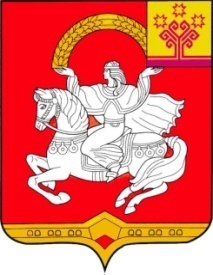 Чувашская  РеспубликаЯльчикский муниципальный округАдминистрация Яльчикского муниципального округаПОСТАНОВЛЕНИЕ      «23»  июня  2023  г. №  559село Яльчики                             Утвержденопостановлением администрации  Яльчикского муниципального округа  Чувашской Республикиот   23.06.2023 № 559                                                   Приложение № 1к Положению о добровольческой (волонтерской) деятельности в сфере архивного дела в муниципальном архиве Яльчикского муниципального округаПриложение № 2к Положению о добровольческой (волонтерской) деятельности в сфере архивного дела в муниципальном архиве Яльчикского муниципального округа№ п/пФамилия, имя, отчество (последнее – при наличии)Дата и год рожденияНаименование учебного заведения, год окончанияСпециальностьУченая степень (при наличии)Адрес места жительстваРод занятийФорма архивного волонтерстваКонтактная информация (телефон, e-mail, другое)12345678910123Чăваш РеспубликиЕлчĕк муниципаллăокругĕЕлчĕк муниципаллăокругĕнадминистрацийĕЙЫШĂНУ2023 =?    июнен 26- м.ш. № 560           Елчĕк ялĕЧувашская  РеспубликаЯльчикский                                                                         муниципальный округАдминистрацияЯльчикского муниципального округаПОСТАНОВЛЕНИЕ  «26» июня 2023 г. № 560село Яльчики«Объемы финансирования Муниципальной программы с разбивкой по годам реализации –общий объем финансирования Муниципальной программы составляет 6838,6 тыс. рублей, в том числе:в 2023 году – 520,6 тыс. рублей;в 2024 году – 526,5 тыс. рублей;в 2025 году – 526,5 тыс. рублей;в 2026 - 2030 годах – 2632,5 тыс. рублей;в 2031 - 2035 годах – 2632,5 тыс. рублей;из них средства:федерального бюджета  - 0,0 тыс. рублей (0,0 процента), в том числе:в 2023 году – 0,0 тыс. рублей;в 2024 году – 0,0 тыс. рублей;в 2025 году – 0,0 тыс. рублей;в 2026 - 2030 годах – 0,0 тыс. рублей;в 2031 - 2035 годах – 0,0 тыс. рублей;республиканского бюджета Чувашской Республики – 6122,6 тыс. рублей (89,5 процентов), в том числе:в 2023 году – 452,6 тыс. рублей;в 2024 году – 472,5 тыс. рублей;в 2025 году – 472,5 тыс. рублей;в 2026 - 2030 годах – 2362,5 тыс. рублей;в 2031 - 2035 годах – 2362,5 тыс. рублей;бюджета Яльчикского муниципального округа – 716,0 тыс. рублей (10,5 процентов), в том числе:в 2023 году – 68,0 тыс. рублей;в 2024 году – 54,0 тыс. рублей;в 2025 году – 54,0 тыс. рублей;в 2026 - 2030 годах – 270,0 тыс. рублей;в 2031 - 2035 годах – 270,0 тыс. рублей;внебюджетных источников – 0,0 тыс. рублей (0,0 процентов), в том числе:в 2023 году – 0,0 тыс. рублей;в 2024 году – 0,0 тыс. рублей;в 2025 году – 0,0 тыс. рублей;в 2026 - 2030 годах – 0,0 тыс. рублей;в 2031 - 2035 годах – 0,0 тыс. рублей.Объемы финансирования Муниципальной программы подлежат ежегодному уточнению исходя из возможностей бюджетов всех уровней»;«Объемы финансирования подпрограммы с разбивкой по годам реализации подпрограммы–общий объем финансирования подпрограммы составляет  450,0 тыс. рублей, в том числе:в 2023 году – 42,0 тыс. рублей;в 2024 году – 34,0 тыс. рублей;в 2025 году – 34,0 тыс. рублей;в 2026 - 2030 годах – 170,0 тыс. рублей;в 2031 - 2035 годах – 170,0 тыс. рублей;из них средства:федерального бюджета  - 0,0 тыс. рублей (0,0 процентов), в том числе:в 2023 году – 0,0 тыс. рублей;в 2024 году – 0,0 тыс. рублей;в 2025 году – 0,0 тыс. рублей;в 2026 - 2030 годах – 0,0 тыс. рублей;в 2031 - 2035 годах – 0,0 тыс. рублей;республиканского бюджета Чувашской Республики – 0,0 тыс. рублей (0,0 процентов), в том числе:в 2023 году – 0,0 тыс. рублей;в 2024 году – 0,0 тыс. рублей;в 2025 году – 0,0 тыс. рублей;в 2026 - 2030 годах – 0,0 тыс. рублей;в 2031 - 2035 годах – 0,0 тыс. рублей;бюджета Яльчикского муниципального округа – 450,0 тыс. рублей (100,0 процентов), в том числе:в 2023 году – 42,0 тыс. рублей;в 2024 году – 34,0 тыс. рублей;в 2025 году – 34,0 тыс. рублей;в 2026 - 2030 годах – 170,0 тыс. рублей;в 2031 - 2035 годах – 170,0 тыс. рублей;внебюджетных источников – 0,0 тыс. рублей (0,0 процентов), в том числе:в 2023 году – 0,0 тыс. рублей;в 2024 году – 0,0 тыс. рублей;в 2025 году – 0,0 тыс. рублей;в 2026 - 2030 годах – 0,0 тыс. рублей;в 2031 - 2035 годах – 0,0 тыс. рублей.Объемы финансирования подпрограммы подлежат ежегодному уточнению исходя из возможностей бюджетов всех уровней»;«Объемы финансирования подпрограммы с разбивкой по годам реализации подпрограммы–общий объем финансирования подпрограммы составляет  133,0 тыс. рублей, в том числе:в 2023 году – 13,0 тыс. рублей;в 2024 году – 10,0 тыс. рублей;в 2025 году – 10,0 тыс. рублей;в 2026 - 2030 годах – 50,0 тыс. рублей;в 2031 - 2035 годах – 50,0 тыс. рублей;из них средства:федерального бюджета  - 0,0 тыс. рублей (0,0 процентов), в том числе:в 2023 году – 0,0 тыс. рублей;в 2024 году – 0,0 тыс. рублей;в 2025 году – 0,0 тыс. рублей;в 2026 - 2030 годах – 0,0 тыс. рублей;в 2031 - 2035 годах – 0,0 тыс. рублей;республиканского бюджета Чувашской Республики – 0,0 тыс. рублей (0,0 процентов), в том числе:в 2023 году – 0,0 тыс. рублей;в 2024 году – 0,0 тыс. рублей;в 2025 году – 0,0 тыс. рублей;в 2026 - 2030 годах – 0,0 тыс. рублей;в 2031 - 2035 годах – 0,0 тыс. рублей;бюджета Яльчикского муниципального округа – 133,0 тыс. рублей (100,0 процентов), в том числе:в 2023 году – 13,0 тыс. рублей;в 2024 году – 10,0 тыс. рублей;в 2025 году – 10,0 тыс. рублей;в 2026 - 2030 годах – 50,0 тыс. рублей;в 2031 - 2035 годах – 50,0 тыс. рублей;внебюджетных источников – 0,0 тыс. рублей (0,0 процентов), в том числе:в 2023 году – 0,0 тыс. рублей;в 2024 году – 0,0 тыс. рублей;в 2025 году – 0,0 тыс. рублей;в 2026 - 2030 годах – 0,0 тыс. рублей;в 2031 - 2035 годах – 0,0 тыс. рублей.Объемы финансирования подпрограммы подлежат ежегодному уточнению исходя из возможностей бюджетов всех уровней»;«Объемы финансирования подпрограммы с разбивкой по годам реализации подпрограммы–общий объем финансирования подпрограммы составляет  6247,8 тыс. рублей, в том числе:в 2023 году – 465,0 тыс. рублей;в 2024 году – 481,9 тыс. рублей;в 2025 году – 481,9 тыс. рублей;в 2026 - 2030 годах – 2409,5 тыс. рублей;в 2031 - 2035 годах – 2409,5 тыс. рублей;из них средства:федерального бюджета  - 0,0 тыс. рублей (0,0 процентов), в том числе:в 2023 году – 0,0 тыс. рублей;в 2024 году – 0,0 тыс. рублей;в 2025 году – 0,0 тыс. рублей;в 2026 - 2030 годах – 0,0 тыс. рублей;в 2031 - 2035 годах – 0,0 тыс. рублей;республиканского бюджета Чувашской Республики – 6114,8 тыс. рублей (97,9 процентов), в том числе:в 2023 году – 452,0 тыс. рублей;в 2024 году – 471,9 тыс. рублей;в 2025 году – 471,9 тыс. рублей;в 2026 - 2030 годах – 2359,5 тыс. рублей;в 2031 - 2035 годах – 2359,5 тыс. рублей;бюджета Яльчикского муниципального округа – 133,0 тыс. рублей (2,1 процента), в том числе:в 2023 году – 13,0 тыс. рублей;в 2024 году – 10,0 тыс. рублей;в 2025 году – 10,0 тыс. рублей;в 2026 - 2030 годах – 50,0 тыс. рублей;в 2031 - 2035 годах – 50,0 тыс. рублей;внебюджетных источников – 0,0 тыс. рублей (0,0 процентов), в том числе:в 2023 году – 0,0 тыс. рублей;в 2024 году – 0,0 тыс. рублей;в 2025 году – 0,0 тыс. рублей;в 2026 - 2030 годах – 0,0 тыс. рублей;в 2031 - 2035 годах – 0,0 тыс. рублей.Объемы финансирования подпрограммы подлежат ежегодному уточнению исходя из возможностей бюджетов всех уровней»;СтатусНаименование муниципальной программы Яльчикского муниципального округа Чувашской Республики, подпрограммы муниципальной программы Яльчикского муниципального округа Чувашской Республики, основного мероприятияКод бюджетной классификацииКод бюджетной классификацииИсточники финансированияРасходы по годам, тыс. рублейРасходы по годам, тыс. рублейРасходы по годам, тыс. рублейРасходы по годам, тыс. рублейРасходы по годам, тыс. рублейСтатусНаименование муниципальной программы Яльчикского муниципального округа Чувашской Республики, подпрограммы муниципальной программы Яльчикского муниципального округа Чувашской Республики, основного мероприятияглавный распорядитель бюджетных средствцелевая статья расходовИсточники финансирования2023202420252026–20302031–203512345678910Муниципальная программа Яльчикского муниципального округа Чувашской Республики«Обеспечение общественного порядка и противодействие преступности»xxвсего520,6526,5526,52632,52632,5Муниципальная программа Яльчикского муниципального округа Чувашской Республики«Обеспечение общественного порядка и противодействие преступности»xxфедеральный бюджет0,00,00,00,00,0Муниципальная программа Яльчикского муниципального округа Чувашской Республики«Обеспечение общественного порядка и противодействие преступности»xxреспубликанский бюджет Чувашской Республики452,6472,5472,52362,52362,5Муниципальная программа Яльчикского муниципального округа Чувашской Республики«Обеспечение общественного порядка и противодействие преступности»xxбюджет Яльчикского муниципального округа68,054,054,0270,0270,0Муниципальная программа Яльчикского муниципального округа Чувашской Республики«Обеспечение общественного порядка и противодействие преступности»xxвнебюджетные источники0,00,00,00,00,0Подпрограмма  «Профилактика правонарушений»xxвсего42,034,034,0170,0170,0Подпрограмма  «Профилактика правонарушений»xxфедеральный бюджет0,00,00,00,00,0Подпрограмма  «Профилактика правонарушений»xxреспубликанский бюджет Чувашской Республики0,00,00,00,00,0Подпрограмма  «Профилактика правонарушений»xxбюджет Яльчикского муниципального округа42,034,034,0170,0170,0Подпрограмма  «Профилактика правонарушений»xxвнебюджетные источники0,00,00,00,00,0Основное мероприятие 1Дальнейшее развитие многоуровневой системы профилактики правонарушенийxxвсего23,020,020,0100,0100,0Основное мероприятие 1Дальнейшее развитие многоуровневой системы профилактики правонарушенийxxфедеральный бюджет0,00,00,00,00,0Основное мероприятие 1Дальнейшее развитие многоуровневой системы профилактики правонарушенийxxреспубликанский бюджет Чувашской Республики0,00,00,00,00,0Основное мероприятие 1Дальнейшее развитие многоуровневой системы профилактики правонарушенийxxбюджет Яльчикского муниципального округа23,020,020,0100,0100,0Основное мероприятие 1Дальнейшее развитие многоуровневой системы профилактики правонарушенийxxвнебюджетные источники0,00,00,00,00,0Основное мероприятие 2Профилактика и предупреждение рецидивной преступности, ресоциализация и адаптация лиц, освободившихся из мест лишения свободы, и лиц, осужденных к уголовным наказаниям, не связанным с лишением свободыxxвсего3,02,02,010,010,0Основное мероприятие 2Профилактика и предупреждение рецидивной преступности, ресоциализация и адаптация лиц, освободившихся из мест лишения свободы, и лиц, осужденных к уголовным наказаниям, не связанным с лишением свободыxxфедеральный бюджет0,00,00,00,00,0Основное мероприятие 2Профилактика и предупреждение рецидивной преступности, ресоциализация и адаптация лиц, освободившихся из мест лишения свободы, и лиц, осужденных к уголовным наказаниям, не связанным с лишением свободыxxреспубликанский бюджет Чувашской Республики0,00,00,00,00,0Основное мероприятие 2Профилактика и предупреждение рецидивной преступности, ресоциализация и адаптация лиц, освободившихся из мест лишения свободы, и лиц, осужденных к уголовным наказаниям, не связанным с лишением свободыxxбюджет Яльчикского муниципального округа3,02,02,010,010,0Основное мероприятие 2Профилактика и предупреждение рецидивной преступности, ресоциализация и адаптация лиц, освободившихся из мест лишения свободы, и лиц, осужденных к уголовным наказаниям, не связанным с лишением свободыxxвнебюджетные источники0,00,00,00,00,0Основное мероприятие 3Профилактика и предупреждение бытовой преступности, а также преступлений, совершенных в состоянии алкогольного опьяненияxxвсего3,02,02,010,010,0Основное мероприятие 3Профилактика и предупреждение бытовой преступности, а также преступлений, совершенных в состоянии алкогольного опьяненияxxфедеральный бюджет0,00,00,00,00,0Основное мероприятие 3Профилактика и предупреждение бытовой преступности, а также преступлений, совершенных в состоянии алкогольного опьяненияxxреспубликанский бюджет Чувашской Республики0,00,00,00,00,0Основное мероприятие 3Профилактика и предупреждение бытовой преступности, а также преступлений, совершенных в состоянии алкогольного опьяненияxxбюджет Яльчикского муниципального округа3,02,02,010,010,0Основное мероприятие 3Профилактика и предупреждение бытовой преступности, а также преступлений, совершенных в состоянии алкогольного опьяненияxxвнебюджетные источники0,00,00,00,00,0Основное мероприятие 3Профилактика и предупреждение бытовой преступности, а также преступлений, совершенных в состоянии алкогольного опьяненияxxвнебюджетные источники0,00,00,00,00,0Основное мероприятие 4Информационно-методическое обеспечение профилактики правонарушений и повышение уровня правовой культуры населенияxxвсего13,010,010,050,050,0Основное мероприятие 4Информационно-методическое обеспечение профилактики правонарушений и повышение уровня правовой культуры населенияxxфедеральный бюджет0,00,00,00,00,0Основное мероприятие 4Информационно-методическое обеспечение профилактики правонарушений и повышение уровня правовой культуры населенияxxреспубликанский бюджет Чувашской Республики0,00,00,00,00,0Основное мероприятие 4Информационно-методическое обеспечение профилактики правонарушений и повышение уровня правовой культуры населенияxxбюджет Яльчикского муниципального округа13,010,010,050,050,0Основное мероприятие 4Информационно-методическое обеспечение профилактики правонарушений и повышение уровня правовой культуры населенияxxвнебюджетные источники0,00,00,00,00,0Подпрограмма «Профилактика незаконного потребления наркотических средств и психотропных веществ, наркомании»xxвсего13,010,010,050,050,0Подпрограмма «Профилактика незаконного потребления наркотических средств и психотропных веществ, наркомании»xxфедеральный бюджет0,00,00,00,00,0Подпрограмма «Профилактика незаконного потребления наркотических средств и психотропных веществ, наркомании»xxреспубликанский бюджет Чувашской Республики0,00,00,00,00,0Подпрограмма «Профилактика незаконного потребления наркотических средств и психотропных веществ, наркомании»xxбюджет Яльчикского муниципального округа13,010,010,050,050,0Подпрограмма «Профилактика незаконного потребления наркотических средств и психотропных веществ, наркомании»xxвнебюджетные источники0,00,00,00,00,0Основное мероприятие 1Совершенствование системы мер по сокращению предложения наркотиковxxвсего13,010,010,050,050,0Основное мероприятие 1Совершенствование системы мер по сокращению предложения наркотиковxxфедеральный бюджет0,00,00,00,00,0Основное мероприятие 1Совершенствование системы мер по сокращению предложения наркотиковxxреспубликанский бюджет Чувашской Республики0,00,00,00,00,0Основное мероприятие 1Совершенствование системы мер по сокращению предложения наркотиковxxбюджет Яльчикского муниципального округа13,010,010,050,050,0Основное мероприятие 1Совершенствование системы мер по сокращению предложения наркотиковxxвнебюджетные источники0,00,00,00,00,0Подпрограмма «Предупреждение детской беспризорности, безнадзорности и правонарушений несовершеннолетних»xxвсего465,0481,9481,92409,52409,5Подпрограмма «Предупреждение детской беспризорности, безнадзорности и правонарушений несовершеннолетних»xxфедеральный бюджет0,00,00,00,00,0Подпрограмма «Предупреждение детской беспризорности, безнадзорности и правонарушений несовершеннолетних»xxреспубликанский бюджет Чувашской Республики452,0471,9471,92359,52359,5Подпрограмма «Предупреждение детской беспризорности, безнадзорности и правонарушений несовершеннолетних»xxбюджет Яльчикского муниципального округа13,010,010,050,050,0Подпрограмма «Предупреждение детской беспризорности, безнадзорности и правонарушений несовершеннолетних»xxвнебюджетные источники0,00,00,00,00,0Основное мероприятие 1Предупреждение безнадзорности, беспризорности, правонарушений и антиобщественных действий несовершеннолетних, выявление и устранение причин и условий, способствующих развитию этих негативных явленийxxвсего462,0481,9481,92409,52409,5Основное мероприятие 1Предупреждение безнадзорности, беспризорности, правонарушений и антиобщественных действий несовершеннолетних, выявление и устранение причин и условий, способствующих развитию этих негативных явленийxxфедеральный бюджет0,00,00,00,00,0Основное мероприятие 1Предупреждение безнадзорности, беспризорности, правонарушений и антиобщественных действий несовершеннолетних, выявление и устранение причин и условий, способствующих развитию этих негативных явленийxxреспубликанский бюджет Чувашской Республики452,0471,9471,92359,52359,5Основное мероприятие 1Предупреждение безнадзорности, беспризорности, правонарушений и антиобщественных действий несовершеннолетних, выявление и устранение причин и условий, способствующих развитию этих негативных явленийxxбюджет Яльчикского муниципального округа13,010,010,050,050,0Основное мероприятие 1Предупреждение безнадзорности, беспризорности, правонарушений и антиобщественных действий несовершеннолетних, выявление и устранение причин и условий, способствующих развитию этих негативных явленийxxвнебюджетные источники0,00,00,00,00,0Основное мероприятие 2Работа с семьями, находящимися в социально опасном положении, и оказание им помощи в обучении и воспитании детейxxвсего0,00,00,00,00,0Основное мероприятие 2Работа с семьями, находящимися в социально опасном положении, и оказание им помощи в обучении и воспитании детейxxфедеральный бюджет0,00,00,00,00,0Основное мероприятие 2Работа с семьями, находящимися в социально опасном положении, и оказание им помощи в обучении и воспитании детейxxреспубликанский бюджет Чувашской Республики0,00,00,00,00,0Основное мероприятие 2Работа с семьями, находящимися в социально опасном положении, и оказание им помощи в обучении и воспитании детейxxбюджет Яльчикского муниципального округа0,00,00,00,00,0Основное мероприятие 2Работа с семьями, находящимися в социально опасном положении, и оказание им помощи в обучении и воспитании детейxxвнебюджетные источники0,00,00,00,00,0Подпрограмма «Обеспечение реализации муниципальной программы Яльчикского муниципального округа Чувашской Республики «Обеспечение общественного порядка и противодействие преступности»Подпрограмма «Обеспечение реализации муниципальной программы Яльчикского муниципального округа Чувашской Республики «Обеспечение общественного порядка и противодействие преступности»хxвсего0,60,60,63,03,0Подпрограмма «Обеспечение реализации муниципальной программы Яльчикского муниципального округа Чувашской Республики «Обеспечение общественного порядка и противодействие преступности»Подпрограмма «Обеспечение реализации муниципальной программы Яльчикского муниципального округа Чувашской Республики «Обеспечение общественного порядка и противодействие преступности»хxфедеральный бюджет0,00,00,00,00,0Подпрограмма «Обеспечение реализации муниципальной программы Яльчикского муниципального округа Чувашской Республики «Обеспечение общественного порядка и противодействие преступности»Подпрограмма «Обеспечение реализации муниципальной программы Яльчикского муниципального округа Чувашской Республики «Обеспечение общественного порядка и противодействие преступности»хxреспубликанский бюджет Чувашской Республики0,60,60,63,03,0Подпрограмма «Обеспечение реализации муниципальной программы Яльчикского муниципального округа Чувашской Республики «Обеспечение общественного порядка и противодействие преступности»Подпрограмма «Обеспечение реализации муниципальной программы Яльчикского муниципального округа Чувашской Республики «Обеспечение общественного порядка и противодействие преступности»xxбюджет Яльчикского муниципального округа0,00,00,00,00,0Подпрограмма «Обеспечение реализации муниципальной программы Яльчикского муниципального округа Чувашской Республики «Обеспечение общественного порядка и противодействие преступности»Подпрограмма «Обеспечение реализации муниципальной программы Яльчикского муниципального округа Чувашской Республики «Обеспечение общественного порядка и противодействие преступности»ххвнебюджетные источникиСтатусНаименование подпрограммы муниципальной программы Яльчикского муниципального округа Чувашской Республики (основного мероприятия, мероприятия)Задача подпрограммы муниципальной программы Яльчикского муниципального округа Чувашской РеспубликиОтветственный исполнитель, соисполнитель, участникиКод бюджетной классификацииКод бюджетной классификацииКод бюджетной классификацииКод бюджетной классификацииИсточники финансированияРасходы по годам, тыс. рублейРасходы по годам, тыс. рублейРасходы по годам, тыс. рублейРасходы по годам, тыс. рублейРасходы по годам, тыс. рублейСтатусНаименование подпрограммы муниципальной программы Яльчикского муниципального округа Чувашской Республики (основного мероприятия, мероприятия)Задача подпрограммы муниципальной программы Яльчикского муниципального округа Чувашской РеспубликиОтветственный исполнитель, соисполнитель, участникиглавный распорядитель бюджетных средствраздел, подразделцелевая статья расходовгруппа (подгруппа) вида расходовИсточники финансирования2023202420252026–20302031–20351234567891011121314Подпрограмма«Профилактика правонарушений»совершенствование системы профилактики правонарушений, повышение ответственности органов местного самоуправления и правоохранительной системы за состояние правопорядка;повышение эффективности взаимодействия субъектов профилактики правонарушений и лиц, участвующих в профилактике правонарушений;снижение уровня рецидивной преступности и количества преступлений, совершенных в состоянии алкогольного опьянения;снижение общественной опасности преступных деяний путем предупреждения совершения тяжких и особо тяжких преступлений;оказание помощи в ресоциализации лиц, освободившихся из мест лишения свободы;повышение уровня правовой культуры и информированности населения;снижение уровня преступности, укрепление законности и правопорядка ответственный исполнитель – отдел мобилизационной подготовки, специальных программ и ГОЧС администрации Яльчикского муниципального округаxxxxвсего42,034,034,0170,0170,0Подпрограмма«Профилактика правонарушений»совершенствование системы профилактики правонарушений, повышение ответственности органов местного самоуправления и правоохранительной системы за состояние правопорядка;повышение эффективности взаимодействия субъектов профилактики правонарушений и лиц, участвующих в профилактике правонарушений;снижение уровня рецидивной преступности и количества преступлений, совершенных в состоянии алкогольного опьянения;снижение общественной опасности преступных деяний путем предупреждения совершения тяжких и особо тяжких преступлений;оказание помощи в ресоциализации лиц, освободившихся из мест лишения свободы;повышение уровня правовой культуры и информированности населения;снижение уровня преступности, укрепление законности и правопорядка ответственный исполнитель – отдел мобилизационной подготовки, специальных программ и ГОЧС администрации Яльчикского муниципального округаxxxxфедеральный бюджет0,00,00,00,00,0Подпрограмма«Профилактика правонарушений»совершенствование системы профилактики правонарушений, повышение ответственности органов местного самоуправления и правоохранительной системы за состояние правопорядка;повышение эффективности взаимодействия субъектов профилактики правонарушений и лиц, участвующих в профилактике правонарушений;снижение уровня рецидивной преступности и количества преступлений, совершенных в состоянии алкогольного опьянения;снижение общественной опасности преступных деяний путем предупреждения совершения тяжких и особо тяжких преступлений;оказание помощи в ресоциализации лиц, освободившихся из мест лишения свободы;повышение уровня правовой культуры и информированности населения;снижение уровня преступности, укрепление законности и правопорядка ответственный исполнитель – отдел мобилизационной подготовки, специальных программ и ГОЧС администрации Яльчикского муниципального округаxxxxреспубликанский бюджет Чувашской Республики0,00,00,00,00,0Подпрограмма«Профилактика правонарушений»совершенствование системы профилактики правонарушений, повышение ответственности органов местного самоуправления и правоохранительной системы за состояние правопорядка;повышение эффективности взаимодействия субъектов профилактики правонарушений и лиц, участвующих в профилактике правонарушений;снижение уровня рецидивной преступности и количества преступлений, совершенных в состоянии алкогольного опьянения;снижение общественной опасности преступных деяний путем предупреждения совершения тяжких и особо тяжких преступлений;оказание помощи в ресоциализации лиц, освободившихся из мест лишения свободы;повышение уровня правовой культуры и информированности населения;снижение уровня преступности, укрепление законности и правопорядка ответственный исполнитель – отдел мобилизационной подготовки, специальных программ и ГОЧС администрации Яльчикского муниципального округаxxxxбюджет Яльчикского муниципального округа42,034,034,0170,0170,0Подпрограмма«Профилактика правонарушений»совершенствование системы профилактики правонарушений, повышение ответственности органов местного самоуправления и правоохранительной системы за состояние правопорядка;повышение эффективности взаимодействия субъектов профилактики правонарушений и лиц, участвующих в профилактике правонарушений;снижение уровня рецидивной преступности и количества преступлений, совершенных в состоянии алкогольного опьянения;снижение общественной опасности преступных деяний путем предупреждения совершения тяжких и особо тяжких преступлений;оказание помощи в ресоциализации лиц, освободившихся из мест лишения свободы;повышение уровня правовой культуры и информированности населения;снижение уровня преступности, укрепление законности и правопорядка ответственный исполнитель – отдел мобилизационной подготовки, специальных программ и ГОЧС администрации Яльчикского муниципального округаxxxxвнебюджетные источники0,00,00,00,00,0Цель «Совершенствование взаимодействия органов местного самоуправления, правоохранительных, контролирующих органов, граждан, их объединений, участвующих в охране общественного порядка, в сфере профилактики правонарушений и борьбы с преступностью, в том числе удержание контроля над криминогенной ситуацией в Яльчикском муниципальном округе Чувашской Республики»Цель «Совершенствование взаимодействия органов местного самоуправления, правоохранительных, контролирующих органов, граждан, их объединений, участвующих в охране общественного порядка, в сфере профилактики правонарушений и борьбы с преступностью, в том числе удержание контроля над криминогенной ситуацией в Яльчикском муниципальном округе Чувашской Республики»Цель «Совершенствование взаимодействия органов местного самоуправления, правоохранительных, контролирующих органов, граждан, их объединений, участвующих в охране общественного порядка, в сфере профилактики правонарушений и борьбы с преступностью, в том числе удержание контроля над криминогенной ситуацией в Яльчикском муниципальном округе Чувашской Республики»Цель «Совершенствование взаимодействия органов местного самоуправления, правоохранительных, контролирующих органов, граждан, их объединений, участвующих в охране общественного порядка, в сфере профилактики правонарушений и борьбы с преступностью, в том числе удержание контроля над криминогенной ситуацией в Яльчикском муниципальном округе Чувашской Республики»Цель «Совершенствование взаимодействия органов местного самоуправления, правоохранительных, контролирующих органов, граждан, их объединений, участвующих в охране общественного порядка, в сфере профилактики правонарушений и борьбы с преступностью, в том числе удержание контроля над криминогенной ситуацией в Яльчикском муниципальном округе Чувашской Республики»Цель «Совершенствование взаимодействия органов местного самоуправления, правоохранительных, контролирующих органов, граждан, их объединений, участвующих в охране общественного порядка, в сфере профилактики правонарушений и борьбы с преступностью, в том числе удержание контроля над криминогенной ситуацией в Яльчикском муниципальном округе Чувашской Республики»Цель «Совершенствование взаимодействия органов местного самоуправления, правоохранительных, контролирующих органов, граждан, их объединений, участвующих в охране общественного порядка, в сфере профилактики правонарушений и борьбы с преступностью, в том числе удержание контроля над криминогенной ситуацией в Яльчикском муниципальном округе Чувашской Республики»Цель «Совершенствование взаимодействия органов местного самоуправления, правоохранительных, контролирующих органов, граждан, их объединений, участвующих в охране общественного порядка, в сфере профилактики правонарушений и борьбы с преступностью, в том числе удержание контроля над криминогенной ситуацией в Яльчикском муниципальном округе Чувашской Республики»Цель «Совершенствование взаимодействия органов местного самоуправления, правоохранительных, контролирующих органов, граждан, их объединений, участвующих в охране общественного порядка, в сфере профилактики правонарушений и борьбы с преступностью, в том числе удержание контроля над криминогенной ситуацией в Яльчикском муниципальном округе Чувашской Республики»Цель «Совершенствование взаимодействия органов местного самоуправления, правоохранительных, контролирующих органов, граждан, их объединений, участвующих в охране общественного порядка, в сфере профилактики правонарушений и борьбы с преступностью, в том числе удержание контроля над криминогенной ситуацией в Яльчикском муниципальном округе Чувашской Республики»Цель «Совершенствование взаимодействия органов местного самоуправления, правоохранительных, контролирующих органов, граждан, их объединений, участвующих в охране общественного порядка, в сфере профилактики правонарушений и борьбы с преступностью, в том числе удержание контроля над криминогенной ситуацией в Яльчикском муниципальном округе Чувашской Республики»Цель «Совершенствование взаимодействия органов местного самоуправления, правоохранительных, контролирующих органов, граждан, их объединений, участвующих в охране общественного порядка, в сфере профилактики правонарушений и борьбы с преступностью, в том числе удержание контроля над криминогенной ситуацией в Яльчикском муниципальном округе Чувашской Республики»Цель «Совершенствование взаимодействия органов местного самоуправления, правоохранительных, контролирующих органов, граждан, их объединений, участвующих в охране общественного порядка, в сфере профилактики правонарушений и борьбы с преступностью, в том числе удержание контроля над криминогенной ситуацией в Яльчикском муниципальном округе Чувашской Республики»Цель «Совершенствование взаимодействия органов местного самоуправления, правоохранительных, контролирующих органов, граждан, их объединений, участвующих в охране общественного порядка, в сфере профилактики правонарушений и борьбы с преступностью, в том числе удержание контроля над криминогенной ситуацией в Яльчикском муниципальном округе Чувашской Республики»Основное мероприятие 1Дальнейшее развитие многоуровневой системы профилактики правонарушенийсовершенствование системы профилактики правонарушений, повышение ответственности органов местного самоуправления и правоохранительной системы за состояние правопорядка;повышение эффективности взаимодействия субъектов профилактики правонарушений и лиц, участвующих в профилактике правонарушенийответственный исполнитель – отдел мобилизационной подготовки, специальных программ и ГОЧС администрации Яльчикского муниципального округаxxxxвсего23,020,020,0100,0100,0Основное мероприятие 1Дальнейшее развитие многоуровневой системы профилактики правонарушенийсовершенствование системы профилактики правонарушений, повышение ответственности органов местного самоуправления и правоохранительной системы за состояние правопорядка;повышение эффективности взаимодействия субъектов профилактики правонарушений и лиц, участвующих в профилактике правонарушенийответственный исполнитель – отдел мобилизационной подготовки, специальных программ и ГОЧС администрации Яльчикского муниципального округаxxxxфедеральный бюджет0,00,00,00,00,0Основное мероприятие 1Дальнейшее развитие многоуровневой системы профилактики правонарушенийсовершенствование системы профилактики правонарушений, повышение ответственности органов местного самоуправления и правоохранительной системы за состояние правопорядка;повышение эффективности взаимодействия субъектов профилактики правонарушений и лиц, участвующих в профилактике правонарушенийответственный исполнитель – отдел мобилизационной подготовки, специальных программ и ГОЧС администрации Яльчикского муниципального округаххххреспубликанский бюджет Чувашской Республики0,00,00,00,00,0Основное мероприятие 1Дальнейшее развитие многоуровневой системы профилактики правонарушенийсовершенствование системы профилактики правонарушений, повышение ответственности органов местного самоуправления и правоохранительной системы за состояние правопорядка;повышение эффективности взаимодействия субъектов профилактики правонарушений и лиц, участвующих в профилактике правонарушенийответственный исполнитель – отдел мобилизационной подготовки, специальных программ и ГОЧС администрации Яльчикского муниципального округаххххбюджет Яльчикского муниципального округа23,020,020,0100,0100,0Основное мероприятие 1Дальнейшее развитие многоуровневой системы профилактики правонарушенийсовершенствование системы профилактики правонарушений, повышение ответственности органов местного самоуправления и правоохранительной системы за состояние правопорядка;повышение эффективности взаимодействия субъектов профилактики правонарушений и лиц, участвующих в профилактике правонарушенийответственный исполнитель – отдел мобилизационной подготовки, специальных программ и ГОЧС администрации Яльчикского муниципального округаххххвнебюджетные источники0,00,00,00,00,0Целевые показатели (индикаторы) Муниципальной программы, подпрограммы, увязанные с основным мероприятием 1Доля преступлений, совершенных лицами, ранее их совершавшими, в общем числе раскрытых преступлений, процентовДоля преступлений, совершенных лицами, ранее их совершавшими, в общем числе раскрытых преступлений, процентовДоля преступлений, совершенных лицами, ранее их совершавшими, в общем числе раскрытых преступлений, процентовДоля преступлений, совершенных лицами, ранее их совершавшими, в общем числе раскрытых преступлений, процентовДоля преступлений, совершенных лицами, ранее их совершавшими, в общем числе раскрытых преступлений, процентовДоля преступлений, совершенных лицами, ранее их совершавшими, в общем числе раскрытых преступлений, процентовДоля преступлений, совершенных лицами, ранее их совершавшими, в общем числе раскрытых преступлений, процентовx47,847,547,447,247,0Целевые показатели (индикаторы) Муниципальной программы, подпрограммы, увязанные с основным мероприятием 1Доля преступлений, совершенных на улицах, в общем числе зарегистрированных преступлений, процентовДоля преступлений, совершенных на улицах, в общем числе зарегистрированных преступлений, процентовДоля преступлений, совершенных на улицах, в общем числе зарегистрированных преступлений, процентовДоля преступлений, совершенных на улицах, в общем числе зарегистрированных преступлений, процентовДоля преступлений, совершенных на улицах, в общем числе зарегистрированных преступлений, процентовДоля преступлений, совершенных на улицах, в общем числе зарегистрированных преступлений, процентовДоля преступлений, совершенных на улицах, в общем числе зарегистрированных преступлений, процентовx14,814,814,514,013,0Целевые показатели (индикаторы) Муниципальной программы, подпрограммы, увязанные с основным мероприятием 1Доля преступлений, совершенных лицами в состоянии алкогольного опьянения, в общем числе раскрытых преступлений, процентовДоля преступлений, совершенных лицами в состоянии алкогольного опьянения, в общем числе раскрытых преступлений, процентовДоля преступлений, совершенных лицами в состоянии алкогольного опьянения, в общем числе раскрытых преступлений, процентовДоля преступлений, совершенных лицами в состоянии алкогольного опьянения, в общем числе раскрытых преступлений, процентовДоля преступлений, совершенных лицами в состоянии алкогольного опьянения, в общем числе раскрытых преступлений, процентовДоля преступлений, совершенных лицами в состоянии алкогольного опьянения, в общем числе раскрытых преступлений, процентовДоля преступлений, совершенных лицами в состоянии алкогольного опьянения, в общем числе раскрытых преступлений, процентовx37,537,537,337,137,0Мероприятие 1.1Материальное стимулирование деятельности народных дружинников.совершенствование системы профилактики правонарушений, повышение ответственности органов местного самоуправления и правоохранительной системы за состояние правопорядка;повышение эффективности взаимодействия субъектов профилактики правонарушений и лиц, участвующих в профилактике правонарушенийответственный исполнитель – отдел мобилизационной подготовки, специальных программ и ГОЧС администрации Яльчикского муниципального округаxxxxвсего23,020,020,0100,0100,0Мероприятие 1.1Материальное стимулирование деятельности народных дружинников.совершенствование системы профилактики правонарушений, повышение ответственности органов местного самоуправления и правоохранительной системы за состояние правопорядка;повышение эффективности взаимодействия субъектов профилактики правонарушений и лиц, участвующих в профилактике правонарушенийответственный исполнитель – отдел мобилизационной подготовки, специальных программ и ГОЧС администрации Яльчикского муниципального округаxxxxфедеральный бюджет0,00,00,00,00,0Мероприятие 1.1Материальное стимулирование деятельности народных дружинников.совершенствование системы профилактики правонарушений, повышение ответственности органов местного самоуправления и правоохранительной системы за состояние правопорядка;повышение эффективности взаимодействия субъектов профилактики правонарушений и лиц, участвующих в профилактике правонарушенийответственный исполнитель – отдел мобилизационной подготовки, специальных программ и ГОЧС администрации Яльчикского муниципального округаххххреспубликанский бюджет Чувашской Республики0,00,00,00,00,0Мероприятие 1.1Материальное стимулирование деятельности народных дружинников.совершенствование системы профилактики правонарушений, повышение ответственности органов местного самоуправления и правоохранительной системы за состояние правопорядка;повышение эффективности взаимодействия субъектов профилактики правонарушений и лиц, участвующих в профилактике правонарушенийответственный исполнитель – отдел мобилизационной подготовки, специальных программ и ГОЧС администрации Яльчикского муниципального округа9030314А310170380360бюджет Яльчикского муниципального округа23,020,020,0100,0100,0Мероприятие 1.1Материальное стимулирование деятельности народных дружинников.совершенствование системы профилактики правонарушений, повышение ответственности органов местного самоуправления и правоохранительной системы за состояние правопорядка;повышение эффективности взаимодействия субъектов профилактики правонарушений и лиц, участвующих в профилактике правонарушенийответственный исполнитель – отдел мобилизационной подготовки, специальных программ и ГОЧС администрации Яльчикского муниципального округаххххвнебюджетные источники0,00,00,00,00,0Мероприятие 1.2Проведение конкурса «Лучший народный дружинник»совершенствование системы профилактики правонарушений, повышение ответственности органов местного самоуправления и правоохранительной системы за состояние правопорядка;повышение эффективности взаимодействия субъектов профилактики правонарушений и лиц, участвующих в профилактике правонарушенийответственный исполнитель – отдел мобилизационной подготовки, специальных программ и ГОЧС администрации Яльчикского муниципального округаxxxxвсего0,00,00,00,00,0Мероприятие 1.2Проведение конкурса «Лучший народный дружинник»совершенствование системы профилактики правонарушений, повышение ответственности органов местного самоуправления и правоохранительной системы за состояние правопорядка;повышение эффективности взаимодействия субъектов профилактики правонарушений и лиц, участвующих в профилактике правонарушенийответственный исполнитель – отдел мобилизационной подготовки, специальных программ и ГОЧС администрации Яльчикского муниципального округаxxxxфедеральный бюджет0,00,00,00,00,0Мероприятие 1.2Проведение конкурса «Лучший народный дружинник»совершенствование системы профилактики правонарушений, повышение ответственности органов местного самоуправления и правоохранительной системы за состояние правопорядка;повышение эффективности взаимодействия субъектов профилактики правонарушений и лиц, участвующих в профилактике правонарушенийответственный исполнитель – отдел мобилизационной подготовки, специальных программ и ГОЧС администрации Яльчикского муниципального округаххххреспубликанский бюджет Чувашской Республики0,00,00,00,00,0Мероприятие 1.2Проведение конкурса «Лучший народный дружинник»совершенствование системы профилактики правонарушений, повышение ответственности органов местного самоуправления и правоохранительной системы за состояние правопорядка;повышение эффективности взаимодействия субъектов профилактики правонарушений и лиц, участвующих в профилактике правонарушенийответственный исполнитель – отдел мобилизационной подготовки, специальных программ и ГОЧС администрации Яльчикского муниципального округаххххбюджет Яльчикского муниципального округа0,00,00,00,00,0Мероприятие 1.2Проведение конкурса «Лучший народный дружинник»совершенствование системы профилактики правонарушений, повышение ответственности органов местного самоуправления и правоохранительной системы за состояние правопорядка;повышение эффективности взаимодействия субъектов профилактики правонарушений и лиц, участвующих в профилактике правонарушенийответственный исполнитель – отдел мобилизационной подготовки, специальных программ и ГОЧС администрации Яльчикского муниципального округаххххвнебюджетные источники0,00,00,00,00,0Мероприятие 1.3Мероприятия, направленные на снижение количества преступлений, совершаемых несовершеннолетними гражданамисовершенствование системы профилактики правонарушений, повышение ответственности органов местного самоуправления и правоохранительной системы за состояние правопорядка;повышение эффективности взаимодействия субъектов профилактики правонарушений и лиц, участвующих в профилактике правонарушенийответственный исполнитель – отдел мобилизационной подготовки, специальных программ и ГОЧС администрации Яльчикского муниципального округаxxxxвсего0,00,00,00,00,0Мероприятие 1.3Мероприятия, направленные на снижение количества преступлений, совершаемых несовершеннолетними гражданамисовершенствование системы профилактики правонарушений, повышение ответственности органов местного самоуправления и правоохранительной системы за состояние правопорядка;повышение эффективности взаимодействия субъектов профилактики правонарушений и лиц, участвующих в профилактике правонарушенийответственный исполнитель – отдел мобилизационной подготовки, специальных программ и ГОЧС администрации Яльчикского муниципального округаxxxxфедеральный бюджет0,00,00,00,00,0Мероприятие 1.3Мероприятия, направленные на снижение количества преступлений, совершаемых несовершеннолетними гражданамисовершенствование системы профилактики правонарушений, повышение ответственности органов местного самоуправления и правоохранительной системы за состояние правопорядка;повышение эффективности взаимодействия субъектов профилактики правонарушений и лиц, участвующих в профилактике правонарушенийответственный исполнитель – отдел мобилизационной подготовки, специальных программ и ГОЧС администрации Яльчикского муниципального округаххххреспубликанский бюджет Чувашской Республики0,00,00,00,00,0Мероприятие 1.3Мероприятия, направленные на снижение количества преступлений, совершаемых несовершеннолетними гражданамисовершенствование системы профилактики правонарушений, повышение ответственности органов местного самоуправления и правоохранительной системы за состояние правопорядка;повышение эффективности взаимодействия субъектов профилактики правонарушений и лиц, участвующих в профилактике правонарушенийответственный исполнитель – отдел мобилизационной подготовки, специальных программ и ГОЧС администрации Яльчикского муниципального округаххххбюджет Яльчикского муниципального округа0,00,00,00,00,0Мероприятие 1.3Мероприятия, направленные на снижение количества преступлений, совершаемых несовершеннолетними гражданамисовершенствование системы профилактики правонарушений, повышение ответственности органов местного самоуправления и правоохранительной системы за состояние правопорядка;повышение эффективности взаимодействия субъектов профилактики правонарушений и лиц, участвующих в профилактике правонарушенийответственный исполнитель – отдел мобилизационной подготовки, специальных программ и ГОЧС администрации Яльчикского муниципального округаххххвнебюджетные источники0,00,00,00,00,0Цель «Совершенствование взаимодействия органов местного самоуправления, правоохранительных, контролирующих органов, граждан, их объединений, участвующих в охране общественного порядка, в сфере профилактики правонарушений и борьбы с преступностью, в том числе удержание контроля над криминогенной ситуацией в Яльчикском муниципальном округе Чувашской Республики»Цель «Совершенствование взаимодействия органов местного самоуправления, правоохранительных, контролирующих органов, граждан, их объединений, участвующих в охране общественного порядка, в сфере профилактики правонарушений и борьбы с преступностью, в том числе удержание контроля над криминогенной ситуацией в Яльчикском муниципальном округе Чувашской Республики»Цель «Совершенствование взаимодействия органов местного самоуправления, правоохранительных, контролирующих органов, граждан, их объединений, участвующих в охране общественного порядка, в сфере профилактики правонарушений и борьбы с преступностью, в том числе удержание контроля над криминогенной ситуацией в Яльчикском муниципальном округе Чувашской Республики»Цель «Совершенствование взаимодействия органов местного самоуправления, правоохранительных, контролирующих органов, граждан, их объединений, участвующих в охране общественного порядка, в сфере профилактики правонарушений и борьбы с преступностью, в том числе удержание контроля над криминогенной ситуацией в Яльчикском муниципальном округе Чувашской Республики»Цель «Совершенствование взаимодействия органов местного самоуправления, правоохранительных, контролирующих органов, граждан, их объединений, участвующих в охране общественного порядка, в сфере профилактики правонарушений и борьбы с преступностью, в том числе удержание контроля над криминогенной ситуацией в Яльчикском муниципальном округе Чувашской Республики»Цель «Совершенствование взаимодействия органов местного самоуправления, правоохранительных, контролирующих органов, граждан, их объединений, участвующих в охране общественного порядка, в сфере профилактики правонарушений и борьбы с преступностью, в том числе удержание контроля над криминогенной ситуацией в Яльчикском муниципальном округе Чувашской Республики»Цель «Совершенствование взаимодействия органов местного самоуправления, правоохранительных, контролирующих органов, граждан, их объединений, участвующих в охране общественного порядка, в сфере профилактики правонарушений и борьбы с преступностью, в том числе удержание контроля над криминогенной ситуацией в Яльчикском муниципальном округе Чувашской Республики»Цель «Совершенствование взаимодействия органов местного самоуправления, правоохранительных, контролирующих органов, граждан, их объединений, участвующих в охране общественного порядка, в сфере профилактики правонарушений и борьбы с преступностью, в том числе удержание контроля над криминогенной ситуацией в Яльчикском муниципальном округе Чувашской Республики»Цель «Совершенствование взаимодействия органов местного самоуправления, правоохранительных, контролирующих органов, граждан, их объединений, участвующих в охране общественного порядка, в сфере профилактики правонарушений и борьбы с преступностью, в том числе удержание контроля над криминогенной ситуацией в Яльчикском муниципальном округе Чувашской Республики»Цель «Совершенствование взаимодействия органов местного самоуправления, правоохранительных, контролирующих органов, граждан, их объединений, участвующих в охране общественного порядка, в сфере профилактики правонарушений и борьбы с преступностью, в том числе удержание контроля над криминогенной ситуацией в Яльчикском муниципальном округе Чувашской Республики»Цель «Совершенствование взаимодействия органов местного самоуправления, правоохранительных, контролирующих органов, граждан, их объединений, участвующих в охране общественного порядка, в сфере профилактики правонарушений и борьбы с преступностью, в том числе удержание контроля над криминогенной ситуацией в Яльчикском муниципальном округе Чувашской Республики»Цель «Совершенствование взаимодействия органов местного самоуправления, правоохранительных, контролирующих органов, граждан, их объединений, участвующих в охране общественного порядка, в сфере профилактики правонарушений и борьбы с преступностью, в том числе удержание контроля над криминогенной ситуацией в Яльчикском муниципальном округе Чувашской Республики»Цель «Совершенствование взаимодействия органов местного самоуправления, правоохранительных, контролирующих органов, граждан, их объединений, участвующих в охране общественного порядка, в сфере профилактики правонарушений и борьбы с преступностью, в том числе удержание контроля над криминогенной ситуацией в Яльчикском муниципальном округе Чувашской Республики»Цель «Совершенствование взаимодействия органов местного самоуправления, правоохранительных, контролирующих органов, граждан, их объединений, участвующих в охране общественного порядка, в сфере профилактики правонарушений и борьбы с преступностью, в том числе удержание контроля над криминогенной ситуацией в Яльчикском муниципальном округе Чувашской Республики»Основное мероприятие 2Профилактика и предупреждение рецидивной преступности, ресоциализация и адаптация лиц, освободившихся из мест лишения свободы, и лиц, осужденных к уголовным наказаниям, не связанным с лишением свободыснижение уровня рецидивной преступности и количества преступлений, совершенных в состоянии алкогольного опьянения;снижение общественной опасности преступных деяний путем предупреждения совершения тяжких и особо тяжких преступлений;оказание помощи в ресоциализации лиц, освободившихся из мест лишения свободыответственный исполнитель – отдел мобилизационной подготовки, специальных программ и ГОЧС администрации Яльчикского муниципального округаxxxxвсего3,02,02,010,010,0Основное мероприятие 2Профилактика и предупреждение рецидивной преступности, ресоциализация и адаптация лиц, освободившихся из мест лишения свободы, и лиц, осужденных к уголовным наказаниям, не связанным с лишением свободыснижение уровня рецидивной преступности и количества преступлений, совершенных в состоянии алкогольного опьянения;снижение общественной опасности преступных деяний путем предупреждения совершения тяжких и особо тяжких преступлений;оказание помощи в ресоциализации лиц, освободившихся из мест лишения свободыответственный исполнитель – отдел мобилизационной подготовки, специальных программ и ГОЧС администрации Яльчикского муниципального округаxxxxфедеральный бюджет0,00,00,00,00,0Основное мероприятие 2Профилактика и предупреждение рецидивной преступности, ресоциализация и адаптация лиц, освободившихся из мест лишения свободы, и лиц, осужденных к уголовным наказаниям, не связанным с лишением свободыснижение уровня рецидивной преступности и количества преступлений, совершенных в состоянии алкогольного опьянения;снижение общественной опасности преступных деяний путем предупреждения совершения тяжких и особо тяжких преступлений;оказание помощи в ресоциализации лиц, освободившихся из мест лишения свободыответственный исполнитель – отдел мобилизационной подготовки, специальных программ и ГОЧС администрации Яльчикского муниципального округаxxxxреспубликанский бюджет Чувашской Республики0,00,00,00,00,0Основное мероприятие 2Профилактика и предупреждение рецидивной преступности, ресоциализация и адаптация лиц, освободившихся из мест лишения свободы, и лиц, осужденных к уголовным наказаниям, не связанным с лишением свободыснижение уровня рецидивной преступности и количества преступлений, совершенных в состоянии алкогольного опьянения;снижение общественной опасности преступных деяний путем предупреждения совершения тяжких и особо тяжких преступлений;оказание помощи в ресоциализации лиц, освободившихся из мест лишения свободыответственный исполнитель – отдел мобилизационной подготовки, специальных программ и ГОЧС администрации Яльчикского муниципального округаxxxxбюджет Яльчикского муниципального округа3,02,02,010,010,0Основное мероприятие 2Профилактика и предупреждение рецидивной преступности, ресоциализация и адаптация лиц, освободившихся из мест лишения свободы, и лиц, осужденных к уголовным наказаниям, не связанным с лишением свободыснижение уровня рецидивной преступности и количества преступлений, совершенных в состоянии алкогольного опьянения;снижение общественной опасности преступных деяний путем предупреждения совершения тяжких и особо тяжких преступлений;оказание помощи в ресоциализации лиц, освободившихся из мест лишения свободыответственный исполнитель – отдел мобилизационной подготовки, специальных программ и ГОЧС администрации Яльчикского муниципального округаxxxxвнебюджетные источники0,00,00,00,00,0Целевые показатели (индикаторы) Муниципальной программы, подпрограммы, увязанные с основным мероприятием 2Доля преступлений, совершенных лицами, ранее их совершавшими, в общем числе раскрытых преступлений, процентовДоля преступлений, совершенных лицами, ранее их совершавшими, в общем числе раскрытых преступлений, процентовДоля преступлений, совершенных лицами, ранее их совершавшими, в общем числе раскрытых преступлений, процентовДоля преступлений, совершенных лицами, ранее их совершавшими, в общем числе раскрытых преступлений, процентовДоля преступлений, совершенных лицами, ранее их совершавшими, в общем числе раскрытых преступлений, процентовДоля преступлений, совершенных лицами, ранее их совершавшими, в общем числе раскрытых преступлений, процентовДоля преступлений, совершенных лицами, ранее их совершавшими, в общем числе раскрытых преступлений, процентовx47,847,547,447,247,0Целевые показатели (индикаторы) Муниципальной программы, подпрограммы, увязанные с основным мероприятием 2Доля трудоустроенных лиц, освободившихся из мест лишения свободы, обратившихся в центры занятости населения, в общем количестве лиц, освободившихся из мест лишения свободы и обратившихся в органы службы занятости, процентовДоля трудоустроенных лиц, освободившихся из мест лишения свободы, обратившихся в центры занятости населения, в общем количестве лиц, освободившихся из мест лишения свободы и обратившихся в органы службы занятости, процентовДоля трудоустроенных лиц, освободившихся из мест лишения свободы, обратившихся в центры занятости населения, в общем количестве лиц, освободившихся из мест лишения свободы и обратившихся в органы службы занятости, процентовДоля трудоустроенных лиц, освободившихся из мест лишения свободы, обратившихся в центры занятости населения, в общем количестве лиц, освободившихся из мест лишения свободы и обратившихся в органы службы занятости, процентовДоля трудоустроенных лиц, освободившихся из мест лишения свободы, обратившихся в центры занятости населения, в общем количестве лиц, освободившихся из мест лишения свободы и обратившихся в органы службы занятости, процентовДоля трудоустроенных лиц, освободившихся из мест лишения свободы, обратившихся в центры занятости населения, в общем количестве лиц, освободившихся из мест лишения свободы и обратившихся в органы службы занятости, процентовДоля трудоустроенных лиц, освободившихся из мест лишения свободы, обратившихся в центры занятости населения, в общем количестве лиц, освободившихся из мест лишения свободы и обратившихся в органы службы занятости, процентовx100,0100,0100,0100,0100,0Мероприятие 2.1.Реализация мероприятий, направленных на предупреждение рецидивной направленности, ресоциализацию и адаптацию лиц, осовободившихся из мест лишения свободыснижение уровня рецидивной преступности и количества преступлений, совершенных в состоянии алкогольного опьянения;снижение общественной опасности преступных деяний путем предупреждения совершения тяжких и особо тяжких преступлений;оказание помощи в ресоциализации лиц, освободившихся из мест лишения свободыответственный исполнитель – отдел мобилизационной подготовки, специальных программ и ГОЧС администрации Яльчикского муниципального округаххххвсего3,02,02,010,010,0Мероприятие 2.1.Реализация мероприятий, направленных на предупреждение рецидивной направленности, ресоциализацию и адаптацию лиц, осовободившихся из мест лишения свободыснижение уровня рецидивной преступности и количества преступлений, совершенных в состоянии алкогольного опьянения;снижение общественной опасности преступных деяний путем предупреждения совершения тяжких и особо тяжких преступлений;оказание помощи в ресоциализации лиц, освободившихся из мест лишения свободыответственный исполнитель – отдел мобилизационной подготовки, специальных программ и ГОЧС администрации Яльчикского муниципального округаххххфедеральный бюджет0,00,00,00,00,0Мероприятие 2.1.Реализация мероприятий, направленных на предупреждение рецидивной направленности, ресоциализацию и адаптацию лиц, осовободившихся из мест лишения свободыснижение уровня рецидивной преступности и количества преступлений, совершенных в состоянии алкогольного опьянения;снижение общественной опасности преступных деяний путем предупреждения совершения тяжких и особо тяжких преступлений;оказание помощи в ресоциализации лиц, освободившихся из мест лишения свободыответственный исполнитель – отдел мобилизационной подготовки, специальных программ и ГОЧС администрации Яльчикского муниципального округаххххреспубликанский бюджет Чувашской Республики0,00,00,00,00,0Мероприятие 2.1.Реализация мероприятий, направленных на предупреждение рецидивной направленности, ресоциализацию и адаптацию лиц, осовободившихся из мест лишения свободыснижение уровня рецидивной преступности и количества преступлений, совершенных в состоянии алкогольного опьянения;снижение общественной опасности преступных деяний путем предупреждения совершения тяжких и особо тяжких преступлений;оказание помощи в ресоциализации лиц, освободившихся из мест лишения свободыответственный исполнитель – отдел мобилизационной подготовки, специальных программ и ГОЧС администрации Яльчикского муниципального округа9030314А310272550244бюджет Яльчикского муниципального округа3,02,02,010,010,0Мероприятие 2.1.Реализация мероприятий, направленных на предупреждение рецидивной направленности, ресоциализацию и адаптацию лиц, осовободившихся из мест лишения свободыснижение уровня рецидивной преступности и количества преступлений, совершенных в состоянии алкогольного опьянения;снижение общественной опасности преступных деяний путем предупреждения совершения тяжких и особо тяжких преступлений;оказание помощи в ресоциализации лиц, освободившихся из мест лишения свободыответственный исполнитель – отдел мобилизационной подготовки, специальных программ и ГОЧС администрации Яльчикского муниципального округаххххвнебюджетные источники0,00,00,00,00,0Цель «Совершенствование взаимодействия органов местного самоуправления, правоохранительных, контролирующих органов, граждан, их объединений, участвующих в охране общественного порядка, в сфере профилактики правонарушений и борьбы с преступностью, в том числе удержание контроля над криминогенной ситуацией в Яльчикском муниципальном округе Чувашской Республики»Цель «Совершенствование взаимодействия органов местного самоуправления, правоохранительных, контролирующих органов, граждан, их объединений, участвующих в охране общественного порядка, в сфере профилактики правонарушений и борьбы с преступностью, в том числе удержание контроля над криминогенной ситуацией в Яльчикском муниципальном округе Чувашской Республики»Цель «Совершенствование взаимодействия органов местного самоуправления, правоохранительных, контролирующих органов, граждан, их объединений, участвующих в охране общественного порядка, в сфере профилактики правонарушений и борьбы с преступностью, в том числе удержание контроля над криминогенной ситуацией в Яльчикском муниципальном округе Чувашской Республики»Цель «Совершенствование взаимодействия органов местного самоуправления, правоохранительных, контролирующих органов, граждан, их объединений, участвующих в охране общественного порядка, в сфере профилактики правонарушений и борьбы с преступностью, в том числе удержание контроля над криминогенной ситуацией в Яльчикском муниципальном округе Чувашской Республики»Цель «Совершенствование взаимодействия органов местного самоуправления, правоохранительных, контролирующих органов, граждан, их объединений, участвующих в охране общественного порядка, в сфере профилактики правонарушений и борьбы с преступностью, в том числе удержание контроля над криминогенной ситуацией в Яльчикском муниципальном округе Чувашской Республики»Цель «Совершенствование взаимодействия органов местного самоуправления, правоохранительных, контролирующих органов, граждан, их объединений, участвующих в охране общественного порядка, в сфере профилактики правонарушений и борьбы с преступностью, в том числе удержание контроля над криминогенной ситуацией в Яльчикском муниципальном округе Чувашской Республики»Цель «Совершенствование взаимодействия органов местного самоуправления, правоохранительных, контролирующих органов, граждан, их объединений, участвующих в охране общественного порядка, в сфере профилактики правонарушений и борьбы с преступностью, в том числе удержание контроля над криминогенной ситуацией в Яльчикском муниципальном округе Чувашской Республики»Цель «Совершенствование взаимодействия органов местного самоуправления, правоохранительных, контролирующих органов, граждан, их объединений, участвующих в охране общественного порядка, в сфере профилактики правонарушений и борьбы с преступностью, в том числе удержание контроля над криминогенной ситуацией в Яльчикском муниципальном округе Чувашской Республики»Цель «Совершенствование взаимодействия органов местного самоуправления, правоохранительных, контролирующих органов, граждан, их объединений, участвующих в охране общественного порядка, в сфере профилактики правонарушений и борьбы с преступностью, в том числе удержание контроля над криминогенной ситуацией в Яльчикском муниципальном округе Чувашской Республики»Цель «Совершенствование взаимодействия органов местного самоуправления, правоохранительных, контролирующих органов, граждан, их объединений, участвующих в охране общественного порядка, в сфере профилактики правонарушений и борьбы с преступностью, в том числе удержание контроля над криминогенной ситуацией в Яльчикском муниципальном округе Чувашской Республики»Цель «Совершенствование взаимодействия органов местного самоуправления, правоохранительных, контролирующих органов, граждан, их объединений, участвующих в охране общественного порядка, в сфере профилактики правонарушений и борьбы с преступностью, в том числе удержание контроля над криминогенной ситуацией в Яльчикском муниципальном округе Чувашской Республики»Цель «Совершенствование взаимодействия органов местного самоуправления, правоохранительных, контролирующих органов, граждан, их объединений, участвующих в охране общественного порядка, в сфере профилактики правонарушений и борьбы с преступностью, в том числе удержание контроля над криминогенной ситуацией в Яльчикском муниципальном округе Чувашской Республики»Цель «Совершенствование взаимодействия органов местного самоуправления, правоохранительных, контролирующих органов, граждан, их объединений, участвующих в охране общественного порядка, в сфере профилактики правонарушений и борьбы с преступностью, в том числе удержание контроля над криминогенной ситуацией в Яльчикском муниципальном округе Чувашской Республики»Цель «Совершенствование взаимодействия органов местного самоуправления, правоохранительных, контролирующих органов, граждан, их объединений, участвующих в охране общественного порядка, в сфере профилактики правонарушений и борьбы с преступностью, в том числе удержание контроля над криминогенной ситуацией в Яльчикском муниципальном округе Чувашской Республики»Основное мероприятие 3Профилактика и предупреждение бытовой преступности, а также преступлений, совершенных в состоянии алкогольного опьяненияснижение уровня рецидивной преступности и количества преступлений, совершенных в состоянии алкогольного опьянения;снижение общественной опасности преступных деяний путем предупреждения совершения тяжких и особо тяжких преступленийответственный исполнитель – отдел мобилизационной подготовки, специальных программ и ГОЧС администрации Яльчикского муниципального округаxxxxвсего3,02,02,010,010,0Основное мероприятие 3Профилактика и предупреждение бытовой преступности, а также преступлений, совершенных в состоянии алкогольного опьяненияснижение уровня рецидивной преступности и количества преступлений, совершенных в состоянии алкогольного опьянения;снижение общественной опасности преступных деяний путем предупреждения совершения тяжких и особо тяжких преступленийответственный исполнитель – отдел мобилизационной подготовки, специальных программ и ГОЧС администрации Яльчикского муниципального округаxxxxфедеральный бюджет0,00,00,00,00,0Основное мероприятие 3Профилактика и предупреждение бытовой преступности, а также преступлений, совершенных в состоянии алкогольного опьяненияснижение уровня рецидивной преступности и количества преступлений, совершенных в состоянии алкогольного опьянения;снижение общественной опасности преступных деяний путем предупреждения совершения тяжких и особо тяжких преступленийответственный исполнитель – отдел мобилизационной подготовки, специальных программ и ГОЧС администрации Яльчикского муниципального округаxxxxреспубликанский бюджет Чувашской Республики0,00,00,00,00,0Основное мероприятие 3Профилактика и предупреждение бытовой преступности, а также преступлений, совершенных в состоянии алкогольного опьяненияснижение уровня рецидивной преступности и количества преступлений, совершенных в состоянии алкогольного опьянения;снижение общественной опасности преступных деяний путем предупреждения совершения тяжких и особо тяжких преступленийответственный исполнитель – отдел мобилизационной подготовки, специальных программ и ГОЧС администрации Яльчикского муниципального округаxxxxбюджет Яльчикского муниципального округа3,02,02,010,010,0Основное мероприятие 3Профилактика и предупреждение бытовой преступности, а также преступлений, совершенных в состоянии алкогольного опьяненияснижение уровня рецидивной преступности и количества преступлений, совершенных в состоянии алкогольного опьянения;снижение общественной опасности преступных деяний путем предупреждения совершения тяжких и особо тяжких преступленийответственный исполнитель – отдел мобилизационной подготовки, специальных программ и ГОЧС администрации Яльчикского муниципального округаxxxxвнебюджетные источники0,00,00,00,00,0Целевые показатели (индикаторы) Муниципальной программы, подпрограммы, увязанные с основным мероприятием 3Доля преступлений, совершенных лицами в состоянии алкогольного опьянения, в общем числе раскрытых преступлений, процентовДоля преступлений, совершенных лицами в состоянии алкогольного опьянения, в общем числе раскрытых преступлений, процентовДоля преступлений, совершенных лицами в состоянии алкогольного опьянения, в общем числе раскрытых преступлений, процентовДоля преступлений, совершенных лицами в состоянии алкогольного опьянения, в общем числе раскрытых преступлений, процентовДоля преступлений, совершенных лицами в состоянии алкогольного опьянения, в общем числе раскрытых преступлений, процентовДоля преступлений, совершенных лицами в состоянии алкогольного опьянения, в общем числе раскрытых преступлений, процентовДоля преступлений, совершенных лицами в состоянии алкогольного опьянения, в общем числе раскрытых преступлений, процентовх37,537,537,337,137,0Целевые показатели (индикаторы) Муниципальной программы, подпрограммы, увязанные с основным мероприятием 3Доля преступлений, совершенных на улицах, в общем числе зарегистрированных преступлений, процентовДоля преступлений, совершенных на улицах, в общем числе зарегистрированных преступлений, процентовДоля преступлений, совершенных на улицах, в общем числе зарегистрированных преступлений, процентовДоля преступлений, совершенных на улицах, в общем числе зарегистрированных преступлений, процентовДоля преступлений, совершенных на улицах, в общем числе зарегистрированных преступлений, процентовДоля преступлений, совершенных на улицах, в общем числе зарегистрированных преступлений, процентовДоля преступлений, совершенных на улицах, в общем числе зарегистрированных преступлений, процентовx14,814,814,514,013,0Мероприятие 3.1Реализация системы мер, направленных на предупреждение и пресечение преступлений, совершаемых на бытовой почве, в том числе в сфере семейно-бытовых отношенийснижение уровня рецидивной преступности и количества преступлений, совершенных в состоянии алкогольного опьянения;снижение общественной опасности преступных деяний путем предупреждения совершения тяжких и особо тяжких преступленийответственный исполнитель – отдел мобилизационной подготовки, специальных программ и ГОЧС администрации Яльчикского муниципального округаxxxxвсего0,00,00,00,00,0Мероприятие 3.1Реализация системы мер, направленных на предупреждение и пресечение преступлений, совершаемых на бытовой почве, в том числе в сфере семейно-бытовых отношенийснижение уровня рецидивной преступности и количества преступлений, совершенных в состоянии алкогольного опьянения;снижение общественной опасности преступных деяний путем предупреждения совершения тяжких и особо тяжких преступленийответственный исполнитель – отдел мобилизационной подготовки, специальных программ и ГОЧС администрации Яльчикского муниципального округаxxxxфедеральный бюджет0,00,00,00,00,0Мероприятие 3.1Реализация системы мер, направленных на предупреждение и пресечение преступлений, совершаемых на бытовой почве, в том числе в сфере семейно-бытовых отношенийснижение уровня рецидивной преступности и количества преступлений, совершенных в состоянии алкогольного опьянения;снижение общественной опасности преступных деяний путем предупреждения совершения тяжких и особо тяжких преступленийответственный исполнитель – отдел мобилизационной подготовки, специальных программ и ГОЧС администрации Яльчикского муниципального округаxxxxреспубликанский бюджет Чувашской Республики0,00,00,00,00,0Мероприятие 3.1Реализация системы мер, направленных на предупреждение и пресечение преступлений, совершаемых на бытовой почве, в том числе в сфере семейно-бытовых отношенийснижение уровня рецидивной преступности и количества преступлений, совершенных в состоянии алкогольного опьянения;снижение общественной опасности преступных деяний путем предупреждения совершения тяжких и особо тяжких преступленийответственный исполнитель – отдел мобилизационной подготовки, специальных программ и ГОЧС администрации Яльчикского муниципального округаxxxxбюджет Яльчикского муниципального округа0,00,00,00,00,0Мероприятие 3.1Реализация системы мер, направленных на предупреждение и пресечение преступлений, совершаемых на бытовой почве, в том числе в сфере семейно-бытовых отношенийснижение уровня рецидивной преступности и количества преступлений, совершенных в состоянии алкогольного опьянения;снижение общественной опасности преступных деяний путем предупреждения совершения тяжких и особо тяжких преступленийответственный исполнитель – отдел мобилизационной подготовки, специальных программ и ГОЧС администрации Яльчикского муниципального округаxxxxвнебюджетные источники0,00,00,00,00,0Мероприятие 3.2Проведение комплекса профилактических мероприятий по работе с неблагополучными семьями, устранению причин и обстоятельств, способствующих совершению преступлений в сфере семейно-бытовых отношенийснижение уровня рецидивной преступности и количества преступлений, совершенных в состоянии алкогольного опьянения;снижение общественной опасности преступных деяний путем предупреждения совершения тяжких и особо тяжких преступленийответственный исполнитель – отдел мобилизационной подготовки, специальных программ и ГОЧС администрации Яльчикского муниципального округаxxxxвсего0,00,00,00,00,0Мероприятие 3.2Проведение комплекса профилактических мероприятий по работе с неблагополучными семьями, устранению причин и обстоятельств, способствующих совершению преступлений в сфере семейно-бытовых отношенийснижение уровня рецидивной преступности и количества преступлений, совершенных в состоянии алкогольного опьянения;снижение общественной опасности преступных деяний путем предупреждения совершения тяжких и особо тяжких преступленийответственный исполнитель – отдел мобилизационной подготовки, специальных программ и ГОЧС администрации Яльчикского муниципального округаxxxxфедеральный бюджет0,00,00,00,00,0Мероприятие 3.2Проведение комплекса профилактических мероприятий по работе с неблагополучными семьями, устранению причин и обстоятельств, способствующих совершению преступлений в сфере семейно-бытовых отношенийснижение уровня рецидивной преступности и количества преступлений, совершенных в состоянии алкогольного опьянения;снижение общественной опасности преступных деяний путем предупреждения совершения тяжких и особо тяжких преступленийответственный исполнитель – отдел мобилизационной подготовки, специальных программ и ГОЧС администрации Яльчикского муниципального округаxxxxреспубликанский бюджет Чувашской Республики0,00,00,00,00,0Мероприятие 3.2Проведение комплекса профилактических мероприятий по работе с неблагополучными семьями, устранению причин и обстоятельств, способствующих совершению преступлений в сфере семейно-бытовых отношенийснижение уровня рецидивной преступности и количества преступлений, совершенных в состоянии алкогольного опьянения;снижение общественной опасности преступных деяний путем предупреждения совершения тяжких и особо тяжких преступленийответственный исполнитель – отдел мобилизационной подготовки, специальных программ и ГОЧС администрации Яльчикского муниципального округаxxxxбюджет Яльчикского муниципального округа0,00,00,00,00,0Мероприятие 3.2Проведение комплекса профилактических мероприятий по работе с неблагополучными семьями, устранению причин и обстоятельств, способствующих совершению преступлений в сфере семейно-бытовых отношенийснижение уровня рецидивной преступности и количества преступлений, совершенных в состоянии алкогольного опьянения;снижение общественной опасности преступных деяний путем предупреждения совершения тяжких и особо тяжких преступленийответственный исполнитель – отдел мобилизационной подготовки, специальных программ и ГОЧС администрации Яльчикского муниципального округаxxxxтерриториальный государственный внебюджетный фонд Чувашской Республики0,00,00,00,00,0Мероприятие 3.2Проведение комплекса профилактических мероприятий по работе с неблагополучными семьями, устранению причин и обстоятельств, способствующих совершению преступлений в сфере семейно-бытовых отношенийснижение уровня рецидивной преступности и количества преступлений, совершенных в состоянии алкогольного опьянения;снижение общественной опасности преступных деяний путем предупреждения совершения тяжких и особо тяжких преступленийответственный исполнитель – отдел мобилизационной подготовки, специальных программ и ГОЧС администрации Яльчикского муниципального округаxxxxвнебюджетные источники0,00,00,00,00,0Мероприятие 3.3Реализация мероприятий, направленных на профилактику и предупреждение бытовой преступности, а также преступлений, совершенных в состоянии алкогольного и наркотического опьяненияснижение уровня рецидивной преступности и количества преступлений, совершенных в состоянии алкогольного опьянения;снижение общественной опасности преступных деяний путем предупреждения совершения тяжких и особо тяжких преступленийответственный исполнитель – отдел мобилизационной подготовки, специальных программ и ГОЧС администрации Яльчикского муниципального округаxxxxвсего3,02,02,010,010,0Мероприятие 3.3Реализация мероприятий, направленных на профилактику и предупреждение бытовой преступности, а также преступлений, совершенных в состоянии алкогольного и наркотического опьяненияснижение уровня рецидивной преступности и количества преступлений, совершенных в состоянии алкогольного опьянения;снижение общественной опасности преступных деяний путем предупреждения совершения тяжких и особо тяжких преступленийответственный исполнитель – отдел мобилизационной подготовки, специальных программ и ГОЧС администрации Яльчикского муниципального округаxxxxфедеральный бюджет0,00,00,00,00,0Мероприятие 3.3Реализация мероприятий, направленных на профилактику и предупреждение бытовой преступности, а также преступлений, совершенных в состоянии алкогольного и наркотического опьяненияснижение уровня рецидивной преступности и количества преступлений, совершенных в состоянии алкогольного опьянения;снижение общественной опасности преступных деяний путем предупреждения совершения тяжких и особо тяжких преступленийответственный исполнитель – отдел мобилизационной подготовки, специальных программ и ГОЧС администрации Яльчикского муниципального округаxxxxреспубликанский бюджет Чувашской Республики0,00,00,00,00,0Мероприятие 3.3Реализация мероприятий, направленных на профилактику и предупреждение бытовой преступности, а также преступлений, совершенных в состоянии алкогольного и наркотического опьяненияснижение уровня рецидивной преступности и количества преступлений, совершенных в состоянии алкогольного опьянения;снижение общественной опасности преступных деяний путем предупреждения совершения тяжких и особо тяжких преступленийответственный исполнитель – отдел мобилизационной подготовки, специальных программ и ГОЧС администрации Яльчикского муниципального округа9030314А310376280244бюджет Яльчикского муниципального округа3,02,02,010,010,0Мероприятие 3.3Реализация мероприятий, направленных на профилактику и предупреждение бытовой преступности, а также преступлений, совершенных в состоянии алкогольного и наркотического опьяненияснижение уровня рецидивной преступности и количества преступлений, совершенных в состоянии алкогольного опьянения;снижение общественной опасности преступных деяний путем предупреждения совершения тяжких и особо тяжких преступленийответственный исполнитель – отдел мобилизационной подготовки, специальных программ и ГОЧС администрации Яльчикского муниципального округаxxxxвнебюджетные источники0,00,00,00,00,0Мероприятие 3.4Проведение профилактической работы с населением по недопущению употребления пива и напитков, изготавливаемых на его основе, алкогольной и спиртосодержащей продукции в присутствии несовершеннолетних и вовлечения их в употреблениеснижение уровня рецидивной преступности и количества преступлений, совершенных в состоянии алкогольного опьянения;снижение общественной опасности преступных деяний путем предупреждения совершения тяжких и особо тяжких преступленийответственный исполнитель – отдел мобилизационной подготовки, специальных программ и ГОЧС администрации Яльчикского муниципального округаxxxxвсего0,00,00,00,00,0Мероприятие 3.4Проведение профилактической работы с населением по недопущению употребления пива и напитков, изготавливаемых на его основе, алкогольной и спиртосодержащей продукции в присутствии несовершеннолетних и вовлечения их в употреблениеснижение уровня рецидивной преступности и количества преступлений, совершенных в состоянии алкогольного опьянения;снижение общественной опасности преступных деяний путем предупреждения совершения тяжких и особо тяжких преступленийответственный исполнитель – отдел мобилизационной подготовки, специальных программ и ГОЧС администрации Яльчикского муниципального округаxxxxфедеральный бюджет0,00,00,00,00,0Мероприятие 3.4Проведение профилактической работы с населением по недопущению употребления пива и напитков, изготавливаемых на его основе, алкогольной и спиртосодержащей продукции в присутствии несовершеннолетних и вовлечения их в употреблениеснижение уровня рецидивной преступности и количества преступлений, совершенных в состоянии алкогольного опьянения;снижение общественной опасности преступных деяний путем предупреждения совершения тяжких и особо тяжких преступленийответственный исполнитель – отдел мобилизационной подготовки, специальных программ и ГОЧС администрации Яльчикского муниципального округаxxxxреспубликанский бюджет Чувашской Республики0,00,00,00,00,0Мероприятие 3.4Проведение профилактической работы с населением по недопущению употребления пива и напитков, изготавливаемых на его основе, алкогольной и спиртосодержащей продукции в присутствии несовершеннолетних и вовлечения их в употреблениеснижение уровня рецидивной преступности и количества преступлений, совершенных в состоянии алкогольного опьянения;снижение общественной опасности преступных деяний путем предупреждения совершения тяжких и особо тяжких преступленийответственный исполнитель – отдел мобилизационной подготовки, специальных программ и ГОЧС администрации Яльчикского муниципального округаxxxxбюджет Яльчикского муниципального округа0,00,00,00,00,0Мероприятие 3.4Проведение профилактической работы с населением по недопущению употребления пива и напитков, изготавливаемых на его основе, алкогольной и спиртосодержащей продукции в присутствии несовершеннолетних и вовлечения их в употреблениеснижение уровня рецидивной преступности и количества преступлений, совершенных в состоянии алкогольного опьянения;снижение общественной опасности преступных деяний путем предупреждения совершения тяжких и особо тяжких преступленийответственный исполнитель – отдел мобилизационной подготовки, специальных программ и ГОЧС администрации Яльчикского муниципального округаxxxxвнебюджетные источники0,00,00,00,00,0Цель «Совершенствование взаимодействия органов местного самоуправления, правоохранительных, контролирующих органов, граждан, их объединений, участвующих в охране общественного порядка, в сфере профилактики правонарушений и борьбы с преступностью, в том числе удержание контроля над криминогенной ситуацией в Яльчикском муниципальном округе Чувашской Республики»Цель «Совершенствование взаимодействия органов местного самоуправления, правоохранительных, контролирующих органов, граждан, их объединений, участвующих в охране общественного порядка, в сфере профилактики правонарушений и борьбы с преступностью, в том числе удержание контроля над криминогенной ситуацией в Яльчикском муниципальном округе Чувашской Республики»Цель «Совершенствование взаимодействия органов местного самоуправления, правоохранительных, контролирующих органов, граждан, их объединений, участвующих в охране общественного порядка, в сфере профилактики правонарушений и борьбы с преступностью, в том числе удержание контроля над криминогенной ситуацией в Яльчикском муниципальном округе Чувашской Республики»Цель «Совершенствование взаимодействия органов местного самоуправления, правоохранительных, контролирующих органов, граждан, их объединений, участвующих в охране общественного порядка, в сфере профилактики правонарушений и борьбы с преступностью, в том числе удержание контроля над криминогенной ситуацией в Яльчикском муниципальном округе Чувашской Республики»Цель «Совершенствование взаимодействия органов местного самоуправления, правоохранительных, контролирующих органов, граждан, их объединений, участвующих в охране общественного порядка, в сфере профилактики правонарушений и борьбы с преступностью, в том числе удержание контроля над криминогенной ситуацией в Яльчикском муниципальном округе Чувашской Республики»Цель «Совершенствование взаимодействия органов местного самоуправления, правоохранительных, контролирующих органов, граждан, их объединений, участвующих в охране общественного порядка, в сфере профилактики правонарушений и борьбы с преступностью, в том числе удержание контроля над криминогенной ситуацией в Яльчикском муниципальном округе Чувашской Республики»Цель «Совершенствование взаимодействия органов местного самоуправления, правоохранительных, контролирующих органов, граждан, их объединений, участвующих в охране общественного порядка, в сфере профилактики правонарушений и борьбы с преступностью, в том числе удержание контроля над криминогенной ситуацией в Яльчикском муниципальном округе Чувашской Республики»Цель «Совершенствование взаимодействия органов местного самоуправления, правоохранительных, контролирующих органов, граждан, их объединений, участвующих в охране общественного порядка, в сфере профилактики правонарушений и борьбы с преступностью, в том числе удержание контроля над криминогенной ситуацией в Яльчикском муниципальном округе Чувашской Республики»Цель «Совершенствование взаимодействия органов местного самоуправления, правоохранительных, контролирующих органов, граждан, их объединений, участвующих в охране общественного порядка, в сфере профилактики правонарушений и борьбы с преступностью, в том числе удержание контроля над криминогенной ситуацией в Яльчикском муниципальном округе Чувашской Республики»Цель «Совершенствование взаимодействия органов местного самоуправления, правоохранительных, контролирующих органов, граждан, их объединений, участвующих в охране общественного порядка, в сфере профилактики правонарушений и борьбы с преступностью, в том числе удержание контроля над криминогенной ситуацией в Яльчикском муниципальном округе Чувашской Республики»Цель «Совершенствование взаимодействия органов местного самоуправления, правоохранительных, контролирующих органов, граждан, их объединений, участвующих в охране общественного порядка, в сфере профилактики правонарушений и борьбы с преступностью, в том числе удержание контроля над криминогенной ситуацией в Яльчикском муниципальном округе Чувашской Республики»Цель «Совершенствование взаимодействия органов местного самоуправления, правоохранительных, контролирующих органов, граждан, их объединений, участвующих в охране общественного порядка, в сфере профилактики правонарушений и борьбы с преступностью, в том числе удержание контроля над криминогенной ситуацией в Яльчикском муниципальном округе Чувашской Республики»Цель «Совершенствование взаимодействия органов местного самоуправления, правоохранительных, контролирующих органов, граждан, их объединений, участвующих в охране общественного порядка, в сфере профилактики правонарушений и борьбы с преступностью, в том числе удержание контроля над криминогенной ситуацией в Яльчикском муниципальном округе Чувашской Республики»Цель «Совершенствование взаимодействия органов местного самоуправления, правоохранительных, контролирующих органов, граждан, их объединений, участвующих в охране общественного порядка, в сфере профилактики правонарушений и борьбы с преступностью, в том числе удержание контроля над криминогенной ситуацией в Яльчикском муниципальном округе Чувашской Республики»Основное мероприятие 4Информационно-методическое обеспечение профилактики правонарушений и повышение уровня правовой культуры населенияповышение уровня правовой культуры и информированности населения;снижение уровня преступности, укрепление законности и правопорядка ответственный исполнитель – отдел мобилизационной подготовки, специальных программ и ГОЧС администрации Яльчикского муниципального округаxxxxвсего13,010,010,050,050,0Основное мероприятие 4Информационно-методическое обеспечение профилактики правонарушений и повышение уровня правовой культуры населенияповышение уровня правовой культуры и информированности населения;снижение уровня преступности, укрепление законности и правопорядка ответственный исполнитель – отдел мобилизационной подготовки, специальных программ и ГОЧС администрации Яльчикского муниципального округаxxxxфедеральный бюджет0,00,00,00,00,0Основное мероприятие 4Информационно-методическое обеспечение профилактики правонарушений и повышение уровня правовой культуры населенияповышение уровня правовой культуры и информированности населения;снижение уровня преступности, укрепление законности и правопорядка ответственный исполнитель – отдел мобилизационной подготовки, специальных программ и ГОЧС администрации Яльчикского муниципального округаxxxxреспубликанский бюджет Чувашской Республики0,00,00,00,00,0Основное мероприятие 4Информационно-методическое обеспечение профилактики правонарушений и повышение уровня правовой культуры населенияповышение уровня правовой культуры и информированности населения;снижение уровня преступности, укрепление законности и правопорядка ответственный исполнитель – отдел мобилизационной подготовки, специальных программ и ГОЧС администрации Яльчикского муниципального округаxxxxбюджет Яльчикского муниципального округа13,010,010,050,050,0Основное мероприятие 4Информационно-методическое обеспечение профилактики правонарушений и повышение уровня правовой культуры населенияповышение уровня правовой культуры и информированности населения;снижение уровня преступности, укрепление законности и правопорядка ответственный исполнитель – отдел мобилизационной подготовки, специальных программ и ГОЧС администрации Яльчикского муниципального округаxxxxвнебюджетные источники0,00,00,00,00,0Целевые показатели (индикаторы) Муниципальной программы, подпрограммы, увязанные с основным мероприятием 4Доля преступлений, совершенных лицами, ранее их совершавшими, в общем числе раскрытых преступлений, процентовДоля преступлений, совершенных лицами, ранее их совершавшими, в общем числе раскрытых преступлений, процентовДоля преступлений, совершенных лицами, ранее их совершавшими, в общем числе раскрытых преступлений, процентовДоля преступлений, совершенных лицами, ранее их совершавшими, в общем числе раскрытых преступлений, процентовДоля преступлений, совершенных лицами, ранее их совершавшими, в общем числе раскрытых преступлений, процентовДоля преступлений, совершенных лицами, ранее их совершавшими, в общем числе раскрытых преступлений, процентовДоля преступлений, совершенных лицами, ранее их совершавшими, в общем числе раскрытых преступлений, процентовx47,847,547,447,247,0Целевые показатели (индикаторы) Муниципальной программы, подпрограммы, увязанные с основным мероприятием 4Доля преступлений, совершенных на улицах, в общем числе зарегистрированных преступлений, процентовДоля преступлений, совершенных на улицах, в общем числе зарегистрированных преступлений, процентовДоля преступлений, совершенных на улицах, в общем числе зарегистрированных преступлений, процентовДоля преступлений, совершенных на улицах, в общем числе зарегистрированных преступлений, процентовДоля преступлений, совершенных на улицах, в общем числе зарегистрированных преступлений, процентовДоля преступлений, совершенных на улицах, в общем числе зарегистрированных преступлений, процентовДоля преступлений, совершенных на улицах, в общем числе зарегистрированных преступлений, процентовx14,814,814,514,013,0Целевые показатели (индикаторы) Муниципальной программы, подпрограммы, увязанные с основным мероприятием 4Доля преступлений, совершенных лицами в состоянии алкогольного опьянения, в общем числе раскрытых преступлений, процентовДоля преступлений, совершенных лицами в состоянии алкогольного опьянения, в общем числе раскрытых преступлений, процентовДоля преступлений, совершенных лицами в состоянии алкогольного опьянения, в общем числе раскрытых преступлений, процентовДоля преступлений, совершенных лицами в состоянии алкогольного опьянения, в общем числе раскрытых преступлений, процентовДоля преступлений, совершенных лицами в состоянии алкогольного опьянения, в общем числе раскрытых преступлений, процентовДоля преступлений, совершенных лицами в состоянии алкогольного опьянения, в общем числе раскрытых преступлений, процентовДоля преступлений, совершенных лицами в состоянии алкогольного опьянения, в общем числе раскрытых преступлений, процентовx37,537,537,337,137,0Мероприятие 4.1Обеспечение создания и размещения в средствах массовой информации информационных материалов, направленных на предупреждение отдельных видов преступлений, социальной рекламыповышение уровня правовой культуры и информированности населения;снижение уровня преступности, укрепление законности и правопорядка ответственный исполнитель – отдел мобилизационной подготовки, специальных программ и ГОЧС администрации Яльчикского муниципального округаxxxxвсего13,010,010,050,050,0Мероприятие 4.1Обеспечение создания и размещения в средствах массовой информации информационных материалов, направленных на предупреждение отдельных видов преступлений, социальной рекламыповышение уровня правовой культуры и информированности населения;снижение уровня преступности, укрепление законности и правопорядка ответственный исполнитель – отдел мобилизационной подготовки, специальных программ и ГОЧС администрации Яльчикского муниципального округаxxxxфедеральный бюджет0,00,00,00,00,0Мероприятие 4.1Обеспечение создания и размещения в средствах массовой информации информационных материалов, направленных на предупреждение отдельных видов преступлений, социальной рекламыповышение уровня правовой культуры и информированности населения;снижение уровня преступности, укрепление законности и правопорядка ответственный исполнитель – отдел мобилизационной подготовки, специальных программ и ГОЧС администрации Яльчикского муниципального округаxxxxреспубликанский бюджет Чувашской Республики0,00,00,00,00,0Мероприятие 4.1Обеспечение создания и размещения в средствах массовой информации информационных материалов, направленных на предупреждение отдельных видов преступлений, социальной рекламыповышение уровня правовой культуры и информированности населения;снижение уровня преступности, укрепление законности и правопорядка ответственный исполнитель – отдел мобилизационной подготовки, специальных программ и ГОЧС администрации Яльчикского муниципального округа9030314А310672560244бюджет Яльчикского муниципального округа13,010,010,050,050,0Мероприятие 4.1Обеспечение создания и размещения в средствах массовой информации информационных материалов, направленных на предупреждение отдельных видов преступлений, социальной рекламыповышение уровня правовой культуры и информированности населения;снижение уровня преступности, укрепление законности и правопорядка ответственный исполнитель – отдел мобилизационной подготовки, специальных программ и ГОЧС администрации Яльчикского муниципального округаxxxxвнебюджетные источники0,00,00,00,00,0СтатусНаименование подпрограммы муниципальной программы Яльчикского муниципального округа Чувашской Республики (основного мероприятия, мероприятия)Задача подпрограммы муниципальной программы Яльчикского муниципального округа Чувашской РеспубликиОтветственный исполнитель, соисполнители, участникиКод бюджетной классификацииКод бюджетной классификацииКод бюджетной классификацииКод бюджетной классификацииИсточники финансированияРасходы по годам, тыс. рублейРасходы по годам, тыс. рублейРасходы по годам, тыс. рублейРасходы по годам, тыс. рублейРасходы по годам, тыс. рублейСтатусНаименование подпрограммы муниципальной программы Яльчикского муниципального округа Чувашской Республики (основного мероприятия, мероприятия)Задача подпрограммы муниципальной программы Яльчикского муниципального округа Чувашской РеспубликиОтветственный исполнитель, соисполнители, участникиглавный распорядитель бюджетных средствраздел, подразделцелевая статья расходовгруппа (подгруппа) вида расходовИсточники финансирования2023202420252026–20302031–20351234567891011121314Подпрограмма«Профилактика незаконного потребления наркотических средств и психотропных веществ, наркомании»совершенствование организационного, нормативно-правового и ресурсного обеспечения антинаркотической деятельности;совершенствование единой системы профилактики немедицинского потребления наркотических средств и психотропных веществ различными категориями населенияответственный исполнитель – отдел мобилизационной подготовки, специальных программ и ГОЧС администрации Яльчикского муниципального округа; соисполнитель – отдел образования и молодежной политики администрации Яльчикского муниципального округаxxxxвсего13,010,010,050,050,0Подпрограмма«Профилактика незаконного потребления наркотических средств и психотропных веществ, наркомании»совершенствование организационного, нормативно-правового и ресурсного обеспечения антинаркотической деятельности;совершенствование единой системы профилактики немедицинского потребления наркотических средств и психотропных веществ различными категориями населенияответственный исполнитель – отдел мобилизационной подготовки, специальных программ и ГОЧС администрации Яльчикского муниципального округа; соисполнитель – отдел образования и молодежной политики администрации Яльчикского муниципального округаxxxxфедеральный бюджет0,00,00,00,00,0Подпрограмма«Профилактика незаконного потребления наркотических средств и психотропных веществ, наркомании»совершенствование организационного, нормативно-правового и ресурсного обеспечения антинаркотической деятельности;совершенствование единой системы профилактики немедицинского потребления наркотических средств и психотропных веществ различными категориями населенияответственный исполнитель – отдел мобилизационной подготовки, специальных программ и ГОЧС администрации Яльчикского муниципального округа; соисполнитель – отдел образования и молодежной политики администрации Яльчикского муниципального округаxxxxреспубликанский бюджет Чувашской Республики0,00,00,00,00,0Подпрограмма«Профилактика незаконного потребления наркотических средств и психотропных веществ, наркомании»совершенствование организационного, нормативно-правового и ресурсного обеспечения антинаркотической деятельности;совершенствование единой системы профилактики немедицинского потребления наркотических средств и психотропных веществ различными категориями населенияответственный исполнитель – отдел мобилизационной подготовки, специальных программ и ГОЧС администрации Яльчикского муниципального округа; соисполнитель – отдел образования и молодежной политики администрации Яльчикского муниципального округаxxxxбюджет Яльчикского муниципального округа13,010,010,050,050,0Подпрограмма«Профилактика незаконного потребления наркотических средств и психотропных веществ, наркомании»совершенствование организационного, нормативно-правового и ресурсного обеспечения антинаркотической деятельности;совершенствование единой системы профилактики немедицинского потребления наркотических средств и психотропных веществ различными категориями населенияответственный исполнитель – отдел мобилизационной подготовки, специальных программ и ГОЧС администрации Яльчикского муниципального округа; соисполнитель – отдел образования и молодежной политики администрации Яльчикского муниципального округаxxxxвнебюджетные источники0,00,00,00,00,0Цель «Профилактика незаконного потребления наркотических средств и психотропных веществ»Цель «Профилактика незаконного потребления наркотических средств и психотропных веществ»Цель «Профилактика незаконного потребления наркотических средств и психотропных веществ»Цель «Профилактика незаконного потребления наркотических средств и психотропных веществ»Цель «Профилактика незаконного потребления наркотических средств и психотропных веществ»Цель «Профилактика незаконного потребления наркотических средств и психотропных веществ»Цель «Профилактика незаконного потребления наркотических средств и психотропных веществ»Цель «Профилактика незаконного потребления наркотических средств и психотропных веществ»Цель «Профилактика незаконного потребления наркотических средств и психотропных веществ»Цель «Профилактика незаконного потребления наркотических средств и психотропных веществ»Цель «Профилактика незаконного потребления наркотических средств и психотропных веществ»Цель «Профилактика незаконного потребления наркотических средств и психотропных веществ»Цель «Профилактика незаконного потребления наркотических средств и психотропных веществ»Цель «Профилактика незаконного потребления наркотических средств и психотропных веществ»Основное мероприятие 1Совершенствование системы мер по сокращению предложения наркотиковсовершенствование организационного, нормативно-правового и ресурсного обеспечения антинаркотической деятельностиответственный исполнитель – отдел мобилизационной подготовки, специальных программ и ГОЧС администрации Яльчикского муниципального округа; соисполнитель – отдел образования и молодежной политики администрации Яльчикского муниципального округаxxxxвсего13,010,010,050,050,0Основное мероприятие 1Совершенствование системы мер по сокращению предложения наркотиковсовершенствование организационного, нормативно-правового и ресурсного обеспечения антинаркотической деятельностиответственный исполнитель – отдел мобилизационной подготовки, специальных программ и ГОЧС администрации Яльчикского муниципального округа; соисполнитель – отдел образования и молодежной политики администрации Яльчикского муниципального округаxxxxфедеральный бюджет0,00,00,00,00,0Основное мероприятие 1Совершенствование системы мер по сокращению предложения наркотиковсовершенствование организационного, нормативно-правового и ресурсного обеспечения антинаркотической деятельностиответственный исполнитель – отдел мобилизационной подготовки, специальных программ и ГОЧС администрации Яльчикского муниципального округа; соисполнитель – отдел образования и молодежной политики администрации Яльчикского муниципального округаххххреспубликанский бюджет Чувашской Республики0,00,00,00,00,0Основное мероприятие 1Совершенствование системы мер по сокращению предложения наркотиковсовершенствование организационного, нормативно-правового и ресурсного обеспечения антинаркотической деятельностиответственный исполнитель – отдел мобилизационной подготовки, специальных программ и ГОЧС администрации Яльчикского муниципального округа; соисполнитель – отдел образования и молодежной политики администрации Яльчикского муниципального округаххххбюджет Яльчикского муниципального округа13,010,010,050,050,0Основное мероприятие 1Совершенствование системы мер по сокращению предложения наркотиковсовершенствование организационного, нормативно-правового и ресурсного обеспечения антинаркотической деятельностиответственный исполнитель – отдел мобилизационной подготовки, специальных программ и ГОЧС администрации Яльчикского муниципального округа; соисполнитель – отдел образования и молодежной политики администрации Яльчикского муниципального округаххххвнебюджетные источники0,00,00,00,00,0Целевые показатели (индикаторы) Муниципальной программы, подпрограммы, увязанные с основным мероприятием 1Удельный вес наркопреступлений в общем количестве зарегистрированных преступных деяний, процентовУдельный вес наркопреступлений в общем количестве зарегистрированных преступных деяний, процентовУдельный вес наркопреступлений в общем количестве зарегистрированных преступных деяний, процентовУдельный вес наркопреступлений в общем количестве зарегистрированных преступных деяний, процентовУдельный вес наркопреступлений в общем количестве зарегистрированных преступных деяний, процентовУдельный вес наркопреступлений в общем количестве зарегистрированных преступных деяний, процентовУдельный вес наркопреступлений в общем количестве зарегистрированных преступных деяний, процентовx0,00,00,00,00,0Целевые показатели (индикаторы) Муниципальной программы, подпрограммы, увязанные с основным мероприятием 1Доля выявленных тяжких и особо тяжких преступлений, связанных с незаконным оборотом наркотических средств, в общем количестве зарегистрированных преступлений, связанных с незаконным оборотом наркотических средств, процентовДоля выявленных тяжких и особо тяжких преступлений, связанных с незаконным оборотом наркотических средств, в общем количестве зарегистрированных преступлений, связанных с незаконным оборотом наркотических средств, процентовДоля выявленных тяжких и особо тяжких преступлений, связанных с незаконным оборотом наркотических средств, в общем количестве зарегистрированных преступлений, связанных с незаконным оборотом наркотических средств, процентовДоля выявленных тяжких и особо тяжких преступлений, связанных с незаконным оборотом наркотических средств, в общем количестве зарегистрированных преступлений, связанных с незаконным оборотом наркотических средств, процентовДоля выявленных тяжких и особо тяжких преступлений, связанных с незаконным оборотом наркотических средств, в общем количестве зарегистрированных преступлений, связанных с незаконным оборотом наркотических средств, процентовДоля выявленных тяжких и особо тяжких преступлений, связанных с незаконным оборотом наркотических средств, в общем количестве зарегистрированных преступлений, связанных с незаконным оборотом наркотических средств, процентовДоля выявленных тяжких и особо тяжких преступлений, связанных с незаконным оборотом наркотических средств, в общем количестве зарегистрированных преступлений, связанных с незаконным оборотом наркотических средств, процентовx0,00,00,00,00,0Целевые показатели (индикаторы) Муниципальной программы, подпрограммы, увязанные с основным мероприятием 1Удельный вес несовершеннолетних лиц в общем числе лиц, привлеченных к уголовной ответственности за совершение наркопреступлений, процентовУдельный вес несовершеннолетних лиц в общем числе лиц, привлеченных к уголовной ответственности за совершение наркопреступлений, процентовУдельный вес несовершеннолетних лиц в общем числе лиц, привлеченных к уголовной ответственности за совершение наркопреступлений, процентовУдельный вес несовершеннолетних лиц в общем числе лиц, привлеченных к уголовной ответственности за совершение наркопреступлений, процентовУдельный вес несовершеннолетних лиц в общем числе лиц, привлеченных к уголовной ответственности за совершение наркопреступлений, процентовУдельный вес несовершеннолетних лиц в общем числе лиц, привлеченных к уголовной ответственности за совершение наркопреступлений, процентовУдельный вес несовершеннолетних лиц в общем числе лиц, привлеченных к уголовной ответственности за совершение наркопреступлений, процентовx0,00,00,00,00,0Целевые показатели (индикаторы) Муниципальной программы, подпрограммы, увязанные с основным мероприятием 1Доля детей, подростков и лиц до 25 лет, вовлеченных в мероприятия по профилактике незаконного потребления наркотиков, в общей численности указанной категории населения, процентовДоля детей, подростков и лиц до 25 лет, вовлеченных в мероприятия по профилактике незаконного потребления наркотиков, в общей численности указанной категории населения, процентовДоля детей, подростков и лиц до 25 лет, вовлеченных в мероприятия по профилактике незаконного потребления наркотиков, в общей численности указанной категории населения, процентовДоля детей, подростков и лиц до 25 лет, вовлеченных в мероприятия по профилактике незаконного потребления наркотиков, в общей численности указанной категории населения, процентовДоля детей, подростков и лиц до 25 лет, вовлеченных в мероприятия по профилактике незаконного потребления наркотиков, в общей численности указанной категории населения, процентовДоля детей, подростков и лиц до 25 лет, вовлеченных в мероприятия по профилактике незаконного потребления наркотиков, в общей численности указанной категории населения, процентовДоля детей, подростков и лиц до 25 лет, вовлеченных в мероприятия по профилактике незаконного потребления наркотиков, в общей численности указанной категории населения, процентовx0,00,00,00,00,0Мероприятие 1.1Проведение мероприятий в общественных местах с концентрацией несовершеннолетних с целью предупреждения потребления подростками и молодежью наркотических средств и психотропных веществответственный исполнитель – отдел мобилизационной подготовки, специальных программ и ГОЧС администрации Яльчикского муниципального округа; соисполнитель – отдел образования и молодежной политики администрации Яльчикского муниципального округаxxxxвсего0,00,00,00,00,0Мероприятие 1.1Проведение мероприятий в общественных местах с концентрацией несовершеннолетних с целью предупреждения потребления подростками и молодежью наркотических средств и психотропных веществответственный исполнитель – отдел мобилизационной подготовки, специальных программ и ГОЧС администрации Яльчикского муниципального округа; соисполнитель – отдел образования и молодежной политики администрации Яльчикского муниципального округаxxxxфедеральный бюджет0,00,00,00,00,0Мероприятие 1.1Проведение мероприятий в общественных местах с концентрацией несовершеннолетних с целью предупреждения потребления подростками и молодежью наркотических средств и психотропных веществответственный исполнитель – отдел мобилизационной подготовки, специальных программ и ГОЧС администрации Яльчикского муниципального округа; соисполнитель – отдел образования и молодежной политики администрации Яльчикского муниципального округаххххреспубликанский бюджет Чувашской Республики0,00,00,00,00,0Мероприятие 1.1Проведение мероприятий в общественных местах с концентрацией несовершеннолетних с целью предупреждения потребления подростками и молодежью наркотических средств и психотропных веществответственный исполнитель – отдел мобилизационной подготовки, специальных программ и ГОЧС администрации Яльчикского муниципального округа; соисполнитель – отдел образования и молодежной политики администрации Яльчикского муниципального округаххххбюджет Яльчикского муниципального округа0,00,00,00,00,0Мероприятие 1.1Проведение мероприятий в общественных местах с концентрацией несовершеннолетних с целью предупреждения потребления подростками и молодежью наркотических средств и психотропных веществответственный исполнитель – отдел мобилизационной подготовки, специальных программ и ГОЧС администрации Яльчикского муниципального округа; соисполнитель – отдел образования и молодежной политики администрации Яльчикского муниципального округаххххвнебюджетные источники0,00,00,00,00,0Мероприятие 1.2Комплексные меры противодействия злоупотреблению наркотическими средствами и их незаконному обороту в Чувашской Республикеответственный исполнитель – отдел мобилизационной подготовки, специальных программ и ГОЧС администрации Яльчикского муниципального округаxxxxвсего13,010,010,050,050,0Мероприятие 1.2Комплексные меры противодействия злоупотреблению наркотическими средствами и их незаконному обороту в Чувашской Республикеответственный исполнитель – отдел мобилизационной подготовки, специальных программ и ГОЧС администрации Яльчикского муниципального округаxxxxфедеральный бюджет0,00,00,00,00,0Мероприятие 1.2Комплексные меры противодействия злоупотреблению наркотическими средствами и их незаконному обороту в Чувашской Республикеответственный исполнитель – отдел мобилизационной подготовки, специальных программ и ГОЧС администрации Яльчикского муниципального округаххххреспубликанский бюджет Чувашской Республики0,00,00,00,00,0Мероприятие 1.2Комплексные меры противодействия злоупотреблению наркотическими средствами и их незаконному обороту в Чувашской Республикеответственный исполнитель – отдел мобилизационной подготовки, специальных программ и ГОЧС администрации Яльчикского муниципального округа9030314А320172630244бюджет Яльчикского муниципального округа13,010,010,050,050,0Мероприятие 1.2Комплексные меры противодействия злоупотреблению наркотическими средствами и их незаконному обороту в Чувашской Республикеответственный исполнитель – отдел мобилизационной подготовки, специальных программ и ГОЧС администрации Яльчикского муниципального округаххххвнебюджетные источники0,00,00,00,00,0СтатусНаименование подпрограммы муниципальной программы Яльчикского муниципального округа Чувашской Республики (основного мероприятия, мероприятия)Задача подпрограммы муниципальной программы Яльчикского муниципального округа Чувашской РеспубликиОтветственный исполнитель, участникиКод бюджетной классификацииКод бюджетной классификацииКод бюджетной классификацииКод бюджетной классификацииИсточники финансированияРасходы по годам, тыс. рублейРасходы по годам, тыс. рублейРасходы по годам, тыс. рублейРасходы по годам, тыс. рублейРасходы по годам, тыс. рублейСтатусНаименование подпрограммы муниципальной программы Яльчикского муниципального округа Чувашской Республики (основного мероприятия, мероприятия)Задача подпрограммы муниципальной программы Яльчикского муниципального округа Чувашской РеспубликиОтветственный исполнитель, участникиглавный распорядитель бюджетных средствраздел, подразделцелевая статья расходовгруппа (подгруппа) вида расходовИсточники финансирования2023202420252026–20302031–20351234567891011121314Подпрограмма«Предупреждение детской беспризорности, безнадзорности и правонарушений несовершеннолетних»снижение уровня безнадзорности, а также числа несовершеннолетних, совершивших преступления;сокращение числа детей и подростков с асоциальным поведением; повышение эффективности взаимодействия органов местного самоуправления, общественных объединений, осуществляющих меры по профилактике безнадзорности и правонарушений несовершеннолетних, по предупреждению и пресечению преступлений, совершаемых несовершеннолетними, и преступлений в отношении нихответственный исполнитель – Отдел образования и молодежной политики администрации xxxxвсего465,0481,9481,92409,52409,5Подпрограмма«Предупреждение детской беспризорности, безнадзорности и правонарушений несовершеннолетних»снижение уровня безнадзорности, а также числа несовершеннолетних, совершивших преступления;сокращение числа детей и подростков с асоциальным поведением; повышение эффективности взаимодействия органов местного самоуправления, общественных объединений, осуществляющих меры по профилактике безнадзорности и правонарушений несовершеннолетних, по предупреждению и пресечению преступлений, совершаемых несовершеннолетними, и преступлений в отношении нихответственный исполнитель – Отдел образования и молодежной политики администрации xxxxфедеральный бюджет0,00,00,00,00,0Подпрограмма«Предупреждение детской беспризорности, безнадзорности и правонарушений несовершеннолетних»снижение уровня безнадзорности, а также числа несовершеннолетних, совершивших преступления;сокращение числа детей и подростков с асоциальным поведением; повышение эффективности взаимодействия органов местного самоуправления, общественных объединений, осуществляющих меры по профилактике безнадзорности и правонарушений несовершеннолетних, по предупреждению и пресечению преступлений, совершаемых несовершеннолетними, и преступлений в отношении нихответственный исполнитель – Отдел образования и молодежной политики администрации xxxxреспубликанский бюджет Чувашской Республики452,0471,9471,92359,52359,5Подпрограмма«Предупреждение детской беспризорности, безнадзорности и правонарушений несовершеннолетних»снижение уровня безнадзорности, а также числа несовершеннолетних, совершивших преступления;сокращение числа детей и подростков с асоциальным поведением; повышение эффективности взаимодействия органов местного самоуправления, общественных объединений, осуществляющих меры по профилактике безнадзорности и правонарушений несовершеннолетних, по предупреждению и пресечению преступлений, совершаемых несовершеннолетними, и преступлений в отношении нихответственный исполнитель – Отдел образования и молодежной политики администрации xxxxбюджет Яльчикского муниципального округа13,010,010,050,050,0Подпрограмма«Предупреждение детской беспризорности, безнадзорности и правонарушений несовершеннолетних»снижение уровня безнадзорности, а также числа несовершеннолетних, совершивших преступления;сокращение числа детей и подростков с асоциальным поведением; повышение эффективности взаимодействия органов местного самоуправления, общественных объединений, осуществляющих меры по профилактике безнадзорности и правонарушений несовершеннолетних, по предупреждению и пресечению преступлений, совершаемых несовершеннолетними, и преступлений в отношении нихответственный исполнитель – Отдел образования и молодежной политики администрации xxxxвнебюджетные источники0,00,00,00,00,0Цель «Создание условий для успешной социализации (ресоциализации) несовершеннолетних, формирования у них правового самосознания»Цель «Создание условий для успешной социализации (ресоциализации) несовершеннолетних, формирования у них правового самосознания»Цель «Создание условий для успешной социализации (ресоциализации) несовершеннолетних, формирования у них правового самосознания»Цель «Создание условий для успешной социализации (ресоциализации) несовершеннолетних, формирования у них правового самосознания»Цель «Создание условий для успешной социализации (ресоциализации) несовершеннолетних, формирования у них правового самосознания»Цель «Создание условий для успешной социализации (ресоциализации) несовершеннолетних, формирования у них правового самосознания»Цель «Создание условий для успешной социализации (ресоциализации) несовершеннолетних, формирования у них правового самосознания»Цель «Создание условий для успешной социализации (ресоциализации) несовершеннолетних, формирования у них правового самосознания»Цель «Создание условий для успешной социализации (ресоциализации) несовершеннолетних, формирования у них правового самосознания»Цель «Создание условий для успешной социализации (ресоциализации) несовершеннолетних, формирования у них правового самосознания»Цель «Создание условий для успешной социализации (ресоциализации) несовершеннолетних, формирования у них правового самосознания»Цель «Создание условий для успешной социализации (ресоциализации) несовершеннолетних, формирования у них правового самосознания»Цель «Создание условий для успешной социализации (ресоциализации) несовершеннолетних, формирования у них правового самосознания»Цель «Создание условий для успешной социализации (ресоциализации) несовершеннолетних, формирования у них правового самосознания»Основное мероприятие 1Предупреждение безнадзорности, беспризорности, правонарушений и антиобщественных действий несовершеннолетних, выявление и устранение причин и условий, способствующих развитию этих негативных явленийснижение уровня безнадзорности, а также числа несовершеннолетних, совершивших преступления;сокращение числа детей и подростков с асоциальным поведением; повышение эффективности взаимодействия органов местного самоуправления, общественных объединений, осуществляющих меры по профилактике безнадзорности и правонарушений несовершеннолетних, по предупреждению и пресечению преступлений, совершаемых несовершеннолетними, и преступлений в отношении нихответственный исполнитель – Отдел образования и молодежной политики администрации xxxxвсего465,0481,9481,92409,52409,5Основное мероприятие 1Предупреждение безнадзорности, беспризорности, правонарушений и антиобщественных действий несовершеннолетних, выявление и устранение причин и условий, способствующих развитию этих негативных явленийснижение уровня безнадзорности, а также числа несовершеннолетних, совершивших преступления;сокращение числа детей и подростков с асоциальным поведением; повышение эффективности взаимодействия органов местного самоуправления, общественных объединений, осуществляющих меры по профилактике безнадзорности и правонарушений несовершеннолетних, по предупреждению и пресечению преступлений, совершаемых несовершеннолетними, и преступлений в отношении нихответственный исполнитель – Отдел образования и молодежной политики администрации xxxxфедеральный бюджет0,00,00,00,00,0Основное мероприятие 1Предупреждение безнадзорности, беспризорности, правонарушений и антиобщественных действий несовершеннолетних, выявление и устранение причин и условий, способствующих развитию этих негативных явленийснижение уровня безнадзорности, а также числа несовершеннолетних, совершивших преступления;сокращение числа детей и подростков с асоциальным поведением; повышение эффективности взаимодействия органов местного самоуправления, общественных объединений, осуществляющих меры по профилактике безнадзорности и правонарушений несовершеннолетних, по предупреждению и пресечению преступлений, совершаемых несовершеннолетними, и преступлений в отношении нихответственный исполнитель – Отдел образования и молодежной политики администрации республиканский бюджет Чувашской Республики452,0471,9471,92359,52359,5Основное мероприятие 1Предупреждение безнадзорности, беспризорности, правонарушений и антиобщественных действий несовершеннолетних, выявление и устранение причин и условий, способствующих развитию этих негативных явленийснижение уровня безнадзорности, а также числа несовершеннолетних, совершивших преступления;сокращение числа детей и подростков с асоциальным поведением; повышение эффективности взаимодействия органов местного самоуправления, общественных объединений, осуществляющих меры по профилактике безнадзорности и правонарушений несовершеннолетних, по предупреждению и пресечению преступлений, совершаемых несовершеннолетними, и преступлений в отношении нихответственный исполнитель – Отдел образования и молодежной политики администрации ххххбюджет Яльчикского муниципального округа1310,010,050,050,0Основное мероприятие 1Предупреждение безнадзорности, беспризорности, правонарушений и антиобщественных действий несовершеннолетних, выявление и устранение причин и условий, способствующих развитию этих негативных явленийснижение уровня безнадзорности, а также числа несовершеннолетних, совершивших преступления;сокращение числа детей и подростков с асоциальным поведением; повышение эффективности взаимодействия органов местного самоуправления, общественных объединений, осуществляющих меры по профилактике безнадзорности и правонарушений несовершеннолетних, по предупреждению и пресечению преступлений, совершаемых несовершеннолетними, и преступлений в отношении нихответственный исполнитель – Отдел образования и молодежной политики администрации ххххвнебюджетные источники0,00,00,00,00,0Целевые показатели (индикаторы) Муниципальной программы, подпрограммы, увязанные с основным мероприятием 1Доля преступлений, совершенных несовершеннолетними, в общем числе преступлений, процентовДоля преступлений, совершенных несовершеннолетними, в общем числе преступлений, процентовДоля преступлений, совершенных несовершеннолетними, в общем числе преступлений, процентовДоля преступлений, совершенных несовершеннолетними, в общем числе преступлений, процентовДоля преступлений, совершенных несовершеннолетними, в общем числе преступлений, процентовДоля преступлений, совершенных несовершеннолетними, в общем числе преступлений, процентовДоля преступлений, совершенных несовершеннолетними, в общем числе преступлений, процентовх1,41,41,31,21,0Мероприятие 1.1Организация в образовательных организациях работы по формированию законопослушного поведения обучающихсяснижение уровня безнадзорности, а также числа несовершеннолетних, совершивших преступления;сокращение числа детей и подростков с асоциальным поведением; повышение эффективности взаимодействия органов местного самоуправления, общественных объединений, осуществляющих меры по профилактике безнадзорности и правонарушений несовершеннолетних, по предупреждению и пресечению преступлений, совершаемых несовершеннолетними, и преступлений в отношении нихответственный исполнитель – Отдел образования и молодежной политики администрации xxxxвсего0,00,00,00,00,0Мероприятие 1.1Организация в образовательных организациях работы по формированию законопослушного поведения обучающихсяснижение уровня безнадзорности, а также числа несовершеннолетних, совершивших преступления;сокращение числа детей и подростков с асоциальным поведением; повышение эффективности взаимодействия органов местного самоуправления, общественных объединений, осуществляющих меры по профилактике безнадзорности и правонарушений несовершеннолетних, по предупреждению и пресечению преступлений, совершаемых несовершеннолетними, и преступлений в отношении нихответственный исполнитель – Отдел образования и молодежной политики администрации xxxxфедеральный бюджет0,00,00,00,00,0Мероприятие 1.1Организация в образовательных организациях работы по формированию законопослушного поведения обучающихсяснижение уровня безнадзорности, а также числа несовершеннолетних, совершивших преступления;сокращение числа детей и подростков с асоциальным поведением; повышение эффективности взаимодействия органов местного самоуправления, общественных объединений, осуществляющих меры по профилактике безнадзорности и правонарушений несовершеннолетних, по предупреждению и пресечению преступлений, совершаемых несовершеннолетними, и преступлений в отношении нихответственный исполнитель – Отдел образования и молодежной политики администрации ххххреспубликанский бюджет Чувашской Республики0,00,00,00,00,0Мероприятие 1.1Организация в образовательных организациях работы по формированию законопослушного поведения обучающихсяснижение уровня безнадзорности, а также числа несовершеннолетних, совершивших преступления;сокращение числа детей и подростков с асоциальным поведением; повышение эффективности взаимодействия органов местного самоуправления, общественных объединений, осуществляющих меры по профилактике безнадзорности и правонарушений несовершеннолетних, по предупреждению и пресечению преступлений, совершаемых несовершеннолетними, и преступлений в отношении нихответственный исполнитель – Отдел образования и молодежной политики администрации ххххбюджет Яльчикского муниципального округа0,00,00,00,00,0Мероприятие 1.1Организация в образовательных организациях работы по формированию законопослушного поведения обучающихсяснижение уровня безнадзорности, а также числа несовершеннолетних, совершивших преступления;сокращение числа детей и подростков с асоциальным поведением; повышение эффективности взаимодействия органов местного самоуправления, общественных объединений, осуществляющих меры по профилактике безнадзорности и правонарушений несовершеннолетних, по предупреждению и пресечению преступлений, совершаемых несовершеннолетними, и преступлений в отношении нихответственный исполнитель – Отдел образования и молодежной политики администрации ххххвнебюджетные источники0,00,00,00,00,0Мероприятие 1.2Выявление несовершеннолетних, находящихся в социально опасном положении, а также не посещающих или систематически пропускающих по неуважительным причинам занятия в образовательных организациях, принятие мер по их воспитанию и содействие им в получении общего образованияснижение уровня безнадзорности, а также числа несовершеннолетних, совершивших преступления;сокращение числа детей и подростков с асоциальным поведением; повышение эффективности взаимодействия органов местного самоуправления, общественных объединений, осуществляющих меры по профилактике безнадзорности и правонарушений несовершеннолетних, по предупреждению и пресечению преступлений, совершаемых несовершеннолетними, и преступлений в отношении нихответственный исполнитель – Отдел образования и молодежной политики администрации xxxxвсего0,00,00,00,00,0Мероприятие 1.2Выявление несовершеннолетних, находящихся в социально опасном положении, а также не посещающих или систематически пропускающих по неуважительным причинам занятия в образовательных организациях, принятие мер по их воспитанию и содействие им в получении общего образованияснижение уровня безнадзорности, а также числа несовершеннолетних, совершивших преступления;сокращение числа детей и подростков с асоциальным поведением; повышение эффективности взаимодействия органов местного самоуправления, общественных объединений, осуществляющих меры по профилактике безнадзорности и правонарушений несовершеннолетних, по предупреждению и пресечению преступлений, совершаемых несовершеннолетними, и преступлений в отношении нихответственный исполнитель – Отдел образования и молодежной политики администрации xxxxфедеральный бюджет0,00,00,00,00,0Мероприятие 1.2Выявление несовершеннолетних, находящихся в социально опасном положении, а также не посещающих или систематически пропускающих по неуважительным причинам занятия в образовательных организациях, принятие мер по их воспитанию и содействие им в получении общего образованияснижение уровня безнадзорности, а также числа несовершеннолетних, совершивших преступления;сокращение числа детей и подростков с асоциальным поведением; повышение эффективности взаимодействия органов местного самоуправления, общественных объединений, осуществляющих меры по профилактике безнадзорности и правонарушений несовершеннолетних, по предупреждению и пресечению преступлений, совершаемых несовершеннолетними, и преступлений в отношении нихответственный исполнитель – Отдел образования и молодежной политики администрации ххххреспубликанский бюджет Чувашской Республики0,00,00,00,00,0Мероприятие 1.2Выявление несовершеннолетних, находящихся в социально опасном положении, а также не посещающих или систематически пропускающих по неуважительным причинам занятия в образовательных организациях, принятие мер по их воспитанию и содействие им в получении общего образованияснижение уровня безнадзорности, а также числа несовершеннолетних, совершивших преступления;сокращение числа детей и подростков с асоциальным поведением; повышение эффективности взаимодействия органов местного самоуправления, общественных объединений, осуществляющих меры по профилактике безнадзорности и правонарушений несовершеннолетних, по предупреждению и пресечению преступлений, совершаемых несовершеннолетними, и преступлений в отношении нихответственный исполнитель – Отдел образования и молодежной политики администрации ххххбюджет Яльчикского муниципального округа0,00,00,00,00,0Мероприятие 1.2Выявление несовершеннолетних, находящихся в социально опасном положении, а также не посещающих или систематически пропускающих по неуважительным причинам занятия в образовательных организациях, принятие мер по их воспитанию и содействие им в получении общего образованияснижение уровня безнадзорности, а также числа несовершеннолетних, совершивших преступления;сокращение числа детей и подростков с асоциальным поведением; повышение эффективности взаимодействия органов местного самоуправления, общественных объединений, осуществляющих меры по профилактике безнадзорности и правонарушений несовершеннолетних, по предупреждению и пресечению преступлений, совершаемых несовершеннолетними, и преступлений в отношении нихответственный исполнитель – Отдел образования и молодежной политики администрации ххххвнебюджетные источники0,00,00,00,00,0Мероприятие 1.3Организация работы по вовлечению несовершеннолетних, состоящих на профилактическом учете, в кружки и секции организаций дополнительного образования, общеобразовательных организацийснижение уровня безнадзорности, а также числа несовершеннолетних, совершивших преступления;сокращение числа детей и подростков с асоциальным поведением; повышение эффективности взаимодействия органов местного самоуправления, общественных объединений, осуществляющих меры по профилактике безнадзорности и правонарушений несовершеннолетних, по предупреждению и пресечению преступлений, совершаемых несовершеннолетними, и преступлений в отношении нихответственный исполнитель – Отдел образования и молодежной политики администрации xxxxвсего0,00,00,00,00,0Мероприятие 1.3Организация работы по вовлечению несовершеннолетних, состоящих на профилактическом учете, в кружки и секции организаций дополнительного образования, общеобразовательных организацийснижение уровня безнадзорности, а также числа несовершеннолетних, совершивших преступления;сокращение числа детей и подростков с асоциальным поведением; повышение эффективности взаимодействия органов местного самоуправления, общественных объединений, осуществляющих меры по профилактике безнадзорности и правонарушений несовершеннолетних, по предупреждению и пресечению преступлений, совершаемых несовершеннолетними, и преступлений в отношении нихответственный исполнитель – Отдел образования и молодежной политики администрации xxxxфедеральный бюджет0,00,00,00,00,0Мероприятие 1.3Организация работы по вовлечению несовершеннолетних, состоящих на профилактическом учете, в кружки и секции организаций дополнительного образования, общеобразовательных организацийснижение уровня безнадзорности, а также числа несовершеннолетних, совершивших преступления;сокращение числа детей и подростков с асоциальным поведением; повышение эффективности взаимодействия органов местного самоуправления, общественных объединений, осуществляющих меры по профилактике безнадзорности и правонарушений несовершеннолетних, по предупреждению и пресечению преступлений, совершаемых несовершеннолетними, и преступлений в отношении нихответственный исполнитель – Отдел образования и молодежной политики администрации ххххреспубликанский бюджет Чувашской Республики0,00,00,00,00,0Мероприятие 1.3Организация работы по вовлечению несовершеннолетних, состоящих на профилактическом учете, в кружки и секции организаций дополнительного образования, общеобразовательных организацийснижение уровня безнадзорности, а также числа несовершеннолетних, совершивших преступления;сокращение числа детей и подростков с асоциальным поведением; повышение эффективности взаимодействия органов местного самоуправления, общественных объединений, осуществляющих меры по профилактике безнадзорности и правонарушений несовершеннолетних, по предупреждению и пресечению преступлений, совершаемых несовершеннолетними, и преступлений в отношении нихответственный исполнитель – Отдел образования и молодежной политики администрации ххххбюджет Яльчикского муниципального округа0,00,00,00,00,0Мероприятие 1.3Организация работы по вовлечению несовершеннолетних, состоящих на профилактическом учете, в кружки и секции организаций дополнительного образования, общеобразовательных организацийснижение уровня безнадзорности, а также числа несовершеннолетних, совершивших преступления;сокращение числа детей и подростков с асоциальным поведением; повышение эффективности взаимодействия органов местного самоуправления, общественных объединений, осуществляющих меры по профилактике безнадзорности и правонарушений несовершеннолетних, по предупреждению и пресечению преступлений, совершаемых несовершеннолетними, и преступлений в отношении нихответственный исполнитель – Отдел образования и молодежной политики администрации ххххвнебюджетные источники0,00,00,00,00,0Мероприятие 1.4Развитие института общественных воспитателей несовершеннолетнихснижение уровня безнадзорности, а также числа несовершеннолетних, совершивших преступления;сокращение числа детей и подростков с асоциальным поведением; повышение эффективности взаимодействия органов местного самоуправления, общественных объединений, осуществляющих меры по профилактике безнадзорности и правонарушений несовершеннолетних, по предупреждению и пресечению преступлений, совершаемых несовершеннолетними, и преступлений в отношении нихответственный исполнитель – Отдел образования и молодежной политики администрации xxxxвсего0,00,00,00,00,0Мероприятие 1.4Развитие института общественных воспитателей несовершеннолетнихснижение уровня безнадзорности, а также числа несовершеннолетних, совершивших преступления;сокращение числа детей и подростков с асоциальным поведением; повышение эффективности взаимодействия органов местного самоуправления, общественных объединений, осуществляющих меры по профилактике безнадзорности и правонарушений несовершеннолетних, по предупреждению и пресечению преступлений, совершаемых несовершеннолетними, и преступлений в отношении нихответственный исполнитель – Отдел образования и молодежной политики администрации xxxxфедеральный бюджет0,00,00,00,00,0Мероприятие 1.4Развитие института общественных воспитателей несовершеннолетнихснижение уровня безнадзорности, а также числа несовершеннолетних, совершивших преступления;сокращение числа детей и подростков с асоциальным поведением; повышение эффективности взаимодействия органов местного самоуправления, общественных объединений, осуществляющих меры по профилактике безнадзорности и правонарушений несовершеннолетних, по предупреждению и пресечению преступлений, совершаемых несовершеннолетними, и преступлений в отношении нихответственный исполнитель – Отдел образования и молодежной политики администрации ххххреспубликанский бюджет Чувашской Республики0,00,00,00,00,0Мероприятие 1.4Развитие института общественных воспитателей несовершеннолетнихснижение уровня безнадзорности, а также числа несовершеннолетних, совершивших преступления;сокращение числа детей и подростков с асоциальным поведением; повышение эффективности взаимодействия органов местного самоуправления, общественных объединений, осуществляющих меры по профилактике безнадзорности и правонарушений несовершеннолетних, по предупреждению и пресечению преступлений, совершаемых несовершеннолетними, и преступлений в отношении нихответственный исполнитель – Отдел образования и молодежной политики администрации ххххбюджет Яльчикского муниципального округа0,00,00,00,00,0Мероприятие 1.4Развитие института общественных воспитателей несовершеннолетнихснижение уровня безнадзорности, а также числа несовершеннолетних, совершивших преступления;сокращение числа детей и подростков с асоциальным поведением; повышение эффективности взаимодействия органов местного самоуправления, общественных объединений, осуществляющих меры по профилактике безнадзорности и правонарушений несовершеннолетних, по предупреждению и пресечению преступлений, совершаемых несовершеннолетними, и преступлений в отношении нихответственный исполнитель – Отдел образования и молодежной политики администрации ххххвнебюджетные источники0,00,00,00,00,0Мероприятие 1.5Информационно-методическое сопровождение мероприятий, направленных на предупреждение безнадзорности, беспризорности, правонарушений и антиобщественных действий несовершеннолетних, выявление и устранение причин и условий, способствующих развитию этих негативных явленийснижение уровня безнадзорности, а также числа несовершеннолетних, совершивших преступления;сокращение числа детей и подростков с асоциальным поведением; повышение эффективности взаимодействия органов местного самоуправления, общественных объединений, осуществляющих меры по профилактике безнадзорности и правонарушений несовершеннолетних, по предупреждению и пресечению преступлений, совершаемых несовершеннолетними, и преступлений в отношении нихответственный исполнитель – Отдел образования и молодежной политики администрации xxxxвсего0,00,00,00,00,0Мероприятие 1.5Информационно-методическое сопровождение мероприятий, направленных на предупреждение безнадзорности, беспризорности, правонарушений и антиобщественных действий несовершеннолетних, выявление и устранение причин и условий, способствующих развитию этих негативных явленийснижение уровня безнадзорности, а также числа несовершеннолетних, совершивших преступления;сокращение числа детей и подростков с асоциальным поведением; повышение эффективности взаимодействия органов местного самоуправления, общественных объединений, осуществляющих меры по профилактике безнадзорности и правонарушений несовершеннолетних, по предупреждению и пресечению преступлений, совершаемых несовершеннолетними, и преступлений в отношении нихответственный исполнитель – Отдел образования и молодежной политики администрации xxxxфедеральный бюджет0,00,00,00,00,0Мероприятие 1.5Информационно-методическое сопровождение мероприятий, направленных на предупреждение безнадзорности, беспризорности, правонарушений и антиобщественных действий несовершеннолетних, выявление и устранение причин и условий, способствующих развитию этих негативных явленийснижение уровня безнадзорности, а также числа несовершеннолетних, совершивших преступления;сокращение числа детей и подростков с асоциальным поведением; повышение эффективности взаимодействия органов местного самоуправления, общественных объединений, осуществляющих меры по профилактике безнадзорности и правонарушений несовершеннолетних, по предупреждению и пресечению преступлений, совершаемых несовершеннолетними, и преступлений в отношении нихответственный исполнитель – Отдел образования и молодежной политики администрации xxxxреспубликанский бюджет Чувашской Республики0,00,00,00,00,0Мероприятие 1.5Информационно-методическое сопровождение мероприятий, направленных на предупреждение безнадзорности, беспризорности, правонарушений и антиобщественных действий несовершеннолетних, выявление и устранение причин и условий, способствующих развитию этих негативных явленийснижение уровня безнадзорности, а также числа несовершеннолетних, совершивших преступления;сокращение числа детей и подростков с асоциальным поведением; повышение эффективности взаимодействия органов местного самоуправления, общественных объединений, осуществляющих меры по профилактике безнадзорности и правонарушений несовершеннолетних, по предупреждению и пресечению преступлений, совершаемых несовершеннолетними, и преступлений в отношении нихответственный исполнитель – Отдел образования и молодежной политики администрации xxxxбюджет Яльчикского муниципального округа0,00,00,00,00,0Мероприятие 1.5Информационно-методическое сопровождение мероприятий, направленных на предупреждение безнадзорности, беспризорности, правонарушений и антиобщественных действий несовершеннолетних, выявление и устранение причин и условий, способствующих развитию этих негативных явленийснижение уровня безнадзорности, а также числа несовершеннолетних, совершивших преступления;сокращение числа детей и подростков с асоциальным поведением; повышение эффективности взаимодействия органов местного самоуправления, общественных объединений, осуществляющих меры по профилактике безнадзорности и правонарушений несовершеннолетних, по предупреждению и пресечению преступлений, совершаемых несовершеннолетними, и преступлений в отношении нихответственный исполнитель – Отдел образования и молодежной политики администрации xxxxвнебюджетные источники0,00,00,00,00,0Мероприятие 1.6Мероприятия, направленные на снижение количества преступлений, совершаемых несовершеннолетними гражданамиснижение уровня безнадзорности, а также числа несовершеннолетних, совершивших преступления;сокращение числа детей и подростков с асоциальным поведением; повышение эффективности взаимодействия органов местного самоуправления, общественных объединений, осуществляющих меры по профилактике безнадзорности и правонарушений несовершеннолетних, по предупреждению и пресечению преступлений, совершаемых несовершеннолетними, и преступлений в отношении нихответственный исполнитель – Отдел образования и молодежной политики администрации xxxxвсего13,010,010,050,050,0Мероприятие 1.6Мероприятия, направленные на снижение количества преступлений, совершаемых несовершеннолетними гражданамиснижение уровня безнадзорности, а также числа несовершеннолетних, совершивших преступления;сокращение числа детей и подростков с асоциальным поведением; повышение эффективности взаимодействия органов местного самоуправления, общественных объединений, осуществляющих меры по профилактике безнадзорности и правонарушений несовершеннолетних, по предупреждению и пресечению преступлений, совершаемых несовершеннолетними, и преступлений в отношении нихответственный исполнитель – Отдел образования и молодежной политики администрации xxxxфедеральный бюджет0,00,00,00,00,0Мероприятие 1.6Мероприятия, направленные на снижение количества преступлений, совершаемых несовершеннолетними гражданамиснижение уровня безнадзорности, а также числа несовершеннолетних, совершивших преступления;сокращение числа детей и подростков с асоциальным поведением; повышение эффективности взаимодействия органов местного самоуправления, общественных объединений, осуществляющих меры по профилактике безнадзорности и правонарушений несовершеннолетних, по предупреждению и пресечению преступлений, совершаемых несовершеннолетними, и преступлений в отношении нихответственный исполнитель – Отдел образования и молодежной политики администрации xxxxреспубликанский бюджет Чувашской Республики0,00,00,00,00,0Мероприятие 1.6Мероприятия, направленные на снижение количества преступлений, совершаемых несовершеннолетними гражданамиснижение уровня безнадзорности, а также числа несовершеннолетних, совершивших преступления;сокращение числа детей и подростков с асоциальным поведением; повышение эффективности взаимодействия органов местного самоуправления, общественных объединений, осуществляющих меры по профилактике безнадзорности и правонарушений несовершеннолетних, по предупреждению и пресечению преступлений, совершаемых несовершеннолетними, и преступлений в отношении нихответственный исполнитель – Отдел образования и молодежной политики администрации 9030314А330179930244бюджет Яльчикского муниципального округа13,010,010,050,050,0Мероприятие 1.6Мероприятия, направленные на снижение количества преступлений, совершаемых несовершеннолетними гражданамиснижение уровня безнадзорности, а также числа несовершеннолетних, совершивших преступления;сокращение числа детей и подростков с асоциальным поведением; повышение эффективности взаимодействия органов местного самоуправления, общественных объединений, осуществляющих меры по профилактике безнадзорности и правонарушений несовершеннолетних, по предупреждению и пресечению преступлений, совершаемых несовершеннолетними, и преступлений в отношении нихответственный исполнитель – Отдел образования и молодежной политики администрации xxxxвнебюджетные источники0,00,00,00,00,0Мероприятие 1.7Создание комиссий по делам несовершеннолетних и защите их прав и организация деятельности таких комиссийснижение уровня безнадзорности, а также числа несовершеннолетних, совершивших преступления;сокращение числа детей и подростков с асоциальным поведением; повышение эффективности взаимодействия органов местного самоуправления, общественных объединений, осуществляющих меры по профилактике безнадзорности и правонарушений несовершеннолетних, по предупреждению и пресечению преступлений, совершаемых несовершеннолетними, и преступлений в отношении нихответственный исполнитель – Отдел образования и молодежной политики администрации xxxxвсего452,0471,9471,92359,52359,5Мероприятие 1.7Создание комиссий по делам несовершеннолетних и защите их прав и организация деятельности таких комиссийснижение уровня безнадзорности, а также числа несовершеннолетних, совершивших преступления;сокращение числа детей и подростков с асоциальным поведением; повышение эффективности взаимодействия органов местного самоуправления, общественных объединений, осуществляющих меры по профилактике безнадзорности и правонарушений несовершеннолетних, по предупреждению и пресечению преступлений, совершаемых несовершеннолетними, и преступлений в отношении нихответственный исполнитель – Отдел образования и молодежной политики администрации xxxxфедеральный бюджет0,00,00,00,00,0Мероприятие 1.7Создание комиссий по делам несовершеннолетних и защите их прав и организация деятельности таких комиссийснижение уровня безнадзорности, а также числа несовершеннолетних, совершивших преступления;сокращение числа детей и подростков с асоциальным поведением; повышение эффективности взаимодействия органов местного самоуправления, общественных объединений, осуществляющих меры по профилактике безнадзорности и правонарушений несовершеннолетних, по предупреждению и пресечению преступлений, совершаемых несовершеннолетними, и преступлений в отношении нихответственный исполнитель – Отдел образования и молодежной политики администрации 9030104А330111980121республиканский бюджет Чувашской Республики338,6353,9353,91769,51769,5Мероприятие 1.7Создание комиссий по делам несовершеннолетних и защите их прав и организация деятельности таких комиссийснижение уровня безнадзорности, а также числа несовершеннолетних, совершивших преступления;сокращение числа детей и подростков с асоциальным поведением; повышение эффективности взаимодействия органов местного самоуправления, общественных объединений, осуществляющих меры по профилактике безнадзорности и правонарушений несовершеннолетних, по предупреждению и пресечению преступлений, совершаемых несовершеннолетними, и преступлений в отношении нихответственный исполнитель – Отдел образования и молодежной политики администрации 9030104А330111980129республиканский бюджет Чувашской Республики102,4106,9106,9534,5534,5Мероприятие 1.7Создание комиссий по делам несовершеннолетних и защите их прав и организация деятельности таких комиссийснижение уровня безнадзорности, а также числа несовершеннолетних, совершивших преступления;сокращение числа детей и подростков с асоциальным поведением; повышение эффективности взаимодействия органов местного самоуправления, общественных объединений, осуществляющих меры по профилактике безнадзорности и правонарушений несовершеннолетних, по предупреждению и пресечению преступлений, совершаемых несовершеннолетними, и преступлений в отношении нихответственный исполнитель – Отдел образования и молодежной политики администрации 9030104А330111980244республиканский бюджет Чувашской Республики11,011,111,155,555,5Мероприятие 1.7Создание комиссий по делам несовершеннолетних и защите их прав и организация деятельности таких комиссийснижение уровня безнадзорности, а также числа несовершеннолетних, совершивших преступления;сокращение числа детей и подростков с асоциальным поведением; повышение эффективности взаимодействия органов местного самоуправления, общественных объединений, осуществляющих меры по профилактике безнадзорности и правонарушений несовершеннолетних, по предупреждению и пресечению преступлений, совершаемых несовершеннолетними, и преступлений в отношении нихответственный исполнитель – Отдел образования и молодежной политики администрации xxxxбюджет Яльчикского муниципального округа0,00,00,00,00,0Мероприятие 1.7Создание комиссий по делам несовершеннолетних и защите их прав и организация деятельности таких комиссийснижение уровня безнадзорности, а также числа несовершеннолетних, совершивших преступления;сокращение числа детей и подростков с асоциальным поведением; повышение эффективности взаимодействия органов местного самоуправления, общественных объединений, осуществляющих меры по профилактике безнадзорности и правонарушений несовершеннолетних, по предупреждению и пресечению преступлений, совершаемых несовершеннолетними, и преступлений в отношении нихответственный исполнитель – Отдел образования и молодежной политики администрации xxxxвнебюджетные источники0,00,00,00,00,0Цель «Создание условий для успешной социализации (ресоциализации) несовершеннолетних, формирования у них правового самосознания»Цель «Создание условий для успешной социализации (ресоциализации) несовершеннолетних, формирования у них правового самосознания»Цель «Создание условий для успешной социализации (ресоциализации) несовершеннолетних, формирования у них правового самосознания»Цель «Создание условий для успешной социализации (ресоциализации) несовершеннолетних, формирования у них правового самосознания»Цель «Создание условий для успешной социализации (ресоциализации) несовершеннолетних, формирования у них правового самосознания»Цель «Создание условий для успешной социализации (ресоциализации) несовершеннолетних, формирования у них правового самосознания»Цель «Создание условий для успешной социализации (ресоциализации) несовершеннолетних, формирования у них правового самосознания»Цель «Создание условий для успешной социализации (ресоциализации) несовершеннолетних, формирования у них правового самосознания»Цель «Создание условий для успешной социализации (ресоциализации) несовершеннолетних, формирования у них правового самосознания»Цель «Создание условий для успешной социализации (ресоциализации) несовершеннолетних, формирования у них правового самосознания»Цель «Создание условий для успешной социализации (ресоциализации) несовершеннолетних, формирования у них правового самосознания»Цель «Создание условий для успешной социализации (ресоциализации) несовершеннолетних, формирования у них правового самосознания»Цель «Создание условий для успешной социализации (ресоциализации) несовершеннолетних, формирования у них правового самосознания»Цель «Создание условий для успешной социализации (ресоциализации) несовершеннолетних, формирования у них правового самосознания»Основное мероприятие 2Работа с семьями, находящимися в социально опасном положении, и оказание им помощи в обучении и воспитании детейснижение уровня безнадзорности, а также числа несовершеннолетних, совершивших преступления;сокращение числа детей и подростков с асоциальным поведением; повышение эффективности взаимодействия органов местного самоуправления, общественных объединений, осуществляющих меры по профилактике безнадзорности и правонарушений несовершеннолетних, по предупреждению и пресечению преступлений, совершаемых несовершеннолетними, и преступлений в отношении нихответственный исполнитель – Отдел образования и молодежной политики администрации xxxxвсего0,00,00,00,00,0Основное мероприятие 2Работа с семьями, находящимися в социально опасном положении, и оказание им помощи в обучении и воспитании детейснижение уровня безнадзорности, а также числа несовершеннолетних, совершивших преступления;сокращение числа детей и подростков с асоциальным поведением; повышение эффективности взаимодействия органов местного самоуправления, общественных объединений, осуществляющих меры по профилактике безнадзорности и правонарушений несовершеннолетних, по предупреждению и пресечению преступлений, совершаемых несовершеннолетними, и преступлений в отношении нихответственный исполнитель – Отдел образования и молодежной политики администрации xxxxфедеральный бюджет0,00,00,00,00,0Основное мероприятие 2Работа с семьями, находящимися в социально опасном положении, и оказание им помощи в обучении и воспитании детейснижение уровня безнадзорности, а также числа несовершеннолетних, совершивших преступления;сокращение числа детей и подростков с асоциальным поведением; повышение эффективности взаимодействия органов местного самоуправления, общественных объединений, осуществляющих меры по профилактике безнадзорности и правонарушений несовершеннолетних, по предупреждению и пресечению преступлений, совершаемых несовершеннолетними, и преступлений в отношении нихответственный исполнитель – Отдел образования и молодежной политики администрации xxxxреспубликанский бюджет Чувашской Республики0,00,00,00,00,0Основное мероприятие 2Работа с семьями, находящимися в социально опасном положении, и оказание им помощи в обучении и воспитании детейснижение уровня безнадзорности, а также числа несовершеннолетних, совершивших преступления;сокращение числа детей и подростков с асоциальным поведением; повышение эффективности взаимодействия органов местного самоуправления, общественных объединений, осуществляющих меры по профилактике безнадзорности и правонарушений несовершеннолетних, по предупреждению и пресечению преступлений, совершаемых несовершеннолетними, и преступлений в отношении нихответственный исполнитель – Отдел образования и молодежной политики администрации xxxxбюджет Яльчикского муниципального округа0,00,00,00,00,0Основное мероприятие 2Работа с семьями, находящимися в социально опасном положении, и оказание им помощи в обучении и воспитании детейснижение уровня безнадзорности, а также числа несовершеннолетних, совершивших преступления;сокращение числа детей и подростков с асоциальным поведением; повышение эффективности взаимодействия органов местного самоуправления, общественных объединений, осуществляющих меры по профилактике безнадзорности и правонарушений несовершеннолетних, по предупреждению и пресечению преступлений, совершаемых несовершеннолетними, и преступлений в отношении нихответственный исполнитель – Отдел образования и молодежной политики администрации xxxxвнебюджетные источники0,00,00,00,00,0Целевые показатели (индикаторы) Муниципальной программы, подпрограммы, увязанные с основным мероприятием 2Доля преступлений, совершенных несовершеннолетними, в общем числе преступлений, процентовДоля преступлений, совершенных несовершеннолетними, в общем числе преступлений, процентовДоля преступлений, совершенных несовершеннолетними, в общем числе преступлений, процентовДоля преступлений, совершенных несовершеннолетними, в общем числе преступлений, процентовДоля преступлений, совершенных несовершеннолетними, в общем числе преступлений, процентовДоля преступлений, совершенных несовершеннолетними, в общем числе преступлений, процентовДоля преступлений, совершенных несовершеннолетними, в общем числе преступлений, процентовх1,41,41,31,21,0Мероприятие 2.1Проведение мероприятий по выявлению фактов семейного неблагополучия на ранней стадииснижение уровня безнадзорности, а также числа несовершеннолетних, совершивших преступления;сокращение числа детей и подростков с асоциальным поведением; повышение эффективности взаимодействия органов местного самоуправления, общественных объединений, осуществляющих меры по профилактике безнадзорности и правонарушений несовершеннолетних, по предупреждению и пресечению преступлений, совершаемых несовершеннолетними, и преступлений в отношении нихответственный исполнитель – Отдел образования и молодежной политики администрации xxxxвсего0,00,00,00,00,0Мероприятие 2.1Проведение мероприятий по выявлению фактов семейного неблагополучия на ранней стадииснижение уровня безнадзорности, а также числа несовершеннолетних, совершивших преступления;сокращение числа детей и подростков с асоциальным поведением; повышение эффективности взаимодействия органов местного самоуправления, общественных объединений, осуществляющих меры по профилактике безнадзорности и правонарушений несовершеннолетних, по предупреждению и пресечению преступлений, совершаемых несовершеннолетними, и преступлений в отношении нихответственный исполнитель – Отдел образования и молодежной политики администрации xxxxфедеральный бюджет0,00,00,00,00,0Мероприятие 2.1Проведение мероприятий по выявлению фактов семейного неблагополучия на ранней стадииснижение уровня безнадзорности, а также числа несовершеннолетних, совершивших преступления;сокращение числа детей и подростков с асоциальным поведением; повышение эффективности взаимодействия органов местного самоуправления, общественных объединений, осуществляющих меры по профилактике безнадзорности и правонарушений несовершеннолетних, по предупреждению и пресечению преступлений, совершаемых несовершеннолетними, и преступлений в отношении нихответственный исполнитель – Отдел образования и молодежной политики администрации xxxxреспубликанский бюджет Чувашской Республики0,00,00,00,00,0Мероприятие 2.1Проведение мероприятий по выявлению фактов семейного неблагополучия на ранней стадииснижение уровня безнадзорности, а также числа несовершеннолетних, совершивших преступления;сокращение числа детей и подростков с асоциальным поведением; повышение эффективности взаимодействия органов местного самоуправления, общественных объединений, осуществляющих меры по профилактике безнадзорности и правонарушений несовершеннолетних, по предупреждению и пресечению преступлений, совершаемых несовершеннолетними, и преступлений в отношении нихответственный исполнитель – Отдел образования и молодежной политики администрации xxxxбюджет Яльчикского муниципального округа0,00,00,00,00,0Мероприятие 2.1Проведение мероприятий по выявлению фактов семейного неблагополучия на ранней стадииснижение уровня безнадзорности, а также числа несовершеннолетних, совершивших преступления;сокращение числа детей и подростков с асоциальным поведением; повышение эффективности взаимодействия органов местного самоуправления, общественных объединений, осуществляющих меры по профилактике безнадзорности и правонарушений несовершеннолетних, по предупреждению и пресечению преступлений, совершаемых несовершеннолетними, и преступлений в отношении нихответственный исполнитель – Отдел образования и молодежной политики администрации xxxxвнебюджетные источники0,00,00,00,00,0Мероприятие 2.2Организация работы с семьями, находящимися в социально опасном положении, и оказание им помощи в обучении и воспитании детейснижение уровня безнадзорности, а также числа несовершеннолетних, совершивших преступления;сокращение числа детей и подростков с асоциальным поведением; повышение эффективности взаимодействия органов местного самоуправления, общественных объединений, осуществляющих меры по профилактике безнадзорности и правонарушений несовершеннолетних, по предупреждению и пресечению преступлений, совершаемых несовершеннолетними, и преступлений в отношении нихответственный исполнитель – Отдел образования и молодежной политики администрации xxxxвсего0,00,00,00,00,0Мероприятие 2.2Организация работы с семьями, находящимися в социально опасном положении, и оказание им помощи в обучении и воспитании детейснижение уровня безнадзорности, а также числа несовершеннолетних, совершивших преступления;сокращение числа детей и подростков с асоциальным поведением; повышение эффективности взаимодействия органов местного самоуправления, общественных объединений, осуществляющих меры по профилактике безнадзорности и правонарушений несовершеннолетних, по предупреждению и пресечению преступлений, совершаемых несовершеннолетними, и преступлений в отношении нихответственный исполнитель – Отдел образования и молодежной политики администрации xxxxфедеральный бюджет0,00,00,00,00,0Мероприятие 2.2Организация работы с семьями, находящимися в социально опасном положении, и оказание им помощи в обучении и воспитании детейснижение уровня безнадзорности, а также числа несовершеннолетних, совершивших преступления;сокращение числа детей и подростков с асоциальным поведением; повышение эффективности взаимодействия органов местного самоуправления, общественных объединений, осуществляющих меры по профилактике безнадзорности и правонарушений несовершеннолетних, по предупреждению и пресечению преступлений, совершаемых несовершеннолетними, и преступлений в отношении нихответственный исполнитель – Отдел образования и молодежной политики администрации xxxxреспубликанский бюджет Чувашской Республики0,00,00,00,00,0Мероприятие 2.2Организация работы с семьями, находящимися в социально опасном положении, и оказание им помощи в обучении и воспитании детейснижение уровня безнадзорности, а также числа несовершеннолетних, совершивших преступления;сокращение числа детей и подростков с асоциальным поведением; повышение эффективности взаимодействия органов местного самоуправления, общественных объединений, осуществляющих меры по профилактике безнадзорности и правонарушений несовершеннолетних, по предупреждению и пресечению преступлений, совершаемых несовершеннолетними, и преступлений в отношении нихответственный исполнитель – Отдел образования и молодежной политики администрации xxxxбюджет Яльчикского муниципального округа0,00,00,00,00,0Мероприятие 2.2Организация работы с семьями, находящимися в социально опасном положении, и оказание им помощи в обучении и воспитании детейснижение уровня безнадзорности, а также числа несовершеннолетних, совершивших преступления;сокращение числа детей и подростков с асоциальным поведением; повышение эффективности взаимодействия органов местного самоуправления, общественных объединений, осуществляющих меры по профилактике безнадзорности и правонарушений несовершеннолетних, по предупреждению и пресечению преступлений, совершаемых несовершеннолетними, и преступлений в отношении нихответственный исполнитель – Отдел образования и молодежной политики администрации xxxxвнебюджетные источники0,00,00,00,00,0Чăваш РеспубликиЕлчĕк муниципаллăокругĕЕлчĕк муниципаллăокругĕнадминистрацийĕЙЫШĂНУ2023 =?  июнен 26- м.ш. № 561Елчĕк ялĕЧувашская  РеспубликаЯльчикский                                                                         муниципальный округАдминистрацияЯльчикского муниципального округаПОСТАНОВЛЕНИЕ  «26» июня 2023 г. № 561село Яльчики«Объемы финансирования муниципальной программы с разбивкой по годам реализации –общий объем финансирования Муниципальной программы составляет 49721,9 тыс. рублей, в том числе:в 2023 году – 5643,5 тыс. рублей;в 2024 году – 3673,2 тыс. рублей;в 2025 году – 3673,2 тыс. рублей;в 2026 - 2030 годах – 18366,0 тыс. рублей;в 2031 - 2035 годах – 18366,0 тыс. рублей;из них средства:федерального бюджета  - 0,0 тыс. рублей (0,0 процента), в том числе:в 2023 году – 0,0 тыс. рублей;в 2024 году – 0,0 тыс. рублей;в 2025 году – 0,0 тыс. рублей;в 2026 - 2030 годах – 0,0 тыс. рублей;в 2031 - 2035 годах – 0,0 тыс. рублей;республиканского бюджета Чувашской Республики – 0,0 тыс. рублей (0,0 процентов), в том числе:в 2023 году – 0,0 тыс. рублей;в 2024 году – 0,0 тыс. рублей;в 2025 году – 0,0 тыс. рублей;в 2026 - 2030 годах – 0,0 тыс. рублей;в 2031 - 2035 годах – 0,0 тыс. рублей;бюджета Яльчикского муниципального округа – 49721,9 тыс. рублей (100,0 процентов), в том числе:в 2023 году – 5643,5 тыс. рублей;в 2024 году – 3673,2 тыс. рублей;в 2025 году – 3673,2 тыс. рублей;в 2026 - 2030 годах – 18366,0 тыс. рублей;в 2031 - 2035 годах – 18366,0 тыс. рублей;внебюджетных источников – 0,0 тыс. рублей (0,0 процентов), в том числе:в 2023 году – 0,0 тыс. рублей;в 2024 году – 0,0 тыс. рублей;в 2025 году – 0,0 тыс. рублей;в 2026 - 2030 годах – 0,0 тыс. рублей;в 2031 - 2035 годах – 0,0 тыс. рублей.Объемы финансирования Муниципальной программы подлежат ежегодному уточнению исходя из возможностей бюджетов всех уровней»;«Объемы финансирования подпрограммы с разбивкой по годам реализации –общий объем финансирования подпрограммы составляет  16654,8 тыс. рублей, в том числе:в 2023 году – 2619,6 тыс. рублей;в 2024 году – 1169,6 тыс. рублей;в 2025 году – 1169,6 тыс. рублей;в 2026 - 2030 годах – 5848,0 тыс. рублей;в 2031 - 2035 годах – 5848,0 тыс. рублей;из них средства:федерального бюджета  - 0,0 тыс. рублей (0,0 процентов), в том числе:в 2023 году – 0,0 тыс. рублей;в 2024 году – 0,0 тыс. рублей;в 2025 году – 0,0 тыс. рублей;в 2026 - 2030 годах – 0,0 тыс. рублей;в 2031 - 2035 годах – 0,0 тыс. рублей;республиканского бюджета Чувашской Республики – 0,0 тыс. рублей (0,0 процентов), в том числе:в 2023 году – 0,0 тыс. рублей;в 2024 году – 0,0 тыс. рублей;в 2025 году – 0,0 тыс. рублей;в 2026 - 2030 годах – 0,0 тыс. рублей;в 2031 - 2035 годах – 0,0 тыс. рублей;бюджета Яльчикского муниципального округа – 16654,8 тыс. рублей (100,0 процентов), в том числе:в 2023 году – 2619,6 тыс. рублей;в 2024 году – 1169,6 тыс. рублей;в 2025 году – 1169,6 тыс. рублей;в 2026 - 2030 годах – 5848,0 тыс. рублей;в 2031 - 2035 годах – 5848,0 тыс. рублей;внебюджетных источников – 0,0 тыс. рублей (0,0 процентов), в том числе:в 2023 году – 0,0 тыс. рублей;в 2024 году – 0,0 тыс. рублей;в 2025 году – 0,0 тыс. рублей;в 2026 - 2030 годах – 0,0 тыс. рублей;в 2031 - 2035 годах – 0,0 тыс. рублей.Объемы финансирования подпрограммы подлежат ежегодному уточнению исходя из возможностей бюджетов всех уровней»;«Объемы финансирования подпрограммы с разбивкой по годам реализации подпрограммы-общий объем финансирования Муниципальной программы составляет  328,0 тыс. рублей, в том числе:в 2023 году – 28,0 тыс. рублей;в 2024 году – 25,0 тыс. рублей;в 2025 году – 25,0 тыс. рублей;в 2026 - 2030 годах – 125,0 тыс. рублей;в 2031 - 2035 годах – 125,0 тыс. рублей;из них средства:федерального бюджета  - 0,0 тыс. рублей (0,0 процентов), в том числе:в 2023 году – 0,0 тыс. рублей;в 2024 году – 0,0 тыс. рублей;в 2025 году – 0,0 тыс. рублей;в 2026 - 2030 годах – 0,0 тыс. рублей;в 2031 - 2035 годах – 0,0 тыс. рублей;республиканского бюджета Чувашской Республики – 0,0 тыс. рублей (0,0 процентов), в том числе:в 2023 году – 0,0 тыс. рублей;в 2024 году – 0,0 тыс. рублей;в 2025 году – 0,0 тыс. рублей;в 2026 - 2030 годах – 0,0 тыс. рублей;в 2031 - 2035 годах – 0,0 тыс. рублей;бюджета Яльчикского муниципального округа – 328,0 тыс. рублей (100,0 процентов), в том числе:в 2023 году – 28,0 тыс. рублей;в 2024 году – 25,0 тыс. рублей;в 2025 году – 25,0 тыс. рублей;в 2026 - 2030 годах – 125,0 тыс. рублей;в 2031 - 2035 годах – 125,0 тыс. рублей;внебюджетных источников – 0,0 тыс. рублей, в том числе:в 2023 году – 0,0 тыс. рублей;в 2024 году – 0,0 тыс. рублей;в 2025 году – 0,0 тыс. рублей;в 2026 - 2030 годах – 0,0 тыс. рублей;в 2031 - 2035 годах – 0,0 тыс. рублей.Объемы финансирования Муниципальной программы подлежат ежегодному уточнению исходя из возможностей бюджетов всех уровней»;«Объемы финансирования подпрограммы с разбивкой по годам реализации –общий объем финансирования подпрограммы составляет  32739,1 тыс. рублей, в том числе:в 2023 году – 2995,9 тыс. рублей;в 2024 году – 2478,6 тыс. рублей;в 2025 году – 2478,6 тыс. рублей;в 2026 - 2030 годах – 12393,0 тыс. рублей;в 2031 - 2035 годах – 12393,0 тыс. рублей;из них средства:федерального бюджета  - 0,0 тыс. рублей (0,0 процентов), в том числе:в 2023 году – 0,0 тыс. рублей;в 2024 году – 0,0 тыс. рублей;в 2025 году – 0,0 тыс. рублей;в 2026 - 2030 годах – 0,0 тыс. рублей;в 2031 - 2035 годах – 0,0 тыс. рублей;республиканского бюджета Чувашской Республики – 0,0 тыс. рублей (0,0 процентов), в том числе:в 2023 году – 0,0 тыс. рублей;в 2024 году – 0,0 тыс. рублей;в 2025 году – 0,0 тыс. рублей;в 2026 - 2030 годах – 0,0 тыс. рублей;в 2031 - 2035 годах – 0,0 тыс. рублей;бюджета Яльчикского муниципального округа – 32739,1 тыс. рублей (100,0 процентов), в том числе:в 2023 году – 2995,9 тыс. рублей;в 2024 году – 2478,6 тыс. рублей;в 2025 году – 2478,6 тыс. рублей;в 2026 - 2030 годах – 12393,0 тыс. рублей;в 2031 - 2035 годах – 12393,0 тыс. рублей;внебюджетных источников – 0,0 тыс. рублей (0,0 процентов), в том числе:в 2023 году – 0,0 тыс. рублей;в 2024 году – 0,0 тыс. рублей;в 2025 году – 0,0 тыс. рублей;в 2026 - 2030 годах – 0,0 тыс. рублей;в 2031 - 2035 годах – 0,0 тыс. рублей.Объемы финансирования подпрограммы подлежат ежегодному уточнению исходя из возможностей бюджетов всех уровней»;СтатусНаименование муниципальной программы Яльчикского муниципального округа Чувашской Республики, подпрограммы муниципальной программы Яльчикского муниципального округа Чувашской Республики (основного мероприятия)Код бюджетной классификацииКод бюджетной классификацииИсточники финансированияРасходы по годам, тыс. рублейРасходы по годам, тыс. рублейРасходы по годам, тыс. рублейРасходы по годам, тыс. рублейРасходы по годам, тыс. рублейСтатусНаименование муниципальной программы Яльчикского муниципального округа Чувашской Республики, подпрограммы муниципальной программы Яльчикского муниципального округа Чувашской Республики (основного мероприятия)главный распоря-дитель бюджет-ных средствцелевая статья расходовИсточники финансирования2023202420252026 – 20302031-2035123457891011Муниципальная программа Яльчикского муниципального округа Чувашской Республики«Повышение безопасности жизнедеятельности населения и территорий»ххвсего5643,53673,23673,218366,018366,0Муниципальная программа Яльчикского муниципального округа Чувашской Республики«Повышение безопасности жизнедеятельности населения и территорий»ххфедеральный бюджет0,00,00,00,00,0Муниципальная программа Яльчикского муниципального округа Чувашской Республики«Повышение безопасности жизнедеятельности населения и территорий»ххреспубликанский бюджет Чувашской Республики0,00,00,00,00,0Муниципальная программа Яльчикского муниципального округа Чувашской Республики«Повышение безопасности жизнедеятельности населения и территорий»ххбюджет Яльчикского муниципального округа5643,53673,23673,218366,018366,0Муниципальная программа Яльчикского муниципального округа Чувашской Республики«Повышение безопасности жизнедеятельности населения и территорий»ххвнебюджетные источники0,00,00,00,00,0Подпрограмма«Защита населения и территорий от чрезвычайных ситуаций природного и техногенного характера, обеспечение пожарной безопасности и безопасности населения на водных объектах на территории Яльчикского муниципального округа Чувашской Республики»ххвсего2619,61169,61169,65848,05848,0Подпрограмма«Защита населения и территорий от чрезвычайных ситуаций природного и техногенного характера, обеспечение пожарной безопасности и безопасности населения на водных объектах на территории Яльчикского муниципального округа Чувашской Республики»ххфедеральный бюджет0,00,00,00,00,0Подпрограмма«Защита населения и территорий от чрезвычайных ситуаций природного и техногенного характера, обеспечение пожарной безопасности и безопасности населения на водных объектах на территории Яльчикского муниципального округа Чувашской Республики»ххреспубликанский бюджет Чувашской Республики0,00,00,00,00,0Подпрограмма«Защита населения и территорий от чрезвычайных ситуаций природного и техногенного характера, обеспечение пожарной безопасности и безопасности населения на водных объектах на территории Яльчикского муниципального округа Чувашской Республики»ххбюджет Яльчикского муниципального округа2619,61169,61169,65848,05848,0Подпрограмма«Защита населения и территорий от чрезвычайных ситуаций природного и техногенного характера, обеспечение пожарной безопасности и безопасности населения на водных объектах на территории Яльчикского муниципального округа Чувашской Республики»ххвнебюджетные источники0,00,00,00,00,0Основное мероприятие 1Развитие гражданской обороны, повышение уровня готовности территориальной подсистемы Яльчикского муниципального округа Чувашской Республики единой государственной системы предупреждения и ликвидации чрезвычайных ситуаций к оперативному реагированию на чрезвычайные ситуации, пожары и происшествия на водных объектахххвсего2334,61109,61109,65548,05548,0Основное мероприятие 1Развитие гражданской обороны, повышение уровня готовности территориальной подсистемы Яльчикского муниципального округа Чувашской Республики единой государственной системы предупреждения и ликвидации чрезвычайных ситуаций к оперативному реагированию на чрезвычайные ситуации, пожары и происшествия на водных объектахххфедеральный бюджет0,00,00,00,00,0Основное мероприятие 1Развитие гражданской обороны, повышение уровня готовности территориальной подсистемы Яльчикского муниципального округа Чувашской Республики единой государственной системы предупреждения и ликвидации чрезвычайных ситуаций к оперативному реагированию на чрезвычайные ситуации, пожары и происшествия на водных объектахххреспубликанский бюджет Чувашской Республики0,00,00,00,00,0Основное мероприятие 1Развитие гражданской обороны, повышение уровня готовности территориальной подсистемы Яльчикского муниципального округа Чувашской Республики единой государственной системы предупреждения и ликвидации чрезвычайных ситуаций к оперативному реагированию на чрезвычайные ситуации, пожары и происшествия на водных объектахххбюджет Яльчикского муниципального округа2334,61109,61109,65548,05548,0Основное мероприятие 1Развитие гражданской обороны, повышение уровня готовности территориальной подсистемы Яльчикского муниципального округа Чувашской Республики единой государственной системы предупреждения и ликвидации чрезвычайных ситуаций к оперативному реагированию на чрезвычайные ситуации, пожары и происшествия на водных объектахххвнебюджетные источники0,00,00,00,00,0Основное мероприятие 2Обеспечение безопасности населения и муниципальной (коммунальной) инфраструктурыххвсего60,060,060,0300,0300,0Основное мероприятие 2Обеспечение безопасности населения и муниципальной (коммунальной) инфраструктурыххфедеральный бюджет0,00,00,00,00,0Основное мероприятие 2Обеспечение безопасности населения и муниципальной (коммунальной) инфраструктурыххреспубликанский бюджет Чувашской Республики0,00,00,00,00,0Основное мероприятие 2Обеспечение безопасности населения и муниципальной (коммунальной) инфраструктурыххбюджет Яльчикского муниципального округа60,060,060,0300,0300,0Основное мероприятие 2Обеспечение безопасности населения и муниципальной (коммунальной) инфраструктурыххвнебюджетные источники0,00,00,00,00,0Основное мероприятие 3Обеспечение деятельности муниципальных учреждений, реализующих на территории Яльчикского муниципального округа Чувашской Республики государственную политику в области пожарной безопасностиххвсего225,00,00,00,00,0Основное мероприятие 3Обеспечение деятельности муниципальных учреждений, реализующих на территории Яльчикского муниципального округа Чувашской Республики государственную политику в области пожарной безопасностиххфедеральный бюджет0,00,00,00,00,0Основное мероприятие 3Обеспечение деятельности муниципальных учреждений, реализующих на территории Яльчикского муниципального округа Чувашской Республики государственную политику в области пожарной безопасностиххреспубликанский бюджет Чувашской Республики0,00,00,00,00,0Основное мероприятие 3Обеспечение деятельности муниципальных учреждений, реализующих на территории Яльчикского муниципального округа Чувашской Республики государственную политику в области пожарной безопасностиххбюджет Яльчикского муниципального округа225,00,00,00,00,0Основное мероприятие 3Обеспечение деятельности муниципальных учреждений, реализующих на территории Яльчикского муниципального округа Чувашской Республики государственную политику в области пожарной безопасностиххвнебюджетные источники0,00,00,00,00,0Подпрограмма«Профилактика терроризма и экстремистской деятельности в Яльчикском муниципальном округе Чувашской Республики»ххвсего28,025,025,0125,0125,0Подпрограмма«Профилактика терроризма и экстремистской деятельности в Яльчикском муниципальном округе Чувашской Республики»ххфедеральный бюджет0,00,00,00,00,0Подпрограмма«Профилактика терроризма и экстремистской деятельности в Яльчикском муниципальном округе Чувашской Республики»ххреспубликанский бюджет Чувашской Республики0,00,00,00,00,0Подпрограмма«Профилактика терроризма и экстремистской деятельности в Яльчикском муниципальном округе Чувашской Республики»ххбюджет Яльчикского муниципального округа28,025,025,0125,0125,0Подпрограмма«Профилактика терроризма и экстремистской деятельности в Яльчикском муниципальном округе Чувашской Республики»ххвнебюджетные источники0,00,00,00,00,0Основное мероприятие 1Совершенствование взаимодействия органов местного самоуправления и институтов гражданского общества в работе по профилактике терроризма и экстремистской деятельностиххвсего0,00,00,00,00,0Основное мероприятие 1Совершенствование взаимодействия органов местного самоуправления и институтов гражданского общества в работе по профилактике терроризма и экстремистской деятельностиххфедеральный бюджет0,00,00,00,00,0Основное мероприятие 1Совершенствование взаимодействия органов местного самоуправления и институтов гражданского общества в работе по профилактике терроризма и экстремистской деятельностиххреспубликанский бюджет Чувашской Республики0,00,00,00,00,0Основное мероприятие 1Совершенствование взаимодействия органов местного самоуправления и институтов гражданского общества в работе по профилактике терроризма и экстремистской деятельностиххбюджет Яльчикского муниципального округа0,00,00,00,00,0Основное мероприятие 1Совершенствование взаимодействия органов местного самоуправления и институтов гражданского общества в работе по профилактике терроризма и экстремистской деятельностиххвнебюджетные источники0,00,00,00,00,0Основное мероприятие 2Профилактическая работа по укреплению стабильности в обществеххвсего0,00,00,00,00,0Основное мероприятие 2Профилактическая работа по укреплению стабильности в обществеххфедеральный бюджет0,00,00,00,00,0Основное мероприятие 2Профилактическая работа по укреплению стабильности в обществеххреспубликанский бюджет Чувашской Республики0,00,00,00,00,0Основное мероприятие 2Профилактическая работа по укреплению стабильности в обществеххбюджет Яльчикского муниципального округа0,00,00,00,00,0Основное мероприятие 2Профилактическая работа по укреплению стабильности в обществеххвнебюджетные источники0,00,00,00,00,0Основное мероприятие 3Образовательно-воспитательные, культурно-массовые и спортивные мероприятияххвсего0,00,00,00,00,0Основное мероприятие 3Образовательно-воспитательные, культурно-массовые и спортивные мероприятияххфедеральный бюджет0,00,00,00,00,0Основное мероприятие 3Образовательно-воспитательные, культурно-массовые и спортивные мероприятияххреспубликанский бюджет Чувашской Республики0,00,00,00,00,0Основное мероприятие 3Образовательно-воспитательные, культурно-массовые и спортивные мероприятияххбюджет Яльчикского муниципального округа0,00,00,00,00,0Основное мероприятие 3Образовательно-воспитательные, культурно-массовые и спортивные мероприятияххвнебюджетные источники0,00,00,00,00,0Основное мероприятие 4Информационная работа по профилактике терроризма и экстремистской деятельностиххвсего0,010,010,050,050,0Основное мероприятие 4Информационная работа по профилактике терроризма и экстремистской деятельностиххфедеральный бюджет0,00,00,00,00,0Основное мероприятие 4Информационная работа по профилактике терроризма и экстремистской деятельностиххреспубликанский бюджет Чувашской Республики0,00,00,00,00,0Основное мероприятие 4Информационная работа по профилактике терроризма и экстремистской деятельностиххбюджет Яльчикского муниципального округа0,010,010,050,050,0Основное мероприятие 4Информационная работа по профилактике терроризма и экстремистской деятельностиххвнебюджетные источники0,00,00,00,00,0Основное мероприятие 5Мероприятия по профилактике и соблюдению правопорядка на улицах и в других общественных местахххвсего28,015,015,075,075,0Основное мероприятие 5Мероприятия по профилактике и соблюдению правопорядка на улицах и в других общественных местахххфедеральный бюджет0,00,00,00,00,0Основное мероприятие 5Мероприятия по профилактике и соблюдению правопорядка на улицах и в других общественных местахххреспубликанский бюджет Чувашской Республики0,00,00,00,00,0Основное мероприятие 5Мероприятия по профилактике и соблюдению правопорядка на улицах и в других общественных местахххбюджет Яльчикского муниципального округа28,015,015,075,075,0Основное мероприятие 5Мероприятия по профилактике и соблюдению правопорядка на улицах и в других общественных местахххвнебюджетные источники0,00,00,00,00,0Подпрограмма«Построение (развитие) аппаратно-программного комплекса «Безопасный город» ххвсего2995,92478,62478,612393,012393,0Подпрограмма«Построение (развитие) аппаратно-программного комплекса «Безопасный город» ххфедеральный бюджет0,00,00,00,00,0Подпрограмма«Построение (развитие) аппаратно-программного комплекса «Безопасный город» ххреспубликанский бюджет Чувашской Республики0,00,00,00,00,0Подпрограмма«Построение (развитие) аппаратно-программного комплекса «Безопасный город» ххбюджет Яльчикского муниципального округа2995,92478,62478,612393,012393,0Подпрограмма«Построение (развитие) аппаратно-программного комплекса «Безопасный город» ххвнебюджетные источники0,00,00,00,00,0Основное мероприятие 1Создание системы обеспечения вызова экстренных оперативных служб по единому номеру «112» на территории Яльчикского муниципального округа Чувашской Республикиххвсего0,00,00,00,00,0Основное мероприятие 1Создание системы обеспечения вызова экстренных оперативных служб по единому номеру «112» на территории Яльчикского муниципального округа Чувашской Республикиххфедеральный бюджетреспубликанский бюджет Чувашской Республики0,00,00,00,00,0Основное мероприятие 1Создание системы обеспечения вызова экстренных оперативных служб по единому номеру «112» на территории Яльчикского муниципального округа Чувашской Республикиххреспубликанский бюджет Чувашской Республики0,00,00,00,00,0Основное мероприятие 1Создание системы обеспечения вызова экстренных оперативных служб по единому номеру «112» на территории Яльчикского муниципального округа Чувашской Республикиххбюджет Яльчикского муниципального округа0,00,00,00,00,0Основное мероприятие 1Создание системы обеспечения вызова экстренных оперативных служб по единому номеру «112» на территории Яльчикского муниципального округа Чувашской Республикиххвнебюджетные источники0,00,00,00,00,0Основное мероприятие 2Обеспечение безопасности населения и муниципальной (коммунальной) инфраструктурыххвсего1268,5871,3871,34356,54356,5Основное мероприятие 2Обеспечение безопасности населения и муниципальной (коммунальной) инфраструктурыххфедеральный бюджет0,00,00,00,00,0Основное мероприятие 2Обеспечение безопасности населения и муниципальной (коммунальной) инфраструктурыххреспубликанский бюджет Чувашской Республики0,00,00,00,00,0Основное мероприятие 2Обеспечение безопасности населения и муниципальной (коммунальной) инфраструктурыххбюджет Яльчикского муниципального округа1268,5871,3871,34356,54356,5Основное мероприятие 3Обеспечение управления оперативной обстановкой в муниципальном образованииххвсего1727,41607,31607,38036,58036,5Основное мероприятие 3Обеспечение управления оперативной обстановкой в муниципальном образованииххфедеральный бюджет0,00,00,00,00,0Основное мероприятие 3Обеспечение управления оперативной обстановкой в муниципальном образованииххреспубликанский бюджет Чувашской Республики0,00,00,00,00,0Основное мероприятие 3Обеспечение управления оперативной обстановкой в муниципальном образованииххбюджет Яльчикского муниципального округа1727,41607,31607,38036,58036,5Основное мероприятие 3Обеспечение управления оперативной обстановкой в муниципальном образованииххвнебюджетные источники0,00,00,00,00,0СтатусНаименование подпрограммы муниципальной программы Яльчикского муниципального округа Чувашской Республики (основного мероприятия, мероприятия)Задача подпрограммы муниципальной программы Яльчикского муниципального округа Чувашской РеспубликиОтветственный исполнитель, соисполнитель, участникиКод бюджетной классификацииКод бюджетной классификацииКод бюджетной классификацииКод бюджетной классификацииИсточники финансированияРасходы по годам, тыс. рублейРасходы по годам, тыс. рублейРасходы по годам, тыс. рублейРасходы по годам, тыс. рублейРасходы по годам, тыс. рублейСтатусНаименование подпрограммы муниципальной программы Яльчикского муниципального округа Чувашской Республики (основного мероприятия, мероприятия)Задача подпрограммы муниципальной программы Яльчикского муниципального округа Чувашской РеспубликиОтветственный исполнитель, соисполнитель, участникиглавный распоря-дитель бюджетных средствраздел, подразделцелевая статья расходовгруппа (под-групп-па) вида расходовИсточники финансирования2023202420252026-20302031-20351234567891011121314Подпрограмма«Защита населения и территорий от чрезвычайных ситуаций природного и техногенного характера, обеспечение пожарной безопасности и безопасности населения на водных объектах на территории Яльчикского муниципального округа Чувашской Республики»ответственный исполнитель - отдел мобилизационной подготовки, специальных программ и ГОЧС администрации Яльчикского муниципального округа, соисполнитель - управление по благоустройству и развитию территорий администрации Яльчикского муниципального округаxxxxвсего2619,61169,61169,65848,05848,0Подпрограмма«Защита населения и территорий от чрезвычайных ситуаций природного и техногенного характера, обеспечение пожарной безопасности и безопасности населения на водных объектах на территории Яльчикского муниципального округа Чувашской Республики»ответственный исполнитель - отдел мобилизационной подготовки, специальных программ и ГОЧС администрации Яльчикского муниципального округа, соисполнитель - управление по благоустройству и развитию территорий администрации Яльчикского муниципального округаxxxxфедеральный бюджет0,00,00,00,00,0Подпрограмма«Защита населения и территорий от чрезвычайных ситуаций природного и техногенного характера, обеспечение пожарной безопасности и безопасности населения на водных объектах на территории Яльчикского муниципального округа Чувашской Республики»ответственный исполнитель - отдел мобилизационной подготовки, специальных программ и ГОЧС администрации Яльчикского муниципального округа, соисполнитель - управление по благоустройству и развитию территорий администрации Яльчикского муниципального округаxxxxреспубликанский бюджет Чувашской Республики0,00,00,00,00,0Подпрограмма«Защита населения и территорий от чрезвычайных ситуаций природного и техногенного характера, обеспечение пожарной безопасности и безопасности населения на водных объектах на территории Яльчикского муниципального округа Чувашской Республики»ответственный исполнитель - отдел мобилизационной подготовки, специальных программ и ГОЧС администрации Яльчикского муниципального округа, соисполнитель - управление по благоустройству и развитию территорий администрации Яльчикского муниципального округаxxxxбюджет Яльчикского муниципального округа2619,61169,61169,65848,05848,0Подпрограмма«Защита населения и территорий от чрезвычайных ситуаций природного и техногенного характера, обеспечение пожарной безопасности и безопасности населения на водных объектах на территории Яльчикского муниципального округа Чувашской Республики»ответственный исполнитель - отдел мобилизационной подготовки, специальных программ и ГОЧС администрации Яльчикского муниципального округа, соисполнитель - управление по благоустройству и развитию территорий администрации Яльчикского муниципального округаxxxxвнебюджетные источники0,00,00,00,00,0Цель «Сокращение количества зарегистрированных пожаров и количества людей, получивших травмы и погибших на пожарах»Цель «Сокращение количества зарегистрированных пожаров и количества людей, получивших травмы и погибших на пожарах»Цель «Сокращение количества зарегистрированных пожаров и количества людей, получивших травмы и погибших на пожарах»Цель «Сокращение количества зарегистрированных пожаров и количества людей, получивших травмы и погибших на пожарах»Цель «Сокращение количества зарегистрированных пожаров и количества людей, получивших травмы и погибших на пожарах»Цель «Сокращение количества зарегистрированных пожаров и количества людей, получивших травмы и погибших на пожарах»Цель «Сокращение количества зарегистрированных пожаров и количества людей, получивших травмы и погибших на пожарах»Цель «Сокращение количества зарегистрированных пожаров и количества людей, получивших травмы и погибших на пожарах»Цель «Сокращение количества зарегистрированных пожаров и количества людей, получивших травмы и погибших на пожарах»Цель «Сокращение количества зарегистрированных пожаров и количества людей, получивших травмы и погибших на пожарах»Цель «Сокращение количества зарегистрированных пожаров и количества людей, получивших травмы и погибших на пожарах»Цель «Сокращение количества зарегистрированных пожаров и количества людей, получивших травмы и погибших на пожарах»Цель «Сокращение количества зарегистрированных пожаров и количества людей, получивших травмы и погибших на пожарах»Цель «Сокращение количества зарегистрированных пожаров и количества людей, получивших травмы и погибших на пожарах»Основное мероприятие 1Развитие гражданской обороны, повышение уровня готовности территориальной подсистемы Яльчикского муниципального округа Чувашской Республики единой государственной системы предупреждения и ликвидации чрезвычайных ситуаций к оперативному реагированию на чрезвычайные ситуации, пожары и происшествия на водных объектахответственный исполнитель - отдел мобилизационной подготовки, специальных программ и ГОЧС администрации Яльчикского муниципального округа, соисполнитель - управление по благоустройству и развитию территорий администрации Яльчикского муниципального округаxxxxвсего2334,61109,61109,65548,05548,0Основное мероприятие 1Развитие гражданской обороны, повышение уровня готовности территориальной подсистемы Яльчикского муниципального округа Чувашской Республики единой государственной системы предупреждения и ликвидации чрезвычайных ситуаций к оперативному реагированию на чрезвычайные ситуации, пожары и происшествия на водных объектахответственный исполнитель - отдел мобилизационной подготовки, специальных программ и ГОЧС администрации Яльчикского муниципального округа, соисполнитель - управление по благоустройству и развитию территорий администрации Яльчикского муниципального округахххxфедеральный бюджет0,00,00,00,00,0Основное мероприятие 1Развитие гражданской обороны, повышение уровня готовности территориальной подсистемы Яльчикского муниципального округа Чувашской Республики единой государственной системы предупреждения и ликвидации чрезвычайных ситуаций к оперативному реагированию на чрезвычайные ситуации, пожары и происшествия на водных объектахответственный исполнитель - отдел мобилизационной подготовки, специальных программ и ГОЧС администрации Яльчикского муниципального округа, соисполнитель - управление по благоустройству и развитию территорий администрации Яльчикского муниципального округахххxреспубликанский бюджет Чувашской Республики0,00,00,00,00,0Основное мероприятие 1Развитие гражданской обороны, повышение уровня готовности территориальной подсистемы Яльчикского муниципального округа Чувашской Республики единой государственной системы предупреждения и ликвидации чрезвычайных ситуаций к оперативному реагированию на чрезвычайные ситуации, пожары и происшествия на водных объектахответственный исполнитель - отдел мобилизационной подготовки, специальных программ и ГОЧС администрации Яльчикского муниципального округа, соисполнитель - управление по благоустройству и развитию территорий администрации Яльчикского муниципального округахххxбюджет Яльчикского муниципального округа2334,61109,61109,65548,05548,0Основное мероприятие 1Развитие гражданской обороны, повышение уровня готовности территориальной подсистемы Яльчикского муниципального округа Чувашской Республики единой государственной системы предупреждения и ликвидации чрезвычайных ситуаций к оперативному реагированию на чрезвычайные ситуации, пожары и происшествия на водных объектахответственный исполнитель - отдел мобилизационной подготовки, специальных программ и ГОЧС администрации Яльчикского муниципального округа, соисполнитель - управление по благоустройству и развитию территорий администрации Яльчикского муниципального округахххxвнебюджетные источники0,00,00,00,00,0Целевые показатели (индикаторы) муниципальной программы и подпрограммы, увязанные с основным мероприятием 1Готовность систем оповещения населения об опасностях, возникающих при чрезвычайных ситуациях природного и техногенного характера Готовность систем оповещения населения об опасностях, возникающих при чрезвычайных ситуациях природного и техногенного характера Готовность систем оповещения населения об опасностях, возникающих при чрезвычайных ситуациях природного и техногенного характера Готовность систем оповещения населения об опасностях, возникающих при чрезвычайных ситуациях природного и техногенного характера Готовность систем оповещения населения об опасностях, возникающих при чрезвычайных ситуациях природного и техногенного характера Готовность систем оповещения населения об опасностях, возникающих при чрезвычайных ситуациях природного и техногенного характера Готовность систем оповещения населения об опасностях, возникающих при чрезвычайных ситуациях природного и техногенного характера %100,0100,0100,0100,0100,0Целевые показатели (индикаторы) муниципальной программы и подпрограммы, увязанные с основным мероприятием 1Снижение количества чрезвычайных ситуаций природного и техногенного характера, пожаров, происшествий на водных объектахСнижение количества чрезвычайных ситуаций природного и техногенного характера, пожаров, происшествий на водных объектахСнижение количества чрезвычайных ситуаций природного и техногенного характера, пожаров, происшествий на водных объектахСнижение количества чрезвычайных ситуаций природного и техногенного характера, пожаров, происшествий на водных объектахСнижение количества чрезвычайных ситуаций природного и техногенного характера, пожаров, происшествий на водных объектахСнижение количества чрезвычайных ситуаций природного и техногенного характера, пожаров, происшествий на водных объектахСнижение количества чрезвычайных ситуаций природного и техногенного характера, пожаров, происшествий на водных объектахединиц1919181715Целевые показатели (индикаторы) муниципальной программы и подпрограммы, увязанные с основным мероприятием 1Снижение количества населения, погибшего при чрезвычайных ситуациях природного и техногенного характера, пожарах, происшествиях на водных объектахСнижение количества населения, погибшего при чрезвычайных ситуациях природного и техногенного характера, пожарах, происшествиях на водных объектахСнижение количества населения, погибшего при чрезвычайных ситуациях природного и техногенного характера, пожарах, происшествиях на водных объектахСнижение количества населения, погибшего при чрезвычайных ситуациях природного и техногенного характера, пожарах, происшествиях на водных объектахСнижение количества населения, погибшего при чрезвычайных ситуациях природного и техногенного характера, пожарах, происшествиях на водных объектахСнижение количества населения, погибшего при чрезвычайных ситуациях природного и техногенного характера, пожарах, происшествиях на водных объектахСнижение количества населения, погибшего при чрезвычайных ситуациях природного и техногенного характера, пожарах, происшествиях на водных объектахчеловек33322Целевые показатели (индикаторы) муниципальной программы и подпрограммы, увязанные с основным мероприятием 1Доля населения Яльчикского муниципального округа Чувашской Республики, проживающего на территории муниципального образования, в которых развернута «Система-112», в общей численности населения Яльчикского муниципального округа Чувашской РеспубликиДоля населения Яльчикского муниципального округа Чувашской Республики, проживающего на территории муниципального образования, в которых развернута «Система-112», в общей численности населения Яльчикского муниципального округа Чувашской РеспубликиДоля населения Яльчикского муниципального округа Чувашской Республики, проживающего на территории муниципального образования, в которых развернута «Система-112», в общей численности населения Яльчикского муниципального округа Чувашской РеспубликиДоля населения Яльчикского муниципального округа Чувашской Республики, проживающего на территории муниципального образования, в которых развернута «Система-112», в общей численности населения Яльчикского муниципального округа Чувашской РеспубликиДоля населения Яльчикского муниципального округа Чувашской Республики, проживающего на территории муниципального образования, в которых развернута «Система-112», в общей численности населения Яльчикского муниципального округа Чувашской РеспубликиДоля населения Яльчикского муниципального округа Чувашской Республики, проживающего на территории муниципального образования, в которых развернута «Система-112», в общей численности населения Яльчикского муниципального округа Чувашской РеспубликиДоля населения Яльчикского муниципального округа Чувашской Республики, проживающего на территории муниципального образования, в которых развернута «Система-112», в общей численности населения Яльчикского муниципального округа Чувашской Республики%100,0100,0100,0100,0100,0Целевые показатели (индикаторы) муниципальной программы и подпрограммы, увязанные с основным мероприятием 1Количество зарегистрированных пожаров Количество зарегистрированных пожаров Количество зарегистрированных пожаров Количество зарегистрированных пожаров Количество зарегистрированных пожаров Количество зарегистрированных пожаров Количество зарегистрированных пожаров единиц1717161514Целевые показатели (индикаторы) муниципальной программы и подпрограммы, увязанные с основным мероприятием 1Количество погибших на пожарахКоличество погибших на пожарахКоличество погибших на пожарахКоличество погибших на пожарахКоличество погибших на пожарахКоличество погибших на пожарахКоличество погибших на пожарахчеловек55432Целевые показатели (индикаторы) муниципальной программы и подпрограммы, увязанные с основным мероприятием 1Количество травмированных на пожарах людейКоличество травмированных на пожарах людейКоличество травмированных на пожарах людейКоличество травмированных на пожарах людейКоличество травмированных на пожарах людейКоличество травмированных на пожарах людейКоличество травмированных на пожарах людейчеловек22222Целевые показатели (индикаторы) муниципальной программы и подпрограммы, увязанные с основным мероприятием 1Повышение уровня готовности защитных сооружений гражданской обороны к использованию по предназначениюПовышение уровня готовности защитных сооружений гражданской обороны к использованию по предназначениюПовышение уровня готовности защитных сооружений гражданской обороны к использованию по предназначениюПовышение уровня готовности защитных сооружений гражданской обороны к использованию по предназначениюПовышение уровня готовности защитных сооружений гражданской обороны к использованию по предназначениюПовышение уровня готовности защитных сооружений гражданской обороны к использованию по предназначениюПовышение уровня готовности защитных сооружений гражданской обороны к использованию по предназначениюМероприятие 1.1Мероприятия по обеспечению пожарной безопасности муниципальных объектовответственный исполнитель - отдел мобилизационной подготовки, специальных программ и ГОЧС администрации Яльчикского муниципального округа, соисполнитель - управление по благоустройству и развитию территорий администрации Яльчикского муниципального округахххxвсего1454,61109,61109,65548,05548,0Мероприятие 1.1Мероприятия по обеспечению пожарной безопасности муниципальных объектовответственный исполнитель - отдел мобилизационной подготовки, специальных программ и ГОЧС администрации Яльчикского муниципального округа, соисполнитель - управление по благоустройству и развитию территорий администрации Яльчикского муниципального округахххxфедеральный бюджет0,00,00,00,00,0Мероприятие 1.1Мероприятия по обеспечению пожарной безопасности муниципальных объектовответственный исполнитель - отдел мобилизационной подготовки, специальных программ и ГОЧС администрации Яльчикского муниципального округа, соисполнитель - управление по благоустройству и развитию территорий администрации Яльчикского муниципального округахххxреспубликанский бюджет Чувашской Республики0,00,00,00,00,0Мероприятие 1.1Мероприятия по обеспечению пожарной безопасности муниципальных объектовответственный исполнитель - отдел мобилизационной подготовки, специальных программ и ГОЧС администрации Яльчикского муниципального округа, соисполнитель - управление по благоустройству и развитию территорий администрации Яльчикского муниципального округа9030801Ц810470280612бюджет Яльчикского муниципального округа15,015,015,075,075,0Мероприятие 1.1Мероприятия по обеспечению пожарной безопасности муниципальных объектовответственный исполнитель - отдел мобилизационной подготовки, специальных программ и ГОЧС администрации Яльчикского муниципального округа, соисполнитель - управление по благоустройству и развитию территорий администрации Яльчикского муниципального округа9030801Ц810470280622бюджет Яльчикского муниципального округа15,015,015,075,075,0Мероприятие 1.1Мероприятия по обеспечению пожарной безопасности муниципальных объектовответственный исполнитель - отдел мобилизационной подготовки, специальных программ и ГОЧС администрации Яльчикского муниципального округа, соисполнитель - управление по благоустройству и развитию территорий администрации Яльчикского муниципального округа9740701Ц810470280612бюджет Яльчикского муниципального округа90,590,590,5452,5452,5Мероприятие 1.1Мероприятия по обеспечению пожарной безопасности муниципальных объектовответственный исполнитель - отдел мобилизационной подготовки, специальных программ и ГОЧС администрации Яльчикского муниципального округа, соисполнитель - управление по благоустройству и развитию территорий администрации Яльчикского муниципального округа9740702Ц810470280612бюджет Яльчикского муниципального округа997,2802,3802,34011,54011,5Мероприятие 1.1Мероприятия по обеспечению пожарной безопасности муниципальных объектовответственный исполнитель - отдел мобилизационной подготовки, специальных программ и ГОЧС администрации Яльчикского муниципального округа, соисполнитель - управление по благоустройству и развитию территорий администрации Яльчикского муниципального округа9740703Ц810470280612бюджет Яльчикского муниципального округа45,645,645,6228,0228,0Мероприятие 1.1Мероприятия по обеспечению пожарной безопасности муниципальных объектовответственный исполнитель - отдел мобилизационной подготовки, специальных программ и ГОЧС администрации Яльчикского муниципального округа, соисполнитель - управление по благоустройству и развитию территорий администрации Яльчикского муниципального округа9740703Ц810470280622бюджет Яльчикского муниципального округа101,381,281,2406,0406,0Мероприятие 1.1Мероприятия по обеспечению пожарной безопасности муниципальных объектовответственный исполнитель - отдел мобилизационной подготовки, специальных программ и ГОЧС администрации Яльчикского муниципального округа, соисполнитель - управление по благоустройству и развитию территорий администрации Яльчикского муниципального округа9940801Ц810470280244бюджет Яльчикского муниципального округа190,060,060,0300,0300,0Мероприятие 1.1Мероприятия по обеспечению пожарной безопасности муниципальных объектовответственный исполнитель - отдел мобилизационной подготовки, специальных программ и ГОЧС администрации Яльчикского муниципального округа, соисполнитель - управление по благоустройству и развитию территорий администрации Яльчикского муниципального округахххxвнебюджетные источники0,00,00,00,00,0Мероприятие 1.2Содержание материально-технических запасов в целях гражданской обороныответственный исполнитель - отдел мобилизационной подготовки, специальных программ и ГОЧС администрации Яльчикского муниципального округа, соисполнитель - управление по благоустройству и развитию территорий администрации Яльчикского муниципального округаxxxxвсего0,00,00,00,00,0Мероприятие 1.2Содержание материально-технических запасов в целях гражданской обороныответственный исполнитель - отдел мобилизационной подготовки, специальных программ и ГОЧС администрации Яльчикского муниципального округа, соисполнитель - управление по благоустройству и развитию территорий администрации Яльчикского муниципального округахххxфедеральный бюджет0,00,00,00,00,0Мероприятие 1.2Содержание материально-технических запасов в целях гражданской обороныответственный исполнитель - отдел мобилизационной подготовки, специальных программ и ГОЧС администрации Яльчикского муниципального округа, соисполнитель - управление по благоустройству и развитию территорий администрации Яльчикского муниципального округаxxxxреспубликанский бюджет Чувашской Республики0,00,00,00,00,0Мероприятие 1.2Содержание материально-технических запасов в целях гражданской обороныответственный исполнитель - отдел мобилизационной подготовки, специальных программ и ГОЧС администрации Яльчикского муниципального округа, соисполнитель - управление по благоустройству и развитию территорий администрации Яльчикского муниципального округаxxxxбюджет Яльчикского муниципального округа0,00,00,00,00,0Мероприятие 1.2Содержание материально-технических запасов в целях гражданской обороныответственный исполнитель - отдел мобилизационной подготовки, специальных программ и ГОЧС администрации Яльчикского муниципального округа, соисполнитель - управление по благоустройству и развитию территорий администрации Яльчикского муниципального округаxxxxвнебюджетные источники0,00,00,00,00,0Мероприятие 1.3Проведение регламентных работ специального оборудования гражданской обороныответственный исполнитель - отдел мобилизационной подготовки, специальных программ и ГОЧС администрации Яльчикского муниципального округа, соисполнитель - управление по благоустройству и развитию территорий администрации Яльчикского муниципального округаххххвсего0,00,00,00,00,0Мероприятие 1.3Проведение регламентных работ специального оборудования гражданской обороныответственный исполнитель - отдел мобилизационной подготовки, специальных программ и ГОЧС администрации Яльчикского муниципального округа, соисполнитель - управление по благоустройству и развитию территорий администрации Яльчикского муниципального округаxxxxфедеральный бюджет0,00,00,00,00,0Мероприятие 1.3Проведение регламентных работ специального оборудования гражданской обороныответственный исполнитель - отдел мобилизационной подготовки, специальных программ и ГОЧС администрации Яльчикского муниципального округа, соисполнитель - управление по благоустройству и развитию территорий администрации Яльчикского муниципального округаxxxxреспубликанский бюджет Чувашской Республики0,00,00,00,00,0Мероприятие 1.3Проведение регламентных работ специального оборудования гражданской обороныответственный исполнитель - отдел мобилизационной подготовки, специальных программ и ГОЧС администрации Яльчикского муниципального округа, соисполнитель - управление по благоустройству и развитию территорий администрации Яльчикского муниципального округаxxxxбюджет Яльчикского муниципального округа0,00,00,00,00,0Мероприятие 1.3Проведение регламентных работ специального оборудования гражданской обороныответственный исполнитель - отдел мобилизационной подготовки, специальных программ и ГОЧС администрации Яльчикского муниципального округа, соисполнитель - управление по благоустройству и развитию территорий администрации Яльчикского муниципального округахххxвнебюджетные источники0,00,00,00,00,0Мероприятие 1.4Предупреждение и ликвидация чрезвычайных ситуаций и последствий стихийных бедствийответственный исполнитель - отдел мобилизационной подготовки, специальных программ и ГОЧС администрации Яльчикского муниципального округа, соисполнитель - управление по благоустройству и развитию территорий администрации Яльчикского муниципального округаххххвсего880,00,00,00,00,0Мероприятие 1.4Предупреждение и ликвидация чрезвычайных ситуаций и последствий стихийных бедствийответственный исполнитель - отдел мобилизационной подготовки, специальных программ и ГОЧС администрации Яльчикского муниципального округа, соисполнитель - управление по благоустройству и развитию территорий администрации Яльчикского муниципального округаxxxxфедеральный бюджет0,00,00,00,00,0Мероприятие 1.4Предупреждение и ликвидация чрезвычайных ситуаций и последствий стихийных бедствийответственный исполнитель - отдел мобилизационной подготовки, специальных программ и ГОЧС администрации Яльчикского муниципального округа, соисполнитель - управление по благоустройству и развитию территорий администрации Яльчикского муниципального округаxxxxреспубликанский бюджет Чувашской Республики0,00,00,00,00,0Мероприятие 1.4Предупреждение и ликвидация чрезвычайных ситуаций и последствий стихийных бедствийответственный исполнитель - отдел мобилизационной подготовки, специальных программ и ГОЧС администрации Яльчикского муниципального округа, соисполнитель - управление по благоустройству и развитию территорий администрации Яльчикского муниципального округа9030310Ц810475960244бюджет Яльчикского муниципального округа880,00,00,00,00,0Мероприятие 1.4Предупреждение и ликвидация чрезвычайных ситуаций и последствий стихийных бедствийответственный исполнитель - отдел мобилизационной подготовки, специальных программ и ГОЧС администрации Яльчикского муниципального округа, соисполнитель - управление по благоустройству и развитию территорий администрации Яльчикского муниципального округахххxвнебюджетные источники0,00,00,00,00,0Цель «Повышение уровня готовности в области гражданской обороны, защиты населения и территорийот чрезвычайных ситуаций природного и техногенного характера, обеспечения пожарной безопасности и безопасности людей на водных объектах»Цель «Повышение уровня готовности в области гражданской обороны, защиты населения и территорийот чрезвычайных ситуаций природного и техногенного характера, обеспечения пожарной безопасности и безопасности людей на водных объектах»Цель «Повышение уровня готовности в области гражданской обороны, защиты населения и территорийот чрезвычайных ситуаций природного и техногенного характера, обеспечения пожарной безопасности и безопасности людей на водных объектах»Цель «Повышение уровня готовности в области гражданской обороны, защиты населения и территорийот чрезвычайных ситуаций природного и техногенного характера, обеспечения пожарной безопасности и безопасности людей на водных объектах»Цель «Повышение уровня готовности в области гражданской обороны, защиты населения и территорийот чрезвычайных ситуаций природного и техногенного характера, обеспечения пожарной безопасности и безопасности людей на водных объектах»Цель «Повышение уровня готовности в области гражданской обороны, защиты населения и территорийот чрезвычайных ситуаций природного и техногенного характера, обеспечения пожарной безопасности и безопасности людей на водных объектах»Цель «Повышение уровня готовности в области гражданской обороны, защиты населения и территорийот чрезвычайных ситуаций природного и техногенного характера, обеспечения пожарной безопасности и безопасности людей на водных объектах»Цель «Повышение уровня готовности в области гражданской обороны, защиты населения и территорийот чрезвычайных ситуаций природного и техногенного характера, обеспечения пожарной безопасности и безопасности людей на водных объектах»Цель «Повышение уровня готовности в области гражданской обороны, защиты населения и территорийот чрезвычайных ситуаций природного и техногенного характера, обеспечения пожарной безопасности и безопасности людей на водных объектах»Цель «Повышение уровня готовности в области гражданской обороны, защиты населения и территорийот чрезвычайных ситуаций природного и техногенного характера, обеспечения пожарной безопасности и безопасности людей на водных объектах»Цель «Повышение уровня готовности в области гражданской обороны, защиты населения и территорийот чрезвычайных ситуаций природного и техногенного характера, обеспечения пожарной безопасности и безопасности людей на водных объектах»Цель «Повышение уровня готовности в области гражданской обороны, защиты населения и территорийот чрезвычайных ситуаций природного и техногенного характера, обеспечения пожарной безопасности и безопасности людей на водных объектах»Цель «Повышение уровня готовности в области гражданской обороны, защиты населения и территорийот чрезвычайных ситуаций природного и техногенного характера, обеспечения пожарной безопасности и безопасности людей на водных объектах»Цель «Повышение уровня готовности в области гражданской обороны, защиты населения и территорийот чрезвычайных ситуаций природного и техногенного характера, обеспечения пожарной безопасности и безопасности людей на водных объектах»Основное мероприятие 2Обеспечение безопасности населения и муниципальной (коммунальной) инфраструктурыответственный исполнитель - отдел мобилизационной подготовки, специальных программ и ГОЧС администрации Яльчикского муниципального округа, соисполнитель - управление по благоустройству и развитию территорий администрации Яльчикского муниципального округаxxxxвсего60,060,060,0300,0300,0Основное мероприятие 2Обеспечение безопасности населения и муниципальной (коммунальной) инфраструктурыответственный исполнитель - отдел мобилизационной подготовки, специальных программ и ГОЧС администрации Яльчикского муниципального округа, соисполнитель - управление по благоустройству и развитию территорий администрации Яльчикского муниципального округаxxxxфедеральный бюджет0,00,00,00,00,0Основное мероприятие 2Обеспечение безопасности населения и муниципальной (коммунальной) инфраструктурыответственный исполнитель - отдел мобилизационной подготовки, специальных программ и ГОЧС администрации Яльчикского муниципального округа, соисполнитель - управление по благоустройству и развитию территорий администрации Яльчикского муниципального округаxxxxреспубликанский бюджет Чувашской Республики0,00,00,00,00,0Основное мероприятие 2Обеспечение безопасности населения и муниципальной (коммунальной) инфраструктурыответственный исполнитель - отдел мобилизационной подготовки, специальных программ и ГОЧС администрации Яльчикского муниципального округа, соисполнитель - управление по благоустройству и развитию территорий администрации Яльчикского муниципального округаxxxxбюджет Яльчикского муниципального округа60,060,060,0300,0300,0Основное мероприятие 2Обеспечение безопасности населения и муниципальной (коммунальной) инфраструктурыответственный исполнитель - отдел мобилизационной подготовки, специальных программ и ГОЧС администрации Яльчикского муниципального округа, соисполнитель - управление по благоустройству и развитию территорий администрации Яльчикского муниципального округаxxxxвнебюджетные источники0,00,00,00,00,0Целевые показатели (индикаторы) муниципальной программы и подпрограммы, увязанные с основным мероприятием 2Доля населения Яльчикского муниципального округа Чувашской Республики, проживающего на территории муниципального образования, в которых развернута «Система-112», в общей численности населения Яльчикского муниципального округа Чувашской РеспубликиДоля населения Яльчикского муниципального округа Чувашской Республики, проживающего на территории муниципального образования, в которых развернута «Система-112», в общей численности населения Яльчикского муниципального округа Чувашской РеспубликиДоля населения Яльчикского муниципального округа Чувашской Республики, проживающего на территории муниципального образования, в которых развернута «Система-112», в общей численности населения Яльчикского муниципального округа Чувашской РеспубликиДоля населения Яльчикского муниципального округа Чувашской Республики, проживающего на территории муниципального образования, в которых развернута «Система-112», в общей численности населения Яльчикского муниципального округа Чувашской РеспубликиДоля населения Яльчикского муниципального округа Чувашской Республики, проживающего на территории муниципального образования, в которых развернута «Система-112», в общей численности населения Яльчикского муниципального округа Чувашской РеспубликиДоля населения Яльчикского муниципального округа Чувашской Республики, проживающего на территории муниципального образования, в которых развернута «Система-112», в общей численности населения Яльчикского муниципального округа Чувашской РеспубликиДоля населения Яльчикского муниципального округа Чувашской Республики, проживающего на территории муниципального образования, в которых развернута «Система-112», в общей численности населения Яльчикского муниципального округа Чувашской Республики%100,0100,0100,0100,0100,0Мероприятие 2.1Реализация противоэпидемических (профилактических) мероприятий в целях недопущения завоза и распространения новой коронавирусной инфекцииответственный исполнитель - отдел мобилизационной подготовки, специальных программ и ГОЧС администрации Яльчикского муниципального округа, соисполнитель - управление по благоустройству и развитию территорий администрации Яльчикского муниципального округаxxxxвсего60,060,060,0300,0300,0Мероприятие 2.1Реализация противоэпидемических (профилактических) мероприятий в целях недопущения завоза и распространения новой коронавирусной инфекцииответственный исполнитель - отдел мобилизационной подготовки, специальных программ и ГОЧС администрации Яльчикского муниципального округа, соисполнитель - управление по благоустройству и развитию территорий администрации Яльчикского муниципального округаxxxxфедеральный бюджет0,00,00,00,00,0Мероприятие 2.1Реализация противоэпидемических (профилактических) мероприятий в целях недопущения завоза и распространения новой коронавирусной инфекцииответственный исполнитель - отдел мобилизационной подготовки, специальных программ и ГОЧС администрации Яльчикского муниципального округа, соисполнитель - управление по благоустройству и развитию территорий администрации Яльчикского муниципального округаxxxxреспубликанский бюджет Чувашской Республики0,00,00,00,00,0Мероприятие 2.1Реализация противоэпидемических (профилактических) мероприятий в целях недопущения завоза и распространения новой коронавирусной инфекцииответственный исполнитель - отдел мобилизационной подготовки, специальных программ и ГОЧС администрации Яльчикского муниципального округа, соисполнитель - управление по благоустройству и развитию территорий администрации Яльчикского муниципального округа9030314Ц81057591С244бюджет Яльчикского муниципального округа60,060,060,0300,0300,0Мероприятие 2.1Реализация противоэпидемических (профилактических) мероприятий в целях недопущения завоза и распространения новой коронавирусной инфекцииответственный исполнитель - отдел мобилизационной подготовки, специальных программ и ГОЧС администрации Яльчикского муниципального округа, соисполнитель - управление по благоустройству и развитию территорий администрации Яльчикского муниципального округаxxxxвнебюджетные источники0,00,00,00,00,0Основное мероприятие 3Обеспечение деятельности муниципальных учреждений, реализующих на территории Яльчикского муниципального округа Чувашской Республики государственную политику в области пожарной безопасностиответственный исполнитель - отдел мобилизационной подготовки, специальных программ и ГОЧС администрации Яльчикского муниципального округа, соисполнитель - управление по благоустройству и развитию территорий администрации Яльчикского муниципального округаxxxxвсего225,00,00,00,00,0Основное мероприятие 3Обеспечение деятельности муниципальных учреждений, реализующих на территории Яльчикского муниципального округа Чувашской Республики государственную политику в области пожарной безопасностиответственный исполнитель - отдел мобилизационной подготовки, специальных программ и ГОЧС администрации Яльчикского муниципального округа, соисполнитель - управление по благоустройству и развитию территорий администрации Яльчикского муниципального округаxxxxфедеральный бюджет0,00,00,00,00,0Основное мероприятие 3Обеспечение деятельности муниципальных учреждений, реализующих на территории Яльчикского муниципального округа Чувашской Республики государственную политику в области пожарной безопасностиответственный исполнитель - отдел мобилизационной подготовки, специальных программ и ГОЧС администрации Яльчикского муниципального округа, соисполнитель - управление по благоустройству и развитию территорий администрации Яльчикского муниципального округаxxxxреспубликанский бюджет Чувашской Республики0,00,00,00,00,0Основное мероприятие 3Обеспечение деятельности муниципальных учреждений, реализующих на территории Яльчикского муниципального округа Чувашской Республики государственную политику в области пожарной безопасностиответственный исполнитель - отдел мобилизационной подготовки, специальных программ и ГОЧС администрации Яльчикского муниципального округа, соисполнитель - управление по благоустройству и развитию территорий администрации Яльчикского муниципального округаxxxxбюджет Яльчикского муниципального округа225,00,00,00,00,0Основное мероприятие 3Обеспечение деятельности муниципальных учреждений, реализующих на территории Яльчикского муниципального округа Чувашской Республики государственную политику в области пожарной безопасностиответственный исполнитель - отдел мобилизационной подготовки, специальных программ и ГОЧС администрации Яльчикского муниципального округа, соисполнитель - управление по благоустройству и развитию территорий администрации Яльчикского муниципального округаxxxxвнебюджетные источники0,00,00,00,00,0Целевые показатели (индикаторы) муниципальной программы и подпрограммы, увязанные с основным мероприятием 3Готовность систем оповещения населения об опасностях, возникающих при чрезвычайных ситуациях природного и техногенного характера Готовность систем оповещения населения об опасностях, возникающих при чрезвычайных ситуациях природного и техногенного характера Готовность систем оповещения населения об опасностях, возникающих при чрезвычайных ситуациях природного и техногенного характера Готовность систем оповещения населения об опасностях, возникающих при чрезвычайных ситуациях природного и техногенного характера Готовность систем оповещения населения об опасностях, возникающих при чрезвычайных ситуациях природного и техногенного характера Готовность систем оповещения населения об опасностях, возникающих при чрезвычайных ситуациях природного и техногенного характера Готовность систем оповещения населения об опасностях, возникающих при чрезвычайных ситуациях природного и техногенного характера %100,0100,0100,0100,0100,0Целевые показатели (индикаторы) муниципальной программы и подпрограммы, увязанные с основным мероприятием 3Снижение количества чрезвычайных ситуаций природного и техногенного характера, пожаров, происшествий на водных объектахСнижение количества чрезвычайных ситуаций природного и техногенного характера, пожаров, происшествий на водных объектахСнижение количества чрезвычайных ситуаций природного и техногенного характера, пожаров, происшествий на водных объектахСнижение количества чрезвычайных ситуаций природного и техногенного характера, пожаров, происшествий на водных объектахСнижение количества чрезвычайных ситуаций природного и техногенного характера, пожаров, происшествий на водных объектахСнижение количества чрезвычайных ситуаций природного и техногенного характера, пожаров, происшествий на водных объектахСнижение количества чрезвычайных ситуаций природного и техногенного характера, пожаров, происшествий на водных объектахединиц1919181715Целевые показатели (индикаторы) муниципальной программы и подпрограммы, увязанные с основным мероприятием 3Снижение количества населения, погибшего при чрезвычайных ситуациях природного и техногенного характера, пожарах, происшествиях на водных объектахСнижение количества населения, погибшего при чрезвычайных ситуациях природного и техногенного характера, пожарах, происшествиях на водных объектахСнижение количества населения, погибшего при чрезвычайных ситуациях природного и техногенного характера, пожарах, происшествиях на водных объектахСнижение количества населения, погибшего при чрезвычайных ситуациях природного и техногенного характера, пожарах, происшествиях на водных объектахСнижение количества населения, погибшего при чрезвычайных ситуациях природного и техногенного характера, пожарах, происшествиях на водных объектахСнижение количества населения, погибшего при чрезвычайных ситуациях природного и техногенного характера, пожарах, происшествиях на водных объектахСнижение количества населения, погибшего при чрезвычайных ситуациях природного и техногенного характера, пожарах, происшествиях на водных объектахчеловек33322Целевые показатели (индикаторы) муниципальной программы и подпрограммы, увязанные с основным мероприятием 3Доля населения Яльчикского муниципального округа Чувашской Республики, проживающего на территории муниципального образования, в которых развернута «Система-112», в общей численности населения Яльчикского муниципального округа Чувашской РеспубликиДоля населения Яльчикского муниципального округа Чувашской Республики, проживающего на территории муниципального образования, в которых развернута «Система-112», в общей численности населения Яльчикского муниципального округа Чувашской РеспубликиДоля населения Яльчикского муниципального округа Чувашской Республики, проживающего на территории муниципального образования, в которых развернута «Система-112», в общей численности населения Яльчикского муниципального округа Чувашской РеспубликиДоля населения Яльчикского муниципального округа Чувашской Республики, проживающего на территории муниципального образования, в которых развернута «Система-112», в общей численности населения Яльчикского муниципального округа Чувашской РеспубликиДоля населения Яльчикского муниципального округа Чувашской Республики, проживающего на территории муниципального образования, в которых развернута «Система-112», в общей численности населения Яльчикского муниципального округа Чувашской РеспубликиДоля населения Яльчикского муниципального округа Чувашской Республики, проживающего на территории муниципального образования, в которых развернута «Система-112», в общей численности населения Яльчикского муниципального округа Чувашской РеспубликиДоля населения Яльчикского муниципального округа Чувашской Республики, проживающего на территории муниципального образования, в которых развернута «Система-112», в общей численности населения Яльчикского муниципального округа Чувашской Республики%100,0100,0100,0100,0100,0Целевые показатели (индикаторы) муниципальной программы и подпрограммы, увязанные с основным мероприятием 3Количество зарегистрированных пожаров Количество зарегистрированных пожаров Количество зарегистрированных пожаров Количество зарегистрированных пожаров Количество зарегистрированных пожаров Количество зарегистрированных пожаров Количество зарегистрированных пожаров единиц1717161514Целевые показатели (индикаторы) муниципальной программы и подпрограммы, увязанные с основным мероприятием 3Количество погибших на пожарахКоличество погибших на пожарахКоличество погибших на пожарахКоличество погибших на пожарахКоличество погибших на пожарахКоличество погибших на пожарахКоличество погибших на пожарахчеловек55432Целевые показатели (индикаторы) муниципальной программы и подпрограммы, увязанные с основным мероприятием 3Количество травмированных на пожарах людейКоличество травмированных на пожарах людейКоличество травмированных на пожарах людейКоличество травмированных на пожарах людейКоличество травмированных на пожарах людейКоличество травмированных на пожарах людейКоличество травмированных на пожарах людейчеловек22222Целевые показатели (индикаторы) муниципальной программы и подпрограммы, увязанные с основным мероприятием 3Повышение уровня готовности защитных сооружений гражданской обороны к использованию по предназначениюПовышение уровня готовности защитных сооружений гражданской обороны к использованию по предназначениюПовышение уровня готовности защитных сооружений гражданской обороны к использованию по предназначениюПовышение уровня готовности защитных сооружений гражданской обороны к использованию по предназначениюПовышение уровня готовности защитных сооружений гражданской обороны к использованию по предназначениюПовышение уровня готовности защитных сооружений гражданской обороны к использованию по предназначениюПовышение уровня готовности защитных сооружений гражданской обороны к использованию по предназначениюМероприятие 3.1Выполнение мероприятий по обеспечению пожарной безопасности на территории Яльчикского муниципального округаответственный исполнитель - отдел мобилизационной подготовки, специальных программ и ГОЧС администрации Яльчикского муниципального округа, соисполнитель - управление по благоустройству и развитию территорий администрации Яльчикского муниципального округаxxxxвсего225,00,00,00,00,0Мероприятие 3.1Выполнение мероприятий по обеспечению пожарной безопасности на территории Яльчикского муниципального округаответственный исполнитель - отдел мобилизационной подготовки, специальных программ и ГОЧС администрации Яльчикского муниципального округа, соисполнитель - управление по благоустройству и развитию территорий администрации Яльчикского муниципального округаxxxxфедеральный бюджет0,00,00,00,00,0Мероприятие 3.1Выполнение мероприятий по обеспечению пожарной безопасности на территории Яльчикского муниципального округаответственный исполнитель - отдел мобилизационной подготовки, специальных программ и ГОЧС администрации Яльчикского муниципального округа, соисполнитель - управление по благоустройству и развитию территорий администрации Яльчикского муниципального округаxxxxреспубликанский бюджет Чувашской Республики0,00,00,00,00,0Мероприятие 3.1Выполнение мероприятий по обеспечению пожарной безопасности на территории Яльчикского муниципального округаответственный исполнитель - отдел мобилизационной подготовки, специальных программ и ГОЧС администрации Яльчикского муниципального округа, соисполнитель - управление по благоустройству и развитию территорий администрации Яльчикского муниципального округа9030310Ц810170940244бюджет Яльчикского муниципального округа225,00,00,00,00,0Мероприятие 3.1Выполнение мероприятий по обеспечению пожарной безопасности на территории Яльчикского муниципального округаответственный исполнитель - отдел мобилизационной подготовки, специальных программ и ГОЧС администрации Яльчикского муниципального округа, соисполнитель - управление по благоустройству и развитию территорий администрации Яльчикского муниципального округаxxxxвнебюджетные источники0,00,00,00,00,0СтатусНаименование подпрограммы муниципальной программы Яльчикского муниципального округа Чувашской Республики (основного мероприятия, мероприятия)Задача подпрограммы муниципальной программы Яльчикского муниципального округа Чувашской РеспубликиОтветственный исполнитель, соисполнитель, участникиКод бюджетной классификацииКод бюджетной классификацииКод бюджетной классификацииКод бюджетной классификацииИсточники финансированияРасходы по годам, тыс. рублейРасходы по годам, тыс. рублейРасходы по годам, тыс. рублейРасходы по годам, тыс. рублейРасходы по годам, тыс. рублейСтатусНаименование подпрограммы муниципальной программы Яльчикского муниципального округа Чувашской Республики (основного мероприятия, мероприятия)Задача подпрограммы муниципальной программы Яльчикского муниципального округа Чувашской РеспубликиОтветственный исполнитель, соисполнитель, участникиглавный распорядитель бюджетных средствраздел, подразделцелевая статья расходовгруппа (подгруппа) вида расходовИсточники финансирования2023202420252026-20302031-20351234567891011121314Подпрограмма«Профилактика терроризма и экстремистской деятельности в Яльчикском муниципальном округе Чувашской Республики»создание безопасной обстановки на улицах и в других общественных местах, в том числе путем более широкого распространения и внедрения современных технических средств охраны правопорядка;профилактика конфликтов на социальной, этнической и конфессиональной почве;выявление и устранение причин и условий, способствующих осуществлению террористической и экстремистской деятельности;укрепление технической защиты объектов повышенной опасности с массовым пребыванием людей, особо важных объектов;выявление и последующее устранение причин и условий, способствующих осуществлению деятельности религиозно-экстремистских объединений и псевдорелигиозных сект деструктивной направленностиответственный исполнитель - отдел мобилизационной подготовки, специальных программ и ГОЧС администрации Яльчикского муниципального округа; соисполнитель - отдел образования и молодежной политики администрации Яльчикского муниципального округа; отдел  культуры, социального развития и  архивного дела администрации Яльчикского  муниципального округаxxxxвсего28,025,025,0125,0125,0Подпрограмма«Профилактика терроризма и экстремистской деятельности в Яльчикском муниципальном округе Чувашской Республики»создание безопасной обстановки на улицах и в других общественных местах, в том числе путем более широкого распространения и внедрения современных технических средств охраны правопорядка;профилактика конфликтов на социальной, этнической и конфессиональной почве;выявление и устранение причин и условий, способствующих осуществлению террористической и экстремистской деятельности;укрепление технической защиты объектов повышенной опасности с массовым пребыванием людей, особо важных объектов;выявление и последующее устранение причин и условий, способствующих осуществлению деятельности религиозно-экстремистских объединений и псевдорелигиозных сект деструктивной направленностиответственный исполнитель - отдел мобилизационной подготовки, специальных программ и ГОЧС администрации Яльчикского муниципального округа; соисполнитель - отдел образования и молодежной политики администрации Яльчикского муниципального округа; отдел  культуры, социального развития и  архивного дела администрации Яльчикского  муниципального округаxxxxфедеральный бюджет0,00,00,00,00,0Подпрограмма«Профилактика терроризма и экстремистской деятельности в Яльчикском муниципальном округе Чувашской Республики»создание безопасной обстановки на улицах и в других общественных местах, в том числе путем более широкого распространения и внедрения современных технических средств охраны правопорядка;профилактика конфликтов на социальной, этнической и конфессиональной почве;выявление и устранение причин и условий, способствующих осуществлению террористической и экстремистской деятельности;укрепление технической защиты объектов повышенной опасности с массовым пребыванием людей, особо важных объектов;выявление и последующее устранение причин и условий, способствующих осуществлению деятельности религиозно-экстремистских объединений и псевдорелигиозных сект деструктивной направленностиответственный исполнитель - отдел мобилизационной подготовки, специальных программ и ГОЧС администрации Яльчикского муниципального округа; соисполнитель - отдел образования и молодежной политики администрации Яльчикского муниципального округа; отдел  культуры, социального развития и  архивного дела администрации Яльчикского  муниципального округаxxxxреспубликанский бюджет Чувашской Республики0,00,00,00,00,0Подпрограмма«Профилактика терроризма и экстремистской деятельности в Яльчикском муниципальном округе Чувашской Республики»создание безопасной обстановки на улицах и в других общественных местах, в том числе путем более широкого распространения и внедрения современных технических средств охраны правопорядка;профилактика конфликтов на социальной, этнической и конфессиональной почве;выявление и устранение причин и условий, способствующих осуществлению террористической и экстремистской деятельности;укрепление технической защиты объектов повышенной опасности с массовым пребыванием людей, особо важных объектов;выявление и последующее устранение причин и условий, способствующих осуществлению деятельности религиозно-экстремистских объединений и псевдорелигиозных сект деструктивной направленностиответственный исполнитель - отдел мобилизационной подготовки, специальных программ и ГОЧС администрации Яльчикского муниципального округа; соисполнитель - отдел образования и молодежной политики администрации Яльчикского муниципального округа; отдел  культуры, социального развития и  архивного дела администрации Яльчикского  муниципального округаxxxxбюджет Яльчикского муниципального округа28,025,025,0125,0125,0Подпрограмма«Профилактика терроризма и экстремистской деятельности в Яльчикском муниципальном округе Чувашской Республики»создание безопасной обстановки на улицах и в других общественных местах, в том числе путем более широкого распространения и внедрения современных технических средств охраны правопорядка;профилактика конфликтов на социальной, этнической и конфессиональной почве;выявление и устранение причин и условий, способствующих осуществлению террористической и экстремистской деятельности;укрепление технической защиты объектов повышенной опасности с массовым пребыванием людей, особо важных объектов;выявление и последующее устранение причин и условий, способствующих осуществлению деятельности религиозно-экстремистских объединений и псевдорелигиозных сект деструктивной направленностиответственный исполнитель - отдел мобилизационной подготовки, специальных программ и ГОЧС администрации Яльчикского муниципального округа; соисполнитель - отдел образования и молодежной политики администрации Яльчикского муниципального округа; отдел  культуры, социального развития и  архивного дела администрации Яльчикского  муниципального округаxxxxвнебюджетные источники0,00,00,00,00,0Цель «Укрепление законности и правопорядка, повышение уровня защищенности граждан и общества на основе противодействия терроризму и экстремизму, профилактики их проявлений»Цель «Укрепление законности и правопорядка, повышение уровня защищенности граждан и общества на основе противодействия терроризму и экстремизму, профилактики их проявлений»Цель «Укрепление законности и правопорядка, повышение уровня защищенности граждан и общества на основе противодействия терроризму и экстремизму, профилактики их проявлений»Цель «Укрепление законности и правопорядка, повышение уровня защищенности граждан и общества на основе противодействия терроризму и экстремизму, профилактики их проявлений»Цель «Укрепление законности и правопорядка, повышение уровня защищенности граждан и общества на основе противодействия терроризму и экстремизму, профилактики их проявлений»Цель «Укрепление законности и правопорядка, повышение уровня защищенности граждан и общества на основе противодействия терроризму и экстремизму, профилактики их проявлений»Цель «Укрепление законности и правопорядка, повышение уровня защищенности граждан и общества на основе противодействия терроризму и экстремизму, профилактики их проявлений»Цель «Укрепление законности и правопорядка, повышение уровня защищенности граждан и общества на основе противодействия терроризму и экстремизму, профилактики их проявлений»Цель «Укрепление законности и правопорядка, повышение уровня защищенности граждан и общества на основе противодействия терроризму и экстремизму, профилактики их проявлений»Цель «Укрепление законности и правопорядка, повышение уровня защищенности граждан и общества на основе противодействия терроризму и экстремизму, профилактики их проявлений»Цель «Укрепление законности и правопорядка, повышение уровня защищенности граждан и общества на основе противодействия терроризму и экстремизму, профилактики их проявлений»Цель «Укрепление законности и правопорядка, повышение уровня защищенности граждан и общества на основе противодействия терроризму и экстремизму, профилактики их проявлений»Цель «Укрепление законности и правопорядка, повышение уровня защищенности граждан и общества на основе противодействия терроризму и экстремизму, профилактики их проявлений»Цель «Укрепление законности и правопорядка, повышение уровня защищенности граждан и общества на основе противодействия терроризму и экстремизму, профилактики их проявлений»Основное мероприятие 1Совершенствование взаимодействия органов местного самоуправления и институтов гражданского общества в работе по профилактике терроризма и экстремистской деятельностисоздание безопасной обстановки на улицах и в других общественных местах, в том числе путем более широкого распространения и внедрения современных технических средств охраны правопорядка;профилактика конфликтов на социальной, этнической и конфессиональной почве;выявление и устранение причин и условий, способствующих осуществлению террористической и экстремистской деятельности;укрепление технической защиты объектов повышенной опасности с массовым пребыванием людей, особо важных объектов;выявление и последующее устранение причин и условий, способствующих осуществлению деятельности религиозно-экстремистских объединений и псевдорелигиозных сект деструктивной направленностиответственный исполнитель - отдел мобилизационной подготовки, специальных программ и ГОЧС администрации Яльчикского муниципального округаx x x x всего0,00,00,00,00,0Основное мероприятие 1Совершенствование взаимодействия органов местного самоуправления и институтов гражданского общества в работе по профилактике терроризма и экстремистской деятельностисоздание безопасной обстановки на улицах и в других общественных местах, в том числе путем более широкого распространения и внедрения современных технических средств охраны правопорядка;профилактика конфликтов на социальной, этнической и конфессиональной почве;выявление и устранение причин и условий, способствующих осуществлению террористической и экстремистской деятельности;укрепление технической защиты объектов повышенной опасности с массовым пребыванием людей, особо важных объектов;выявление и последующее устранение причин и условий, способствующих осуществлению деятельности религиозно-экстремистских объединений и псевдорелигиозных сект деструктивной направленностиответственный исполнитель - отдел мобилизационной подготовки, специальных программ и ГОЧС администрации Яльчикского муниципального округаx x x x федеральный бюджет0,00,00,00,00,0Основное мероприятие 1Совершенствование взаимодействия органов местного самоуправления и институтов гражданского общества в работе по профилактике терроризма и экстремистской деятельностисоздание безопасной обстановки на улицах и в других общественных местах, в том числе путем более широкого распространения и внедрения современных технических средств охраны правопорядка;профилактика конфликтов на социальной, этнической и конфессиональной почве;выявление и устранение причин и условий, способствующих осуществлению террористической и экстремистской деятельности;укрепление технической защиты объектов повышенной опасности с массовым пребыванием людей, особо важных объектов;выявление и последующее устранение причин и условий, способствующих осуществлению деятельности религиозно-экстремистских объединений и псевдорелигиозных сект деструктивной направленностиответственный исполнитель - отдел мобилизационной подготовки, специальных программ и ГОЧС администрации Яльчикского муниципального округаx x x x республиканский бюджет Чувашской Республики0,00,00,00,00,0Основное мероприятие 1Совершенствование взаимодействия органов местного самоуправления и институтов гражданского общества в работе по профилактике терроризма и экстремистской деятельностисоздание безопасной обстановки на улицах и в других общественных местах, в том числе путем более широкого распространения и внедрения современных технических средств охраны правопорядка;профилактика конфликтов на социальной, этнической и конфессиональной почве;выявление и устранение причин и условий, способствующих осуществлению террористической и экстремистской деятельности;укрепление технической защиты объектов повышенной опасности с массовым пребыванием людей, особо важных объектов;выявление и последующее устранение причин и условий, способствующих осуществлению деятельности религиозно-экстремистских объединений и псевдорелигиозных сект деструктивной направленностиответственный исполнитель - отдел мобилизационной подготовки, специальных программ и ГОЧС администрации Яльчикского муниципального округаx x x x бюджет Яльчикского муниципального округа0,00,00,00,00,0Основное мероприятие 1Совершенствование взаимодействия органов местного самоуправления и институтов гражданского общества в работе по профилактике терроризма и экстремистской деятельностисоздание безопасной обстановки на улицах и в других общественных местах, в том числе путем более широкого распространения и внедрения современных технических средств охраны правопорядка;профилактика конфликтов на социальной, этнической и конфессиональной почве;выявление и устранение причин и условий, способствующих осуществлению террористической и экстремистской деятельности;укрепление технической защиты объектов повышенной опасности с массовым пребыванием людей, особо важных объектов;выявление и последующее устранение причин и условий, способствующих осуществлению деятельности религиозно-экстремистских объединений и псевдорелигиозных сект деструктивной направленностиответственный исполнитель - отдел мобилизационной подготовки, специальных программ и ГОЧС администрации Яльчикского муниципального округаx x x x внебюджетные источники0,00,00,00,00,0Целевой показатель (индикатор) подпрограммы, увязанный с основным мероприятием 1Доля граждан, положительно оценивающих состояние межнациональных отношений, в общей численности граждан Российской Федерации, проживающих в Чувашской Республике (по данным социологических исследований)Доля граждан, положительно оценивающих состояние межнациональных отношений, в общей численности граждан Российской Федерации, проживающих в Чувашской Республике (по данным социологических исследований)Доля граждан, положительно оценивающих состояние межнациональных отношений, в общей численности граждан Российской Федерации, проживающих в Чувашской Республике (по данным социологических исследований)Доля граждан, положительно оценивающих состояние межнациональных отношений, в общей численности граждан Российской Федерации, проживающих в Чувашской Республике (по данным социологических исследований)Доля граждан, положительно оценивающих состояние межнациональных отношений, в общей численности граждан Российской Федерации, проживающих в Чувашской Республике (по данным социологических исследований)Доля граждан, положительно оценивающих состояние межнациональных отношений, в общей численности граждан Российской Федерации, проживающих в Чувашской Республике (по данным социологических исследований)Доля граждан, положительно оценивающих состояние межнациональных отношений, в общей численности граждан Российской Федерации, проживающих в Чувашской Республике (по данным социологических исследований)процент88,388,488,589,089,5Цель «Укрепление законности и правопорядка, повышение уровня защищенности граждан и общества на основе противодействия терроризму и экстремизму, профилактики их проявлений»Цель «Укрепление законности и правопорядка, повышение уровня защищенности граждан и общества на основе противодействия терроризму и экстремизму, профилактики их проявлений»Цель «Укрепление законности и правопорядка, повышение уровня защищенности граждан и общества на основе противодействия терроризму и экстремизму, профилактики их проявлений»Цель «Укрепление законности и правопорядка, повышение уровня защищенности граждан и общества на основе противодействия терроризму и экстремизму, профилактики их проявлений»Цель «Укрепление законности и правопорядка, повышение уровня защищенности граждан и общества на основе противодействия терроризму и экстремизму, профилактики их проявлений»Цель «Укрепление законности и правопорядка, повышение уровня защищенности граждан и общества на основе противодействия терроризму и экстремизму, профилактики их проявлений»Цель «Укрепление законности и правопорядка, повышение уровня защищенности граждан и общества на основе противодействия терроризму и экстремизму, профилактики их проявлений»Цель «Укрепление законности и правопорядка, повышение уровня защищенности граждан и общества на основе противодействия терроризму и экстремизму, профилактики их проявлений»Цель «Укрепление законности и правопорядка, повышение уровня защищенности граждан и общества на основе противодействия терроризму и экстремизму, профилактики их проявлений»Цель «Укрепление законности и правопорядка, повышение уровня защищенности граждан и общества на основе противодействия терроризму и экстремизму, профилактики их проявлений»Цель «Укрепление законности и правопорядка, повышение уровня защищенности граждан и общества на основе противодействия терроризму и экстремизму, профилактики их проявлений»Цель «Укрепление законности и правопорядка, повышение уровня защищенности граждан и общества на основе противодействия терроризму и экстремизму, профилактики их проявлений»Цель «Укрепление законности и правопорядка, повышение уровня защищенности граждан и общества на основе противодействия терроризму и экстремизму, профилактики их проявлений»Цель «Укрепление законности и правопорядка, повышение уровня защищенности граждан и общества на основе противодействия терроризму и экстремизму, профилактики их проявлений»Основное мероприятие 2Профилактическая работа по укреплению стабильности в обществесоздание безопасной обстановки на улицах и в других общественных местах, в том числе путем более широкого распространения и внедрения современных технических средств охраны правопорядка;профилактика конфликтов на социальной, этнической и конфессиональной почве;выявление и устранение причин и условий, способствующих осуществлению террористической и экстремистской деятельности;укрепление технической защиты объектов повышенной опасности с массовым пребыванием людей, особо важных объектов;выявление и последующее устранение причин и условий, способствующих осуществлению деятельности религиозно-экстремистских объединений и псевдорелигиозных сект деструктивной направленностиответственный исполнитель - отдел мобилизационной подготовки, специальных программ и ГОЧС администрации Яльчикского муниципального округаx x x x всего0,00,00,00,00,0Основное мероприятие 2Профилактическая работа по укреплению стабильности в обществесоздание безопасной обстановки на улицах и в других общественных местах, в том числе путем более широкого распространения и внедрения современных технических средств охраны правопорядка;профилактика конфликтов на социальной, этнической и конфессиональной почве;выявление и устранение причин и условий, способствующих осуществлению террористической и экстремистской деятельности;укрепление технической защиты объектов повышенной опасности с массовым пребыванием людей, особо важных объектов;выявление и последующее устранение причин и условий, способствующих осуществлению деятельности религиозно-экстремистских объединений и псевдорелигиозных сект деструктивной направленностиответственный исполнитель - отдел мобилизационной подготовки, специальных программ и ГОЧС администрации Яльчикского муниципального округахx x x федеральный бюджет0,0 0,0 0,0 0,0 0,0 Основное мероприятие 2Профилактическая работа по укреплению стабильности в обществесоздание безопасной обстановки на улицах и в других общественных местах, в том числе путем более широкого распространения и внедрения современных технических средств охраны правопорядка;профилактика конфликтов на социальной, этнической и конфессиональной почве;выявление и устранение причин и условий, способствующих осуществлению террористической и экстремистской деятельности;укрепление технической защиты объектов повышенной опасности с массовым пребыванием людей, особо важных объектов;выявление и последующее устранение причин и условий, способствующих осуществлению деятельности религиозно-экстремистских объединений и псевдорелигиозных сект деструктивной направленностихx x x республиканский бюджет Чувашской Республики0,0 0,0 0,0 0,0 0,0 Основное мероприятие 2Профилактическая работа по укреплению стабильности в обществесоздание безопасной обстановки на улицах и в других общественных местах, в том числе путем более широкого распространения и внедрения современных технических средств охраны правопорядка;профилактика конфликтов на социальной, этнической и конфессиональной почве;выявление и устранение причин и условий, способствующих осуществлению террористической и экстремистской деятельности;укрепление технической защиты объектов повышенной опасности с массовым пребыванием людей, особо важных объектов;выявление и последующее устранение причин и условий, способствующих осуществлению деятельности религиозно-экстремистских объединений и псевдорелигиозных сект деструктивной направленностихx x x бюджет Яльчикского муниципального округа0,0 0,0 0,0 0,0 0,0 Основное мероприятие 2Профилактическая работа по укреплению стабильности в обществесоздание безопасной обстановки на улицах и в других общественных местах, в том числе путем более широкого распространения и внедрения современных технических средств охраны правопорядка;профилактика конфликтов на социальной, этнической и конфессиональной почве;выявление и устранение причин и условий, способствующих осуществлению террористической и экстремистской деятельности;укрепление технической защиты объектов повышенной опасности с массовым пребыванием людей, особо важных объектов;выявление и последующее устранение причин и условий, способствующих осуществлению деятельности религиозно-экстремистских объединений и псевдорелигиозных сект деструктивной направленностихx x x внебюджетные источники0,0 0,0 0,0 0,0 0,0 Целевой показатель (индикатор) подпрограммы, увязанный с основным мероприятием 2Доля безработных граждан из числа молодежи в возрасте от 16 до 29 лет в общей численности безработных граждан, зарегистрированных в органах службы занятости Доля безработных граждан из числа молодежи в возрасте от 16 до 29 лет в общей численности безработных граждан, зарегистрированных в органах службы занятости Доля безработных граждан из числа молодежи в возрасте от 16 до 29 лет в общей численности безработных граждан, зарегистрированных в органах службы занятости Доля безработных граждан из числа молодежи в возрасте от 16 до 29 лет в общей численности безработных граждан, зарегистрированных в органах службы занятости Доля безработных граждан из числа молодежи в возрасте от 16 до 29 лет в общей численности безработных граждан, зарегистрированных в органах службы занятости Доля безработных граждан из числа молодежи в возрасте от 16 до 29 лет в общей численности безработных граждан, зарегистрированных в органах службы занятости Доля безработных граждан из числа молодежи в возрасте от 16 до 29 лет в общей численности безработных граждан, зарегистрированных в органах службы занятости процент29,529,429,329,128,7Цель «Укрепление законности и правопорядка, повышение уровня защищенности граждан и общества на основе противодействия терроризму и экстремизму, профилактики их проявлений»Цель «Укрепление законности и правопорядка, повышение уровня защищенности граждан и общества на основе противодействия терроризму и экстремизму, профилактики их проявлений»Цель «Укрепление законности и правопорядка, повышение уровня защищенности граждан и общества на основе противодействия терроризму и экстремизму, профилактики их проявлений»Цель «Укрепление законности и правопорядка, повышение уровня защищенности граждан и общества на основе противодействия терроризму и экстремизму, профилактики их проявлений»Цель «Укрепление законности и правопорядка, повышение уровня защищенности граждан и общества на основе противодействия терроризму и экстремизму, профилактики их проявлений»Цель «Укрепление законности и правопорядка, повышение уровня защищенности граждан и общества на основе противодействия терроризму и экстремизму, профилактики их проявлений»Цель «Укрепление законности и правопорядка, повышение уровня защищенности граждан и общества на основе противодействия терроризму и экстремизму, профилактики их проявлений»Цель «Укрепление законности и правопорядка, повышение уровня защищенности граждан и общества на основе противодействия терроризму и экстремизму, профилактики их проявлений»Цель «Укрепление законности и правопорядка, повышение уровня защищенности граждан и общества на основе противодействия терроризму и экстремизму, профилактики их проявлений»Цель «Укрепление законности и правопорядка, повышение уровня защищенности граждан и общества на основе противодействия терроризму и экстремизму, профилактики их проявлений»Цель «Укрепление законности и правопорядка, повышение уровня защищенности граждан и общества на основе противодействия терроризму и экстремизму, профилактики их проявлений»Цель «Укрепление законности и правопорядка, повышение уровня защищенности граждан и общества на основе противодействия терроризму и экстремизму, профилактики их проявлений»Цель «Укрепление законности и правопорядка, повышение уровня защищенности граждан и общества на основе противодействия терроризму и экстремизму, профилактики их проявлений»Цель «Укрепление законности и правопорядка, повышение уровня защищенности граждан и общества на основе противодействия терроризму и экстремизму, профилактики их проявлений»Основное мероприятие 3Образовательно-воспитательные, культурно-массовые и спортивные мероприятиясоздание безопасной обстановки на улицах и в других общественных местах, в том числе путем более широкого распространения и внедрения современных технических средств охраны правопорядка;профилактика конфликтов на социальной, этнической и конфессиональной почве;выявление и устранение причин и условий, способствующих осуществлению террористической и экстремистской деятельности;укрепление технической защиты объектов повышенной опасности с массовым пребыванием людей, особо важных объектов;выявление и последующее устранение причин и условий, способствующих осуществлению деятельности религиозно-экстремистских объединений и псевдорелигиозных сект деструктивной направленностиответственный исполнитель - отдел мобилизационной подготовки, специальных программ и ГОЧС администрации Яльчикского муниципального округа; соисполнитель - отдел образования и молодежной политики администрации Яльчикского муниципального округаx x x x всего0,0 0,0 0,0 0,0 0,0 Основное мероприятие 3Образовательно-воспитательные, культурно-массовые и спортивные мероприятиясоздание безопасной обстановки на улицах и в других общественных местах, в том числе путем более широкого распространения и внедрения современных технических средств охраны правопорядка;профилактика конфликтов на социальной, этнической и конфессиональной почве;выявление и устранение причин и условий, способствующих осуществлению террористической и экстремистской деятельности;укрепление технической защиты объектов повышенной опасности с массовым пребыванием людей, особо важных объектов;выявление и последующее устранение причин и условий, способствующих осуществлению деятельности религиозно-экстремистских объединений и псевдорелигиозных сект деструктивной направленностиответственный исполнитель - отдел мобилизационной подготовки, специальных программ и ГОЧС администрации Яльчикского муниципального округа; соисполнитель - отдел образования и молодежной политики администрации Яльчикского муниципального округаx x x x федеральный бюджет0,0 0,0 0,0 0,0 0,0 Основное мероприятие 3Образовательно-воспитательные, культурно-массовые и спортивные мероприятиясоздание безопасной обстановки на улицах и в других общественных местах, в том числе путем более широкого распространения и внедрения современных технических средств охраны правопорядка;профилактика конфликтов на социальной, этнической и конфессиональной почве;выявление и устранение причин и условий, способствующих осуществлению террористической и экстремистской деятельности;укрепление технической защиты объектов повышенной опасности с массовым пребыванием людей, особо важных объектов;выявление и последующее устранение причин и условий, способствующих осуществлению деятельности религиозно-экстремистских объединений и псевдорелигиозных сект деструктивной направленностиответственный исполнитель - отдел мобилизационной подготовки, специальных программ и ГОЧС администрации Яльчикского муниципального округа; соисполнитель - отдел образования и молодежной политики администрации Яльчикского муниципального округаx x x x республиканский бюджет Чувашской Республики0,0 0,0 0,0 0,0 0,0 Основное мероприятие 3Образовательно-воспитательные, культурно-массовые и спортивные мероприятиясоздание безопасной обстановки на улицах и в других общественных местах, в том числе путем более широкого распространения и внедрения современных технических средств охраны правопорядка;профилактика конфликтов на социальной, этнической и конфессиональной почве;выявление и устранение причин и условий, способствующих осуществлению террористической и экстремистской деятельности;укрепление технической защиты объектов повышенной опасности с массовым пребыванием людей, особо важных объектов;выявление и последующее устранение причин и условий, способствующих осуществлению деятельности религиозно-экстремистских объединений и псевдорелигиозных сект деструктивной направленностиx x x x бюджет Яльчикского муниципального округа0,0 0,0 0,0 0,0 0,0 Основное мероприятие 3Образовательно-воспитательные, культурно-массовые и спортивные мероприятиясоздание безопасной обстановки на улицах и в других общественных местах, в том числе путем более широкого распространения и внедрения современных технических средств охраны правопорядка;профилактика конфликтов на социальной, этнической и конфессиональной почве;выявление и устранение причин и условий, способствующих осуществлению террористической и экстремистской деятельности;укрепление технической защиты объектов повышенной опасности с массовым пребыванием людей, особо важных объектов;выявление и последующее устранение причин и условий, способствующих осуществлению деятельности религиозно-экстремистских объединений и псевдорелигиозных сект деструктивной направленностиx x x x внебюджетные источники0,0 0,0 0,0 0,0 0,0 Целевой показатель (индикатор) подпрограммы, увязанный с основным мероприятием 3Доля детей, охваченных образовательными программами дополнительного образования детей, в общей численности детей и молодежиДоля детей, охваченных образовательными программами дополнительного образования детей, в общей численности детей и молодежиДоля детей, охваченных образовательными программами дополнительного образования детей, в общей численности детей и молодежиДоля детей, охваченных образовательными программами дополнительного образования детей, в общей численности детей и молодежиДоля детей, охваченных образовательными программами дополнительного образования детей, в общей численности детей и молодежиДоля детей, охваченных образовательными программами дополнительного образования детей, в общей численности детей и молодежиДоля детей, охваченных образовательными программами дополнительного образования детей, в общей численности детей и молодежипроцент75,076,077,078,080,0Цель «Укрепление законности и правопорядка, повышение уровня защищенности граждан и общества на основе противодействия терроризму и экстремизму, профилактики их проявлений»Цель «Укрепление законности и правопорядка, повышение уровня защищенности граждан и общества на основе противодействия терроризму и экстремизму, профилактики их проявлений»Цель «Укрепление законности и правопорядка, повышение уровня защищенности граждан и общества на основе противодействия терроризму и экстремизму, профилактики их проявлений»Цель «Укрепление законности и правопорядка, повышение уровня защищенности граждан и общества на основе противодействия терроризму и экстремизму, профилактики их проявлений»Цель «Укрепление законности и правопорядка, повышение уровня защищенности граждан и общества на основе противодействия терроризму и экстремизму, профилактики их проявлений»Цель «Укрепление законности и правопорядка, повышение уровня защищенности граждан и общества на основе противодействия терроризму и экстремизму, профилактики их проявлений»Цель «Укрепление законности и правопорядка, повышение уровня защищенности граждан и общества на основе противодействия терроризму и экстремизму, профилактики их проявлений»Цель «Укрепление законности и правопорядка, повышение уровня защищенности граждан и общества на основе противодействия терроризму и экстремизму, профилактики их проявлений»Цель «Укрепление законности и правопорядка, повышение уровня защищенности граждан и общества на основе противодействия терроризму и экстремизму, профилактики их проявлений»Цель «Укрепление законности и правопорядка, повышение уровня защищенности граждан и общества на основе противодействия терроризму и экстремизму, профилактики их проявлений»Цель «Укрепление законности и правопорядка, повышение уровня защищенности граждан и общества на основе противодействия терроризму и экстремизму, профилактики их проявлений»Цель «Укрепление законности и правопорядка, повышение уровня защищенности граждан и общества на основе противодействия терроризму и экстремизму, профилактики их проявлений»Цель «Укрепление законности и правопорядка, повышение уровня защищенности граждан и общества на основе противодействия терроризму и экстремизму, профилактики их проявлений»Цель «Укрепление законности и правопорядка, повышение уровня защищенности граждан и общества на основе противодействия терроризму и экстремизму, профилактики их проявлений»Основное мероприятие 4Информационная работа по профилактике терроризма и экстремистской деятельностисоздание безопасной обстановки на улицах и в других общественных местах, в том числе путем более широкого распространения и внедрения современных технических средств охраны правопорядка;профилактика конфликтов на социальной, этнической и конфессиональной почве;выявление и устранение причин и условий, способствующих осуществлению террористической и экстремистской деятельности;укрепление технической защиты объектов повышенной опасности с массовым пребыванием людей, особо важных объектов;выявление и последующее устранение причин и условий, способствующих осуществлению деятельности религиозно-экстремистских объединений и псевдорелигиозных сект деструктивной направленностиответственный исполнитель - отдел мобилизационной подготовки, специальных программ и ГОЧС администрации Яльчикского муниципального округа; соисполнитель - отдел  культуры, социального развития и  архивного дела администрации Яльчикского  муниципального округаx x x x всего0,00,00,00,00,0Основное мероприятие 4Информационная работа по профилактике терроризма и экстремистской деятельностисоздание безопасной обстановки на улицах и в других общественных местах, в том числе путем более широкого распространения и внедрения современных технических средств охраны правопорядка;профилактика конфликтов на социальной, этнической и конфессиональной почве;выявление и устранение причин и условий, способствующих осуществлению террористической и экстремистской деятельности;укрепление технической защиты объектов повышенной опасности с массовым пребыванием людей, особо важных объектов;выявление и последующее устранение причин и условий, способствующих осуществлению деятельности религиозно-экстремистских объединений и псевдорелигиозных сект деструктивной направленностиответственный исполнитель - отдел мобилизационной подготовки, специальных программ и ГОЧС администрации Яльчикского муниципального округа; соисполнитель - отдел  культуры, социального развития и  архивного дела администрации Яльчикского  муниципального округаx x x x федеральный бюджет0,00,00,00,00,0Основное мероприятие 4Информационная работа по профилактике терроризма и экстремистской деятельностисоздание безопасной обстановки на улицах и в других общественных местах, в том числе путем более широкого распространения и внедрения современных технических средств охраны правопорядка;профилактика конфликтов на социальной, этнической и конфессиональной почве;выявление и устранение причин и условий, способствующих осуществлению террористической и экстремистской деятельности;укрепление технической защиты объектов повышенной опасности с массовым пребыванием людей, особо важных объектов;выявление и последующее устранение причин и условий, способствующих осуществлению деятельности религиозно-экстремистских объединений и псевдорелигиозных сект деструктивной направленностиответственный исполнитель - отдел мобилизационной подготовки, специальных программ и ГОЧС администрации Яльчикского муниципального округа; соисполнитель - отдел  культуры, социального развития и  архивного дела администрации Яльчикского  муниципального округаx x x x республиканский бюджет Чувашской Республики0,00,00,00,00,0Основное мероприятие 4Информационная работа по профилактике терроризма и экстремистской деятельностисоздание безопасной обстановки на улицах и в других общественных местах, в том числе путем более широкого распространения и внедрения современных технических средств охраны правопорядка;профилактика конфликтов на социальной, этнической и конфессиональной почве;выявление и устранение причин и условий, способствующих осуществлению террористической и экстремистской деятельности;укрепление технической защиты объектов повышенной опасности с массовым пребыванием людей, особо важных объектов;выявление и последующее устранение причин и условий, способствующих осуществлению деятельности религиозно-экстремистских объединений и псевдорелигиозных сект деструктивной направленностиответственный исполнитель - отдел мобилизационной подготовки, специальных программ и ГОЧС администрации Яльчикского муниципального округа; соисполнитель - отдел  культуры, социального развития и  архивного дела администрации Яльчикского  муниципального округаx x x x бюджет Яльчикского муниципального округа0,00,00,00,00,0Основное мероприятие 4Информационная работа по профилактике терроризма и экстремистской деятельностисоздание безопасной обстановки на улицах и в других общественных местах, в том числе путем более широкого распространения и внедрения современных технических средств охраны правопорядка;профилактика конфликтов на социальной, этнической и конфессиональной почве;выявление и устранение причин и условий, способствующих осуществлению террористической и экстремистской деятельности;укрепление технической защиты объектов повышенной опасности с массовым пребыванием людей, особо важных объектов;выявление и последующее устранение причин и условий, способствующих осуществлению деятельности религиозно-экстремистских объединений и псевдорелигиозных сект деструктивной направленностиответственный исполнитель - отдел мобилизационной подготовки, специальных программ и ГОЧС администрации Яльчикского муниципального округа; соисполнитель - отдел  культуры, социального развития и  архивного дела администрации Яльчикского  муниципального округаx x x x внебюджетные источники0,00,00,00,00,0Целевой показатель (индикатор) подпрограммы, увязанный с основным мероприятием 4Количество материалов антитеррористической и антиэкстремистской направленности, подготовленных средствами массовой информации Количество материалов антитеррористической и антиэкстремистской направленности, подготовленных средствами массовой информации Количество материалов антитеррористической и антиэкстремистской направленности, подготовленных средствами массовой информации Количество материалов антитеррористической и антиэкстремистской направленности, подготовленных средствами массовой информации Количество материалов антитеррористической и антиэкстремистской направленности, подготовленных средствами массовой информации Количество материалов антитеррористической и антиэкстремистской направленности, подготовленных средствами массовой информации Количество материалов антитеррористической и антиэкстремистской направленности, подготовленных средствами массовой информации единиц1415151515Мероприятие  4.1Приобретение (изготовление) информационных материаловсоздание безопасной обстановки на улицах и в других общественных местах, в том числе путем более широкого распространения и внедрения современных технических средств охраны правопорядка;профилактика конфликтов на социальной, этнической и конфессиональной почве;выявление и устранение причин и условий, способствующих осуществлению террористической и экстремистской деятельности;укрепление технической защиты объектов повышенной опасности с массовым пребыванием людей, особо важных объектов;выявление и последующее устранение причин и условий, способствующих осуществлению деятельности религиозно-экстремистских объединений и псевдорелигиозных сект деструктивной направленностиответственный исполнитель - отдел мобилизационной подготовки, специальных программ и ГОЧС администрации Яльчикского муниципального округа; соисполнитель - отдел  культуры, социального развития и  архивного дела администрации Яльчикского  муниципального округаx x x x всего0,00,00,00,00,0Мероприятие  4.1Приобретение (изготовление) информационных материаловсоздание безопасной обстановки на улицах и в других общественных местах, в том числе путем более широкого распространения и внедрения современных технических средств охраны правопорядка;профилактика конфликтов на социальной, этнической и конфессиональной почве;выявление и устранение причин и условий, способствующих осуществлению террористической и экстремистской деятельности;укрепление технической защиты объектов повышенной опасности с массовым пребыванием людей, особо важных объектов;выявление и последующее устранение причин и условий, способствующих осуществлению деятельности религиозно-экстремистских объединений и псевдорелигиозных сект деструктивной направленностиответственный исполнитель - отдел мобилизационной подготовки, специальных программ и ГОЧС администрации Яльчикского муниципального округа; соисполнитель - отдел  культуры, социального развития и  архивного дела администрации Яльчикского  муниципального округаx x x x федеральный бюджет0,00,00,00,00,0Мероприятие  4.1Приобретение (изготовление) информационных материаловсоздание безопасной обстановки на улицах и в других общественных местах, в том числе путем более широкого распространения и внедрения современных технических средств охраны правопорядка;профилактика конфликтов на социальной, этнической и конфессиональной почве;выявление и устранение причин и условий, способствующих осуществлению террористической и экстремистской деятельности;укрепление технической защиты объектов повышенной опасности с массовым пребыванием людей, особо важных объектов;выявление и последующее устранение причин и условий, способствующих осуществлению деятельности религиозно-экстремистских объединений и псевдорелигиозных сект деструктивной направленностиответственный исполнитель - отдел мобилизационной подготовки, специальных программ и ГОЧС администрации Яльчикского муниципального округа; соисполнитель - отдел  культуры, социального развития и  архивного дела администрации Яльчикского  муниципального округаx x x x республиканский бюджет Чувашской Республики0,00,00,00,00,0Мероприятие  4.1Приобретение (изготовление) информационных материаловсоздание безопасной обстановки на улицах и в других общественных местах, в том числе путем более широкого распространения и внедрения современных технических средств охраны правопорядка;профилактика конфликтов на социальной, этнической и конфессиональной почве;выявление и устранение причин и условий, способствующих осуществлению террористической и экстремистской деятельности;укрепление технической защиты объектов повышенной опасности с массовым пребыванием людей, особо важных объектов;выявление и последующее устранение причин и условий, способствующих осуществлению деятельности религиозно-экстремистских объединений и псевдорелигиозных сект деструктивной направленностиответственный исполнитель - отдел мобилизационной подготовки, специальных программ и ГОЧС администрации Яльчикского муниципального округа; соисполнитель - отдел  культуры, социального развития и  архивного дела администрации Яльчикского  муниципального округаx x x x бюджет Яльчикского муниципального округа0,00,00,00,00,0Мероприятие  4.1Приобретение (изготовление) информационных материаловсоздание безопасной обстановки на улицах и в других общественных местах, в том числе путем более широкого распространения и внедрения современных технических средств охраны правопорядка;профилактика конфликтов на социальной, этнической и конфессиональной почве;выявление и устранение причин и условий, способствующих осуществлению террористической и экстремистской деятельности;укрепление технической защиты объектов повышенной опасности с массовым пребыванием людей, особо важных объектов;выявление и последующее устранение причин и условий, способствующих осуществлению деятельности религиозно-экстремистских объединений и псевдорелигиозных сект деструктивной направленностиответственный исполнитель - отдел мобилизационной подготовки, специальных программ и ГОЧС администрации Яльчикского муниципального округа; соисполнитель - отдел  культуры, социального развития и  архивного дела администрации Яльчикского  муниципального округаx x x x внебюджетные источники0,00,00,00,00,0Цель «Укрепление законности и правопорядка, повышение уровня защищенности граждан и общества на основе противодействия терроризму и экстремизму, профилактики их проявлений»Цель «Укрепление законности и правопорядка, повышение уровня защищенности граждан и общества на основе противодействия терроризму и экстремизму, профилактики их проявлений»Цель «Укрепление законности и правопорядка, повышение уровня защищенности граждан и общества на основе противодействия терроризму и экстремизму, профилактики их проявлений»Цель «Укрепление законности и правопорядка, повышение уровня защищенности граждан и общества на основе противодействия терроризму и экстремизму, профилактики их проявлений»Цель «Укрепление законности и правопорядка, повышение уровня защищенности граждан и общества на основе противодействия терроризму и экстремизму, профилактики их проявлений»Цель «Укрепление законности и правопорядка, повышение уровня защищенности граждан и общества на основе противодействия терроризму и экстремизму, профилактики их проявлений»Цель «Укрепление законности и правопорядка, повышение уровня защищенности граждан и общества на основе противодействия терроризму и экстремизму, профилактики их проявлений»Цель «Укрепление законности и правопорядка, повышение уровня защищенности граждан и общества на основе противодействия терроризму и экстремизму, профилактики их проявлений»Цель «Укрепление законности и правопорядка, повышение уровня защищенности граждан и общества на основе противодействия терроризму и экстремизму, профилактики их проявлений»Цель «Укрепление законности и правопорядка, повышение уровня защищенности граждан и общества на основе противодействия терроризму и экстремизму, профилактики их проявлений»Цель «Укрепление законности и правопорядка, повышение уровня защищенности граждан и общества на основе противодействия терроризму и экстремизму, профилактики их проявлений»Цель «Укрепление законности и правопорядка, повышение уровня защищенности граждан и общества на основе противодействия терроризму и экстремизму, профилактики их проявлений»Цель «Укрепление законности и правопорядка, повышение уровня защищенности граждан и общества на основе противодействия терроризму и экстремизму, профилактики их проявлений»Цель «Укрепление законности и правопорядка, повышение уровня защищенности граждан и общества на основе противодействия терроризму и экстремизму, профилактики их проявлений»Основное мероприятие 5Мероприятия по профилактике и соблюдению правопорядка на улицах и в других общественных местахсоздание безопасной обстановки на улицах и в других общественных местах, в том числе путем более широкого распространения и внедрения современных технических средств охраны правопорядкаответственный исполнитель - отдел мобилизационной подготовки, специальных программ и ГОЧС администрации Яльчикского муниципального округаx x x x всего28,025,025,0125,0125,0Основное мероприятие 5Мероприятия по профилактике и соблюдению правопорядка на улицах и в других общественных местахсоздание безопасной обстановки на улицах и в других общественных местах, в том числе путем более широкого распространения и внедрения современных технических средств охраны правопорядкаответственный исполнитель - отдел мобилизационной подготовки, специальных программ и ГОЧС администрации Яльчикского муниципального округаx x x x федеральный бюджет0,00,00,00,00,0Основное мероприятие 5Мероприятия по профилактике и соблюдению правопорядка на улицах и в других общественных местахсоздание безопасной обстановки на улицах и в других общественных местах, в том числе путем более широкого распространения и внедрения современных технических средств охраны правопорядкаответственный исполнитель - отдел мобилизационной подготовки, специальных программ и ГОЧС администрации Яльчикского муниципального округаx x x x республиканский бюджет Чувашской Республики0,00,00,00,00,0Основное мероприятие 5Мероприятия по профилактике и соблюдению правопорядка на улицах и в других общественных местахсоздание безопасной обстановки на улицах и в других общественных местах, в том числе путем более широкого распространения и внедрения современных технических средств охраны правопорядкаответственный исполнитель - отдел мобилизационной подготовки, специальных программ и ГОЧС администрации Яльчикского муниципального округаx x x x бюджет Яльчикского муниципального округа28,025,025,0125,0125,0Основное мероприятие 5Мероприятия по профилактике и соблюдению правопорядка на улицах и в других общественных местахсоздание безопасной обстановки на улицах и в других общественных местах, в том числе путем более широкого распространения и внедрения современных технических средств охраны правопорядкаответственный исполнитель - отдел мобилизационной подготовки, специальных программ и ГОЧС администрации Яльчикского муниципального округаx x x x внебюджетные источники0,00,00,00,00,0Целевой показатель (индикатор) подпрограммы, увязанный с основным мероприятием 5Уровень раскрытия преступлений, совершенных на улицахУровень раскрытия преступлений, совершенных на улицахУровень раскрытия преступлений, совершенных на улицахУровень раскрытия преступлений, совершенных на улицахУровень раскрытия преступлений, совершенных на улицахУровень раскрытия преступлений, совершенных на улицахУровень раскрытия преступлений, совершенных на улицахпроцент74,074,575,077,580,0Мероприятие 5.1.Организация работы по добровольной сдаче на возмездной (компенсационной) основе органам внутренних дел незарегистрированных предметов вооружений, боеприпасов, взрывчатых веществ и взрывных устройств, незаконно хранящихся у населениясоздание безопасной обстановки на улицах и в других общественных местах, в том числе путем более широкого распространения и внедрения современных технических средств охраны правопорядкаответственный исполнитель - отдел мобилизационной подготовки, специальных программ и ГОЧС администрации Яльчикского муниципального округаx x x x всего15,015,015,075,075,0Мероприятие 5.1.Организация работы по добровольной сдаче на возмездной (компенсационной) основе органам внутренних дел незарегистрированных предметов вооружений, боеприпасов, взрывчатых веществ и взрывных устройств, незаконно хранящихся у населениясоздание безопасной обстановки на улицах и в других общественных местах, в том числе путем более широкого распространения и внедрения современных технических средств охраны правопорядкаответственный исполнитель - отдел мобилизационной подготовки, специальных программ и ГОЧС администрации Яльчикского муниципального округаx x x x федеральный бюджет0,00,00,00,00,0Мероприятие 5.1.Организация работы по добровольной сдаче на возмездной (компенсационной) основе органам внутренних дел незарегистрированных предметов вооружений, боеприпасов, взрывчатых веществ и взрывных устройств, незаконно хранящихся у населениясоздание безопасной обстановки на улицах и в других общественных местах, в том числе путем более широкого распространения и внедрения современных технических средств охраны правопорядкаответственный исполнитель - отдел мобилизационной подготовки, специальных программ и ГОЧС администрации Яльчикского муниципального округаx x x x республиканский бюджет Чувашской Республики0,00,00,00,00,0Мероприятие 5.1.Организация работы по добровольной сдаче на возмездной (компенсационной) основе органам внутренних дел незарегистрированных предметов вооружений, боеприпасов, взрывчатых веществ и взрывных устройств, незаконно хранящихся у населениясоздание безопасной обстановки на улицах и в других общественных местах, в том числе путем более широкого распространения и внедрения современных технических средств охраны правопорядкаответственный исполнитель - отдел мобилизационной подготовки, специальных программ и ГОЧС администрации Яльчикского муниципального округа9030113Ц830570340360бюджет Яльчикского муниципального округа15,015,015,075,075,0Мероприятие 5.1.Организация работы по добровольной сдаче на возмездной (компенсационной) основе органам внутренних дел незарегистрированных предметов вооружений, боеприпасов, взрывчатых веществ и взрывных устройств, незаконно хранящихся у населениясоздание безопасной обстановки на улицах и в других общественных местах, в том числе путем более широкого распространения и внедрения современных технических средств охраны правопорядкаответственный исполнитель - отдел мобилизационной подготовки, специальных программ и ГОЧС администрации Яльчикского муниципального округаx x x x внебюджетные источники0,00,00,00,00,0Мероприятие 5.2.Осуществление мер по противодействию терроризму в муниципальном образованиисоздание безопасной обстановки на улицах и в других общественных местах, в том числе путем более широкого распространения и внедрения современных технических средств охраны правопорядкаx x x x всего13,010,010,00,00,0Мероприятие 5.2.Осуществление мер по противодействию терроризму в муниципальном образованиисоздание безопасной обстановки на улицах и в других общественных местах, в том числе путем более широкого распространения и внедрения современных технических средств охраны правопорядкаx x x x федеральный бюджет0,00,00,00,00,0Мероприятие 5.2.Осуществление мер по противодействию терроризму в муниципальном образованиисоздание безопасной обстановки на улицах и в других общественных местах, в том числе путем более широкого распространения и внедрения современных технических средств охраны правопорядкаответственный исполнитель - отдел мобилизационной подготовки, специальных программ и ГОЧС администрации Яльчикского муниципального округаx x x x республиканский бюджет Чувашской Республики0,00,00,00,00,0Мероприятие 5.2.Осуществление мер по противодействию терроризму в муниципальном образованиисоздание безопасной обстановки на улицах и в других общественных местах, в том числе путем более широкого распространения и внедрения современных технических средств охраны правопорядка9030314Ц830574360244бюджет Яльчикского муниципального округа13,010,010,00,00,0Мероприятие 5.2.Осуществление мер по противодействию терроризму в муниципальном образованиисоздание безопасной обстановки на улицах и в других общественных местах, в том числе путем более широкого распространения и внедрения современных технических средств охраны правопорядкаx x x x внебюджетные источники0,00,00,00,00,0СтатусНаименование подпрограммы муниципальной программы Яльчикского муниципального округа Чувашской Республики (основного мероприятия, мероприятия)Задача подпрограммы муниципальной программы Яльчикского муниципального округа Чувашской РеспубликиОтветственный исполнитель, соисполнитель, участникиКод бюджетной классификацииКод бюджетной классификацииКод бюджетной классификацииКод бюджетной классификацииИсточники финансированияРасходы по годам, тыс. рублейРасходы по годам, тыс. рублейРасходы по годам, тыс. рублейРасходы по годам, тыс. рублейРасходы по годам, тыс. рублейСтатусНаименование подпрограммы муниципальной программы Яльчикского муниципального округа Чувашской Республики (основного мероприятия, мероприятия)Задача подпрограммы муниципальной программы Яльчикского муниципального округа Чувашской РеспубликиОтветственный исполнитель, соисполнитель, участникиглавный распоря-дитель бюджетных средствраздел, подразделцелевая статья расходовгруппа (подгруппа) вида расходовИсточники финансирования2023202420252026-20302031-20351234567891112131415Подпрограмма«Построение (развитие) аппаратно-программного комплекса «Безопасный город» развитие существующих и создание новых функциональных компонентов безопасности для эффективного функционирования аппаратно-программного комплекса «Безопасный город»;создание телекоммуникационной и информационно-технической инфраструктуры «Системы-112»ответственный исполнитель - отдел  мобилизационной подготовки, специальных программ и ГОЧС администрации Яльчикского муниципального округаxxxxвсего2995,92478,62478,612393,012393,0Подпрограмма«Построение (развитие) аппаратно-программного комплекса «Безопасный город» развитие существующих и создание новых функциональных компонентов безопасности для эффективного функционирования аппаратно-программного комплекса «Безопасный город»;создание телекоммуникационной и информационно-технической инфраструктуры «Системы-112»ответственный исполнитель - отдел  мобилизационной подготовки, специальных программ и ГОЧС администрации Яльчикского муниципального округаxxxxфедеральный бюджет0,00,00,00,00,0Подпрограмма«Построение (развитие) аппаратно-программного комплекса «Безопасный город» развитие существующих и создание новых функциональных компонентов безопасности для эффективного функционирования аппаратно-программного комплекса «Безопасный город»;создание телекоммуникационной и информационно-технической инфраструктуры «Системы-112»ответственный исполнитель - отдел  мобилизационной подготовки, специальных программ и ГОЧС администрации Яльчикского муниципального округаxxxxреспубликанский бюджет Чувашской Республики0,00,00,00,00,0Подпрограмма«Построение (развитие) аппаратно-программного комплекса «Безопасный город» развитие существующих и создание новых функциональных компонентов безопасности для эффективного функционирования аппаратно-программного комплекса «Безопасный город»;создание телекоммуникационной и информационно-технической инфраструктуры «Системы-112»ответственный исполнитель - отдел  мобилизационной подготовки, специальных программ и ГОЧС администрации Яльчикского муниципального округаxxxxбюджет Яльчикского муниципального округа2995,92478,62478,612393,012393,0Подпрограмма«Построение (развитие) аппаратно-программного комплекса «Безопасный город» развитие существующих и создание новых функциональных компонентов безопасности для эффективного функционирования аппаратно-программного комплекса «Безопасный город»;создание телекоммуникационной и информационно-технической инфраструктуры «Системы-112»ответственный исполнитель - отдел  мобилизационной подготовки, специальных программ и ГОЧС администрации Яльчикского муниципального округаxxxxвнебюджетные источники0,00,00,00,00,0Цель «Создание единой информационной среды, обеспечивающей эффективное и незамедлительное реагирование и взаимодействие всех служб, ответственных за обеспечение общественной безопасности, правопорядка и безопасности среды обитания»Цель «Создание единой информационной среды, обеспечивающей эффективное и незамедлительное реагирование и взаимодействие всех служб, ответственных за обеспечение общественной безопасности, правопорядка и безопасности среды обитания»Цель «Создание единой информационной среды, обеспечивающей эффективное и незамедлительное реагирование и взаимодействие всех служб, ответственных за обеспечение общественной безопасности, правопорядка и безопасности среды обитания»Цель «Создание единой информационной среды, обеспечивающей эффективное и незамедлительное реагирование и взаимодействие всех служб, ответственных за обеспечение общественной безопасности, правопорядка и безопасности среды обитания»Цель «Создание единой информационной среды, обеспечивающей эффективное и незамедлительное реагирование и взаимодействие всех служб, ответственных за обеспечение общественной безопасности, правопорядка и безопасности среды обитания»Цель «Создание единой информационной среды, обеспечивающей эффективное и незамедлительное реагирование и взаимодействие всех служб, ответственных за обеспечение общественной безопасности, правопорядка и безопасности среды обитания»Цель «Создание единой информационной среды, обеспечивающей эффективное и незамедлительное реагирование и взаимодействие всех служб, ответственных за обеспечение общественной безопасности, правопорядка и безопасности среды обитания»Цель «Создание единой информационной среды, обеспечивающей эффективное и незамедлительное реагирование и взаимодействие всех служб, ответственных за обеспечение общественной безопасности, правопорядка и безопасности среды обитания»Цель «Создание единой информационной среды, обеспечивающей эффективное и незамедлительное реагирование и взаимодействие всех служб, ответственных за обеспечение общественной безопасности, правопорядка и безопасности среды обитания»Цель «Создание единой информационной среды, обеспечивающей эффективное и незамедлительное реагирование и взаимодействие всех служб, ответственных за обеспечение общественной безопасности, правопорядка и безопасности среды обитания»Цель «Создание единой информационной среды, обеспечивающей эффективное и незамедлительное реагирование и взаимодействие всех служб, ответственных за обеспечение общественной безопасности, правопорядка и безопасности среды обитания»Цель «Создание единой информационной среды, обеспечивающей эффективное и незамедлительное реагирование и взаимодействие всех служб, ответственных за обеспечение общественной безопасности, правопорядка и безопасности среды обитания»Цель «Создание единой информационной среды, обеспечивающей эффективное и незамедлительное реагирование и взаимодействие всех служб, ответственных за обеспечение общественной безопасности, правопорядка и безопасности среды обитания»Цель «Создание единой информационной среды, обеспечивающей эффективное и незамедлительное реагирование и взаимодействие всех служб, ответственных за обеспечение общественной безопасности, правопорядка и безопасности среды обитания»Основное мероприятие 1Создание системы обеспечения вызова экстренных оперативных служб по единому номеру «112» на территории Яльчикского муниципального округа Чувашской Республикиразвитие существующих и создание новых функциональных компонентов безопасности для эффективного функционирования аппаратно-программного комплекса «Безопасный город»;создание телекоммуникационной и информационно-технической инфраструктуры «Системы-112»ответственный исполнитель - отдел  мобилизационной подготовки, специальных программ и ГОЧС администрации Яльчикского муниципального округаxxxxвсего0,00,00,00,00,0Основное мероприятие 1Создание системы обеспечения вызова экстренных оперативных служб по единому номеру «112» на территории Яльчикского муниципального округа Чувашской Республикиразвитие существующих и создание новых функциональных компонентов безопасности для эффективного функционирования аппаратно-программного комплекса «Безопасный город»;создание телекоммуникационной и информационно-технической инфраструктуры «Системы-112»ответственный исполнитель - отдел  мобилизационной подготовки, специальных программ и ГОЧС администрации Яльчикского муниципального округаxxxxфедеральный бюджетреспубликанский бюджет Чувашской Республики0,00,00,00,00,0Основное мероприятие 1Создание системы обеспечения вызова экстренных оперативных служб по единому номеру «112» на территории Яльчикского муниципального округа Чувашской Республикиразвитие существующих и создание новых функциональных компонентов безопасности для эффективного функционирования аппаратно-программного комплекса «Безопасный город»;создание телекоммуникационной и информационно-технической инфраструктуры «Системы-112»ответственный исполнитель - отдел  мобилизационной подготовки, специальных программ и ГОЧС администрации Яльчикского муниципального округаxxxxреспубликанский бюджет Чувашской РеспубликиОсновное мероприятие 1Создание системы обеспечения вызова экстренных оперативных служб по единому номеру «112» на территории Яльчикского муниципального округа Чувашской Республикиразвитие существующих и создание новых функциональных компонентов безопасности для эффективного функционирования аппаратно-программного комплекса «Безопасный город»;создание телекоммуникационной и информационно-технической инфраструктуры «Системы-112»ответственный исполнитель - отдел  мобилизационной подготовки, специальных программ и ГОЧС администрации Яльчикского муниципального округаxxxxбюджет Яльчикского муниципального округа0,00,00,00,00,0Основное мероприятие 1Создание системы обеспечения вызова экстренных оперативных служб по единому номеру «112» на территории Яльчикского муниципального округа Чувашской Республикиразвитие существующих и создание новых функциональных компонентов безопасности для эффективного функционирования аппаратно-программного комплекса «Безопасный город»;создание телекоммуникационной и информационно-технической инфраструктуры «Системы-112»ответственный исполнитель - отдел  мобилизационной подготовки, специальных программ и ГОЧС администрации Яльчикского муниципального округаxxxxвнебюджетные источники0,00,00,00,00,0Целевые показатели (индикаторы) подпрограммы, увязанные с основным мероприятием 1Сокращение среднего времени комплексного реагирования экстренных оперативных служб на обращения граждан по номеру «112» на территории Яльчикского муниципального округа Чувашской Республики Сокращение среднего времени комплексного реагирования экстренных оперативных служб на обращения граждан по номеру «112» на территории Яльчикского муниципального округа Чувашской Республики Сокращение среднего времени комплексного реагирования экстренных оперативных служб на обращения граждан по номеру «112» на территории Яльчикского муниципального округа Чувашской Республики Сокращение среднего времени комплексного реагирования экстренных оперативных служб на обращения граждан по номеру «112» на территории Яльчикского муниципального округа Чувашской Республики Сокращение среднего времени комплексного реагирования экстренных оперативных служб на обращения граждан по номеру «112» на территории Яльчикского муниципального округа Чувашской Республики Сокращение среднего времени комплексного реагирования экстренных оперативных служб на обращения граждан по номеру «112» на территории Яльчикского муниципального округа Чувашской Республики Сокращение среднего времени комплексного реагирования экстренных оперативных служб на обращения граждан по номеру «112» на территории Яльчикского муниципального округа Чувашской Республики процент20,020,020,020,020,0Целевые показатели (индикаторы) подпрограммы, увязанные с основным мероприятием 1Доля населения Яльчикского муниципального округа Чувашской Республики, проживающего на территориях муниципальных образований, в которых развернута «Система-112», в общей численности населения Яльчикского муниципального округа Чувашской Республики Доля населения Яльчикского муниципального округа Чувашской Республики, проживающего на территориях муниципальных образований, в которых развернута «Система-112», в общей численности населения Яльчикского муниципального округа Чувашской Республики Доля населения Яльчикского муниципального округа Чувашской Республики, проживающего на территориях муниципальных образований, в которых развернута «Система-112», в общей численности населения Яльчикского муниципального округа Чувашской Республики Доля населения Яльчикского муниципального округа Чувашской Республики, проживающего на территориях муниципальных образований, в которых развернута «Система-112», в общей численности населения Яльчикского муниципального округа Чувашской Республики Доля населения Яльчикского муниципального округа Чувашской Республики, проживающего на территориях муниципальных образований, в которых развернута «Система-112», в общей численности населения Яльчикского муниципального округа Чувашской Республики Доля населения Яльчикского муниципального округа Чувашской Республики, проживающего на территориях муниципальных образований, в которых развернута «Система-112», в общей численности населения Яльчикского муниципального округа Чувашской Республики Доля населения Яльчикского муниципального округа Чувашской Республики, проживающего на территориях муниципальных образований, в которых развернута «Система-112», в общей численности населения Яльчикского муниципального округа Чувашской Республики процент100,0100,0100,0100,0100,0Цель «Создание единой информационной среды, обеспечивающей эффективное и незамедлительное реагирование и взаимодействие всех служб, ответственных за обеспечение общественной безопасности, правопорядка и безопасности среды обитания»Цель «Создание единой информационной среды, обеспечивающей эффективное и незамедлительное реагирование и взаимодействие всех служб, ответственных за обеспечение общественной безопасности, правопорядка и безопасности среды обитания»Цель «Создание единой информационной среды, обеспечивающей эффективное и незамедлительное реагирование и взаимодействие всех служб, ответственных за обеспечение общественной безопасности, правопорядка и безопасности среды обитания»Цель «Создание единой информационной среды, обеспечивающей эффективное и незамедлительное реагирование и взаимодействие всех служб, ответственных за обеспечение общественной безопасности, правопорядка и безопасности среды обитания»Цель «Создание единой информационной среды, обеспечивающей эффективное и незамедлительное реагирование и взаимодействие всех служб, ответственных за обеспечение общественной безопасности, правопорядка и безопасности среды обитания»Цель «Создание единой информационной среды, обеспечивающей эффективное и незамедлительное реагирование и взаимодействие всех служб, ответственных за обеспечение общественной безопасности, правопорядка и безопасности среды обитания»Цель «Создание единой информационной среды, обеспечивающей эффективное и незамедлительное реагирование и взаимодействие всех служб, ответственных за обеспечение общественной безопасности, правопорядка и безопасности среды обитания»Цель «Создание единой информационной среды, обеспечивающей эффективное и незамедлительное реагирование и взаимодействие всех служб, ответственных за обеспечение общественной безопасности, правопорядка и безопасности среды обитания»Цель «Создание единой информационной среды, обеспечивающей эффективное и незамедлительное реагирование и взаимодействие всех служб, ответственных за обеспечение общественной безопасности, правопорядка и безопасности среды обитания»Цель «Создание единой информационной среды, обеспечивающей эффективное и незамедлительное реагирование и взаимодействие всех служб, ответственных за обеспечение общественной безопасности, правопорядка и безопасности среды обитания»Цель «Создание единой информационной среды, обеспечивающей эффективное и незамедлительное реагирование и взаимодействие всех служб, ответственных за обеспечение общественной безопасности, правопорядка и безопасности среды обитания»Цель «Создание единой информационной среды, обеспечивающей эффективное и незамедлительное реагирование и взаимодействие всех служб, ответственных за обеспечение общественной безопасности, правопорядка и безопасности среды обитания»Цель «Создание единой информационной среды, обеспечивающей эффективное и незамедлительное реагирование и взаимодействие всех служб, ответственных за обеспечение общественной безопасности, правопорядка и безопасности среды обитания»Цель «Создание единой информационной среды, обеспечивающей эффективное и незамедлительное реагирование и взаимодействие всех служб, ответственных за обеспечение общественной безопасности, правопорядка и безопасности среды обитания»Основное мероприятие 2Обеспечение безопасности населения и муниципальной (коммунальной) инфраструктурыразвитие существующих и создание новых функциональных компонентов безопасности для эффективного функционирования аппаратно-программного комплекса «Безопасный город»;создание телекоммуникационной и информационно-технической инфраструктуры «Системы-112»ответственный исполнитель - отдел  мобилизационной подготовки, специальных программ и ГОЧС администрации Яльчикского муниципального округаxxxxвсего1268,5871,3871,34356,54356,5Основное мероприятие 2Обеспечение безопасности населения и муниципальной (коммунальной) инфраструктурыразвитие существующих и создание новых функциональных компонентов безопасности для эффективного функционирования аппаратно-программного комплекса «Безопасный город»;создание телекоммуникационной и информационно-технической инфраструктуры «Системы-112»ответственный исполнитель - отдел  мобилизационной подготовки, специальных программ и ГОЧС администрации Яльчикского муниципального округаххххфедеральный бюджет0,00,00,00,00,0Основное мероприятие 2Обеспечение безопасности населения и муниципальной (коммунальной) инфраструктурыразвитие существующих и создание новых функциональных компонентов безопасности для эффективного функционирования аппаратно-программного комплекса «Безопасный город»;создание телекоммуникационной и информационно-технической инфраструктуры «Системы-112»ответственный исполнитель - отдел  мобилизационной подготовки, специальных программ и ГОЧС администрации Яльчикского муниципального округаххххреспубликанский бюджет Чувашской Республики0,00,00,00,00,0Основное мероприятие 2Обеспечение безопасности населения и муниципальной (коммунальной) инфраструктурыразвитие существующих и создание новых функциональных компонентов безопасности для эффективного функционирования аппаратно-программного комплекса «Безопасный город»;создание телекоммуникационной и информационно-технической инфраструктуры «Системы-112»ответственный исполнитель - отдел  мобилизационной подготовки, специальных программ и ГОЧС администрации Яльчикского муниципального округаххххбюджет Яльчикского муниципального округа1268,5871,3871,34356,54356,5Основное мероприятие 2Обеспечение безопасности населения и муниципальной (коммунальной) инфраструктурыразвитие существующих и создание новых функциональных компонентов безопасности для эффективного функционирования аппаратно-программного комплекса «Безопасный город»;создание телекоммуникационной и информационно-технической инфраструктуры «Системы-112»ответственный исполнитель - отдел  мобилизационной подготовки, специальных программ и ГОЧС администрации Яльчикского муниципального округаххххвнебюджетные источники0,00,00,00,00,0Целевые показатели (индикаторы) подпрограммы, увязанные с основным мероприятием 2Сокращение среднего времени комплексного реагирования экстренных оперативных служб на обращения граждан по номеру «112» на территории Яльчикского муниципального округа Чувашской Республики Сокращение среднего времени комплексного реагирования экстренных оперативных служб на обращения граждан по номеру «112» на территории Яльчикского муниципального округа Чувашской Республики Сокращение среднего времени комплексного реагирования экстренных оперативных служб на обращения граждан по номеру «112» на территории Яльчикского муниципального округа Чувашской Республики Сокращение среднего времени комплексного реагирования экстренных оперативных служб на обращения граждан по номеру «112» на территории Яльчикского муниципального округа Чувашской Республики Сокращение среднего времени комплексного реагирования экстренных оперативных служб на обращения граждан по номеру «112» на территории Яльчикского муниципального округа Чувашской Республики Сокращение среднего времени комплексного реагирования экстренных оперативных служб на обращения граждан по номеру «112» на территории Яльчикского муниципального округа Чувашской Республики Сокращение среднего времени комплексного реагирования экстренных оперативных служб на обращения граждан по номеру «112» на территории Яльчикского муниципального округа Чувашской Республики процент20,020,020,020,020,0Целевые показатели (индикаторы) подпрограммы, увязанные с основным мероприятием 2Доля населения Яльчикского муниципального округа Чувашской Республики, проживающего на территориях муниципальных образований, в которых развернута «Система-112», в общей численности населения Яльчикского муниципального округа Чувашской Республики Доля населения Яльчикского муниципального округа Чувашской Республики, проживающего на территориях муниципальных образований, в которых развернута «Система-112», в общей численности населения Яльчикского муниципального округа Чувашской Республики Доля населения Яльчикского муниципального округа Чувашской Республики, проживающего на территориях муниципальных образований, в которых развернута «Система-112», в общей численности населения Яльчикского муниципального округа Чувашской Республики Доля населения Яльчикского муниципального округа Чувашской Республики, проживающего на территориях муниципальных образований, в которых развернута «Система-112», в общей численности населения Яльчикского муниципального округа Чувашской Республики Доля населения Яльчикского муниципального округа Чувашской Республики, проживающего на территориях муниципальных образований, в которых развернута «Система-112», в общей численности населения Яльчикского муниципального округа Чувашской Республики Доля населения Яльчикского муниципального округа Чувашской Республики, проживающего на территориях муниципальных образований, в которых развернута «Система-112», в общей численности населения Яльчикского муниципального округа Чувашской Республики Доля населения Яльчикского муниципального округа Чувашской Республики, проживающего на территориях муниципальных образований, в которых развернута «Система-112», в общей численности населения Яльчикского муниципального округа Чувашской Республики процент100,0100,0100,0100,0100,0Мероприятие 2.1Модернизация и обслуживание ранее установленных сегментов аппаратно-программного комплекса «Безопасное муниципальное образование», в том числе видеонаблюдения и видеофиксации преступлений и административных правонарушенийразвитие существующих и создание новых функциональных компонентов безопасности для эффективного функционирования аппаратно-программного комплекса «Безопасный город»;создание телекоммуникационной и информационно-технической инфраструктуры «Системы-112»ответственный исполнитель - отдел  мобилизационной подготовки, специальных программ и ГОЧС администрации Яльчикского муниципального округаxxxxвсего640,0240,0240,01200,01200,0Мероприятие 2.1Модернизация и обслуживание ранее установленных сегментов аппаратно-программного комплекса «Безопасное муниципальное образование», в том числе видеонаблюдения и видеофиксации преступлений и административных правонарушенийразвитие существующих и создание новых функциональных компонентов безопасности для эффективного функционирования аппаратно-программного комплекса «Безопасный город»;создание телекоммуникационной и информационно-технической инфраструктуры «Системы-112»ответственный исполнитель - отдел  мобилизационной подготовки, специальных программ и ГОЧС администрации Яльчикского муниципального округаxxxxфедеральный бюджет0,00,00,00,00,0Мероприятие 2.1Модернизация и обслуживание ранее установленных сегментов аппаратно-программного комплекса «Безопасное муниципальное образование», в том числе видеонаблюдения и видеофиксации преступлений и административных правонарушенийразвитие существующих и создание новых функциональных компонентов безопасности для эффективного функционирования аппаратно-программного комплекса «Безопасный город»;создание телекоммуникационной и информационно-технической инфраструктуры «Системы-112»ответственный исполнитель - отдел  мобилизационной подготовки, специальных программ и ГОЧС администрации Яльчикского муниципального округаxxxxреспубликанский бюджет Чувашской Республики0,00,00,00,00,0Мероприятие 2.1Модернизация и обслуживание ранее установленных сегментов аппаратно-программного комплекса «Безопасное муниципальное образование», в том числе видеонаблюдения и видеофиксации преступлений и административных правонарушенийразвитие существующих и создание новых функциональных компонентов безопасности для эффективного функционирования аппаратно-программного комплекса «Безопасный город»;создание телекоммуникационной и информационно-технической инфраструктуры «Системы-112»ответственный исполнитель - отдел  мобилизационной подготовки, специальных программ и ГОЧС администрации Яльчикского муниципального округа9030314Ц850276251242бюджет Яльчикского муниципального округа640,0240,0240,01200,01200,0Мероприятие 2.1Модернизация и обслуживание ранее установленных сегментов аппаратно-программного комплекса «Безопасное муниципальное образование», в том числе видеонаблюдения и видеофиксации преступлений и административных правонарушенийразвитие существующих и создание новых функциональных компонентов безопасности для эффективного функционирования аппаратно-программного комплекса «Безопасный город»;создание телекоммуникационной и информационно-технической инфраструктуры «Системы-112»ответственный исполнитель - отдел  мобилизационной подготовки, специальных программ и ГОЧС администрации Яльчикского муниципального округаxxxxвнебюджетные источники0,00,00,00,00,0Мероприятие 2.2Модернизация, установка и обслуживание в образовательных организациях, учреждениях культуры и спорта, иных объектах с массовым пребыванием граждан систем видеонаблюдения, оборудование их системами прямой, экстренной связи со службами экстренного реагирования посредством специальных устройств (типа «гражданин - полиция»)развитие существующих и создание новых функциональных компонентов безопасности для эффективного функционирования аппаратно-программного комплекса «Безопасный город»;создание телекоммуникационной и информационно-технической инфраструктуры «Системы-112»ответственный исполнитель - отдел  мобилизационной подготовки, специальных программ и ГОЧС администрации Яльчикского муниципального округаxxxxвсего628,5631,3631,33156,53156,5Мероприятие 2.2Модернизация, установка и обслуживание в образовательных организациях, учреждениях культуры и спорта, иных объектах с массовым пребыванием граждан систем видеонаблюдения, оборудование их системами прямой, экстренной связи со службами экстренного реагирования посредством специальных устройств (типа «гражданин - полиция»)развитие существующих и создание новых функциональных компонентов безопасности для эффективного функционирования аппаратно-программного комплекса «Безопасный город»;создание телекоммуникационной и информационно-технической инфраструктуры «Системы-112»ответственный исполнитель - отдел  мобилизационной подготовки, специальных программ и ГОЧС администрации Яльчикского муниципального округаxxxxфедеральный бюджет0,00,00,00,00,0Мероприятие 2.2Модернизация, установка и обслуживание в образовательных организациях, учреждениях культуры и спорта, иных объектах с массовым пребыванием граждан систем видеонаблюдения, оборудование их системами прямой, экстренной связи со службами экстренного реагирования посредством специальных устройств (типа «гражданин - полиция»)развитие существующих и создание новых функциональных компонентов безопасности для эффективного функционирования аппаратно-программного комплекса «Безопасный город»;создание телекоммуникационной и информационно-технической инфраструктуры «Системы-112»ответственный исполнитель - отдел  мобилизационной подготовки, специальных программ и ГОЧС администрации Яльчикского муниципального округаxxxxреспубликанский бюджет Чувашской Республики0,00,00,00,00,0Мероприятие 2.2Модернизация, установка и обслуживание в образовательных организациях, учреждениях культуры и спорта, иных объектах с массовым пребыванием граждан систем видеонаблюдения, оборудование их системами прямой, экстренной связи со службами экстренного реагирования посредством специальных устройств (типа «гражданин - полиция»)развитие существующих и создание новых функциональных компонентов безопасности для эффективного функционирования аппаратно-программного комплекса «Безопасный город»;создание телекоммуникационной и информационно-технической инфраструктуры «Системы-112»ответственный исполнитель - отдел  мобилизационной подготовки, специальных программ и ГОЧС администрации Яльчикского муниципального округа9740701Ц850276260612бюджет Яльчикского муниципального округа108,0108,0108,0540,0540,0Мероприятие 2.2Модернизация, установка и обслуживание в образовательных организациях, учреждениях культуры и спорта, иных объектах с массовым пребыванием граждан систем видеонаблюдения, оборудование их системами прямой, экстренной связи со службами экстренного реагирования посредством специальных устройств (типа «гражданин - полиция»)развитие существующих и создание новых функциональных компонентов безопасности для эффективного функционирования аппаратно-программного комплекса «Безопасный город»;создание телекоммуникационной и информационно-технической инфраструктуры «Системы-112»ответственный исполнитель - отдел  мобилизационной подготовки, специальных программ и ГОЧС администрации Яльчикского муниципального округа9740702Ц850276260612бюджет Яльчикского муниципального округа459,2445,3445,32226,52226,5Мероприятие 2.2Модернизация, установка и обслуживание в образовательных организациях, учреждениях культуры и спорта, иных объектах с массовым пребыванием граждан систем видеонаблюдения, оборудование их системами прямой, экстренной связи со службами экстренного реагирования посредством специальных устройств (типа «гражданин - полиция»)развитие существующих и создание новых функциональных компонентов безопасности для эффективного функционирования аппаратно-программного комплекса «Безопасный город»;создание телекоммуникационной и информационно-технической инфраструктуры «Системы-112»ответственный исполнитель - отдел  мобилизационной подготовки, специальных программ и ГОЧС администрации Яльчикского муниципального округа9740703Ц850276260612бюджет Яльчикского муниципального округа32,538,038,0190,0190,0Мероприятие 2.2Модернизация, установка и обслуживание в образовательных организациях, учреждениях культуры и спорта, иных объектах с массовым пребыванием граждан систем видеонаблюдения, оборудование их системами прямой, экстренной связи со службами экстренного реагирования посредством специальных устройств (типа «гражданин - полиция»)развитие существующих и создание новых функциональных компонентов безопасности для эффективного функционирования аппаратно-программного комплекса «Безопасный город»;создание телекоммуникационной и информационно-технической инфраструктуры «Системы-112»ответственный исполнитель - отдел  мобилизационной подготовки, специальных программ и ГОЧС администрации Яльчикского муниципального округа9740703Ц850276260622бюджет Яльчикского муниципального округа28,840,040,0200,0200,0Мероприятие 2.2Модернизация, установка и обслуживание в образовательных организациях, учреждениях культуры и спорта, иных объектах с массовым пребыванием граждан систем видеонаблюдения, оборудование их системами прямой, экстренной связи со службами экстренного реагирования посредством специальных устройств (типа «гражданин - полиция»)развитие существующих и создание новых функциональных компонентов безопасности для эффективного функционирования аппаратно-программного комплекса «Безопасный город»;создание телекоммуникационной и информационно-технической инфраструктуры «Системы-112»ответственный исполнитель - отдел  мобилизационной подготовки, специальных программ и ГОЧС администрации Яльчикского муниципального округаxxxxвнебюджетные источники0,00,00,00,00,0Цель «Создание единой информационной среды, обеспечивающей эффективное и незамедлительное реагирование и взаимодействие всех служб, ответственных за обеспечение общественной безопасности, правопорядка и безопасности среды обитания»Цель «Создание единой информационной среды, обеспечивающей эффективное и незамедлительное реагирование и взаимодействие всех служб, ответственных за обеспечение общественной безопасности, правопорядка и безопасности среды обитания»Цель «Создание единой информационной среды, обеспечивающей эффективное и незамедлительное реагирование и взаимодействие всех служб, ответственных за обеспечение общественной безопасности, правопорядка и безопасности среды обитания»Цель «Создание единой информационной среды, обеспечивающей эффективное и незамедлительное реагирование и взаимодействие всех служб, ответственных за обеспечение общественной безопасности, правопорядка и безопасности среды обитания»Цель «Создание единой информационной среды, обеспечивающей эффективное и незамедлительное реагирование и взаимодействие всех служб, ответственных за обеспечение общественной безопасности, правопорядка и безопасности среды обитания»Цель «Создание единой информационной среды, обеспечивающей эффективное и незамедлительное реагирование и взаимодействие всех служб, ответственных за обеспечение общественной безопасности, правопорядка и безопасности среды обитания»Цель «Создание единой информационной среды, обеспечивающей эффективное и незамедлительное реагирование и взаимодействие всех служб, ответственных за обеспечение общественной безопасности, правопорядка и безопасности среды обитания»Цель «Создание единой информационной среды, обеспечивающей эффективное и незамедлительное реагирование и взаимодействие всех служб, ответственных за обеспечение общественной безопасности, правопорядка и безопасности среды обитания»Цель «Создание единой информационной среды, обеспечивающей эффективное и незамедлительное реагирование и взаимодействие всех служб, ответственных за обеспечение общественной безопасности, правопорядка и безопасности среды обитания»Цель «Создание единой информационной среды, обеспечивающей эффективное и незамедлительное реагирование и взаимодействие всех служб, ответственных за обеспечение общественной безопасности, правопорядка и безопасности среды обитания»Цель «Создание единой информационной среды, обеспечивающей эффективное и незамедлительное реагирование и взаимодействие всех служб, ответственных за обеспечение общественной безопасности, правопорядка и безопасности среды обитания»Цель «Создание единой информационной среды, обеспечивающей эффективное и незамедлительное реагирование и взаимодействие всех служб, ответственных за обеспечение общественной безопасности, правопорядка и безопасности среды обитания»Цель «Создание единой информационной среды, обеспечивающей эффективное и незамедлительное реагирование и взаимодействие всех служб, ответственных за обеспечение общественной безопасности, правопорядка и безопасности среды обитания»Цель «Создание единой информационной среды, обеспечивающей эффективное и незамедлительное реагирование и взаимодействие всех служб, ответственных за обеспечение общественной безопасности, правопорядка и безопасности среды обитания»Основное мероприятие 3Обеспечение управления оперативной обстановкой в муниципальном образованииразвитие существующих и создание новых функциональных компонентов безопасности для эффективного функционирования аппаратно-программного комплекса «Безопасный город»;создание телекоммуникационной и информационно-технической инфраструктуры «Системы-112»ответственный исполнитель - отдел  мобилизационной подготовки, специальных программ и ГОЧС администрации Яльчикского муниципального округаxxxxвсего1727,41607,31607,38036,58036,5Основное мероприятие 3Обеспечение управления оперативной обстановкой в муниципальном образованииразвитие существующих и создание новых функциональных компонентов безопасности для эффективного функционирования аппаратно-программного комплекса «Безопасный город»;создание телекоммуникационной и информационно-технической инфраструктуры «Системы-112»ответственный исполнитель - отдел  мобилизационной подготовки, специальных программ и ГОЧС администрации Яльчикского муниципального округаxxxxфедеральный бюджет0,00,00,00,00,0Основное мероприятие 3Обеспечение управления оперативной обстановкой в муниципальном образованииразвитие существующих и создание новых функциональных компонентов безопасности для эффективного функционирования аппаратно-программного комплекса «Безопасный город»;создание телекоммуникационной и информационно-технической инфраструктуры «Системы-112»ответственный исполнитель - отдел  мобилизационной подготовки, специальных программ и ГОЧС администрации Яльчикского муниципального округаxxxxреспубликанский бюджет Чувашской Республики0,00,00,00,00,0Основное мероприятие 3Обеспечение управления оперативной обстановкой в муниципальном образованииразвитие существующих и создание новых функциональных компонентов безопасности для эффективного функционирования аппаратно-программного комплекса «Безопасный город»;создание телекоммуникационной и информационно-технической инфраструктуры «Системы-112»ответственный исполнитель - отдел  мобилизационной подготовки, специальных программ и ГОЧС администрации Яльчикского муниципального округаxxxxбюджет Яльчикского муниципального округа1727,41607,31607,38036,58036,5Основное мероприятие 3Обеспечение управления оперативной обстановкой в муниципальном образованииразвитие существующих и создание новых функциональных компонентов безопасности для эффективного функционирования аппаратно-программного комплекса «Безопасный город»;создание телекоммуникационной и информационно-технической инфраструктуры «Системы-112»ответственный исполнитель - отдел  мобилизационной подготовки, специальных программ и ГОЧС администрации Яльчикского муниципального округаxxxxвнебюджетные источники0,00,00,00,00,0Целевые показатели (индикаторы) подпрограммы, увязанные с основным мероприятием 3Сокращение среднего времени комплексного реагирования экстренных оперативных служб на обращения граждан по номеру «112» на территории Яльчикского муниципального округа Чувашской Республики Сокращение среднего времени комплексного реагирования экстренных оперативных служб на обращения граждан по номеру «112» на территории Яльчикского муниципального округа Чувашской Республики Сокращение среднего времени комплексного реагирования экстренных оперативных служб на обращения граждан по номеру «112» на территории Яльчикского муниципального округа Чувашской Республики Сокращение среднего времени комплексного реагирования экстренных оперативных служб на обращения граждан по номеру «112» на территории Яльчикского муниципального округа Чувашской Республики Сокращение среднего времени комплексного реагирования экстренных оперативных служб на обращения граждан по номеру «112» на территории Яльчикского муниципального округа Чувашской Республики Сокращение среднего времени комплексного реагирования экстренных оперативных служб на обращения граждан по номеру «112» на территории Яльчикского муниципального округа Чувашской Республики Сокращение среднего времени комплексного реагирования экстренных оперативных служб на обращения граждан по номеру «112» на территории Яльчикского муниципального округа Чувашской Республики процент20,020,020,020,020,0Целевые показатели (индикаторы) подпрограммы, увязанные с основным мероприятием 3Доля населения Яльчикского муниципального округа Чувашской Республики, проживающего на территориях муниципальных образований, в которых развернута «Система-112», в общей численности населения Яльчикского муниципального округа Чувашской Республики Доля населения Яльчикского муниципального округа Чувашской Республики, проживающего на территориях муниципальных образований, в которых развернута «Система-112», в общей численности населения Яльчикского муниципального округа Чувашской Республики Доля населения Яльчикского муниципального округа Чувашской Республики, проживающего на территориях муниципальных образований, в которых развернута «Система-112», в общей численности населения Яльчикского муниципального округа Чувашской Республики Доля населения Яльчикского муниципального округа Чувашской Республики, проживающего на территориях муниципальных образований, в которых развернута «Система-112», в общей численности населения Яльчикского муниципального округа Чувашской Республики Доля населения Яльчикского муниципального округа Чувашской Республики, проживающего на территориях муниципальных образований, в которых развернута «Система-112», в общей численности населения Яльчикского муниципального округа Чувашской Республики Доля населения Яльчикского муниципального округа Чувашской Республики, проживающего на территориях муниципальных образований, в которых развернута «Система-112», в общей численности населения Яльчикского муниципального округа Чувашской Республики Доля населения Яльчикского муниципального округа Чувашской Республики, проживающего на территориях муниципальных образований, в которых развернута «Система-112», в общей численности населения Яльчикского муниципального округа Чувашской Республики процент100,0100,0100,0100,0100,0Мероприятие 3.1.Содержание и развитие единой дежурно-диспетчерской службы (ЕДДС)развитие существующих и создание новых функциональных компонентов безопасности для эффективного функционирования аппаратно-программного комплекса «Безопасный город»;создание телекоммуникационной и информационно-технической инфраструктуры «Системы-112»ответственный исполнитель - отдел  мобилизационной  подготовки, специальных программ и ГОЧС администрации Яльчикского муниципального округаxxxxвсего1727,41607,31607,38036,58036,5Мероприятие 3.1.Содержание и развитие единой дежурно-диспетчерской службы (ЕДДС)развитие существующих и создание новых функциональных компонентов безопасности для эффективного функционирования аппаратно-программного комплекса «Безопасный город»;создание телекоммуникационной и информационно-технической инфраструктуры «Системы-112»ответственный исполнитель - отдел  мобилизационной  подготовки, специальных программ и ГОЧС администрации Яльчикского муниципального округаxxxxфедеральный бюджет0,00,00,00,00,0Мероприятие 3.1.Содержание и развитие единой дежурно-диспетчерской службы (ЕДДС)развитие существующих и создание новых функциональных компонентов безопасности для эффективного функционирования аппаратно-программного комплекса «Безопасный город»;создание телекоммуникационной и информационно-технической инфраструктуры «Системы-112»ответственный исполнитель - отдел  мобилизационной  подготовки, специальных программ и ГОЧС администрации Яльчикского муниципального округаxxxxреспубликанский бюджет Чувашской Республики0,00,00,00,00,0Мероприятие 3.1.Содержание и развитие единой дежурно-диспетчерской службы (ЕДДС)развитие существующих и создание новых функциональных компонентов безопасности для эффективного функционирования аппаратно-программного комплекса «Безопасный город»;создание телекоммуникационной и информационно-технической инфраструктуры «Системы-112»ответственный исполнитель - отдел  мобилизационной  подготовки, специальных программ и ГОЧС администрации Яльчикского муниципального округа9030310Ц850576320111бюджет Яльчикского муниципального округа1136,51178,01178,05890,05890,0Мероприятие 3.1.Содержание и развитие единой дежурно-диспетчерской службы (ЕДДС)развитие существующих и создание новых функциональных компонентов безопасности для эффективного функционирования аппаратно-программного комплекса «Безопасный город»;создание телекоммуникационной и информационно-технической инфраструктуры «Системы-112»ответственный исполнитель - отдел  мобилизационной  подготовки, специальных программ и ГОЧС администрации Яльчикского муниципального округа9030310Ц850576320112бюджет Яльчикского муниципального округа5,05,05,025,025,0Мероприятие 3.1.Содержание и развитие единой дежурно-диспетчерской службы (ЕДДС)развитие существующих и создание новых функциональных компонентов безопасности для эффективного функционирования аппаратно-программного комплекса «Безопасный город»;создание телекоммуникационной и информационно-технической инфраструктуры «Системы-112»ответственный исполнитель - отдел  мобилизационной  подготовки, специальных программ и ГОЧС администрации Яльчикского муниципального округа9030310Ц850576320119бюджет Яльчикского муниципального округа341,7354,3354,31771,51771,5Мероприятие 3.1.Содержание и развитие единой дежурно-диспетчерской службы (ЕДДС)развитие существующих и создание новых функциональных компонентов безопасности для эффективного функционирования аппаратно-программного комплекса «Безопасный город»;создание телекоммуникационной и информационно-технической инфраструктуры «Системы-112»ответственный исполнитель - отдел  мобилизационной  подготовки, специальных программ и ГОЧС администрации Яльчикского муниципального округа9030310Ц850576320242бюджет Яльчикского муниципального округа153,615,015,075,075,0Мероприятие 3.1.Содержание и развитие единой дежурно-диспетчерской службы (ЕДДС)развитие существующих и создание новых функциональных компонентов безопасности для эффективного функционирования аппаратно-программного комплекса «Безопасный город»;создание телекоммуникационной и информационно-технической инфраструктуры «Системы-112»ответственный исполнитель - отдел  мобилизационной  подготовки, специальных программ и ГОЧС администрации Яльчикского муниципального округа9030310Ц850576320244бюджет Яльчикского муниципального округа55,055,055,0275,0275,0Мероприятие 3.1.Содержание и развитие единой дежурно-диспетчерской службы (ЕДДС)развитие существующих и создание новых функциональных компонентов безопасности для эффективного функционирования аппаратно-программного комплекса «Безопасный город»;создание телекоммуникационной и информационно-технической инфраструктуры «Системы-112»ответственный исполнитель - отдел  мобилизационной  подготовки, специальных программ и ГОЧС администрации Яльчикского муниципального округа9030310Ц850576320321бюджет Яльчикского муниципального округа35,60,00,00,00,0Мероприятие 3.1.Содержание и развитие единой дежурно-диспетчерской службы (ЕДДС)развитие существующих и создание новых функциональных компонентов безопасности для эффективного функционирования аппаратно-программного комплекса «Безопасный город»;создание телекоммуникационной и информационно-технической инфраструктуры «Системы-112»ответственный исполнитель - отдел  мобилизационной  подготовки, специальных программ и ГОЧС администрации Яльчикского муниципального округаxxxxвнебюджетные источники0,00,00,00,00,0